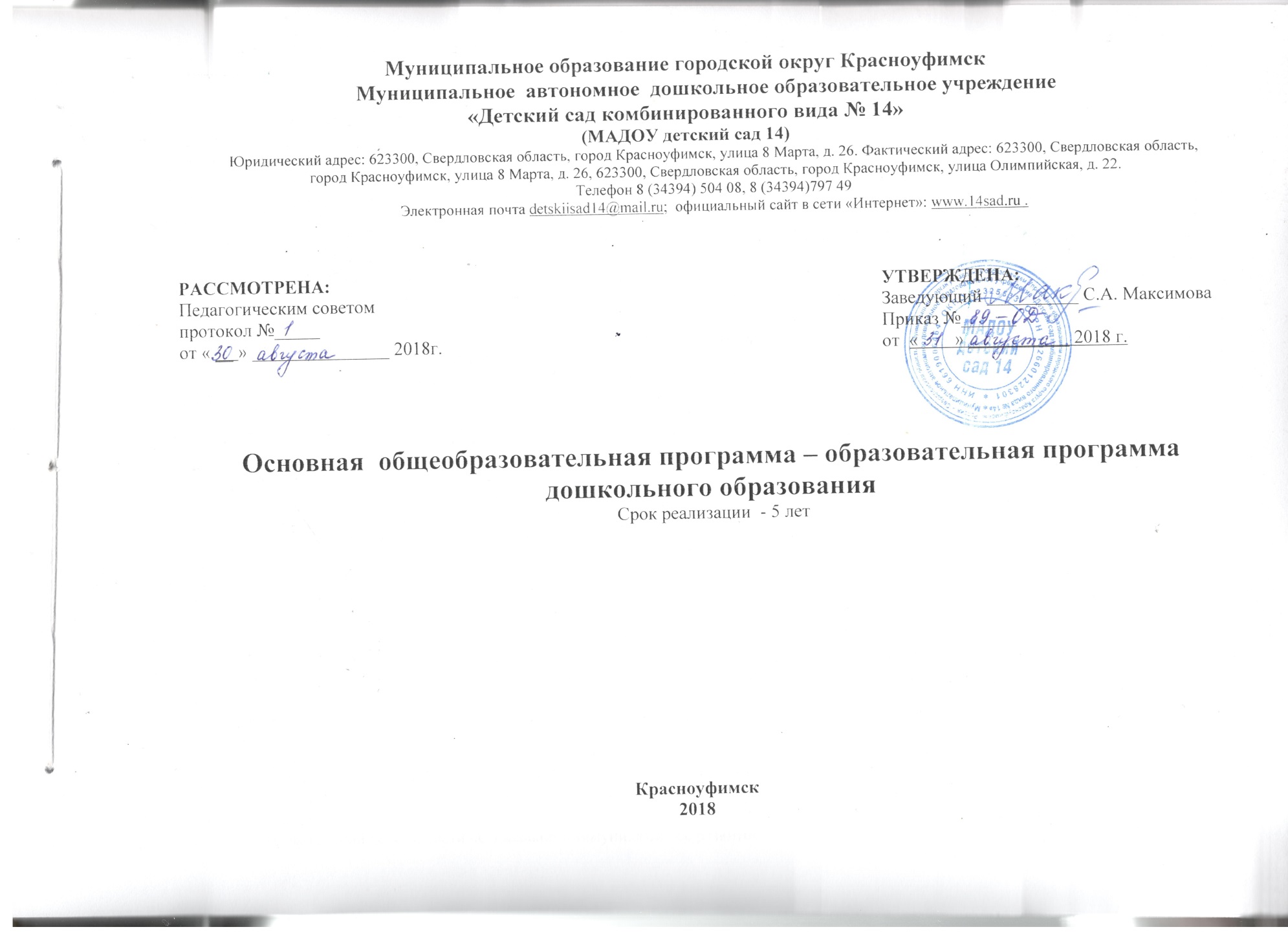 СОДЕРЖАНИЕЦелевой разделобязательная частьПояснительная запискаОсновная общеобразовательная программа  - образовательная программа дошкольного образования Муниципального автономного дошкольного образовательного учреждения «Детский сад комбинированного вида №14» (далее – МАДОУ детский сад 14) определяет содержание образования. Содержание  образования содействует взаимопониманию и сотрудничеству между людьми, народами независимо от расовой, национальной, этнической, религиозной и социальной принадлежности, учитывает разнообразие мировоззренческих подходов, способствует реализации права обучающихся на свободный выбор мнений и убеждений, обеспечивает развитие способностей каждого человека, формирование и развитие его личности в соответствии с принятыми в семье и обществе духовно-нравственными и социокультурными ценностями.МАДОУ детский сад 14 реализует основную общеобразовательную программу - образовательную  программу дошкольного образования в группах общеразвивающей направленности (далее –  Программа). В группах общеразвивающей  и оздоровительной направленности осуществляется дошкольное образование в соответствии с образовательной программой МАДОУ детский сад 14, разработанной им самостоятельно, в соответствии с федеральным государственным образовательным стандартом дошкольного образования (далее – ФГОС ДО). Программа определяет цель, задачи, планируемые результаты, содержание и организацию образовательной деятельности на уровне дошкольного образования.МАДОУ детский сад 14 обеспечивает присмотр и уход за детьми в возрасте от двух месяцев до прекращения ими образовательных отношений. В МАДОУ детский сад 14 созданы условия для детей в возрасте от 2 лет до прекращения ими образовательных отношений.Продолжительность пребывания детей в ДОУ - 10,5-часовое пребывание с 07.30 до 18.00 часов, исключая выходные и праздничные дни. Режим работы - пятидневная рабочая неделя, выходные дни - суббота и воскресенье, праздничные дни.Программа реализуется на государственном языке Российской Федерации -  русский.Программа разработана творческой группой педагогов МАДОУ  детский сад 14 в соответствии с  ФГОС ДО, с учётом примерной основной образовательной программы дошкольного образования и с использованием образовательной программы дошкольного образования "От рождения до школы" по редакцией Н.Е. Вераксы, Т.С. Комаровой, М.А. Васильевой.Программа включает три основных раздела: целевой, содержательный, организационный, в каждом из которых отражается обязательная часть (примерно 60%) и часть, формируемая участниками образовательных отношений и дополнительный раздел программы.Цели, задачи, принципы, планируемые результаты обязательной части Программы разработаны в соответствии с ФГОС ДО. Цели, задачи, принципы, планируемые результаты части формируемой участниками образовательных отношений  Программы разработаны  с учетом образовательной программы «Мы живем на Урале», парциальной программы «Безопасность» под ред. Р.Б. Стёркиной, О.Л. Князевой, Н.Н. Авдеевой.Цели и задачи реализации основной общеобразовательной программы – образовательной программы дошкольного образованияЦель Программы: -  разностороннее развитие детей дошкольного возраста с учетом их возрастных и индивидуальных особенностей, в том числе достижение детьми дошкольного возраста уровня развития, необходимого и достаточного для успешного освоения ими образовательных программ начального общего образования, на основе индивидуального подхода к детям дошкольного возраста и специфичных для детей дошкольного возраста видов деятельности. - создание условий развития ребенка, открывающих возможности для его позитивной социализации, его личностного развития, развития инициативы и творческих способностей на основе сотрудничества со взрослыми и сверстниками и соответствующим возрасту видам деятельности; - создание развивающей образовательной среды, которая представляет собой систему условий социализации и индивидуализации детей.Задачи: охрана и укрепление физического и психического здоровья детей, в том числе их эмоционального благополучия;обеспечение равных возможностей полноценного развития каждого ребёнка в период дошкольного детства независимо от места проживания, пола, нации, языка, социального статуса, психофизиологических особенностей (в том числе ограниченных возможностей здоровья);обеспечение преемственности основных образовательных программ дошкольного и начального общего образования;создание благоприятных условий развития детей в соответствии с его возрастными и индивидуальными особенностями и склонностями развития способностей и творческого потенциала каждого ребёнка как субъекта отношений с самим собой, другими детьми, взрослыми и миром;объединение обучения и воспитания в целостный образовательный процесс на основе духовно-нравственных и социокультурных ценностей и принятых в обществе правил, и норм поведения в интересах человека, семьи, общества;формирование общей культуры личности детей, развития их социальных, нравственных, эстетических, интеллектуальных, физических качеств, инициативности, самостоятельности и ответственности ребёнка, формирования предпосылок учебной деятельности;обеспечение вариативности и разнообразия содержания образовательных программ и организационных форм уровня дошкольного образования, возможности формирования образовательных программ различной направленности с учётом образовательных потребностей и способностей детей;формирование социокультурной среды, соответствующей возрастным, индивидуальным, психологическим и физиологическим особенностям детей;обеспечение психолого-педагогической поддержки семьи и повышения компетентности родителей (законных представителей) в вопросах развития и образования, охраны и укрепления здоровья детей;создание в группах атмосферы гуманного и доброжелательного отношения ко всем воспитанникам, что позволяет растить их общительными, добрыми, любознательными, инициативными, стремящимися к самостоятельности и творчеству; максимальное использование разнообразных видов детской деятельности, их интеграция в целях повышения эффективности воспитательно-образовательного процесса; творческая организация воспитательно-образовательного процесса; уважительное отношение к результатам детского творчества; единство подходов к воспитанию детей в условиях дошкольного образовательного учреждения и семьи; Принципы  и подходы к формированию основной общеобразовательной программы  - образовательной программы дошкольного образования В соответствии с ФГОС ДО к структуре основной общеобразовательной программы дошкольного образования при ее разработке учитывались научные принципы:  Полноценное проживание ребенком всех этапов детства (младенческого, раннего и дошкольного возраста), обогащение  (амплификация) детского развития.Содействие и сотрудничество детей и взрослых, признание ребенка полноценным участником (субъектом) образовательных отношений.Поддержка инициативы детей в различных видах деятельности.Сотрудничество дошкольной образовательной организации с семьей.Приобщение детей к социокультурным нормам, традициям семьи, общества и государства.Формирование познавательных интересов и познавательных действий ребенка в различных видах деятельности.Возрастная адекватность дошкольного образования (соответствие условий, требований, методов возрасту и особенностям развития).Учет этнокультурной ситуации развития детей.Полнота содержания и интеграция отдельных образовательных областей. В соответствии с ФГОС ДО   Программа  предполагает всестороннее социально-коммуникативное, познавательное, речевое, художественно-эстетическое и физическое развитие детей посредством различных видов детской активности.Принцип природосообразности предполагает учет индивидуальных физических и психических особенностей ребенка, его самодеятельность (направленность на развитие творческой активности), задачи образования реализуются в определенных природных, климатических, географических условиях, оказывающих существенное влияние на организацию и результативность воспитания и обучения ребенка;Принцип культуросообразности предусматривает необходимость учета культурно-исторического опыта, традиций, социально-культурных отношений и практик, непосредственным образом встраиваемых в образовательный процесс;Принцип вариативности обеспечивает возможность выбора содержания образования, форм и методов воспитания и обучения с ориентацией на интересы и возможности каждого ребенка и учета социальной ситуации его развития;Принцип индивидуализации опирается на то, что позиция ребенка, входящего в мир и осваивающего его как новое для себя пространство, изначально творческая. Ребенок,  наблюдая за взрослым, подражая ему, учится у него, но при этом выбирает то, чему ему хочется подражать и учиться. Таким образом, ребенок не является «прямым наследником» (то есть продолжателем чьей-то деятельности, преемником образцов, которые нужно сохранять и целостно воспроизводить), а творцом, то есть тем, кто может сам что-то создать. Освобождаясь от подражания, творец не свободен от познания, созидания, самовыражения, самостоятельной деятельности. Методологические подходы к формированию основной общеобразовательной программы  - образовательной программы дошкольного образования:В  Программе   на  первый  план  выдвигается развивающая функция образования, обеспечивающая становление личности  ребенка и ориентирующая педагога на его индивидуальные особенности,  что соответствует современной   научной  «Концепции дошкольного   воспитания» (авторы В. В. Давыдов,  В. А. Петровский и  др.)  о признании самоценности   дошкольного периода детства.Программа  построена  на позициях гуманно-личностного отношения к ребенку и направлена  на его всестороннее  развитие, формирование духовных  и общечеловеческих ценностей,  а также  способностей  и интегративных качеств. В Программе  отсутствуют  жесткая  регламентация знаний детей и предметный  центризм  в обучении.При  разработке  Программы авторы  опирались на лучшие  традиции отечественного  дошкольного  образования, его фундаментальность: комплексное  решение задач по охране жизни  и укреплению здоровья  детей, всестороннее воспитание, амплификацию (обогащение) развития на основе  организации разнообразных видов  детской  творческой  деятельности. Особая  роль в Программе  уделяется  игровой деятельности как ведущей в дошкольном  детстве (А. Н. Леонтьев, А. В. Запорожец, Д. Б. Эльконин и др.).Авторы Программы основывались на важнейшем  дидактическом принципе — развивающем  обучении  и на научном  положении  Л. С. Выготского о том, что правильно организованное обучение «ведет» за собой развитие.  Воспитание и психическое  развитие  не могут  выступать  как два  обособленных,   независимых друг  от  друга  процесса,  но  при  этом «воспитание служит необходимой  и всеобщей формой развития ребенка» (В. В. Давыдов). Таким образом, развитие в рамках Программы выступает как важнейший результат  успешности  воспитания и образования детей.В Программе  комплексно представлены все основные  содержательные линии воспитания и образования ребенка от рождения  до школы.Программа  строится на принципе  культуросообразности.  Реализация этого принципа  обеспечивает  учет национальных ценностей  и традиций в образовании,  восполняет недостатки  духовно-нравственного и эмоционального  воспитания. Образование рассматривается как процесс  приобщения ребенка к основным компонентам  человеческой  культуры (знание, мораль, искусство, труд).Главный  критерий   отбора  программного  материала — его  воспитательная  ценность, высокий  художественный уровень используемых произведений культуры  (классической и народной — как отечественной,  так и зарубежной), возможность развития всесторонних  способностей  ребенка на каждом этапе дошкольного  детства (Е. А. Флерина, Н. П. Сакулина, Н. А. Ветлугина, Н. С. Карпинская).Качественный подход (Л.С. Выготский, Ж. Пиаже) к проблеме развития психики ребенка.Качественный подход предполагает, что психика ребенка обладает качественно другими характеристиками, чем психика взрослого человека, и лишь в процессе онтогенетического развития она начинает обладать характеристиками взрослого.Возрастной подход (Л.С. Выготский, А.Н. Леонтьев, Д.Б. Эльконин, Л.И. Божович, А.В. Запорожец, Ж. Пиаже) к проблеме развития психики ребенка.Возрастной подход к развитию психики ребенка учитывает, что психическое развитие на каждом возрастном этапе подчиняется определенным возрастным закономерностям, а также имеет свою специфику, отличную от другого возраста.Культурно-исторический подход (Л.С. Выготский к развитию психики человека).Культурно-исторический подход к развитию психики человека, предложенный Л.С. Выготским, наиболее полно отражает качественный подход к развитию ребенка. В рамках этого подхода развитие определяется как «...процесс формирования человека или личности, совершающийся путем возникновения на каждой ступени новых качеств, специфических для человека, подготовленных всем предшествующим ходом развития, но не содержащихся в готовом виде на более ранних ступенях».Личностный подход (Л.С. Выготский, А.Н. Леонтьев, Л.И. Божович, Д.Б. Эльконин, А.В. Запорожец) к проблеме развития психики ребенка.Все поведение ребенка определяется непосредственными и широкими социальными мотивами поведения и деятельности. В дошкольном возрасте социальные мотивы поведения развиты еще слабо, а потому в этот возрастной период деятельность мотивируется в основном непосредственными мотивами. Исходя из этого, предлагаемая ребенку деятельность должна быть для него осмысленной, только в этом случае она будет оказывать на него развивающее воздействие.В самом общем виде этот принцип можно истолковать как расширение возможностей развития психики ребенка-дошкольника за счет максимального развития всех специфически детских видов деятельности. В результате происходит не только интеллектуальное, но и личностное развитие ребенка, что существенно отличается от идеи развития путем его интенсификации, предполагающем ускорение в основном интеллектуального развития с целью, чтобы ребенок поскорее стал умнее и таким образом взрослее. При этом упускается из виду, что категория «взрослости» - это категория из области, прежде всего, личностного развития, а не интеллектуального.Деятельностный подход (А.Н. Леонтьев, Д.Б. Эльконин, А.В. Запорожец, В.В. Давыдов) к проблеме развития психики ребенка. В рамках деятельностного подхода деятельность наравне с обучением рассматривается как движущая сила психического развития. В каждом возрасте существует своя ведущая деятельность, внутри которой возникают новые виды деятельности, развиваются (перестраиваются) психические процессы и возникают личностные новообразования.Личностно-ориентированный подход предусматривает организацию образовательного процесса с учетом того, что развитие личности ребенка является главным критерием его эффективности. Механизм реализации личностно-ориентированного подхода – создание условий для развития личности на основе изучения ее задатков, способностей, интересов, склонностей с учетом признания уникальности личности, ее интеллектуальной и нравственной свободы, права на уважение. Личностно-ориентированный подход концентрирует внимание педагога на целостности личности ребенка и учет его индивидуальных особенностей и способностей. Реализация личностного подхода к воспитательному процессу предполагает соблюдение следующих условий:в центре воспитательного процесса находится личность воспитанника, т.е. воспитательный процесс является антропоцентрическим по целям, содержанию и формам организации;организация воспитательного процесса основывается на субъект-субъектном взаимоотношении его участников, подразумевающем равноправное сотрудничество и взаимопонимание педагога и воспитанников на основе диалогового общения;воспитательный процесс подразумевает сотрудничество и самих воспитанников в решении воспитательных задач;воспитательный процесс обеспечивает каждой личности возможность индивидуально воспринимать мир, творчески его преобразовывать, широко использовать субъектный опыт в интерпретации и оценке фактов, явлений, событий окружающей действительности на основе личностно значимых ценностей и внутренних установок;- задача педагога заключается в фасилитации, т.е. стимулировании, поддержке, активизации внутренних резервов развития личности (В.А. Сластенин);- индивидуальный подход к воспитанию и обучению дошкольника определяется как комплекс действий педагога, направленный на выбор методов, приемов и средств воспитания и обучения в соответствии с учетом индивидуального уровня подготовленности и уровнем развития способностей воспитанников. Он же предусматривает обеспеченность для каждого ребенка сохранения и укрепления здоровья, психического благополучия, полноценного физического воспитания. При этом индивидуальный подход предполагает, что педагогический процесс осуществляется с учетом индивидуальных особенностей воспитанников (темперамента, характера, способностей, склонностей, мотивов, интересов и пр.), в значительной мере влияющих на их поведение в различных жизненных ситуациях. Суть индивидуального подхода составляет гибкое использование педагогом различных форм и методов воздействия с целью достижения оптимальных результатов воспитательного и обучающего процесса по отношению к каждому ребенку. Применение индивидуального подхода должно быть свободным от стереотипов восприятия и гибким, способным компенсировать недостатки коллективного, общественного воспитания;- деятельностный подход, связанный с организацией целенаправленной деятельности в общем контексте образовательного процесса: ее структурой, взаимосвязанными мотивами и целями; видами деятельности (нравственная, познавательная, трудовая, художественная, игровая, спортивная и другие); формами и методами развития и воспитания; возрастными особенностями ребенка при включении в образовательную деятельность; - аксиологический (ценностный) подход, предусматривающий организацию развития и воспитания на основе общечеловеческих ценностей (например, ценности здоровья, что в системе образования позволяет говорить о создании и реализации моделей сохранения и укрепления здоровья воспитанников, формирования у детей субъектной позиции к сохранению и укреплению своего здоровья) и гуманистических начал в культурной среде, оказывающих влияние на формирование ценностных ориентаций личности ребенка. Или этические, нравственные ценности, предусматривающие реализацию проектов диалога культур, этических отношений и т.д. При этом объективные ценности мировой, отечественной и народной культур становятся специфическими потребностями формирующейся и развивающейся личности, устойчивыми жизненными ориентирами человека путем перевода их в субъективные ценностные ориентации;- культурно-исторический подход заключается в том, что в развитии ребёнка существуют как бы две переплетённые линии. Первая следует путём естественного созревания, вторая состоит в овладении культурными способами поведения и мышления. Развитие мышления и других психических функций происходит в первую очередь не через их саморазвитие, а через овладение ребёнком «психологическими орудиями», знаково-символическими средствами, в первую очередь речью и языком;- культурологический подход, имеющий высокий потенциал в отборе культуросообразного содержания дошкольного образования, позволяет выбирать технологии образовательной деятельности, организующие встречу ребенка с культурой, овладевая которой на уровне определенных средств, ребенок становится субъектом культуры и ее творцом. В культурологической парадигме возможно рассматривать содержание дошкольного образования как вклад в культурное развитие личности на основе формирования базиса культуры ребенка. Использование феномена культурных практик в содержании образования в рамках его культурной парадигмы вызвано объективной потребностью: расширить социальные и практические компоненты содержания образования. Культурологический подход опосредуется принципом культуросообразности воспитания и обучения и позволяет рассмотреть воспитание как культурный процесс, основанный на присвоении ребенком ценностей общечеловеческой и национальной культуры. Кроме того, культурологический подход позволяет описать игру дошкольника с точки зрения формирования пространства игровой культуры, как культурно-историческую универсалию, позволяющую показать механизмы присвоения ребенком культуры человечества и сформировать творческое отношение к жизни и своему бытию в мире. Идея организации образования на основе культурных практик свидетельствует о широких и неиспользуемых пока возможностях как культурологического подхода, так и тех научных направлений, которые его представляют – культурологии образования и педагогической культурологии. 1.1.3 Значимые для разработки и реализации основной общеобразовательной программы  - образовательной программы дошкольного образования характеристики, в том числе характеристики особенностей развития детей раннего и дошкольного возраста1.1.3.1 Характеристики особенностей развития детей раннего и дошкольного возрастаВ МАДОУ детский сад 14 функционирует 14 групп  дневного пребывания, укомплектованных в соответствии с возрастными нормами, из них:Здание по ул. 8 Марта, д.26с 3 до 5 лет  – 1  группа оздоровительной  направленности с 3 до 4 лет  –  1 группа общеразвивающей  направленности с 4 до 5 лет  –  1 группа общеразвивающей  направленности с 5 до 6  лет  –  1 группа общеразвивающей  направленности с 6 до 7 лет – 1 группа общеразвивающей  направленности Воспитанники с ограниченными  возможностями здоровья (индивидуальное обучение на дому)   Здание по ул. Олимпийская, д.22с 2 до 3 лет – 2 группы общеразвивающей направленности с 3  до 4 лет – 2 группы общеразвивающей направленности с 4 до 5 лет – 2 группы  общеразвивающей направленности с 5 до 6 лет – 1 группа общеразвивающей направленности с 6 до 7 лет – 2 группы общеразвивающей направленности Возрастные особенности  развития детей раннего и дошкольного возраста подробно сформулированы в программе «ОТ РОЖДЕНИЯ ДО ШКОЛЫ». Примерная общеобразовательная программа дошкольного образования/ Под ред. Н.Е. Вераксы, Т.С. Комаровой, М.А. Васильевой. – М.: МОЗАЙКА – СИНТЕЗ, 2015. Характеристика педагогического состава Взаимодействие с социальными партнерами Социальное партнерство и сотрудничество, обеспечивая степень открытости образовательного учреждения, является важным механизмом повышения качества образования. В соответствии с пониманием качества образования, выделяются основные составляющие сотрудничества и партнерства со всеми субъектами образования: • приведение в соответствие содержания образования новым целям, сохранению накопленного положительного опыта (познавательного, социального и пр.) и дальнейшего его совершенствования; • разработка средств и методов общественной экспертизы для оценки динамики продвижения детей, способствующих обеспечению жизненной успешности человека; • приведение в соответствие условий образовательной деятельности требованиям сохранения и укрепления здоровья воспитанников и обеспечение психологического комфорта; • изменение системы межличностных отношений в направлении от авторитарной педагогики к педагогике сотрудничества, педагогике развития. Обогащение содержания деятельности детского сада по сотрудничеству: - с медицинскими учреждениями по охране жизни и здоровья воспитанников; - с учреждениями образования по обмену опытом работы; - с учреждениями культуры – по эстетическому, патриотическому воспитанию. Цель взаимодействия с учреждениями: Развитие и совершенствование межведомственного взаимодействия с учреждениями, с целью комплексной реализации Программы.Ежегодно заключаются договора о взаимодействии, планируется совместная работа  со следующими учреждениями:ГБУ СОН СО «Центр социальной помощи семье и детям города Красноуфимска и Красноуфимского района»;МБУ «Красноуфимский краеведческий музей»;МБУ ДО «Станция детского и юношеского туризма и экскурсий»;МБУ «Центральная библиотечная система»;МБОУ ДОД «Дворец творчества детей и молодежи»;МУ «Центр культуры и досуга»;МБУ  ДО «Станция  юных натуралистов»;МБОУ СШ № 1, МБОУ ОШ 7, МАОУ СОШ 3.1.1.3.2 Перечень нормативных и нормативно-методических документовОсновная общеобразовательная программа - образовательная программа дошкольного образования разработана в соответствии с:Федеральным законом от 29.12.2012 г. № 273 – ФЗ «Об образовании в РФ»;Приказом Министерства образования и науки Российской Федерации (Минобрнауки России) от 30 августа 2013г. №1014 «Об утверждении  Порядка организации   осуществления  образовательной деятельности по основным общеобразовательным программам – образовательным программам дошкольного образования»;Постановлением Главного государственного санитарного врача РФ от 15 мая 2013 г. №26 «Об утверждении СанПиН 2.4.1.3049-13 «Санитарно-эпидемиологические требования к устройству, содержанию и организации режима работы дошкольных образовательных организаций»;Приказом Министерства образования и науки РФ от 17 октября 2013 г. N 1155 "Об утверждении федерального государственного образовательного стандарта дошкольного образования»;Приказом Министерства образования и науки РФ от 15 января 2014 г. N 14 «Об утверждении показателей мониторинга системы образования»;Министерство образования и науки РФ (Минобрнауки России) Департамент общего образования от 28 февраля 2014 г. N 08-249 «Комментарии к ФГОС дошкольного образования»;Примерной  основной образовательной программой дошкольного образования, одобрена решением федерального учебно-методического объединения по общему образованию (протокол от 20 мая 2015г. №2/15);Уставом Муниципального автономного дошкольного образовательного учреждения «Детский сад комбинированного вида №14»,  утвержденный Приказом МО УО Управление образованием ГО Красноуфимск № 217 от 04.12.15 Приказом Министерства здравоохранения и социального развития Российской Федерации от 26 августа 2010г №761н «Об утверждении единого квалификационного справочника должностей руководителей, специалистов и служащих», раздел «Квалификационные характеристики должностей работников образования»;Постановлением Правительства РФ от 8 августа 2013 г. N 678 "Об утверждении номенклатуры должностей педагогических работников организаций, осуществляющих образовательную деятельность, должностей руководителей образовательных организаций";Приказом Министерства образования и науки РФ от 20 сентября 2013г. № 1082 «Об утверждении положения о психолого - медико-педагогической комиссии»; Постановлением Правительства РФ от 5 августа 2013 г. №662 «Об осуществлении мониторинга системы образования»;Приказом Министерства труда и социальной защиты РФ от 18 октября 2013 г. №544н «Об утверждении профессионального стандарта "Педагог (педагогическая деятельность в сфере дошкольного, начального общего, основного общего, среднего общего образования) (воспитатель, учитель)";Письмом Министерства образования и науки РФ от 10 января 2014 г. N 08-5 «О соблюдении организациями, осуществляющими образовательную деятельность, требований, установленных федеральным государственным образовательным стандартом дошкольного образования».1.1.3.3 Психолого-педагогические условия, обеспечивающие развитие ребенкаДля успешной реализации Программы обеспечены следующие психолого-педагогические условия:1) уважение взрослых к человеческому достоинству детей, формирование и поддержка их положительной самооценки, уверенности в собственных возможностях и способностях;2) использование в образовательной деятельности форм и методов работы с детьми, соответствующих их возрастным и индивидуальным особенностям (недопустимость, как искусственного ускорения, так и искусственного замедления развития детей);3) построение образовательной деятельности на основе взаимодействия взрослых с детьми, ориентированного на интересы и возможности каждого ребенка и учитывающего социальную ситуацию его развития;4) поддержка взрослыми положительного, доброжелательного отношения детей друг к другу и взаимодействия детей друг с другом в разных видах деятельности;5) поддержка инициативы и самостоятельности детей в специфических для них видах деятельности;6) возможность выбора детьми материалов, видов активности, участников совместной деятельности и общения;7) защита детей от всех форм физического и психического насилия;8) поддержка родителей (законных представителей) в воспитании детей, охране и укреплении их здоровья, вовлечение семей непосредственно в образовательную деятельность.В МАДОУ детский сад 14 созданы следующие психолого-педагогические условия, обеспечивающие развитие ребенка в соответствии с его возрастными и индивидуальными возможностями и интересами.1. Личностно-порождающее взаимодействие взрослых с детьми, предполагающее создание таких ситуаций, в которых каждому ребенку предоставляется возможность выбора деятельности, партнера, средств и пр.; обеспечивается опора на его личный опыт при освоении новых знаний и жизненных навыков.2. Ориентированность педагогической оценки на относительные показатели детской успешности, то есть сравнение нынешних и предыдущих достижений ребенка, стимулирование самооценки.3. Формирование игры как важнейшего фактора развития ребенка.4. Создание развивающей образовательной среды, способствующей физическому, социально-коммуникативному, познавательному, речевому, художественно-эстетическому развитию ребенка и сохранению его индивидуальности.5. Сбалансированность репродуктивной (воспроизводящей готовый образец) и продуктивной (производящей субъективно новый продукт) деятельности, то есть деятельности по освоению культурных форм и образцов и детской исследовательской, творческой деятельности; совместных и самостоятельных, подвижных и статичных форм активности.6. Участие семьи как необходимое условие для полноценного развития ребенка дошкольного возраста.7. Профессиональное развитие педагогов, направленное на развитие профессиональных компетентностей, в том числе коммуникативной компетентности и мастерства мотивирования ребенка, а также владения правилами безопасного пользования Интернетом, предполагающее создание сетевого взаимодействия педагогов и управленцев, работающих по Программе.1.1.3.4  Финансовые условия реализации основной общеобразовательной программы  - образовательной программы дошкольного образованияФинансирование образовательной деятельности осуществляется за счет бюджета городского округа Красноуфимск на основании бюджетной сметы, утвержденной Учредителем - Муниципальным органом управления образованием Управление образованием городского округа Красноуфимск.Финансирование реализации образовательной программы дошкольного образования осуществляется в объеме определяемых органами государственной власти субъектов  Российской Федерации нормативов обеспечения государственных гарантий реализации прав на получение общедоступного и бесплатного дошкольного образования. Финансовые условия являются достаточным и необходимым для обеспечения:- расходов на оплату труда работников, реализующих Программу;- расходов на средства обучения и воспитания, соответствующие материалы, в том числе приобретение учебных изданий в бумажном и электронном виде, дидактических материалов, аудио - и видео-материалов, в том числе материалов, оборудования, спецодежды, игр и игрушек, электронных образовательных ресурсов, необходимых для организации всех видов учебной деятельности и создания развивающей предметно-пространственной среды, в том числе специальных для детей с ограниченными возможностями здоровья;- расходов, связанных с дополнительным профессиональным образованием руководящих и педагогических работников по профилю их деятельности;иных расходов, связанных с реализацией и обеспечением реализации Программы.При определении потребностей в финансовом обеспечении реализации Программы  учитываются, в том числе следующие условия:направленность группы;режим пребывания детей в группе (количество часов пребывания в сутки);возраст воспитанников (возрастная категория обучающихся в группе); прочие особенности реализации ООП ДО.Дополнительно при определении потребностей в финансовом обеспечении учитывается тип Организации, в зависимости от которого определяются гарантии по среднему уровню заработной платы педагогических работников в соответствии с Указом Президента Российской Федерации от 7 мая 2012 года № 597 («О мерах по реализации государственной политики в области образования и науки»).1.2 Планируемые результаты освоения основной общеобразовательной программы - образовательной программы дошкольного образованияВ соответствии с ФГОС ДО специфика дошкольного детства и системные особенности дошкольного образования делают неправомерными требования от ребенка дошкольного возраста конкретных образовательных достижений. Поэтому результаты освоения Программы представлены в виде целевых ориентиров дошкольного образования и представляют собой возрастные характеристики возможных достижений ребенка к концу дошкольного образования. Реализация образовательных целей и задач Программы направлена на достижение целевых ориентиров дошкольного образования, которые описаны как основные характеристики развития ребенка. Основные характеристики развития ребенка представлены в виде изложения возможных достижений воспитанников на разных возрастных этапах дошкольного детства. В соответствии с периодизацией психического развития ребенка, принятой в культурно-исторической психологии, дошкольное детство подразделяется на три возраста детства: младенческий (первое и второе полугодия жизни), ранний (от 1 года до 3 лет) и дошкольный возраст (от 3 до 8 лет). Целевые ориентиры в младенческом возрастеК концу первого полугодия жизни ребенок:–	 обнаруживает выраженную потребность в общении со взрослыми: проявляет интерес и положительные эмоции в ответ на обращения взрослого, сам инициирует общение, привлекая взрослого с помощью голосовых проявлений, улыбок, движений, охотно включается в эмоциональные игры;–	 проявляет поисковую и познавательную активность по отношению к предметному окружению: с интересом рассматривает игрушки и другие предметы, следит за их перемещением, прислушивается к издаваемым ими звукам, радуется, стремится взять игрушку в руки, обследовать ее. К концу первого года жизни ребенок:–	 активно проявляет потребность в эмоциональном общении, поиске разнообразных впечатлений, чувствительность к эмоциям и смыслам слов взрослых, избирательное отношение к близким и посторонним людям;–	 активно обследует разнообразные предметы, интересуется и манипулирует ими, пытается подражать действиям взрослых; проявляет инициативу и настойчивость в желании получить ту или иную игрушку и действовать с ней по своему усмотрению;–	 во взаимодействии со взрослым пользуется разнообразными средствами общения: мимикой, жестами, голосовыми проявлениями (лепечет, произносит первые слова); стремится привлечь взрослого к совместным действиям с предметами; различает поощрение и порицание взрослыми своих действий;–	 охотно слушает детские стишки, песенки, игру на музыкальных инструментах, рассматривает картинки, узнает, что на них изображено, по просьбе взрослого может показать названный предмет; пытается сам использовать мелки и карандаши; –	 стремится проявлять самостоятельность при овладении навыками самообслуживания (есть ложкой, пить из чашки и пр.);–	 проявляет двигательную активность: свободно изменяет позу, сидит, ползает, встает на ножки, переступает ногами, ходит самостоятельно или при поддержке взрослых. Целевые ориентиры в раннем возрастеК трем годам ребенок:–	 интересуется окружающими предметами, активно действует с ними, исследует их свойства, экспериментирует. Использует специфические, культурно фиксированные предметные действия, знает назначение бытовых предметов (ложки, расчески, карандаша и пр.) и умеет пользоваться ими. Проявляет настойчивость в достижении результата своих действий; –	 стремится к общению и воспринимает смыслы в различных ситуациях общения со взрослыми, активно подражает им в движениях и действиях, умеет действовать согласованно; –	 владеет активной и пассивной речью: понимает речь взрослых, может обращаться с вопросами и просьбами, знает названия окружающих предметов и игрушек;–	 проявляет интерес к сверстникам; наблюдает за их действиями и подражает им.  Взаимодействие с ровесниками окрашено яркими эмоциями; –	 в короткой игре воспроизводит действия взрослого, впервые осуществляя игровые замещения;–	 проявляет самостоятельность в бытовых и игровых действиях. Владеет простейшими навыками самообслуживания; –	 любит слушать стихи, песни, короткие сказки, рассматривать картинки, двигаться под музыку. Проявляет живой эмоциональный отклик на эстетические впечатления. Охотно включается в продуктивные виды деятельности (изобразительную деятельность, конструирование и др.);–	 с удовольствием двигается – ходит, бегает в разных направлениях, стремится осваивать различные виды движения (подпрыгивание, лазанье, перешагивание и пр.).Целевые ориентиры на этапе завершения освоения ПрограммыК семи годам:–	 ребенок овладевает основными культурными способами деятельности, проявляет инициативу и самостоятельность в игре, общении, конструировании и других видах детской активности. Способен выбирать себе род занятий, участников по совместной деятельности;–	 ребенок положительно относится к миру, другим людям и самому себе, обладает чувством собственного достоинства. Активно взаимодействует со сверстниками и взрослыми, участвует в совместных играх. Способен договариваться, учитывать интересы и чувства других, сопереживать неудачам и радоваться успехам других, адекватно проявляет свои чувства, в том числе чувство веры в себя, старается разрешать конфликты;–	 ребенок обладает воображением, которое реализуется в разных видах деятельности и прежде всего в игре. Ребенок владеет разными формами и видами игры, различает условную и реальную ситуации, следует игровым правилам; –	 ребенок достаточно хорошо владеет устной речью, может высказывать свои мысли и желания, использовать речь для выражения своих мыслей, чувств и желаний, построения речевого высказывания в ситуации общения, может выделять звуки в словах, у ребенка складываются предпосылки грамотности;–	 у ребенка развита крупная и мелкая моторика. Он подвижен, вынослив, владеет основными произвольными движениями, может контролировать свои движения и управлять ими; –	 ребенок способен к волевым усилиям, может следовать социальным нормам поведения и правилам в разных видах деятельности, во взаимоотношениях со взрослыми и сверстниками, может соблюдать правила безопасного поведения и личной гигиены; –	 ребенок проявляет любознательность, задает вопросы взрослым и сверстникам, интересуется причинно-следственными связями, пытается самостоятельно придумывать объяснения явлениям природы и поступкам людей. Склонен наблюдать, экспериментировать, строить смысловую картину окружающей реальности, обладает начальными знаниями о себе, о природном и социальном мире, в котором он живет. Знаком с произведениями детской литературы, обладает элементарными представлениями из области живой природы, естествознания, математики, истории и т.п. Способен к принятию собственных решений, опираясь на свои знания и умения в различных видах деятельности.	Степень реального развития этих характеристик и способности ребенка их проявлять к моменту перехода на следующий уровень образования могут существенно варьировать у разных детей в силу различий в условиях жизни и индивидуальных особенностей развития конкретного ребенка.Программа строится на основе общих закономерностей развития личности детей дошкольного возраста с учетом сенситивных периодов в развитии.Дети с различными недостатками в физическом и/или психическом развитии могут иметь качественно неоднородные уровни речевого, познавательного и социального развития личности.При реализации Программы проводится оценка индивидуального развития детей. Оценка производится педагогическим работником в рамках педагогической диагностики (оценки индивидуального развития детей, связанной с оценкой эффективности педагогических действий и лежащей в основе их дальнейшего планирования).Результаты педагогической диагностики (мониторинга) используются исключительно для решения следующих образовательных задач:1) индивидуализации образования (в том числе поддержки ребенка, построения его образовательной траектории или профессиональной коррекции особенностей его развития);2) оптимизации работы с группой детей.При необходимости используется психологическая диагностика развития детей (выявление и изучение индивидуально-психологических особенностей детей), проводимая квалифицированным специалистом (психологом).Участие ребенка в психологической диагностике допускается только с согласия его родителей (законных представителей).Результаты психологической диагностики используются для решения задач психологического сопровождения и проведения квалифицированной коррекции развития детей.Проведение мониторинга обусловлено необходимостью выполнения ряда требований: полнота, адекватность, объективность, точность, доступность, своевременность, непрерывность, структурированность.Этапы мониторинга:Первый этап осуществляется педагогами: наблюдение за развитием ребёнка. Второй этап осуществляется администрацией детского сада.Источниками информации являются: ребёнок, группа детей, родители, педагоги – специалисты, другие взрослые.Методы сбора информации: - наблюдения, ответы детей   - индивидуальные и групповые   - продукты детской деятельности   - беседы с родителями, педагогами – специалистами   - письменные опросы, анкетирование родителей, педагогов. Компоненты мониторинга:   - медицинский   - психологический – педагогическийРазвивающее оценивание качества образовательной деятельности по реализации основной общеобразовательной программы  - образовательной программы дошкольного образованияОценивание качества образовательной деятельности, осуществляемой по Программе, представляет собой важную составную часть данной образовательной деятельности, направленную на ее усовершенствование. Концептуальные основания такой оценки определяются требованиями Федерального закона «Об образовании в Российской Федерации», а также  ФГОС ДО, в котором определены государственные гарантии качества образования. Оценивание качества, т. е. оценивание соответствия образовательной деятельности, заданным требованиям ФГОС ДО и Программы в дошкольном образовании направлено в первую очередь на оценивание созданных условий в процессе образовательной деятельности.Система оценки образовательной деятельности, предусмотренная Программой, предполагает оценивание качества условий образовательной деятельности, включая:  -психолого-педагогические, - кадровые, - материально-технические, - финансовые, - информационно-методические, - управление  и т. д.Программой не предусматривается оценивание качества образовательной деятельности МАДОУ детский сад 14  на основе достижения детьми планируемых результатов освоения Программы.Целевые ориентиры, представленные в Программе:не подлежат непосредственной оценке;не являются непосредственным основанием оценки как итогового, так и промежуточного уровня развития детей; не являются основанием для их формального сравнения с реальными достижениями детей;не являются основой объективной оценки соответствия, установленным требованиям образовательной деятельности и подготовки детей; не являются непосредственным основанием при оценке качества образования. Программой предусмотрена система мониторинга динамики развития детей, динамики их образовательных достижений, основанная на методе наблюдения и включающая:– педагогические наблюдения, педагогическую диагностику, связанную с оценкой эффективности педагогических действий с целью их дальнейшей оптимизации;– детские портфолио, фиксирующие достижения ребенка в ходе образовательной деятельности; – карты развития ребенка; – различные шкалы индивидуального развития. В соответствии со ФГОС ДО и принципами Программы оценка качества образовательной деятельности по Программе:1) поддерживает ценности развития и позитивной социализации ребенка дошкольного возраста;2) учитывает факт разнообразия путей развития ребенка в условиях современного постиндустриального общества;3) ориентирует систему дошкольного образования на поддержку вариативности используемых образовательных программ и организационных форм дошкольного образования;4) обеспечивает выбор методов и инструментов оценивания для семьи, образовательной организации и для педагогов Организации в соответствии:– с разнообразием вариантов развития ребенка в дошкольном детстве, – разнообразием вариантов образовательной среды, – разнообразием местных условий в разных регионах и муниципальных образованиях Российской Федерации;5) представляет собой основу для развивающего управления программами дошкольного образования на уровне Организации, учредителя, региона, страны, обеспечивая тем самым качество основных образовательных программ дошкольного образования в разных условиях их реализации в масштабах всей страны.Система оценки качества реализации программ дошкольного образования обеспечивает участие всех участников образовательных отношений и в то же время выполняет свою основную задачу – обеспечивает развитие системы дошкольного образования в соответствии с принципами и требованиями ФГОС ДО. Программой предусмотрены следующие уровни системы оценки качества: •	диагностика развития ребенка, используемая как профессиональный инструмент педагога с целью получения обратной связи от собственных педагогических действий и планирования дальнейшей индивидуальной работы с детьми по Программе; •	внутренняя оценка, самооценка МАДОУ детский сад 14;•	внешняя оценка МАДОУ детский сад 14, в том числе независимая профессиональная и общественная оценка.На уровне МАДОУ детский сад 14   система оценки качества реализации Программы решает задачи:•	повышения качества реализации программы дошкольного образования;•	реализации требований ФГОС ДО к структуре, условиям и целевым ориентирам основной образовательной программы дошкольной организации; •	обеспечения объективной экспертизы деятельности Организации в процессе оценки качества программы дошкольного образования; •	задания ориентиров педагогам в их профессиональной деятельности и перспектив развития МАДОУ детский сад 14;•	создания оснований преемственности между дошкольным и начальным общим образованием.Важнейшим элементом системы обеспечения качества дошкольного образования в МАДОУ детский сад 14  является оценка качества  психолого-педагогических условий реализации основной образовательной программы, и именно психолого-педагогические условия являются основным предметом оценки в предлагаемой системе оценки качества образования на уровне ДОУ. Это позволяет выстроить систему оценки и повышения качества вариативного, развивающего дошкольного образования в соответствии с ФГОС ДО посредством экспертизы условий реализации Программы.Ключевым уровнем оценки является уровень образовательного процесса, в котором непосредственно участвует ребенок, его семья и педагогический коллектив МАДОУ детский сад 14. Система оценки качества дошкольного образования:– сфокусирована на оценивании психолого-педагогических и других условий реализации основной образовательной программы в пяти образовательных областях – учитывает образовательные предпочтения и удовлетворенность дошкольным образованием со стороны семьи ребенка;– исключает использование оценки индивидуального развития ребенка в контексте оценки работы МАДОУ детский сад 14;– исключает унификацию и поддерживает вариативность программ, форм и методов дошкольного образования;– способствует открытости по отношению к ожиданиям ребенка, семьи, педагогов, общества и государства;– включает как оценку педагогами собственной работы, так и независимую профессиональную и общественную оценку условий образовательной деятельности в дошкольной организации;– использует единые инструменты, оценивающие условия реализации программы в МАДОУ детский сад 14, как для самоанализа, так и для внешнего оценивания.Часть, формируемая участниками образовательных отношенийЧасть Программы, формируемая участниками образовательных отношений, формируется участниками образовательных отношений самостоятельно, с учётом парциальных образовательных и иных программ.Данная часть Программы учитывает образовательные потребности, интересы и мотивы детей, членов их семей и педагогов и, в частности, ориентирована на:- выбор тех парциальных образовательных программ и форм организации работы с детьми, которые в наибольшей степени соответствуют потребностям и интересам воспитанников МАДОУ детский сад 14;- поддержку интересов педагогических работников Организации, реализация которых соответствует целям и задачам Программы;- сложившиеся традиции Организации (группы).Образовательная программа «Мы живем на Урале»  О.В. Толстиковой,  О.В Савельевой – Екатеринбург: ГАОУ ДПО СО «ИРО» - 2014г.Образовательная программа «Мы живем на Урале» разработана в соответствии с Федеральным государственным образовательным стандартом дошкольного образования, утвержденным Приказом Министерства образования и науки Российской Федерации (Минобрнауки России) от 17 октября 2013 г., N 1155, г. Москва и отвечает современным принципам государственной политики - «единство образовательного пространства на территории Российской Федерации, защита и развитие этнокультурных особенностей и традиций народов Российской Федерации в условиях многонационального государства».Программа «Мы живем на Урале» направлена на достижение следующих целей: 1.	Формирование познавательного интереса и чувства сопричастности к семье, детскому саду, городу, родному краю, культурному наследию своего народа на основе духовно-нравственных и социокультурных ценностей и принятых в обществе правил и норм поведения.2.	Воспитание уважения и понимания своих национальных особенностей, чувства собственного достоинства, как представителя своего народа, и толерантного отношения к представителям других национальностей (сверстникам и их родителям, соседям и другим людям).3.	Формирование бережного отношения к родной природе, стремление бережно относиться к ней, сохранять и умножать, по мере своих сил, богатство природы. 4.	Формирование начал культуры здорового образа жизни на основе национально-культурных традиций.	Реализация целей образовательной программы осуществляется через:- введение краеведческого материала в работу с детьми, с учетом принципа постепенного перехода от более близкого ребенку, личностно-значимого, к менее близкому – культурно-историческим фактам, путем сохранения хронологического порядка исторических фактов и явлений и сведения их к трем временным измерениям: прошлое – настоящее – будущее;- формирование личного отношения к фактам, событиям, явлениям в жизни города (села), Свердловской области;- создание  условий, для активного приобщения детей к социальной действительности, повышения личностной значимости для них того, что происходит вокруг; - осуществление деятельного подхода в приобщении детей к истории, культуре, природе родного края, т.е. выбор самими детьми той деятельности, в которой, они хотели бы отобразить свои чувства, представления об увиденном и услышанном (творческая игра, составление рассказов, изготовление поделок,  сочинение загадок, аппликация, лепка, рисование);- создание развивающей среды для самостоятельной и совместной деятельности взрослых и детей, которая будет способствовать развитию личности ребенка на основе народной культуры, с опорой на краеведческий материал (предметы, вещи домашнего обихода, быта; предметы декоративно-прикладного быта, искусства уральских народов), предоставляющие детям возможность проявить свое творчество;- разнообразие форм, методов и приемов организации образовательной деятельности с детьми:•	детско-взрослые  проекты (дети – родители - педагоги)как формы работы с детьми по освоению содержания образования в соответствии с психолого-педагогическими задачами тем комплексно-тематического планирования образовательного процесса;•	мини-музеи, выставки, экскурсии, детское портфолио, кейсы, акции (природоохранные, социальные) и т.д.;•	кружки, студии, секции краеведческой, спортивной, социальной направленности с учетом интересов способностей детей, потребностей заказчиков образовательных услуг (родители);•	клубные формы работы с родителями и детьми;•	формы партнерского сотрудничества с социальными институтами (школа, библиотека, поликлиника, музей, планетарий, ботанический сад, станция юннатов, станция юных техников, дом культуры, театр, филармония, дом фольклора, зоопарк, дендрарий, спортивный комплекс, стадион, ГИБДД, пожарная часть, МЧС и др.): экскурсии, целевые прогулки, гостевание, культурно - досуговая деятельность, совместные акции, проекты (на основе договора о сотрудничестве, плана совместной образовательной деятельности), конкурсы, фестивали, соревнования, дни здоровья.Задачи содержательных блоков программыМоя семьяФормировать познавательный интерес к истории своей семьи, ее родословной.Воспитывать чувство родовой чести, привязанности, сопричастности к общим делам, любви и уважения к членам семьи.Моя малая Родина1. Развивать у детей интерес к родному городу (селу): к улицам, районам, достопримечательностям: культурных учреждениях, промышленных центров, памятников зодчества, архитектуре, истории, событиям прошлого и настоящего; к символике (герб, флаг, гимн), традициям.2. Развивать способность чувствовать красоту природы, архитектуры своей малой родины и эмоционально откликаться на нее.Содействовать становлению желания принимать участие в традициях города (села), горожан (сельчан), культурных мероприятиях, социальных, природоохранных акциях.Развивать чувство гордости, бережное отношение к родному городу (селу).Расширять представления детей о том, что делает малую родину (город село) красивым.Познакомить детей с жизнью и творчеством некоторых знаменитых людей своего города (села).Мой край – земля УралаРазвивать у детей интерес к родному краю как части России: культуре, истории зарождения и развития своего края; к людям, прославившим свой край в истории его становления; к людям разных национальностей, живущих в родном крае.Развивать интерес и уважение к деятельности взрослых на благо родного края, стремление участвовать в совместной со взрослыми деятельности социальной направленности.Воспитывать патриотические и гражданские чувства: чувство восхищения достижениями человечества; чувство гордости от осознания принадлежности к носителям традиций и культуры своего края; уважительное отношение к историческим личностям, памятникам истории.Развивать представления детей об особенностях (внешний облик, национальные костюмы, жилища, традиционные занятия) и культурных традициях представителей разных национальностей жителей родного края - Среднего Урала.Воспитывать чувство привязанности ребенка к родному краю, уважение к культурным традициям своего и других народов.Развивать интерес детей к природным богатствам родного края, стремление сохранять их.Культура и искусство народов Среднего УралаРазвивать интерес детей к народной культуре (устному народному творчеству, народной музыке, танцам, играм, игрушкам) своего этноса, других народов и национальностей.2. Способствовать накоплению опыта познания ребенком причин различия и глубинного сходства этнических культур, опыта субъекта деятельности и поведения в процессе освоения культуры разных видов, обеспечивая возможность отражения полученных знаний, умений в разных видах художественно-творческой деятельности.3. Обеспечивать познание детьми общности нравственно-этических и эстетических ценностей, понимание причин различий в проявлениях материальной и духовной культуры.4. Развивать способность к толерантному общению, к позитивному взаимодействию с людьми разных этносов.5. Воспитывать у детей миролюбие, принятие и понимание других людей (детей и взрослых) независимо от их расовой и национальной принадлежности, языка и других особенностей культуры.Программа «Безопасность» Н.Н. Авдеева, О.Л. Князева, Р.Б. СтеркинаПрограмма предполагает решение важнейшей социально-педагогической задачи - воспитания у ребенка навыков адекватного поведения в различных неожиданных ситуациях.  Содержит комплекс материалов, обеспечивающих стимулирование в дошкольном детстве  самостоятельности и ответственности за свое поведение.  Цели:  Сформировать у ребенка навыки разумного поведения;  Научить адекватно вести себя в опасных ситуациях дома и на улице:  в городском    транспорте, при общении с незнакомыми людьми, взаимодействии 	с пожароопасными 	и другими предметами, животными и ядовитыми растениями;  Способствовать   становлению  основ  экологической культуры, приобщению к здоровому образу жизни.  Состоит из введения и шести разделов, содержание которых отражает изменения в жизни современного общества и тематическое планирование, в соответствии с которыми строится образовательная работа с детьми: «Ребенок и другие люди», «Ребенок и природа», «Ребенок дома», «Здоровье ребенка», «Эмоциональное благополучие ребенка», «Ребенок на улице города».  	Организация образовательного процесса у детей старшего дошкольного возраста включает в себя образовательную деятельность   по программам дополнительного образования, разработанным педагогами МАДОУ детский сад 14.Целевые ориентиры образовательной программы «Мы живем на Урале»  - ребенок ориентирован на сотрудничество, дружелюбен, приязненно расположен к людям, способен участвовать в общих делах, совместных действиях, деятельности с другими детьми и взрослыми; способен понимать состояния и поступки других людей, выбирать адекватные способы поведения в социальной ситуации и уметь преобразовывать ее с целью оптимизации общения с окружающими; - ребенок обладает установкой на толерантность, способностью мириться, уживаться с тем, что является отличным, непохожим, непривычным (например, с чужим мнением, с человеком, имеющим недостатки физического развития, с людьми других национальностей и др.); с удовольствием рассказывает о своих друзьях других этносов, высказывает желание расширять круг межэтнического общения; - ребенок знает некоторые способы налаживания межэтнического общения с детьми других этносов и использует их при решении проблемно-игровых и реальных ситуаций взаимодействия; - ребенок обладает чувством разумной осторожности, выполняет выработанные обществом правила поведения (на дороге, в природе, в социальной действительности);- ребенок проявляет уважение к родителям (близким людям), проявляет воспитанность и уважение по отношению к старшим и не обижает маленьких и слабых, посильно помогает им;- ребенок проявляет познавательную активность, способность и готовность расширять собственный опыт за счет удовлетворения потребности в новых знаниях, переживать радость открытия нового; умение использовать разнообразные источники получения информации для удовлетворения интересов, получения знаний и содержательного общения;- ребенок проявляет интерес к малой родине, родному краю, их истории, необычным памятникам, зданиям; к событиям настоящего и прошлого родного края; к национальному разнообразию людей своего края, стремление к знакомству с их культурой; активно включается в проектную деятельность, самостоятельное исследование, детское коллекционирование, создание мини-музеев, связанных с прошлым и настоящим родного края;- ребенок обладает креативностью, способностью к созданию нового в рамках адекватной возрасту деятельности, к самостоятельному поиску разных способов решения одной и той же задачи; способностью выйти за пределы исходной, реальной ситуации и в процессе ее преобразования создать новый, оригинальный продукт;- ребенок проявляет самостоятельность, способность без помощи взрослого решать адекватные возрасту задачи, находить  способы и средства реализации собственного замысла на материале народной культуры; самостоятельно может рассказать о малой родине, родном крае (их достопримечательностях, природных особенностях, выдающихся людях), использует народный фольклор, песни, народные игры в самостоятельной и совместной деятельности, общении с другими детьми и взрослыми;- ребенок способен чувствовать прекрасное, воспринимать красоту окружающего мира (людей, природы), искусства, литературного народного, музыкального творчества;- ребенок признает здоровье как наиважнейшую ценность человеческого бытия, проявляет готовность заботиться о своем здоровье и здоровье окружающих, соблюдать правила безопасности жизнедеятельности, самостоятельно и эффективно решать задачи, связанные с поддержанием, укреплением и сохранением здоровья в рамках адекватной возрасту жизнедеятельности и общении;- ребенок проявляет эмоциональную отзывчивость при участии в социально значимых делах, событиях (переживает эмоции, связанные с событиями военных лет и подвигами горожан, стремится выразить позитивное отношение к пожилым жителям города и др.); отражает свои впечатления о малой родине в предпочитаемой деятельности (рассказывает, изображает, воплощает образы в играх, разворачивает сюжет и т.д.); охотно участвует в общих делах социально-гуманистической направленности (в подготовке концерта для ветеранов войны, посадке деревьев на участке, в конкурсе рисунков «Мы любим нашу землю» и пр.; выражает желание в будущем (когда вырастет) трудиться на благо родной страны, защищать Родину от врагов, стараться решить некоторые социальные проблемы.- ребенок обладает начальными знаниями о себе, об истории своей семьи, ее родословной; об истории образования родного города (села); о том, как люди заботятся о красоте и чистоте своего города; о богатствах недр Урала (полезных ископаемых, камнях самоцветах);о природно-климатических зонах Урала (на севере - тундра, тайга, на Юге Урала – степи), о животном и растительном мире; о том, что на Урале живут люди разных национальностей; о том, что уральцы внесли большой вклад в победу нашей страны над фашистами во время Великой Отечественной войны; о промыслах и ремеслах Урала (камнерезное и ювелирное искусство; каслинское литье, ограды и решетки города Екатеринбурга; уральская роспись на бересте, металле, керамической посуде);- ребенок знает название и герб своего города (поселка, села), реки (водоема), главной площади, местах отдыха; фамилии уральских писателей и названия их произведений (П.П. Бажов, Д.Н Мамин - Сибиряк); другие близлежащие населенные пункты и крупные города Урала; Урал – часть России, Екатеринбург - главный  город Свердловской области.Программа «Безопасность» Н.Н. Авдеева, О.Л. Князева, Р.Б. Стеркина нацелена на: Усвоение детьми правил безопасного поведения и применение их в повседневной жизни Положительные отзывы родителей обучаемых воспитанников Повышение уровня знаний, умений и навыков у воспитанников в области правил безопасного поведения Применение знаний, умений и навыков в игровой и практической деятельности. 2. Содержательный  раздел Обязательная часть2.1 Описание образовательной деятельности в соответствии с направлениями развития ребенка, представленными в пяти модулях образовательной деятельности;  с описанием вариативных форм, способов, методов и средств реализации основной общеобразовательной программы  - образовательной программы дошкольного образования с учетом возрастных и индивидуальных особенностей воспитанников, специфики их образовательных потребностей и интересовСодержание Программы обеспечивает развитие личности, мотивации и способностей детей в различных видах деятельности и охватывает следующие структурные единицы, представляющие определенные направления развития и образования детей (далее – модули образовательной деятельности):социально-коммуникативное развитие;познавательное развитие;речевое развитие;художественно-эстетическое развитие;физическое развитие.Содержание зависит от возрастных и индивидуальных особенностей детей, определяется целями и задачами Программы и может реализуется в различных видах деятельности (общении, игре, познавательно-исследовательской деятельности - как сквозных механизмах развития ребенка):в младенческом возрасте (2 месяца - 1 год) - непосредственное эмоциональное общение с взрослым, манипулирование с предметами и познавательно-исследовательские действия, восприятие музыки, детских песен и стихов, двигательная активность и тактильно-двигательные игры;в раннем возрасте (1 год - 3 года) - предметная деятельность и игры с составными и динамическими игрушками; экспериментирование с материалами и веществами (песок, вода, тесто и пр.), общение с взрослым и совместные игры со сверстниками под руководством взрослого, самообслуживание и действия с бытовыми предметами-орудиями (ложка, совок, лопатка и пр.), восприятие смысла музыки, сказок, стихов, рассматривание картинок, двигательная активность;для детей дошкольного возраста (3 года - 8 лет) - ряд видов деятельности, таких как игровая, включая сюжетно-ролевую игру, игру с правилами и другие виды игры, коммуникативная (общение и взаимодействие со взрослыми и сверстниками), познавательно-исследовательская (исследования объектов окружающего мира и экспериментирования с ними), а также восприятие художественной литературы и фольклора, самообслуживание и элементарный бытовой труд (в помещении и на улице), конструирование из разного материала, включая конструкторы, модули, бумагу, природный и иной материал, изобразительная (рисование, лепка, аппликация), музыкальная (восприятие и понимание смысла музыкальных произведений, пение, музыкально-ритмические движения, игры на детских музыкальных инструментах) и двигательная (овладение основными движениями) формы активности ребенка.Содержание Программы отражает следующие аспекты образовательной среды для ребенка дошкольного возраста:1) предметно-пространственная развивающая образовательная среда;2) характер взаимодействия со взрослыми;3) характер взаимодействия с другими детьми;4) система отношений ребенка к миру, к другим людям, к себе самому.Программа состоит из обязательной части и части, формируемой участниками образовательных отношений. Обе части являются взаимодополняющими и необходимыми с точки зрения реализации требований ФГОС ДО.Объем обязательной части Программы составляет не менее 60% от ее общего объема; части, формируемой участниками образовательных отношений, не более 40%.2.1.1 Ранний возраст Задачи образовательной деятельности детей раннего возраста:1.	Сохранять и укреплять здоровье детей, обеспечивать их полноценное физическое развитие.2.	Поддерживать эмоционально положительное состояние каждого ребенка.3.	Способствовать своевременному формированию общих движений и движений руки, овладению ползанием и ходьбой. Предупреждать усталость ребенка.4.	Формировать зрительные и слуховые ориентировки. Обогащать сенсорный опыт.5.	Развивать умение понимать речь взрослого и осуществлять подготовительную работу по овладению активной речью.6.	Поощрять попытки детей включаться в процесс самообслуживания. Поддерживать эмоциональную отзывчивость детей, доброжелательное отношение к близким людям.7.	Пробуждать интерес к игрушкам, картинкам, музыке, пению; поддерживать активность ребенка при выполнении простейших плясовых движений.8.	Активно помогать каждому ребенку в освоении соответствующих возрасту умений, систематически и грамотно анализировать полученные результаты.Модуль образовательной деятельности «Социально-коммуникативное развитие»От 2–3 до 5–6 месяцев•	Закреплять и обогащать зрительные и слуховые реакции детей. Поощрять попытки находить взглядом, поворотом головы источник звука (разговаривающий взрослый, звучащая игрушка и т. п.). Совершенствовать умение следить за перемещающимися объектами и сосредоточивать взгляд на неподвижных предметах, находясь в разных положениях (лежа на спине, животе; на руках у взрослого).•	Формировать умение проявлять эмоциональный отклик, радоваться при виде матери, воспитателя (к 4 месяцам).•	Развивать эмоциональный отклик на различные интонации речи знакомого взрослого (ласковая, веселая, строгая).•	Способствовать тому, чтобы под воздействием зрительных, слуховых, ориентировочных реакций у ребенка формировались новые умения: наталкивание на низко висящую игрушку, попытка захватить, ощупать ее (к 3 месяцам).•	Развивать зрительно-моторную координацию рук в ситуациях, когда ребенок целенаправленно тянется к игрушке, захватывает и удерживает ее, манипулирует ею (к 4 месяцам).От 5–6 до 9–10 месяцев•	Обогащать восприятие ребенка посредством стимулирующего зрения, слуха, осязания. •	Предлагать его вниманию предметы разной формы (круглые, овальные, прямоугольные), из разного материала (мягкие, упругие и т.п.).•	Способствовать эстетическому восприятию красочно оформленных игрушек, красивой посуды, цветущего растения и т. п.•	Развивать координацию рук. Способствовать формированию умения брать и удерживать игрушку из любого положения (сбоку, над головой), дотягиваться до игрушки, предмета (подготовка к ползанию, ходьбе). Организовывать игры-развлечения.От 9–10 до 12 месяцев•	Продолжать обогащать сенсорный опыт. Совершенствовать зрительные, слуховые и тактильные ощущения.•	Предлагать послушать звучание барабана, дудочки, гладить, мять предметы из разных материалов.•	Формировать  у ребенка умение понимать, что шарик катится, проваливается в круглую лунку, что на кубик можно поставить другой кубик и т. п.Задачи образовательной деятельности:1.	Продолжать укреплять здоровье детей, закалять их, развивать основные виды движений. Создавать условия, способствующие развитию двигательной активности. Предупреждать утомление детей.2.	В режимных процессах формировать простейшие навыки самостоятельности, опрятности, аккуратности.3.	Расширять ориентировку детей в ближайшем окружении, пополнять запас понимаемых слов и активный словарь, развивать потребность в речевом общении. Формировать умение понимать слова, обозначающие названия предметов, действия.4.	Формировать умение понимать простые предложения, небольшие рассказы. Содействовать формированию умения выражать словами, а затем короткими предложениями свои потребности и желания, отвечать на вопросы взрослого.5.	Использовать окружающую обстановку и общение с ребенком для развития его восприятия, мышления, внимания, памяти.6.	Формировать умение действовать с игрушками, предметами ближайшего окружения в соответствии с их особенностями и назначением; подражать игровым действиям взрослого, отображать в игре по подражанию, образцу знакомые жизненные ситуации.7.	Развивать познавательную и двигательную активность детей во всех видах игр.8.	Формировать навыки культуры поведения: здороваться, прощаться, благодарить. Поощрять доброжелательное отношение ребенка к сверстникам, побуждать запоминать их имена. Побуждать к сочувствию и отзывчивости.9.	Воспитывать бережное отношение к растениям и животным. Развивать эстетическое восприятие.10. Привлекать внимание детей к запахам, звукам, форме, цвету, размеру резко контрастных предметов.11. Формировать умение рассматривать картинки, иллюстрации. Развивать интерес к музыке, поддерживать радостное состояние при прослушивании произведения. Расширять музыкальные впечатления, обогащать слуховой опыт ребенка. Развивать понимание взаимосвязи музыки и движений. Побуждать к подражанию певческим интонациям взрослого, к простейшим ритмическим  движениям под музыку.12. Поощрять самостоятельную деятельность детей. В предметно-игровой деятельности показывать детям правильные способы действий, поддерживать познавательную активность, заинтересованность, побуждать к самостоятельности и экспериментированию с разнообразными дидактическими материалами.13. Формировать игровые действия с разнообразными сюжетными игрушками, умение использовать предметы-заместители. Учить играть, не мешая сверстникам. Формировать умение играть вместе, сдерживать свои желания. Формировать способности попросить, подождать.В области социально-коммуникативного развития основными задачами образовательной деятельности являются создание условий для: – дальнейшего развития общения ребенка со взрослыми;– дальнейшего развития общения ребенка с другими детьми;– дальнейшего развития игры – дальнейшего развития навыков самообслуживания. В сфере развития общения со взрослымВзрослый удовлетворяет потребность ребенка в общении и социальном взаимодействии, поощряя ребенка к активной речи. Взрослый не стремится искусственно ускорить процесс речевого развития. Он играет с ребенком, используя различные предметы, при этом активные действия ребенка и взрослого чередуются; показывает образцы действий с предметами; создает предметно-развивающую среду для самостоятельной игры-исследования; поддерживает инициативу ребенка в общении и предметно-манипулятивной активности, поощряет его действия.Способствует развитию у ребенка позитивного представления о себе и положительного самоощущения: подносит к зеркалу, обращая внимание ребенка на детали его внешнего облика, одежды; учитывает возможности ребенка, поощряет достижения ребенка, поддерживает инициативность и настойчивость в разных видах деятельности.Взрослый способствует развитию у ребенка интереса и доброжелательного отношения к другим детям: создает безопасное пространство для взаимодействия детей, насыщая его разнообразными предметами, наблюдает за активностью детей в этом пространстве, поощряет проявление интереса детей друг к другу и просоциальное поведение, называя детей по имени, комментируя (вербализируя) происходящее. Особое значение в этом возрасте приобретает вербализация различных чувств детей, возникающих в процессе взаимодействия: радости, злости, огорчения, боли и т. п., которые появляются в социальных ситуациях. Взрослый продолжает поддерживать стремление ребенка к самостоятельности в различных повседневных ситуациях и при овладении навыками самообслуживания. В сфере развития социальных отношений и общения со сверстникамиВзрослый наблюдает за спонтанно складывающимся взаимодействием детей между собой в различных игровых и/или повседневных ситуациях; в случае возникающих между детьми конфликтов не спешит вмешиваться; обращает внимание детей на чувства, которые появляются у них в процессе социального взаимодействия; утешает детей в случае обиды  и обращает внимание на то, что определенные действия могут вызывать обиду. В ситуациях, вызывающих позитивные чувства, взрослый комментирует их, обращая внимание детей на то, что определенные ситуации и действия вызывают положительные чувства удовольствия, радости, благодарности и т. п. Благодаря этому дети учатся понимать собственные действия и действия других людей в плане их влияния на других, овладевая таким образом социальными компетентностями.В сфере развития игрыВзрослый организует соответствующую игровую среду, в случае необходимости знакомит детей с различными игровыми сюжетами, помогает освоить простые игровые действия (покормить куклу, помешать в кастрюльке «еду»), использовать предметы-заместители, поддерживает попытки ребенка играть в роли (мамы, дочки, врача и др.), организуют несложные сюжетные игры с несколькими детьми.В сфере социального и эмоционального развитияВзрослый грамотно проводит адаптацию ребенка к ДОУ, учитывая привязанность детей к близким, привлекает родителей (законных представителей) или родных для участия и содействия в период адаптации. Взрослый, первоначально в присутствии родителей (законных представителей) или близких, знакомится с ребенком и налаживает с ним эмоциональный контакт. В период адаптации взрослый следит за эмоциональным состоянием ребенка и поддерживает постоянный контакт с родителями (законными представителями); предоставляет возможность ребенку постепенно, в собственном темпе осваивать пространство и режим детского сада, не предъявляя ребенку излишних требований. Ребенок знакомится с другими детьми. Взрослый же при необходимости оказывает ему в этом поддержку, представляя нового ребенка другим детям, называя ребенка по имени, усаживая его на первых порах рядом с собой. Также в случае необходимости взрослый помогает ребенку найти себе занятия, знакомя его с пространством МАДОУ детский сад 14, имеющимися в нем предметами и материалами. Взрослый поддерживает стремление детей к самостоятельности в самообслуживании (дает возможность самим одеваться, умываться и пр., помогает им), поощряет участие детей в повседневных бытовых занятиях; приучает к опрятности, знакомит с правилами этикета.Режимные процессы (кормление, укладывание на сон, подъем, сборы на прогулку и возвращение с нее, проведение гигиенических процедур) занимают существенную часть времени бодрствования. Дети нуждаются в терпеливом обучении и непосредственной помощи взрослого.Воспитывать культурно-гигиенические навыки и навыки самообслуживания. Поддерживать стремление детей к самостоятельности. Соблюдать принцип постепенности включения каждого ребенка в режимный процесс. (За стол усаживать только  по 2–3 человека, не умеющих есть  самостоятельно. Остальные дети  в это время продолжают играть.) Детей первой подгруппы приучать к тому, что перед едой и по мере загрязнения им обязательно моют руки. Учить малышей есть ложкой густую пищу, к 1 году 6 месяцам — и суп. Приучать есть разнообразную пищу, пользоваться салфеткой (с помощью взрослого), после еды благодарить взрослых (как умеют).Детей второй подгруппы продолжать учить мыть руки перед едой и по мере загрязнения, пользоваться личным полотенцем, с частичной помощью взрослого съедать положенную порцию. Закреплять умение пользоваться салфеткой, после еды благодарить взрослых, задвигать стул.Содействовать активному участию детей в процессах, связанных с прогулкой и сном. К 1 году 7 месяцам приучать раздеваться с небольшой помощью взрослого (снимать шапку, валенки, расстегнутые туфли, шорты и колготки). К 2 годам под контролем взрослого выполнять отдельные действия: снимать и надевать перечисленные одежду и обувь в определенном порядке.Приучать детей к опрятности, аккуратности. К 2 годам учить с помощью взрослого пользоваться носовым платком, приводить в порядок одежду, прическу, аккуратно и в определенной последовательности складывать одежду, ставить на место обувь. Учить бережно относиться к вещам. Обращать внимание детей на порядок в группе.Способствовать выработке навыка регулировать собственные физиологические отправления (к 2 годам).Воспитывать элементарные навыки культуры поведения. Закреплять навыки поведения, соответствующие нормам и правилам: садиться за стол с чистыми руками, правильно вести себя за столом; спокойно разговаривать в группе, не шуметь в спальне; слушать взрослого, выполнять его указания, откликаться на его просьбы. Формировать желание оказывать посильную помощь воспитателю в группе и на участке; в домашних условиях — членам семьи, соседям.Продолжать учить детей понимать слова «хорошо», «плохо», «нельзя», «можно», «нужно» и действовать в соответствии с их значением; приучать здороваться, прощаться, благодарить.Формировать умение обращать внимание на играющего рядом товарища, понимать его состояние, сочувствовать плачущему. Приучать не  мешать сверстнику, не отнимать игрушки, делиться ими, уметь подождать.Формировать умение бережно относиться ко всему живому: не рвать цветы и листья, не ходить по газонам, не обижать животных, ласково обращаться с ними, защищать их. Положительное отношение к окружающему должно носить действенный характер: нужно учить детей поливать растения, кормить животных и птиц.Расширять ориентировку в окружающей среде. Формировать умение свободно ориентироваться в группе (приемной, спальне). Знакомить с назначением помещений группы, с местами хранения личных вещей, местом ребенка за столом. Знакомить с дорогой от дома до детской площадки.Модуль образовательной деятельности «Познавательное развитие»Основными задачами образовательной деятельности являются создание условий для:– ознакомления детей с явлениями и предметами окружающего мира, овладения предметными действиями;– развития познавательно-исследовательской активности и познавательных способностей. В сфере ознакомления с окружающим миромВзрослый знакомит детей с назначением и свойствами окружающих предметов и явлений в группе, на прогулке, в ходе игр и занятий; помогает освоить действия с игрушками-орудиями (совочком, лопаткой и пр.). В сфере развития познавательно-исследовательской активности и познавательных способностейВзрослый поощряет любознательность и исследовательскую деятельность детей, создавая для этого насыщенную предметно-развивающую среду, наполняя ее соответствующими предметами. Для этого можно использовать предметы быта – кастрюли, кружки, корзинки, пластмассовые банки, бутылки,  а также грецкие орехи, каштаны, песок и воду. Взрослый с вниманием относится к проявлению интереса детей к окружающему природному миру, к детским вопросам, не спешит давать готовые ответы, разделяя удивление и детский интерес.От 2–3 до 5–6 месяцевПомогать ребенку захватывать, ощупывать игрушку, висящую над грудью, манипулировать ею (с 4 месяцев).Формировать умение брать игрушку из рук взрослого (5 месяцев) из разных положений (лежа на спине, животе, находясь на руках у взрослого), перекладывать ее из одной руки в другую (6 месяцев).От 5–6 до 9–10 месяцевФормировать у ребенка умение вначале по показу и слову взрослого, а затем только по его слову выполнять действия: стучать погремушкой, катать мяч, вынимать из коробки и вкладывать в нее предметы (с 6–7 месяцев), перекладывать игрушку из одной руки в другую (6 месяцев).Создавать условия для развития действий с предметами в соответствии с их свойствами: резиновые игрушки сжимать, прислушиваясь к их звучанию, мячи катать, мелкие предметы вынимать из миски, ведерка и вкладывать их обратно (к 9–10 месяцам).Развивать мелкую моторик рук. Формировать у детей умение расстегивать кнопки, снимать кольца со стержня, открывать коробки (по показу взрослого).Развивать движения пальцев, предлагая брать маленькие мячи, перебирать крупные бусы, нанизанные на леску, большие пуговицы. Организовывать игры: «Сорока - белобока», «Пальчик-мальчик» и др.От 9–10 до 12 месяцевСпособствовать самостоятельному достижению определенного результата в действиях с предметами: вкладывать один полый предмет в другой, открывать и закрывать коробки, снимать и нанизывать кольца на стержень, накладывать кубик на кубик, втыкать грибки в отверстия специального столика.Организовывать игры с дидактической коробкой.Формировать умение выполнять по подражанию первые игровые действия с сюжетными игрушками: «Покачай, покорми, потанцуй...».Развивать мелкую моторику: учить ребенка катать и передвигать шарики, нанизанные на горизонтально и вертикально расположенные стержни, и т. д.Игры-занятия с подгруппой детей. Эти же задания предлагаются для игр-занятий с подгруппой детей.От 1 года до 1 года 6 месяцевПродолжать обогащать сенсорный опыт детей.Обучать детей действиям с предметами: нанизывать на стержень пирамидки 2—3 кольца одинакового размера, собирать с помощью взрослого в определенной последовательности пирамидку на конусной основе, состоящую из 2—3 колпачков разных размеров; собирать пирамидку из четырех колец двух контрастных размеров; открывать и закрывать одноместную матрешку, вкладывать меньшие предметы в большие и вынимать их.Совершенствовать разнообразные действия с предметами (открывать — закрывать, нанизывать — снимать, прокатывать, втыкать, шнуровать, накладывать), ориентируясь на их величину (большой, маленький), цвет (красный, синий). Учить действовать с различными дидактическими игрушками (шаробросы, дидактические коробки, грибки и втулочки со столиками к ним и т. д.).Игры-занятия со строительным материалом (настольным, напольным). Знакомить детей с некоторыми формами (кубик, кирпичик, призма), «опредмечивая» их (призма — крыша).Совместно с взрослым обыгрывать постройки с использованием сюжетных игрушек.От 1 года 6 месяцев до 2 летПродолжать обогащать сенсорный опыт детей. Развивать умение различать предметы по величине: с помощью взрослого собирать пирамидку из 4—5 колец (от большого к маленькому), из 4—5 колпачков. Формировать умение подбирать крышки(круглые, квадратные)к коробочкам и шкатулкам соответствующих форм; собирать двухместные дидактические игрушки (матрешки, бочонки), составлять разрезные картинки из двух частей (пирамидка, яблоко и др.).Упражнять в соотнесении плоскостных фигур (круг, квадрат, треугольник, прямоугольник) с отверстиями дидактической коробки. Проводить дидактические игры на развитие слухового внимания («Кто в домике живет?», «Кто нас позвал?» и т. д.).Развивать умение различать четыре цвета (красный, синий, желтый, зеленый); по предложению взрослого отбирать предметы определенного цвета. Использовать специальные дидактические пособия: помогать детям соотносить цвет и форму грибочков и втулочек с цветовым полем, плоскостные и объемные предметы с фигурными отверстиями коробок и столиков. Предоставлять возможность самостоятельно играть с дидактическими игрушками, мелким и крупным строительным материалом.Игры-занятия со строительным материалом (настольным, напольным). Продолжать знакомить детей с некоторыми формам (кубик, кирпичик, призма, цилиндр), «опредмечивая» их (цилиндр—столбик, труба). Знакомить со способами конструирования— прикладыванием, накладыванием. Побуждать совместно с взрослым обыгрывать постройки, использовать для игр сюжетные игрушки. Формировать умение пользоваться знакомыми формами строительного материала иэлементами пластмассовых конструкторов при сооружении собственных разнообразных построек.В летнее время на прогулке проводить игры с природными материалами. Сочетать игры с песком с играми со строительным материалом, игры с водой—с сюжетными играми. Развивать умение выкладывать камешками, ракушками, шишками изображенные взрослым на песке знакомые фигуры. Поощрять самостоятельное включение детьми в сюжетные игры природного материала в качестве предметов-заместителей (листик — тарелка).Модуль образовательной деятельности «Речевое развитие»В области речевого развития основными задачами образовательной деятельности являются создание условий для: – развития речи у детей в повседневной жизни;– развития разных сторон речи в специально организованных играх и занятиях.В сфере развития речи в повседневной жизниВзрослые внимательно относятся к выражению детьми своих желаний, чувств, интересов, вопросов, терпеливо выслушивают детей, стремятся понять, что ребенок хочет сказать, поддерживая тем самым активную речь детей. Взрослый не указывает на речевые ошибки ребенка, но повторяет за ним слова правильно. Взрослый использует различные ситуации для диалога с детьми, а также создает условия для развития общения детей между собой. Он задает открытые вопросы, побуждающие детей к активной речи; комментирует события и ситуации их повседневной жизни; говорит с ребенком о его опыте, событиях из жизни, его интересах; инициирует обмен мнениями и информацией между детьми.В сфере развития разных сторон речиВзрослые читают детям книги, вместе рассматривают картинки, объясняют, что на них изображено, поощряют разучивание стихов; организуют речевые игры, стимулируют словотворчество; проводят специальные игры и занятия, направленные на обогащение словарного запаса, развитие грамматического и интонационного строя речи, на развитие планирующей и регулирующей функций речи.от 2–3 до 5–6 месяцевСпособствовать формированию слуховых и зрительных связей как основы понимания речи.Побуждатьребенкаприслушиватьсякразныминтонациямразговари-вающего с ним взрослого.Формировать предпосылки активной речи. В процессе общения вызывать и развивать у ребенка голосовые реакции: в 4–5 месяцев — певучие гласные (гуление), в 5–6 месяцев — отдельные слоги (ба, ма, па). Произносить звуки, отдельные слоги вслед за ребенком, побуждать к повторному их произнесению. Способствовать развитию артикуляционного аппарата.От 5–6 до 9–10 месяцевРазвивать способность понимать речь взрослого, вслушиваться в произносимые им звуки, слова. Помогать устанавливать связь между предметом и словом, его обозначающим. Поощрять попытки ребенка по слову взрослого взглядом отыскивать близкого человека («Где мама?»), предметы, постоянно находящиеся в определенном месте («Где часы?»). С 8–9месяцев побуждать детей к поиску предметов, находящихся в разных местах помещения.Продолжать развивать предпосылки активной речи.Формировать умение вслед за взрослым произносить знакомые слоги (к 9 месяцам), подражать разным интонациям взрослого.Развивать и поддерживать стремление детей по собственной инициативе взаимодействовать со взрослыми в играх-развлечениях: «Идет коза рогатая», «Сорока - белобока», «Прятки» и др.; поддерживать эмоционально положительное состояние каждого ребенка.От 9–10 до 12 месяцевРасширять ориентировку в окружающем. Формировать способность понимать речь взрослого, знать свое имя и откликаться на него (9 месяцев). Закреплять умение находить предмет в разных местах комнаты; определенную игрушку среди других игрушек (с 9 месяцев); выполнять простые поручения («Найди куколку», «Покорми собачку»); понимать, что одно и то же слово может обозначать предметы, отличающиеся по разным признакам: куклы в разных платьях, собачки разного размера и т.п. (к 11–12 месяцам).Активизировать выполнение одного и того же действия с разными игрушками (укладывать спать куклу, мишку, зайца и т. д.).Формировать умение узнавать на картинке знакомый предмет, называть его облегченным словом. Вызывать эмоциональный отклик на художественное оформление картинок.Формировать умение понимать смысл слов «можно» — «нельзя», «хорошо» — «плохо», показывать основные части собственного тела и части тела куклы.Продолжать развивать активную речь. Учить подражать новым словам (10 месяцев), пользоваться облегченными, обозначающими названия знакомых предметов и действий (собачка—ав - ав, спит—бай-бай) и первыми полными словами (мама, папа, дядя, баба и т. д.).От 1 года до 1 года 6 месяцевПонимание речи. Расширять запас понимаемых слов. Развивать умение по слову взрослого находить и показывать на картинках игрушки, предметы одежды, посуды, основные части своего тела и сюжетных игрушек, частично называть их.Развивать умение понимать слова, обозначающие части тела человека (руки, ноги, голова), части лица (рот, глаза, уши); бытовые и игровые действия (умываться, гулять); цвета предметов (красный, синий), контрастные размеры (большой, маленький), формы (кубик, кирпичик, шар, призма).Приучать детей понимать простые по конструкции и содержанию фразы, которыми взрослый сопровождает показ игрушек, свои действия. Активная речь. Совершенствовать умение детей подражать звукосочетаниям и словам. Пополнять активный словарь названиями известных действий (спи, иди, упал и т. п.).Развивать умение показывать и называть изображенные на картинке знакомые предметы в статическом положении (к 1 году 3 месяцам) и их же в действии (к 1 году 6 месяцам). Формировать умение отвечать на вопросы «Кто это?», «Что делает?».Побуждать переходить от общения с помощью жестов и мимики к общению с помощью доступных речевых средств. Развивать умение произносить по подражанию предложения из двух слов.От 1 года 6 месяцев до 2 летПонимание речи. Расширять запас понимаемых слов, обозначающих части тела ребенка и его лица.Называть детям цвет предметов (красный, синий, желтый, зеленый), размер (большой, маленький), форму (кубик, кирпичик, крыша-призма), состояние (чистый, грязный), а также место нахождения предмета (здесь, там); временные (сейчас) и количественные (один и много) отношения (к концу года).Закреплять умение детей с помощью взрослого подбирать знакомые предметы по цвету.Развивать умение понимать слова, обозначающие способы передвижения животных (летает, бегает и т. п.), способы питания (клюет, лакает и т. п.), голосовые реакции (мяукает, лает и т. п.); способы передвижения человека (идет, бежит и т. п.).Развивать умение понимать предложения с предлогами в, на. Развивать умение узнавать и показывать знакомые предметы независимо от их размера и цвета (мяч большой и маленький, красный и синий и т.п.); соотносить одно и то же действие с несколькими предметами (кормить можно куклу, мишку, слоника и т.п.).Содействовать пониманию сюжетов небольших инсценировок с игрушками, спектаклей кукольного театра о событиях, знакомых детям по личному опыту.Активная речь. Поощрять замену звукоподражательных слов общеупотребительными (вместо ав-ав — собака и т. п.).Предлагать образцы правильного произношения слов, побуждать детей к подражанию.Продолжать расширять и обогащать словарный запас:· существительными, обозначающими названия игрушек, одежды, обуви, посуды, наименования транспортных средств;· глаголами, обозначающими бытовые (есть, умываться и т. п.), игровые (катать, строить и т. п.) действия, действия, противоположные по значению (открывать — закрывать, снимать — надевать и т. п.);· прилагательными, обозначающими цвет, величину предметов; · наречиями (высоко, низко, тихо).Формировать умение детей составлять фразы из трех и более слов, правильно употреблять грамматические формы; согласовывать существительные и местоимения с глаголами; употреблять глаголы в настоящем и прошедшем времени; использовать предлоги (в, на). Предлагать образцы употребления вопросительных слов (кто, что, куда, где). Способствовать формированию интонационной выразительности речи.Способствовать развитию потребности детей в общении посредством речи. Подсказывать им поводы для обращения к взрослым и сверстникам (попроси; поблагодари; предложи; посмотри, кто пришел, и скажи нам и т.д.).Приобщение к художественной литературеПриучать слушать и понимать короткие, доступные по содержанию народные песенки, потешки, сказки, а также авторские произведения (проза, стихи). Сопровождать чтение (рассказывание) показом картинок, игрушек. Приучать детей слушать хорошо знакомые произведения без наглядного сопровождения.Предоставлять возможность повторять вслед за взрослым некоторые слова стихотворного текста и выполнять несложные действия, о которых говорится в поэтическом произведении. Обращать внимание на интонационную выразительность речи детей.Модуль образовательной деятельности «Художественно-эстетическое развитие»Художественно – эстетическое развитиеВ области художественно-эстетического развития основными задачами образовательной деятельности являются создание условий для: – развития у детей эстетического отношения к окружающему миру;– приобщения к изобразительным видам деятельности;– приобщения к музыкальной культуре;– приобщения к театрализованной деятельности.В сфере развития у детей эстетического отношения к окружающему мируВзрослые привлекают внимание детей к красивым вещам, красоте природы, произведениям искусства, вовлекают их в процесс сопереживания по поводу воспринятого, поддерживают выражение эстетических переживаний ребенка. В сфере приобщения к изобразительным видам деятельностиВзрослые предоставляют детям широкие возможности для экспериментирования с материалами – красками, карандашами, мелками, пластилином, глиной, бумагой и др.; знакомят с разнообразными простыми приемами изобразительной деятельности; поощряют воображение и творчество детей.В сфере приобщения к музыкальной культуреВзрослые создают в Организации и в групповых помещениях музыкальную среду, органично включая музыку в повседневную жизнь. Предоставляют детям возможность прослушивать фрагменты музыкальных произведений, звучание различных, в том числе детских музыкальных инструментов, экспериментировать с инструментами и звучащими предметами. Поют вместе с детьми песни, побуждают ритмично двигаться под музыку; поощряют проявления эмоционального отклика ребенка на музыку.В сфере приобщения детей к театрализованной деятельностиВзрослые знакомят детей с театрализованными действиями в ходе разнообразных игр, инсценируют знакомые детям сказки, стихи, организуют просмотры театрализованных представлений. Побуждают детей принимать посильное участие в инсценировках, беседуют с ними по поводу увиденного.От 2–3 до 5–6 месяцевРазвивать музыкальное восприятие, формировать навык сосредоточиваться на пении взрослых и звучании музыкальных инструментов.Вызывать эмоциональную отзывчивость на веселую и спокойную мелодии. Поощрять «участие» в пении взрослых (движения рук и ног, произнесение отдельных звуков и др.). Вызывать радостное оживление при звучании плясовой мелодии.Формировать умение с помощью взрослого приподнимать и опускать руки, приседать; самостоятельно звенеть погремушкой, колокольчиком, бубном, ударять в барабан.От 5–6 до 9–10 месяцевПриобщать к слушанию вокальной и инструментальной музыки. Способствовать эмоционально положительному отклику на веселую, быструю, грустную, спокойную, медленную мелодии, сыгранные на разных музыкальных инструментах (дудочка, губная гармошка, металлофон и др.).Формировать положительную реакцию на пение взрослого, звучание музыки. Стимулировать пропевание звуков и подпевание слогов. Способствовать проявлению активности при восприятии плясовых мелодий.Развивать умение выполнять с помощью взрослых следующие движения: хлопать в ладоши, притопывать и слегка приседать, сгибать и разгибать ноги в коленях, извлекать звуки из шумовых инструментов.От 9–10 до 12 месяцевСпособствовать возникновению чувства удовольствия при восприятии вокальной и инструментальной музыки. Формировать эмоциональную отзывчивость на музыку контрастного характера (веселая — спокойная, быстрая — медленная). Пробуждать интерес к звучанию металлофона, флейты, детского пианино и др.Побуждать подражать отдельным певческим интонациям взрослого (а-а-а...), откликаться на песенно-игровые действия взрослых («Кукла пляшет», «Сорока-сорока»,«Прятки»),по-разному реагировать на музыку плясового характера, состоящую из двух контрастных частей (медленная и быстрая). Побуждать детей активно и самостоятельно прихлопывать в ладоши, помахивать рукой, притопывать ногой, приплясывать, ударять в бубен, играть с игрушкой, игрушечным роялем.Художественно – эстетическое развитиеСоздавать у детей радостное настроение при пении, движениях и игровых действиях под музыку.Вызыватьэмоциональныйоткликнамузыкуспомощьюсамыхразно-образныхприемов (жестом мимикой, подпеванием, движениями), желание слушать музыкальные произведения. Неоднократно повторять с детьми произведения, с которыми их знакомили ранее (на первом году жизни и в течение этого года).От 1 года до 1 года 6 месяцевПриобщать к веселой и спокойной музыке, формировать умение различать на слух звучание разных по тембру музыкальных инструментов (барабан, флейта или дудочка).Содействовать пониманию детьми содержания понравившейся песенки, помогать подпевать (как могут, умеют). Постепенно формировать умение заканчивать петь вместе с взрослым.Развивать умение ходить под музыку, выполнять простейшие плясовые движения (пружинка, притопывание ногой, переступание с ноги на ногу, прихлопывание в ладоши, помахивание погремушкой, платочком; кружение, вращение руками — «фонарики»).В процессе игровых действий вызывать желание передавать движения, связанные с образом (птичка, мишка, зайка).От 1 года 6 месяцев до 2 летНачинать развивать у детей музыкальную память.Вызывать радость от восприятия знакомого музыкального произведения, желание дослушать его до конца. Помогать различать тембровое звучание музыкальных инструментов (дудочка, барабан, гармошка, флейта), показывать инструмент (один из двух или трех), на котором взрослый исполнял мелодию.При пении стимулировать самостоятельную активность детей (звукоподражание, подпевание слов, фраз, несложных попевок и песенок).Продолжать совершенствовать движения под музыку, учить выполнять их самостоятельно.Развивать умение детей вслушиваться в музыку и с изменением характера ее звучания изменять движения (переходить с ходьбы на притопывание, кружение). Помогать чувствовать характер музыки и передавать его игровыми действиями (мишка идет, зайка прыгает, птичка клюет).Модуль образовательной деятельности «Физическое развитие»В области физического развития основными задачами образовательной деятельности являются создание условий для: – укрепления здоровья детей, становления ценностей здорового образа жизни;– развития различных видов двигательной активности;– формирования навыков безопасного поведения.В сфере укрепления здоровья детей, становления ценностей здорового образа жизниВзрослые организуют правильный режим дня, приучают детей к соблюдению правил личной гигиены, в доступной форме объясняют, что полезно и что вредно для здоровья.В сфере развития различных видов двигательной активностиВзрослые организую пространственную среду с соответствующим оборудованием – как внутри помещений Организации, так и на внешней ее территории (горки, качели и т. п.) для удовлетворения естественной потребности детей в движении, для развития ловкости, силы, координации и т. п. Проводят подвижные игры, способствуя получению детьми радости от двигательной активности, развитию ловкости, координации движений, правильной осанки. Вовлекают детей в игры с предметами, стимулирующие развитие мелкой моторики.В сфере формирования навыков безопасного поведенияВзрослые создают в Организации безопасную среду, а также предостерегают детей от поступков, угрожающих их жизни и здоровью. Требования безопасности не должны реализовываться за счет подавления детской активности и препятствования деятельному исследованию мира.От 2–3 до 5–6 месяцевФормировать ситуативно-деловое общение взрослого с ребенком. Стимулировать развитие кисти руки, умение захватывать игрушки (4 месяца), брать игрушку из разных положений и длительно заниматься ей.Формировать умение изменять положение собственного тела: повороты на бок (4 месяца), со спины на живот (5 месяцев), с живота на спину (6 месяцев)Закреплять умение длительно лежать на животе, опираясь на ладони выпрямленных рук.Развивать движения, подготавливающие к ползанию. Развивать упор ног (поддерживая ребенка под мышки в вертикальном положении). Формировать умение упираться ногами в твердую поверхность (5 месяцев).Упражнять в умении сохранять равновесие (плавно покачивая малыша в горизонтальном и вертикальном положениях).От 5–6 до 9–10 месяцевСтимулировать дальнейшее развитие рук, манипуляцию с предметами, самостоятельное ползание (к 7 месяцам).Учить ползать (с 6 месяцев) (подзывая ребенка к себе и привлекая игрушкой (с 6 месяцев)). Стремиться к тому, чтобы малыш к 7 месяцам активно и подолгу ползал.Поддерживать стремление ребенка самостоятельно присаживаться из лежачего положения, а затем садиться, вставать и опускаться, держась руками за опору (к 8 месяцам).Способствовать развитию умения переступать вдоль барьера, придерживаясь за него руками, переходить от одного предмета к другому (9 месяцев).Поддерживать попытки ребенка вползать на горку и спускаться с нее (8 месяцев), подниматься на горку по лестнице, держась за перила (10 месяцев), перелезать через бревно, влезать в дидактические ящики (с 8–9 месяцев).Упражнять в умении сохранять равновесие (сидя, стоя, переступая).От  9–10 до 12 месяцевСовершенствовать ранее освоенные ручные и общие движения.  Формировать умение ходить, придерживаясь за предметы, переходить от одного предмета к другому,                                                                                                                      ходить при поддержке за обе руки, спокойно подниматься и спускаться по лестнице и с горки, приседать на корточки, взбираться на невысокие предметы, свободно вставать и опускаться (к 10–11 месяцам).От 1 года до 1 года 6 месяцевХодьба и упражнения в равновесии. Ходьба стайкой в прямом направлении по лежащей на полу дорожке. Ходьба с помощью взрослого вверх по доске, приподнятой одним концом от пола на 10–15 см (ширина доски 25 см, длина 1,5–2 м), и вниз до конца. Подъем на опрокинутый вверх дном ящик (50*50*10 см) и спуск с него. Перешагивание через веревку, положенную на землю, или палку, приподнятую от пола на 5–10 см.Ползание, лазанье. Ползание на расстояние до 2 м, подлезание под веревку (высота 50 см), пролезание в обруч (диаметр 50 см). Лазанье по лесенке-стремянке вверх и вниз (высота 1 м).Катание, бросание. Катание мяча (диаметр 25 см) вперед (из исходного положения сидя, стоя). Бросание мяча (диаметр 6–8 см) вниз, вдаль.От 1 года 6 месяцев до 2 летХодьба и упражнения в равновесии. Ходьба стайкой, ходьба по доске (ширина 20 см, длина 1,5–2 м), приподнятой одним концом от пола на 15–20 см. Подъем на опрокинутый вверх дном ящик (50 *50 *15 см) и спуск с него. Перешагивание через веревку или палку, приподнятую от пола на 12–18 см.Ползание, лазанье. Перелезание  через бревно (диаметр 15–20 см), подлезание под веревку, поднятую на высоту 35–40 см, пролезание в обруч (диаметр 45 см). Лазанье по лесенке-стремянке вверх и вниз (высота 1,5 м).Катание, бросание. Катание мяча (диаметр 20–25 см) в паре с взрослым, катание по скату и перенос мяча к скату. Бросание мяча (диаметр 6–8 см) правой и левой рукой на расстояние 50–70 см.Общеразвивающие упражнения. В положении сидя на скамейке поднимание рук вперед и опускание их, отведение за спину. В положении сидя повороты корпуса вправо и влево с передачей предмета. В положении стоя полунаклоны вперед и выпрямление; при поддержке взрослого полунаклоны вперед, перегибаясь через палку (40–45см от пола). Приседания с поддержкой взрослого.2.1.2. Дошкольный возраст  Модуль образовательной деятельности «Социально-коммуникативное развитие»Социально-коммуникативное развитие направлено на усвоение норм и ценностей, принятых в обществе, включая моральные и нравственные ценности; развитие общения и взаимодействия ребенка со взрослыми и сверстниками; становление самостоятельности, целенаправленности и саморегуляции собственных действий; развитие социального и эмоционального интеллекта, эмоциональной отзывчивости, сопереживания, формирование готовности к совместной деятельности со сверстниками, формирование уважительного отношения и чувства принадлежности к своей семье и к сообществу детей и взрослых в Организации; формирование позитивных установок к различным видам труда и творчества; формирование основ безопасного поведения в быту, социуме, природеВ области социально-коммуникативного развития ребенка в условиях информационной социализации основными задачами образовательной деятельности являются создание условий для: – развития положительного отношения ребенка к себе и другим людям; – развития коммуникативной и социальной компетентности, в том числе информационно-социальной компетентности;– развития игровой деятельности; – развития компетентности в виртуальном поиске.В сфере развития положительного отношения ребенка к себе и другим людямВзрослые создают условия для формирования у ребенка положительного самоощущения – уверенности в своих возможностях, в том, что он хороший, его любят.Способствуют развитию у ребенка чувства собственного достоинства, осознанию своих прав и свобод (иметь собственное мнение, выбирать друзей, игрушки, виды деятельности, иметь личные вещи, по собственному усмотрению использовать личное время).Взрослые способствуют развитию положительного отношения ребенка к окружающим его людям: воспитывают уважение и терпимость к другим детям и взрослым, вне зависимости от их социального происхождения, расовой и национальной принадлежности, языка, вероисповедания, пола, возраста, личностного и поведенческого своеобразия; воспитывают уважение к чувству собственного достоинства других людей, их мнениям, желаниям, взглядам.В сфере развития коммуникативной и социальной компетентностиУ детей с самого раннего возраста возникает потребность в общении и социальных контактах. Первый социальный опыт дети приобретают в семье, в повседневной жизни, принимая участие в различных семейных событиях. Уклад жизни и ценности семьи оказывают влияние на социально-коммуникативное развитие детей. Взрослые создают в Организации различные возможности для приобщения детей к ценностям сотрудничества с другими людьми, прежде всего реализуя принципы личностно-развивающего общения и содействия, предоставляя детям возможность принимать участие в различных событиях, планировать совместную работу. Это способствует развитию у детей чувства личной ответственности, ответственности за другого человека, чувства «общего дела», понимания необходимости согласовывать с партнерами по деятельности мнения и действия. Взрослые помогают детям распознавать эмоциональные переживания и состояния окружающих, выражать собственные переживания. Способствуют формированию у детей представлений о добре и зле, обсуждая с ними различные ситуации из жизни, из рассказов, сказок, обращая внимание на проявления щедрости, жадности, честности, лживости, злости, доброты и др., таким образом создавая условия освоения ребенком этических правил и норм поведения.Взрослые предоставляют детям возможность выражать свои переживания, чувства, взгляды, убеждения и выбирать способы их выражения, исходя из имеющегося у них опыта. Эти возможности свободного самовыражения играют ключевую роль в развитии речи и коммуникативных способностей, расширяют словарный запас и умение логично и связно выражать свои мысли, развивают готовность принятия на себя ответственности в соответствии с уровнем развития. Интерес и внимание взрослых к многообразным проявлениям ребенка, его интересам и склонностям повышает его доверие к себе, веру в свои силы. Возможность внести свой вклад в общее дело и повлиять на ход событий, например, при участии в планировании, возможность выбора содержания и способов своей деятельности помогает детям со временем приобрести способность и готовность к самостоятельности и участию в жизни общества, что характеризует взрослого человека современного общества, осознающего ответственность за себя и сообщество.Взрослые способствуют развитию у детей социальных навыков: при возникновении конфликтных ситуаций не вмешиваются, позволяя детям решить конфликт самостоятельно и помогая им только в случае необходимости. В различных социальных ситуациях дети учатся договариваться, соблюдать очередность, устанавливать новые контакты. Взрослые способствуют освоению детьми элементарных правил этикета и безопасного поведения дома, на улице. Создают условия для развития бережного, ответственного отношения ребенка к окружающей природе, рукотворному миру, а также способствуют усвоению детьми правил безопасного поведения, прежде всего на своем собственном примере и примере других, сопровождая собственные действия и/или действия детей комментариями.В сфере развития игровой деятельностиВзрослые создают условия для свободной игры детей, организуют и поощряют участие детей в сюжетно-ролевых, дидактических, развивающих компьютерных играх и других игровых формах; поддерживают творческую импровизацию в игре. Используют дидактические игры и игровые приемы в разных видах деятельности и при выполнении режимных моментов.Основные цели и задачиСоциализация, развитие общения, нравственное воспитание. Усвоение норм и ценностей, принятых в обществе, воспитание моральных и нравственных качеств ребенка, формирование умения правильно оценивать свои поступки и поступки сверстников.Развитие общения и взаимодействия ребенка с взрослыми и сверстниками, развитие социального и эмоционального интеллекта, эмоциональной отзывчивости, сопереживания, уважительного и доброжелательного отношения к окружающим.Формирование готовности детей к совместной деятельности, развитие умения договариваться, самостоятельно разрешать конфликты со сверстниками.Ребенок в семье и сообществе. Формирование образа Я, уважительного отношения и чувства принадлежности к своей семье и к сообществу детей и взрослых в организации; формирование гендерной, семейной принадлежности.Самообслуживание, самостоятельность, трудовое воспитание. Развитие навыков самообслуживания; становление самостоятельности, целенаправленности и саморегуляции собственных действий.Воспитание культурно-гигиенических навыков. Формирование позитивных установок к различным видам труда и творчества, воспитание положительного отношения к труду, желания трудиться. Воспитание ценностного отношения к собственному труду, труду других людей и его результатам. Формирование умения ответственно относиться к порученному заданию (умение и желание доводить дело до конца, стремление сделать его хорошо).Формирование первичных представлений о труде взрослых, его роли в обществе и жизни каждого человека.Формирование основ безопасности. Формирование первичных представлений о безопасном поведении в быту, социуме, природе. Воспитание осознанного отношения к выполнению правил безопасности.Формирование осторожного и осмотрительного отношения к потенциально опасным для человека и окружающего мира природы ситуациям.Формирование представлений о некоторых типичных опасных ситуациях и способах поведения в них.Формирование элементарных представлений о правилах безопасности дорожного движения; воспитание осознанного отношения к необходимости выполнения этих правил.Цель:  Позитивная социализация детей дошкольного возраста, приобщение детей к социокультурным нормам, традициям семьи, общества и государства.Задачи:1. Усвоение норм и ценностей, принятых в обществе, включая моральные и нравственные ценности.2. Развитие общения и взаимодействия ребёнка со взрослыми и сверстниками.3.Становление самостоятельности, целенаправленности и саморегуляции собственных действий.4. Развитие социального и эмоционального интеллекта, эмоциональной отзывчивости, сопереживания.5.Формирование уважительного отношения и чувства принадлежности к своей семье и к сообществу детей и взрослых в ДОУ6.Формирование позитивных установок к различным видам труда и творчества. 7.Формирование основ безопасного поведения в быту, социуме, природе.8.Формирование готовности  к совместной деятельности со сверстниками.Направления:Развитие игровой деятельности детей с целью освоения различных социальных ролей.Формирование основ безопасного поведения в быту, социуме, природе.Трудовое воспитание.Патриотическое воспитание детей дошкольного возраста.Развитие игровой деятельности детей Игры-экспериментирования (с природными объектами, с игрушками, с животными);Сюжетные самодеятельные игры (сюжетно–отобразительные, сюжетно-ролевые, режиссерские, театрализованные);Обучающие игры (сюжетно-дидактические, подвижные, музыкально-дидактические, учебные, интеллектуальные);Досуговые игры (игры-забавы, развлечения, празднично-карнавальные, компьютерные)Формирование основ безопасного поведения в быту, социуме, природе Безопасное поведение в природеФормировать основы экологической культуры.Продолжать знакомить с правилами поведения на природе.Знакомить с Красной книгой, с отдельными представителями животного и растительного мира, занесенными в нее.Уточнять и расширять представления о таких явлениях природы, как гроза, гром, молния, радуга, ураган, знакомить с правилами поведения человека в этих условиях.Безопасность на дорогахСистематизировать знания детей об устройстве улицы, о дорожном движении. Знакомить с понятиями «площадь», «бульвар», «проспект».Продолжать знакомить с дорожными знаками — предупреждающими, запрещающими и информационно-указательными.Подводить детей к осознанию необходимости соблюдать правила дорожного движения.Расширять представления детей о работе ГИБДД.Воспитывать культуру поведения на улице и в общественном транспорте.Развивать свободную ориентировку в пределах ближайшей к детскому саду местности. Формировать умение находить дорогу из дома в детский сад на схеме местности.Безопасность собственной жизнедеятельностиФормировать у детей представления о том, что полезные и необходимые бытовые предметы при неумелом обращении могут причинить вред и стать причиной беды (электроприборы, газовая плита, инструменты и бытовые предметы). Закреплять правила безопасного обращения с бытовыми предметами.Закреплять правила безопасного поведения во время игр в разное время года (купание в водоемах, катание на велосипеде, катание на санках, коньках, лыжах и др.).Подвести детей к пониманию необходимости соблюдать меры предосторожности, учить оценивать свои возможности по преодолению опасности.Формировать у детей навыки поведения в ситуациях: «Один дома», «Потерялся», «Заблудился». Формировать умение обращаться за помощью к взрослым.Расширять знания детей о работе МЧС, пожарной службы, службы скорой помощи. Уточнять знания о работе пожарных, правилах поведения при пожаре. Закреплять знания о том, что в случае необходимости взрослые звонят по телефонам «101», «102», «103».Закреплять умение называть свое имя, фамилию, возраст, домашний адрес, телефон.Развитие трудовой деятельностиЦель: формирование положительного отношения к труду.Задачи:Воспитание в детях уважительного отношения к труженику и результатам его труда, желания подражать ему в своей деятельности, проявлять нравственные качества. (Решение этой задачи должно привести к развитию осознания важности труда для общества).Обучение детей трудовым умениям, навыкам организации и планирования своего труда, осуществлению самоконтроля и самооценки. (Решение этой задачи должно привести к формированию интереса к овладению новыми навыками, ощущению радости от своих умений, самостоятельности).Воспитание нравственно-волевых качеств (настойчивости, целеустремленности, ответственности за результат своей деятельности), привычки к трудовому усилию. (Это должно привести к формированию у детей готовности к труду, развитию самостоятельности).Воспитание нравственных мотивов деятельности, побуждающих включаться в труд при необходимости. (Действие этих мотивов должно вызывать у ребенка активное стремление к получению качественного результата, ощущению радости от собственного труда).Воспитание гуманного отношения к окружающим: умения и желания включаться в совместный труд со сверстниками, проявлять доброжелательность, активность и инициативу, стремление к качественному выполнению общего дела, осознания себя как члена детского общества.Компоненты трудовой деятельности.Планирование и контроль (умение ставить перед собой цель возникает у детей в среднем дошкольном возрасте).Оценка достигнутого результата с точки зрения его важности для самого ребенка и для всей группы.Мотивы, побуждающие детей к труду:интерес к процессу действий;интерес к будущему результату;интерес к овладению новыми навыками;соучастие в труде совместно с взрослыми;осознание своих обязанностей;осознание смысла, общественной важности труда. Чем выше уровень развития трудовой деятельности, тем выше       ее воспитательный потенциал.Своеобразие трудовой деятельности детей:«субъективная значимость труда», то есть оценка результата не с точки зрения выполненного объема работы, а с учетом проявления заботливости, настойчивости, затраченных трудовых или волевых усилий.связь с игрой, которая проявляется:в манипулятивных действиях детей, исполняющих роли взрослых;в продуктивных действиях, составляющих сюжет игры;во включении игровых действий в трудовой процесс;в ролевом поведении ребенка, создающего образ труженика.Виды труда:Самообслуживание.Хозяйственно-бытовой труд.Труд в природе.Ручной труд.Ознакомление с трудом взрослых.Формы организации трудовой деятельности:Поручения:простые и сложные;эпизодические и длительные;коллективные.Дежурства.Коллективный труд.Типы организации труда детейИндивидуальный трудТруд рядомОбщий трудСовместный трудОсобенности структуры и формы детской трудовой деятельностиМетоды и приемы трудового воспитания детейI группа методов: формирование нравственных представление, суждений, оценок.Решение маленьких логических задач, загадок.Приучение к размышлению, логические беседы.Беседы на этические темы.Чтение художественной литературы.Рассматривание иллюстраций.Рассказывание и обсуждение картин, иллюстраций.Просмотр телепередач, диафильмов, видеофильмов.Задачи на решение коммуникативных ситуаций.Придумывание сказок.II группа методов: создание у детей практического опыта трудовой деятельности.Приучение к положительным формам общественного поведения.Показ действий.Пример взрослого и детей.Целенаправленное наблюдение.Организация интересной деятельности (общественно-полезный труд).Разыгрывание коммуникативных ситуаций.Создание контрольных педагогических ситуаций.Формы, методы и средства работы с детьми  модуль образовательной деятельности «Социально-коммуникативное развитие»Модуль образовательной деятельности «Познавательное развитие»В области познавательного развития ребенка основными задачами образовательной деятельности являются создание условий для: – развития любознательности, познавательной активности, познавательных способностей детей;– развития представлений в разных сферах знаний об окружающей действительности, в том числе о виртуальной среде, о возможностях и рисках Интернета. В сфере развития любознательности, познавательной активности, познавательных способностейВзрослые создают насыщенную предметно-пространственную среду, стимулирующую познавательный интерес детей, исследовательскую активность, элементарное экспериментирование с различными веществами, предметами, материалами.Ребенок с самого раннего возраста проявляет исследовательскую активность и интерес к окружающим предметам и их свойствам, а в возрасте 3-5 лет уже обладает необходимыми предпосылками для того, чтобы открывать явления из естественнонаучной области, устанавливая и понимая простые причинные взаимосвязи «если… то…».Уже в своей повседневной жизни ребенок приобретает многообразный опыт соприкосновения с объектами природы – воздухом, водой, огнем, землей (почвой), светом, различными объектами живой и неживой природы и т. п. Ему нравится наблюдать природные явления, исследовать их, экспериментировать с ними. Он строит гипотезы и собственные теории, объясняющие явления, знакомится с первичными закономерностями, делает попытки разбираться во взаимосвязях, присущих этой сфере. Возможность свободных практических действий с разнообразными материалами, участие в элементарных опытах и экспериментах имеет большое значение для умственного и эмоционально-волевого развития ребенка, способствует построению целостной картины мира, оказывает стойкий долговременный эффект. У ребенка формируется понимание, что окружающий мир полон загадок, тайн, которые еще предстоит разгадать. Таким образом, перед ребенком открывается познавательная перспектива дальнейшего изучения природы, мотивация расширять и углублять свои знания.Помимо поддержки исследовательской активности, взрослый организует познавательные игры, поощряет интерес детей к различным развивающим играм и занятиям, например лото, шашкам, шахматам, конструированию и пр.В сфере развития представлений в разных сферах знаний об окружающей действительностиВзрослые создают возможности для развития у детей общих представлений об окружающем мире, о себе, других людях, в том числе общих представлений в естественнонаучной области, математике, экологии. Взрослые читают книги, проводят беседы, экскурсии, организуют просмотр фильмов, иллюстраций познавательного содержания и предоставляют информацию в других формах. Побуждают детей задавать вопросы, рассуждать, строить гипотезы относительно наблюдаемых явлений, событий. Знакомство с социокультурным окружением предполагает знакомство с названиями улиц, зданий, сооружений, организаций и их назначением, с транспортом, дорожным движением и правилами безопасности, с различными профессиями людей.Усвоение детьми ценностей, норм и правил, принятых в обществе, лучше всего происходит при непосредственном участии детей в его жизни, в практических ситуациях, предоставляющих поводы и темы для дальнейшего обсуждения.Широчайшие возможности для познавательного развития предоставляет свободная игра. Следуя интересам и игровым потребностям детей, взрослые создают для нее условия, поддерживают игровые (ролевые) действия, при необходимости предлагают варианты развертывания сюжетов, в том числе связанных с историей и культурой, а также с правилами поведения и ролями людей в социуме.Участвуя в повседневной жизни, наблюдая за взрослыми, ребенок развивает математические способности и получает первоначальные представления о значении для человека счета, чисел, приобретает знания о формах, размерах, весе окружающих предметов, времени и пространстве, закономерностях и структурах. Испытывая положительные эмоции от обращения с формами, количествами, числами, а также с пространством и временем, ребенок незаметно для себя начинает еще до школы осваивать их математическое содержание.Благодаря освоению математического содержания окружающего мира в дошкольном возрасте у большинства детей развиваются предпосылки успешного учения в школе и дальнейшего изучения математики на протяжении всей жизни. Для этого важно, чтобы освоение математического содержания на ранних ступенях образования сопровождалось позитивными эмоциями – радостью и удовольствием. Предлагая детям математическое содержание, нужно также иметь в виду, что их индивидуальные возможности и предпочтения будут различными и поэтому освоение детьми математического содержания носит сугубо индивидуальный характер. По завершении этапа дошкольного образования между детьми наблюдается большой разброс в знаниях, умениях и навыках, касающихся математического содержания. В соответствии с принципом интеграции образовательных областей Программа предполагает взаимосвязь математического содержания с другими разделами Программы. Особенно тесно математическое развитие в раннем и дошкольном возрасте связано с социально-коммуникативным и речевым развитием. Развитие математического мышления происходит и совершенствуется через речевую коммуникацию с другими детьми и взрослыми, включенную в контекст взаимодействия в конкретных ситуациях.Воспитатели  систематически используют ситуации повседневной жизни для математического развития, например, классифицируют предметы, явления, выявляют последовательности в процессе действий «сначала это, потом то…» (ход времени, развитие сюжета в сказках и историях, порядок выполнения деятельности и др.), способствуют формированию пространственного восприятия (спереди, сзади, рядом, справа, слева и др.) и т. п., осуществляя при  этом речевое сопровождение.Элементы математики содержатся и могут отрабатываться на занятиях музыкой и танцами, движением и спортом. На музыкальных занятиях при освоении ритма танца, при выполнении физических упражнений дети могут осваивать счет, развивать пространственную координацию. Для этого воспитателем совместно с детьми осуществляется вербализация математических знаний, например фразами «две ноги и две руки», «встать парами», «рассчитаться на первый и второй», «в команде играем вчетвером»; «выполняем движения под музыку в такт: раз, два, три, раз, два, три»; «встаем в круг» и др. Математические элементы могут возникать в рисунках детей (фигуры, узоры), при лепке, конструировании и др. видах детской творческой активности. Воспитатели обращают внимание детей на эти элементы, проговаривая их содержание и употребляя соответствующие слова-понятия (круглый, больше, меньше, спираль – о домике улитки, квадратный, треугольный – о рисунке дома с окнами и т. п.).У детей развивается способность ориентироваться в пространстве (право, лево, вперед, назад и т. п.); сравнивать, обобщать (различать, классифицировать) предметы; понимать последовательности, количества и величины; выявлять различные соотношения (например, больше – меньше, толще – тоньше, длиннее – короче, тяжелее – легче и др.); применять основные понятия, структурирующие время (например, до – после, вчера – сегодня – завтра, названия месяцев и дней); правильно называть дни недели, месяцы, времена года, части суток. Дети получают первичные представления о геометрических формах и признаках предметов и объектов (например, круглый, с углами, с таким-то количеством вершин и граней), о геометрических телах (например, куб, цилиндр, шар).У детей формируются представления об использовании слов, обозначающих числа. Они начинают считать различные объекты (например, предметы, звуки и т. п.) до 10, 20 и далее, в зависимости от индивидуальных особенностей развития. Развивается понимание соотношения между количеством предметов и обозначающим это количество числовым символом; понимание того, что число является выражением количества, длины, веса, времени или денежной суммы; понимание назначения цифр как способа кодировки и маркировки числа (например, номер телефона, почтовый индекс, номер маршрута автобуса).Развивается умение применять такие понятия, как «больше, меньше, равно»; устанавливать соотношения (например, «как часто», «как много», «насколько больше») использовать в речи геометрические понятия (например, «треугольник, прямоугольник, квадрат, круг, куб, шар, цилиндр, точка, сторона, угол, площадь, вершина угла, грань»). Развивается способность воспринимать «на глаз» небольшие множества до 6–10 объектов (например, при играх с использованием игральных костей или на пальцах рук). Развивается способность применять математические знания и умения в практических ситуациях в повседневной жизни (например, чтобы положить в чашку с чаем две ложки сахара), в различных видах образовательной деятельности (например, чтобы разделить кубики поровну между участниками игры), в том числе в других образовательных областях.Цель: развитие познавательных интересов и познавательных способностей детей, которые можно подразделить на сенсорные, интеллектуально-познавательные и интеллектуально-творческие.Задачи:Развитие интересов детей, любознательности и познавательной мотивации.Формирование познавательных действий, становление сознания.Развитие воображения и творческой активности.Формирование первичных представлений о себе, других людях, объектах окружающего мира, о свойствах и отношениях объектов окружающего мира (форме, цвете, размере, материале, звучании, ритме, темпе, количестве, числе, части и целом, пространстве и времени, движении и покое, причинах и следствиях и др.).Формирование первичных представлений о малой родине и Отечестве, представлений о социокультурных ценностях народа, об отечественных традициях и праздниках.Формирование первичных представлений о планете Земля как общем доме людей, об особенностях её природы, многообразии стран и народов.Сенсорное развитиеЗадачи:- Продолжать развивать органы чувств (зрение слух, обоняние, осязание, вкус).  - Совершенствовать координацию руки и глаза, мелкую моторику. - Развивать умение созерцать предметы, явления. Учить выделять в процессе восприятия несколько качеств предметов, сравнивать предметы по     форме, величине, строении, цвета; выделять характерные детали, красивые сочетания цветов и оттенков. - Развивать умение, классифицировать предметы по общим качествам (форме, величине, строению) и по характерным деталям. - Закреплять знания детей о хроматических и ахроматических цветах, цветах спектра. - Обогащать представления о цветах и их оттенках. - Учить называть цвета по предметному признаку, закреплять знания эталонов (цвет, форма, величина и т. д.)В организованной детской деятельности. - Мини занятия. - Интегрированные занятия. - Экспериментирование. - Игровые занятия с использованием полифункционального игрового оборудования. - Игровые упражнения. - Дидактические игры. - Тематическая прогулка. - Проблемные ситуации. - КВН. - Посещение сенсорной комнаты. - Занятия. - Обучение в условиях специально оборудованной полифункциональной интерактивной среде.При взаимодействии с семьями. - Анкетирование. - Информационные листы. - Мастер-класс. - Семинары. - Семинары-практикумы. - Ситуативное обучение. - Консультации. - Досуг. - Интерактивное взаимодействие через сайт ДОУ. - Беседа. - Консультативные встречи. - Просмотр видео. - Упражнения.Развитие познавательно-исследовательской и продуктивной (конструктивной) деятельностиЦель:Развитие общих познавательных способностей детей.Задачи:- Учить называть признаки используемых предметов, выявлять принадлежность или соотнесенность одних предметов с другими.- Учить устанавливать простые связи между явлениями и между предметами, предсказывать изменения предметов в результате воздействия на них, прогнозировать эффект от своих действий.- Находить причины и следствие. - Формировать обобщенные представления о конструированных объектах.- Развивать динамические пространственные представления: умение мысленно изменять пространственное положение конструируемого объекта, его частей, деталей, представлять какое положение они займут после изменения.- Развивать умение анализировать условия функционирования будущей конструкции, устанавливать последовательность их выполнения и на основе этого создавать образ объекта.- Развивать мышление: овладение обобщенными способами конструирования самостоятельное их использование.- Развивать поисковую деятельность по схеме, предложенной взрослым, и строить схему будущей конструкции.- Приобщать к созданию простых подвижных конструкций.- Развивать описательную, инициативную, образную, эмоциональную речь детей.- Развивать художественный вкус: подбор бумаги, природного материала, по цвету, по форме, поиск и создание оригинальных выразительных конструкций.	В организованной детской деятельности. - Занятия. - Интегрированные занятия. - Игровые занятия.  - Игры со строительным материалом. - Дидактические игры. - Игры с природным материалом. - Развивающие игры. - Опыты и эксперименты. - Творческие задания. - Игровые задания. - Выставки. - Проектная деятельность. - Проблемные ситуации. - Развивающие игры. - Дидактические игры. В самостоятельной детской деятельности. - Развивающие игры. -  Игровые задания. - Игры с природным материалом на прогулке. - Игры-экспериментирования на прогулке. - Дидактические игры. - Развивающие игры. - Игры с природным материалом. - Игры со строительным материалом. - Постройки для сюжетно-ролевых игр. - Продуктивная деятельность. - Постройки по замыслу, схемам и чертежам.	При взаимодействии с семьями. - Беседа. - Консультации. - Семинары. -  Семинары – практикумы. -  Анкетирование. - Информационные листы. - Мастер-класс. - Ситуативное обучение. - Консультации. - Интерактивное взаимодействие через сайт ДОУ. - Консультативные встречи. - Просмотр видео. - День открытых дверей. -  Выставки. -  Проектная деятельность.Детское конструированиеВиды детского конструирования:Из строительного материала.Из бумаги.Из природного материала.Из промышленных отходов.Из деталей конструкторов.Из крупно - габаритных модулей.Практическое и компьютерное.Формы организации обучения конструированию:Конструирование по модели.Конструирование по условиям.Конструирование по образцу.Конструирование по замыслу.Конструирование по теме. Каркасное конструирование.Конструирование по чертежам и схемам.Взаимосвязь конструирования и игры:Ранний возраст: конструирование слито с игрой.Младший дошкольный возраст: игра становится побудителем к конструированию, которое начинает приобретать для детей самостоятельное значение.Старший дошкольный возраст: сформированная способность к полноценному конструированию стимулирует развитие сюжетной линии игры и само, порой, приобретает сюжетный характер, когда создается несколько конструкций, объединенных общим сюжетом.Формирование элементарных математических представленийЗадачи:- Формировать представление о числах (до 20). - Обучать счету в пределах освоенных чисел и определению отношение предыдущего и последующего в числовом ряду.- Учить детей решать арифметические задачи на сложение и вычитание. - Учить детей делить предметы на равные и не равные части, понимать соотношение части и целого. Обучать измерению предметов с помощью условных и общепринятых мер, измерению сыпучих и жидких тел. Обучать детей счету, со сменой основания. Обучать выделению формы окружающих предметов, определение их положения в пространстве и положение своего тела в нем. - Развивать у детей ориентацию во времени (определение дней недели, месяцев года, времени по часам с точностью до получаса).	В организованной детской деятельности. - Интегрированные занятия. - Проблемно-поисковые ситуации. - КВН. - Дидактические игры. - Подвижные игры. - Чтение. - Досуг. - Использование художественного слова. - Индивидуальная работа. - Работа с демонстрационным и дидактическим материалом. - Экспериментирование. - Викторины. - Работа в парах. - Работа микрогруппами. - Презентации. - Решение логических задач. - Проблемно-поисковые ситуации. - Исследовательская деятельность. - Проектная деятельность.  - Мини-музеи. - Подвижные игры. -  Дидактические игры. - Сюжетно-ролевые игры. - Игровые действия. - Гимнастика. - Дежурство. - Исследовательская деятельность. - Игровые проблемные ситуации. - Индивидуальная работа. - Решение логических задач. - Использование художественного слова. - Выполнение практических заданий. В самостоятельной детской деятельности. - Дидактические игры. - Развивающие игры. - Подвижные игры. - Продуктивная деятельность. - Игры-экспериментирования.При взаимодействии с семьями. - Семинары. - Семинары-практикумы. - Консультации. - Ситуативное обучение. - Просмотр видео. - КВН. - Досуг. - Праздники. - Открытые просмотры. - Совместные игры. - Беседы.Формирование целостной картины мира, расширение кругозора детейМир, в котором мы живем.Задачи:- Знакомить с процессами производства и потребления продуктов питания, одежды, предметов домашнего хозяйства, парфюмерии и косметики, промышленного и ремесленного производства, предметами искусства. - Учить детей бережно относиться к живой и неживой природе, заранее предвидеть положительные и отрицательные последствия своего вмешательства в естественную природные и хозяйственные циклы, формировать непотребительское отношение к природе. Показывать детям правильные способы ведения домашнего хозяйства, учить пользоваться средствами и инструментами поддержания чистоты, красоты, порядка. - Прививать желание жить скромно, бережливо, эстетически целостно, не расходую зря природные ресурсы.- Учить быть внимательными к собственному поведению, оценивая его с точки зрения цели, процесса, способа достижения цели, результата.- Формировать первые навыки рационального природопользования. - Знакомить с затратами труда и материалов на изготовление необходимых для жизни человека вещей, с переработкой отходов и мусора, приучать экономно расходовать воду, бумагу, пластин, глину.В организованной детской деятельности. - Занятия. - Беседа. - Дидактические игры. - Театрализованные игры. - Подвижные игры. - Развивающие игры. - Сюжетно-ролевые игры. - Чтение. - Игры-экспериментирования. - Целевые прогулки. - Экскурсии. - Народные игры.  - Праздники, развлечения (в т. ч. фольклорные). – Видео просмотры. - Проектная деятельность. - Проблемные ситуации. - Организация тематических выставок. - Создание мини-музея. - КВН. - Викторины. - Беседа.  - Игровые задания. В самостоятельной детской деятельности. - Дидактические игры. - Развивающие игры. - Подвижные игры. - Продуктивная деятельность.При взаимодействии с семьями. - Беседа. - Консультации. - Семинары. - Семинары – практикумы. - Анкетирование. - Информационные листы. - Мастер-класс. - Ситуативное обучение. - Консультации. - Интерактивное взаимодействие через сайт ДОУ. - Консультативные встречи. - Просмотр видео. - День открытых дверей. - Выставки. - Проектная деятельность.Природа и ребенок.Знакомить с разными способами добычи и применения энергии в самых общих чертах.Развивать общие познавательные способности детей: способность наблюдать, описывать, строить предложения и предлагать способы их проверки: - учить называть признаки используемых предметов, выявлять принадлежность или соотнесенность одних предметов с другими, - учить устанавливать простые связи между явлениями и между предметами, предсказывать изменения предметов в результате воздействия на них, прогнозировать эффект от своих действий, - находить причины и следствие событий, происходящих в историко-географическом пространстве, сравнивать свой образ жизни с образом жизни других людей, живших в другом времени или другой географической области; выделять общее и частное в поведении людей и явлениях культуры, классифицировать материальные свидетельства в хронологическом порядке.Воспитывать представление о событиях, связанных с празднованием Дня города, 9 мая, Дня космонавтики и т.д.Знакомить с основной символикой родного города и  государства, развивать осознание детьми принадлежности к своему народу.	 Задачи:- Поддерживать и развивать устойчивый интерес к природе, ее живым и неживым объектам и явлениям. - Побуждать детей к наблюдению за поведением животных, к выделению характерных особенностей их внешнего вида, способов передвижения, питания, приспособления.- Знакомить детей с ростом, развитием и размножением живых организмов; с их потребностью в пище, свете, тепле, воде.- Формировать у детей элементарное представление о взаимосвязях и взаимодействии живых организмов со средой обитания.- Знакомить детей с разными состояниями вещества; с причинно-следственными связями.- Развивать первые представления о существенных признаках благополучного и неблагополучного состояния природы.- Воспитывать бережное отношение к природе, умение ответственно ухаживать за растениями и животными.- Помогать детям, видеть красоту и мощь природы, богатство ее форм, красок, запахов.	В организованной детской деятельности. - Занятия. - Интегрированные занятия. - Экспериментирование. - Проектная деятельность. - Проблемно-поисковые ситуации. - Конкурсы. - КВН. - Викторины. - Труд в уголке природы, огороде. - Дидактические игры. - Игры-экспериментирования. - Театрализованные игры. - Подвижные игры. - Развивающие игры. - Сюжетно-ролевые игры. - Чтение. - Целевые прогулки. - Экскурсии. - Народные игры. - Праздники, развлечения (в т. ч. фольклорные). – Видео просмотры, организация тематических выставок. - Создание мини-музея. - Игровые задания. - Подвижные игры. - Игры–экспериментирования. - На прогулке наблюдение за природными явлениями. - Наблюдение в уголке природы. - Труд в уголке природы, огороде. В самостоятельной детской деятельности. - Продуктивная деятельность. - Календарь природы. - Дидактические игры.При взаимодействии с семьями. - Беседа. - Консультации. - Семинары. - Семинары – практикумы. - Анкетирование. - Информационные листы. - Мастер-класс. - Ситуативное обучение. - Интерактивное взаимодействие через сайт ДОУ. - Консультативные встречи. - Просмотр видео. - День открытых дверей. - Фотовыставки. - Выставки. - Праздники. - Развлечения. - Досуги. - Проектная деятельность.Формы, методы и средства работы  с детьми   модуль образовательной деятельности  «Познавательное развитие»Модуль образовательной деятельности «Речевое развитие»Речевое развитие включает владение речью как средством общения и культуры; обогащение активного словаря; развитие связной, грамматически правильной диалогической и монологической речи; развитие речевого творчества; развитие звуковой и интонационной культуры речи, фонематического слуха; знакомство с книжной культурой, детской литературой, понимание на слух текстов различных жанров детской литературы; формирование звуковой аналитико-синтетической активности как предпосылки обучения грамоте.Основные цели и задачиРазвитие речи. Развитие свободного общения с взрослыми и детьми, овладение конструктивными способами и средствами взаимодействия с окружающими. Развитие всех компонентов устной речи детей: грамматического строя речи, связной речи — диалогической и монологической форм; формирование словаря, воспитание звуковой культуры речи. Практическое овладение воспитанниками нормами речи. Художественная литература. Воспитание интереса и любви к чтению; развитие литературной речи. Воспитание желания и умения слушать художественные произведения, следить за развитием действия.В области речевого развития ребенка основными задачами образовательной деятельности является создание условий для: – формирования основы речевой и языковой культуры, совершенствования разных сторон речи ребенка;– приобщения детей к культуре чтения художественной литературы.В сфере совершенствования разных сторон речи ребенкаРечевое развитие ребенка связано с умением вступать в коммуникацию с другими людьми, умением слушать, воспринимать речь говорящего и реагировать на нее собственным откликом, адекватными эмоциями, то есть тесно связано с социально-коммуникативным развитием. Полноценное речевое развитие помогает дошкольнику устанавливать контакты, делиться впечатлениями. Оно способствует взаимопониманию, разрешению конфликтных ситуаций, регулированию речевых действий. Речь как важнейшее средство общения позволяет каждому ребенку участвовать в беседах, играх, проектах, спектаклях, занятиях и др., проявляя при этом свою индивидуальность. Педагоги должны стимулировать общение, сопровождающее различные виды деятельности детей, например, поддерживать обмен мнениями по поводу детских рисунков, рассказов и т. д.Овладение речью (диалогической и монологической) не является изолированным процессом, оно происходит естественным образом в процессе коммуникации: во время обсуждения детьми (между собой или со взрослыми) содержания, которое их интересует, действий, в которые они вовлечены. Таким образом, стимулирование речевого развития является сквозным принципом ежедневной педагогической деятельности во всех образовательных областях. Взрослые создают возможности для формирования и развития звуковой культуры, образной, интонационной и грамматической сторон речи, фонематического слуха, правильного звуко- и словопроизношения, поощряют разучивание стихотворений, скороговорок, чистоговорок, песен; организуют речевые игры, стимулируют словотворчество.В сфере приобщения детей к культуре чтения литературных произведенийВзрослые читают детям книги, стихи, вспоминают содержание и обсуждают вместе с детьми прочитанное, способствуя пониманию, в том числе на слух. Детям, которые хотят читать сами, предоставляется такая возможность. У детей активно развивается способность к использованию речи в повседневном общении, а также стимулируется использование речи в области познавательно-исследовательского, художественно-эстетического, социально-коммуникативного и других видов развития. Взрослые могут стимулировать использование речи для познавательно-исследовательского развития детей, например, отвечая на вопросы «Почему?..», «Когда?..», обращая внимание детей на последовательность повседневных событий, различия и сходства, причинно-следственные связи, развивая идеи, высказанные детьми, вербально дополняя их. Например, ребенок говорит: «Посмотрите на это дерево», а педагог отвечает: «Это береза. Посмотри, у нее набухли почки и уже скоро появятся первые листочки».Детям с низким уровнем речевого развития взрослые позволяют отвечать на вопросы не только словесно, но и с помощью жестикуляции или специальных средств.Речевому развитию способствуют наличие в развивающей предметно-пространственной среде открытого доступа детей к различным литературным изданиям, предоставление места для рассматривания и чтения детьми соответствующих их возрасту книг, наличие других дополнительных материалов, например плакатов и картин, рассказов в картинках, аудиозаписей литературных произведений и песен, а также других материалов.Цель: Формирование устной речи и навыков речевого общения с окружающими на основе овладения литературным языком своего народа.Задачи:Овладение речью как средством общения и культуры.Обогащение активного словаря.Развитие связной, грамматически правильной диалоговой и монологической речи.Развитие речевого творчества.Знакомство с книжной культурой, детской литературой, понимание на слух текстов различных жанров детской литературы.Формирование звуковой аналитико-синтетической активности как предпосылки обучения грамоте.Развитие звуковой и интонационной культуры речи, фонематического слуха.Принципы развития речиПринцип взаимосвязи сенсорного, умственного и речевого развития.Принцип коммуникативно-деятельного подхода к развитию речи.Принцип развития языкового чутья.Принцип формирования элементарного сознания явлений языка.Принцип взаимосвязи работы над различными сторонами речи.Принцип обогащения мотивации речевой деятельности.Принцип обогащения активной  языковой практикОсновные направления работы по развитию речи детей в ДОУ.Развитие словаря: освоение значений слов и их уместное употребление в соответствии с контекстом высказывания, 
    с ситуацией, в которой происходит общение.Воспитание звуковой культуры речи: развитие восприятия звуков родной речи и произношения.Формирование грамматического строя:морфология (изменение слов по родам, числам, падежам);синтаксис (освоение различных типов словосочетаний и предложений);словообразование. Развитие связной речи: диалогическая (разговорная) речь; монологическая речь (рассказывание).Формирование элементарного осознания явлений языка и речи: различение звука и слова, нахождение  места звука в слове.Воспитание любви и интереса  к художественному слову.Методы развития речи.Наглядные: непосредственное наблюдение и его разновидности (наблюдение в природе, экскурсии);опосредованное наблюдение (изобразительная наглядность: рассматривание игрушек, картин, рассказывание по игрушкам и картинам.).Словесные: чтение и рассказывание художественных произведений;заучивание наизусть;пересказ;общая беседа;рассказывание без опоры на наглядный материал.Практические:дидактические игры;игры-драматизации, инсценировки,дидактические упражнения, пластические этюды, хороводные игры.Средства развития речи:Общение взрослых и детей.Культурная языковая среда.Обучение родной речи в организованной деятельности.Художественная литература.Изобразительное искусство, музыка, театр.Непрерывная образовательная деятельность по другим разделам программы.Воспитание любви и интереса к художественному слову, знакомство детей с художественной литературой.Цель: Формирование интереса и потребности в чтении (восприятии книг).Задачи:Вызывать интерес к художественной литературе как средству познания, приобщения к словесному искусству, воспитания культуры чувств и переживанийПриобщение к словесному искусству, в том числе развитие художественного восприятия и эстетического вкусаФормировать и совершенствовать связную речь, поощрять собственное словесное творчество через прототипы, данные в художественном текстеРазвитие литературной речиФормы работы:Чтение литературного произведения.Рассказ литературного произведения.Беседа о прочитанном произведении.Обсуждение литературного произведения.Инсценирование литературного произведения. Театрализованная игра. Игра на основе сюжета литературного произведения.Продуктивная деятельность по мотивам прочитанного.Сочинение по мотивам прочитанного.Ситуативная беседа по мотивам прочитанного.Основные принципы организации работы по воспитанию у детей интереса к художественному словуЕжедневное чтение детям вслух является обязательным и рассматривается как традиция.В отборе художественных текстов учитываются предпочтения педагогов и особенности детей, а также способность книги конкурировать с видеотехникой не только на уровне содержания, но и на уровне зрительного ряда.Создание по поводу художественной литературы детско-родительских проектов с включением различных видов деятельности: игровой, продуктивной, коммуникативной, познавательно-исследовательской, в ходе чего создаются целостные продукты в виде книг самоделок, выставок изобразительного творчества, макетов, плакатов, карт и схем, сценариев викторин, досугов, детско-родительских праздников и др.Отказ от обучающих занятий по ознакомлению с художественной литературой в пользу свободного непринудительного чтения.Формы, методы и средства  работы  с детьми   модуль образовательной деятельности  «Речевое развитие»Модуль образовательной деятельности «Художественно-эстетическое развитие»Цель:  воспитание художественных способностей детей, главной из которых является эмоциональная отзывчивость на средства художественной выразительности, свойственные разным видам искусства.Задачи:Развитие предпосылок ценностно-смыслового восприятия и понимания произведений искусства (словесного, музыкального, изобразительного), мира природы.Становление эстетического отношения к окружающему миру.Формирование элементарных представлений о видах искусства.Восприятие музыки, художественной литературы, фольклора.Стимулирование сопереживания персонажам художественных произведений.Реализация самостоятельной творческой деятельности детей (изобразительной, конструктивно-модельной, музыкальной и др.).Задачи художественно-эстетического развития  в младшем дошкольном возрасте:Эстетическое восприятие мира природы:Побуждать детей наблюдать за окружающей живой природой, всматриваться, замечать красоту природы.Обогащать яркими впечатлениями от разнообразия красоты природы.Воспитывать эмоциональный отклик на окружающую природу.Воспитывать любовь ко всему живому, умение любоваться, видеть красоту вокруг себя.Эстетическое восприятие социального мира:Дать детям представление о том, что все люди трудятся.Воспитывать интерес, уважение к труду, людям труда.Воспитывать бережное отношение к окружающему предметному миру.Формировать интерес к окружающим предметам.Уметь обследовать их, осуществлять простейший сенсорный анализ, выделять ярко выраженные свойства, качества предмета.Различать эмоциональное состояние людей. Воспитывать чувство симпатии к другим детям.Художественное восприятие произведений искусства:Развивать эстетические чувства, художественное восприятие ребенка.Воспитывать эмоциональный отклик на произведения искусства.Учить замечать яркость цветовых образов изобразительного и прикладного искусства.Учить выделять средства выразительности в произведениях искусства.Дать элементарные представления об архитектуре.Учить делиться своими впечатлениями со взрослыми, сверстниками.Формировать эмоционально-эстетическое отношение ребенка к народной культуре.Художественно-изобразительная  деятельность:Развивать интерес детей к изобразительной деятельности, к образному отражению увиденного, услышанного, прочувствованного.Формировать представления о форме, величине, строении, цвете предметов, упражнять в передаче своего отношения к изображаемому, выделять главное в предмете и его признаки, настроение.Учить создавать образ из округлых форм и цветовых пятен.Учить гармонично располагать предметы на плоскости листа.Развивать воображение, творческие способности.Учить видеть средства выразительности в произведениях искусства (цвет, ритм, объем).Знакомить с разнообразием  изобразительных материалов.Задачи художественно-эстетического развития в старшем дошкольном возрастеЭстетическое восприятие мира природы:Развивать интерес, желание и умение наблюдать за живой и неживой природойВоспитывать эмоциональный отклик на красоту природы, любовь к природе, основы экологической культурыПодводить к умению одухотворять природу, представлять себя в роли животного, растения, передавать его облик, характер, настроениеЭстетическое восприятие социального мира:Дать детям представление о труде взрослых, о профессияхВоспитывать интерес, уважение к людям, которые трудятся на благо других людейВоспитывать предметное отношение к предметам рукотворного мираФормировать знания о Родине, МосквеЗнакомить с ближайшим окружением, учить любоваться красотой окружающих предметовУчить выделять особенности строения предметов, их свойства и качества, назначениеЗнакомить с изменениями, происходящими в окружающем миреРазвивать эмоциональный отклик на человеческие взаимоотношения, поступки Художественное восприятие произведений искусстваРазвивать эстетическое восприятие, умение понимать содержание произведений искусства, всматриваться в картину, сравнивать произведения, проявляя к ним устойчивый интересРазвивать эмоционально-эстетическую отзывчивость на произведения искусстваУчить выделять средства выразительности в произведениях искусстваВоспитывать эмоциональный отклик на отраженные в произведениях искусства поступки, события, соотносить со своими представлениями о красивом, радостном, печальном и т.д.Развивать представления детей об архитектуреФормировать чувство цвета, его гармонии, симметрии, формы, ритмаЗнакомить с произведениями искусства, знать, для чего создаются красивые вещиСодействовать эмоциональному общениюХудожественно-изобразительная  деятельностьРазвивать устойчивый интерес детей к разным видам изобразительной деятельностиРазвивать эстетические чувстваУчить создавать художественный образУчить отражать свои впечатления от окружающего мира в продуктивной деятельности, придумывать, фантазировать, экспериментироватьУчить изображать себя в общении с близкими, животными, растениями, отражать общественные событияРазвивать художественное творчество детейУчить передавать животных, человека в движенииУчить использовать в изодеятельности  разнообразные изобразительные материалМетоды эстетического воспитания:Метод пробуждения ярких эстетических эмоций и переживаний с целью овладения даром сопереживания. Метод побуждения к сопереживанию, эмоциональной    отзывчивости     на прекрасное в окружающем мире. Метод эстетического убеждения  (По мысли А.В. Бакушинского «Форма, колорит, линия, масса и пространство, фактура должны убеждать собою непосредственно, должны быть самоценны, как чистый эстетический факт».). Метод сенсорного насыщения (без сенсорной основы немыслимо приобщение детей к художественной культуре). Метод эстетического выбора («убеждения красотой»), направленный  на формирование эстетического вкуса; » метод разнообразной  художественной практики.Метод сотворчества (с педагогом, народным мастером, художником, сверстниками).Метод нетривиальных (необыденных) творческих ситуаций, пробуждающих интерес к художественной деятельности.Метод эвристических и поисковых ситуаций.Музыкальное развитие.Основные цели: развитие музыкальности детей и их способности эмоционально воспринимать музыку.Задачи:Развитие музыкально-художественной деятельности.Приобщение к музыкальному искусству.Развитие воображения и творческой активности.Направления образовательной работы:Слушание.Пение.Музыкально-ритмические движения.Игра на детских музыкальных инструментах.Развитие танцевально – игрового творчества.Методы музыкального развития:Наглядный: сопровождение музыкального ряда изобразительным, показ движений.Словесный: беседы о различных музыкальных жанрах.Словесно-слуховой: пение.Слуховой: слушание музыки.Игровой: музыкальные игры.Практический: разучивание песен, танцев, воспроизведение мелодий. Содержание работы: «Слушание»ознакомление с музыкальными произведениями, их запоминание, накопление музыкальных впечатлений;развитие музыкальных способностей и навыков культурного слушания музыки;развитие способности различать характер песен, инструментальных пьес, средств их выразительности; формирование музыкального вкуса;развитие способности эмоционально воспринимать музыку.Содержание работы: «Пение»формирование у детей певческих умений и навыков;обучение детей исполнению песен на занятиях и в быту, с помощью воспитателя и самостоятельно, с сопровождением и без сопровождения инструмента;развитие музыкального слуха, т.е. различение интонационно точного и неточного пения, звуков по высоте, длительности, слушание себя при пении и исправление своих ошибок;развитие певческого голоса, укрепление и расширение его диапазона.Содержание раздела «Музыкально-ритмические движения»развитие музыкального восприятия, музыкально-ритмического чувства и в связи с этим ритмичности движений;обучение детей согласованию движений с характером музыкального произведения, наиболее яркими средствами музыкальной выразительности, развитие пространственных и временных ориентировок;обучение детей музыкально-ритмическим умениям и навыкам через игры, пляски и упражнения;развитие художественно-творческих способностей.Содержание работы: «Игра на детских музыкальных инструментах»совершенствование эстетического восприятия и чувства ребенка;становление и развитие волевых качеств: выдержка, настойчивость, целеустремленность, усидчивость;развитие сосредоточенности, памяти, фантазии, творческих способностей, музыкального вкуса;знакомство с детскими музыкальными инструментами и обучение детей игре на них;развитие координации музыкального мышления и двигательных функций организма.Содержание работы: «Развитие танцевально – игрового творчества»развивать способность творческого воображения при восприятии музыки;способствовать активизации фантазии ребенка, стремлению к достижению самостоятельно поставленной задачи, к поискам форм для воплощения своего замысла;развивать способность к песенному, музыкально-игровому, танцевальному творчеству, к импровизации на инструментах.Формы, методы и средства  работы  с детьми   модуль образовательной деятельности «Художественно - эстетическое развитие»Модуль образовательной деятельности «Физическое развитие»Цель: гармоничное физическое развитие; формирование у детей интереса и ценностного отношения к занятиям физической культурой; формирование основ здорового образа жизни.    Задачи физического развития: Оздоровительные задачи:- охрана жизни и укрепление здоровья, обеспечение нормального функционирования всех органов и систем организма;- всестороннее физическое совершенствование функций организма;- повышение работоспособности и закаливание.   2. Образовательные задачи:         -  формирование двигательных умений и навыков;         - развитие физических качеств;         - овладение ребенком элементарными знаниями о своем организме, роли физических упражнений в его жизни, способах укрепления  собственного здоровья.3. Воспитательные задачи:        - формирование интереса к занятиям физическими упражнениями и потребностью в них;        - разностороннее гармоничное развитие ребенка (не только физическое, но и умственное, нравственное, эстетическое, трудовое).Направления физического развития:Приобретение детьми опыта в двигательной деятельности:- связанной с выполнением упражнений;- направленной на развитие таких физических качеств как координация и гибкость; - способствующей правильному формированию опорно- двигательной системы организма, развитию равновесия, координации движений, крупной и мелкой моторики;- связанной с правильным, не наносящим вреда организму, выполнением основных движений (ходьба, бег, мягкие прыжки, повороты в обе стороны).Становление целенаправленности  и саморегуляции  в двигательной сфере.Становление ценностей здорового образа жизни, овладение его элементарными нормами и правилами (в питании, двигательном режиме, закаливании, при формировании полезных привычек и др.)Принципы физического развития:Дидактические:систематичность и последовательность;развивающее обучение;доступность;воспитывающее обучение;учет индивидуальных и возрастных  особенностей;сознательность и активность ребенка;наглядность.Специальные:непрерывность;последовательность наращивания тренирующих воздействий;цикличность.Гигиенические:сбалансированность нагрузок;рациональность чередования деятельности и отдыха;возрастная адекватность;оздоровительная направленность всего образовательного процесса;осуществление личностно - ориентированного обучения и воспитания.Методы физического развития:Наглядные:наглядно-зрительные приемы (показ физических упражнений, использование наглядных пособий, имитация, зрительные ориентиры);наглядно-слуховые приемы  (музыка, песни);тактильно-мышечные приемы (непосредственная помощь воспитателя).Словесные:объяснения, пояснения, указания;подача команд, распоряжений, сигналов;вопросы к детям;образный сюжетный рассказ, беседа;словесная инструкция.Практические:Повторение упражнений без изменения и с изменениями;Проведение упражнений в игровой форме;Проведение упражнений в соревновательной форме.Формы, методы и средства  работы  с детьми  модуль образовательной деятельности   «Физическое развитие»Организация двигательного режимаРазвитие игровой деятельностиЗадачи:Создание условий для развития игровой деятельности детей. Формирование игровых умений, развитых культурных форм игры. Развитие у детей интереса к различным видам игр. Всестороннее воспитание и гармоничное развитие детей в игре (эмоционально-нравственное, умственное, физическое, художественно-эстетическое и социально-коммуникативное).Развитие самостоятельности, инициативы, творчества, навыков саморегуляции; формирование доброжелательного отношения к сверстникам, умения взаимодействовать, договариваться, самостоятельно разрешать конфликтные ситуации.от 2 до 3 летСюжетно-ролевые игры. Учить детей проявлять интерес к игровым действиям сверстников; помогать играть рядом, не мешать друг другу.Учить выполнять несколько действий с одним предметом и переносить знакомые действия с одного объекта на другой; выполнять с помощью взрослого несколько игровых действий, объединенных сюжетной канвой. Содействовать желанию детей самостоятельно подбирать игрушки и атрибуты для игры, использовать предметы-заместители.Подводить детей к пониманию роли в игре. Формировать начальные навыки ролевого поведения; учить связывать сюжетные действия с ролью. Развивать предпосылки творчества. Подвижные игры. Развивать у детей желание играть вместе с воспитателем в подвижные игры с простымсодержанием. Приучать к совместным играм небольшими группами. Поддерживать игры, в которых совершенствуются движения (ходьба, бег, бросание, катание).Театрализованные игры. Пробуждать интерес к театрализованной игре путем первого опыта общения с персонажем (кукла Катя показывает концерт), расширения контактов со взрослым (бабушка приглашает на деревенский двор).Побуждать детей отзываться на игры-действия со звуками (живой и неживой природы), подражать движениям животных и птиц под музыку, под звучащее слово (в произведениях малых фольклорных форм).Способствовать проявлению самостоятельности, активности в игре с персонажами - игрушками. Создавать условия для систематического восприятия театрализованных выступлений педагогического театра (взрослых).Дидактические игры. Обогащать в играх с дидактическим материалом чувственный опыт детей. Закреплять знания о величине, форме, цвете предметов. Учить собирать пирамидку (башенку) из 5–8 колец разной величины; ориентироваться в соотношении плоскостных фигур «Геометрической мозаики» (круг, треугольник, квадрат, прямоугольник); составлять целое из четырех частей (разрезных картинок, складных кубиков); сравнивать, соотносить, группировать, устанавливать тождество и различие однородных предметов по одному из сенсорных признаков (цвет, форма, величина).Проводить дидактические игры на развитие внимания и памяти («Чего не стало?» и т.п.); слуховой дифференциации («Что звучит?» и т.п.); тактильных ощущений, температурных различий («Чудесный мешочек», «Теплый—холодный»,«Легкий—тяжелый»ит.п.);мелкой моторики руки (игрушки с пуговицами, крючками, молниями, шнуровкой и т. д.).от 3 до 4 летСюжетно-ролевые игры. Способствовать возникновению у детей игр на темы из окружающей жизни, по мотивам литературных произведений (потешек, песенок, сказок, стихов); обогащению игрового опыта детей посредством объединения отдельных действий в единую сюжетную линию. Развивать умение выбирать роль, выполнять в игре с игрушками несколько взаимосвязанных действий (готовить обед,  накрывать на стол, кормить). Учить взаимодействовать в сюжетах с двумя действующими лицами (шофер— пассажир, мама—дочка, врач—больной);в индивидуальных играх с игрушками-заместителями исполнять роль за себя и за игрушку.Показывать способы ролевого поведения, используя обучающие игры. Поощрять попытки детей самостоятельно подбирать атрибуты для той или иной роли; дополнять игровую обстановку недостающими предметами, игрушками. Усложнять, обогащать предметно – игровую среду за счет использования предметов полифункционального назначения и увеличения количества игрушек. Учить детей использовать в играх строительный материал (кубы, бруски, пластины), простейшие деревянные и пластмассовые конструкторы, природный материал (песок, снег, вода); разнообразно действовать с ними (строить горку для кукол, мост, дорогу; лепить из снега заборчик, домик; пускать по воде игрушки).Развивать умение взаимодействовать и ладить друг с другом в непродолжительной совместной игре.Подвижные игры. Развивать активность детей в двигательной деятельности. Организовывать игры со всеми детьми группы. Поощрять игры с каталками, автомобилями, тележками, велосипедами; игры, в которых развиваются навыки лазания, ползанья; игры с мячами, шарами, развивающие ловкость движений.Постепенно вводить игры с более сложными правилами и сменой видов движений.Театрализованные игры. Пробуждать интерес детей к театрализованной игре, создавать условия для ее проведения. Формировать умение следить за развитием действия в играх-драматизациях и кукольных спектаклях, созданных силами взрослых и старших детей.Учить детей имитировать характерные действия персонажей (птички летают, козленок скачет), передавать эмоциональное состояние человека (мимикой, позой, жестом, движением).Знакомить детей с приемами вождения настольных кукол. Учить сопровождать движения простой песенкой.Вызывать желание действовать с элементами костюмов (шапочки, воротнички и т. д.) и атрибутами как внешними символами роли.Развивать стремление импровизировать на несложные сюжеты песен, сказок. Вызывать желание выступать перед куклами и сверстниками, обустраивая место для выступления.Побуждать участвовать в беседах о театре (театр — актеры — зрители, поведение людей в зрительном зале).Дидактические игры. Закреплять умение детей подбирать предметы по цвету и величине (большие, средние и маленькие шарики 2–3 цветов), собирать пирамидку из уменьшающихся по размеру колец, чередуя в определенной последовательности 2–3 цвета. Учить собирать картинку из 4–6 частей («Наша посуда», «Игрушки» и др.).В совместных дидактических играх учить детей выполнять постепенно усложняющиеся правила.от 4 до 5 летСюжетно-ролевые игры. Продолжать работу с детьми по развитию и обогащению сюжетов игр; используя косвенные методы руководства, подводить детей к самостоятельному созданию игровых замыслов.В совместных с воспитателе играх, содержащих2–3роли,совершенс-твовать умение детей объединяться в игре, распределять роли (мать, отец, дети),выполнять игровые действия, поступать в соответствии с правилами и общим игровым замыслом.Учить подбирать предметы и атрибуты для игры. Развивать умение использовать в сюжетно – ролевой игре постройки изстроительного материала. Побуждать детей создавать постройки разной конструктивной сложности (например, гараж для нескольких автомашин, дом в 2–3 этажа, широкий мост для проезда автомобилей или поездов, идущих в двух направлениях, и др.).Учить детей договариваться о том, что они будут строить, распределять между собой материал, согласовывать действия и совместными усилиями достигать результата. Воспитывать дружеские взаимоотношения между детьми, развивать умение считаться с интересами товарищей. Расширять область самостоятельных действий детей в выборе роли, разработке и осуществлении замысла, использовании атрибутов; развивать социальные отношения играющих за счет осмысления профессиональной деятельности взрослых.Подвижные игры. Продолжать развивать двигательную активность; ловкость, быстроту, пространственную ориентировку.Воспитывать самостоятельность детей в организации знакомых игр с небольшой группой сверстников.Приучать к самостоятельному выполнению правил.Развивать творческие способности детей в играх (придумывание вариантов игр, комбинирование движений).Театрализованные игры. Продолжать развивать и поддерживать интерес детей к театрализованной игре путем приобретения более сложных игровых умений и навыков (способность воспринимать художественный образ, следить за развитием и взаимодействием персонажей).Проводить этюды для развития необходимых психических качеств (восприятия, воображения, внимания, мышления), исполнительских навыков (ролевого воплощения, умения действовать в воображаемом плане) и ощущений (мышечных, чувственных), используя музыкальные, словесные, зрительные образы.Учить детей разыгрывать несложные представления по знакомым литературным произведениям; использовать для воплощения образа известные выразительные средства (интонацию, мимику, жест).Побуждать детей к проявлению инициативы и самостоятельности в выборе роли, сюжета, средств перевоплощения; предоставлять возможность для экспериментирования при создании одного и того же образа.Учить чувствовать и понимать эмоциональное состояние героя, вступать в ролевое взаимодействие с другими персонажами.Способствовать разностороннему развитию детей в театрализованной деятельности путем прослеживания количества и характера исполняемых каждым ребенком ролей.Содействовать дальнейшему развитию режиссерской игры, предоставляя место, игровые материалы и возможность объединения нескольких детей в длительной игре. Приучать использовать в театрализованных играх образные игрушки и бибабо, самостоятельно вылепленные фигурки из глины, пластмассы, пластилина, игрушки из киндер-сюрпризов. Продолжать использовать возможности педагогического театра (взрослых) для накопления эмоционально-чувственного опыта, понимания детьми комплекса выразительных средств, применяемых в спектакле.Дидактические игры. Учить играть в дидактические игры, направленные на закрепление представлений о свойствах предметов,  совершенствуя умение сравнивать предметы по внешним признакам, группировать, составлять целое из частей (кубики, мозаика, пазлы).Совершенствовать тактильные, слуховые, вкусовые ощущения («Определи на ощупь (по вкусу, по звучанию)»). Развивать наблюдательность и внимание («Что изменилось», «У кого колечко»).Поощрять стремление освоить правила простейших настольно - печатных игр («Домино», «Лото»).от 5 до 6 летСюжетно-ролевые игры. Совершенствовать и расширять игровые замыслы и умения детей. Формировать желание организовывать сюжетно-ролевые игры.Поощрять выбор темы для игры; учить развивать сюжет на основе знаний, полученных при восприятии окружающего, из литературных произведений и телевизионных передач, экскурсий, выставок, путешествий, походов.Учить детей согласовывать тему игры; распределять роли, подготавливать необходимые условия, договариваться о последовательности совместных действий, налаживать и регулировать контакты в совместной игре: договариваться, мириться, уступать, убеждать и т.д. Учить самостоятельно разрешать конфликты, возникающие в ходе игры. Способствовать укреплению устойчивых детских игровых объединений.Продолжатьформироватьумениесогласовыватьсвоидействиясдейс-твиями партнеров, соблюдать в игре ролевые взаимодействия и взаимоотношения. Развивать эмоции, возникающие в ходе ролевых и сюжетных игровых действий с персонажами.Учить усложнять игру путем расширения состава ролей, согласования и прогнозирования ролевых действий и поведения в соответствии с сюжетом игры, увеличения количества объединяемых сюжетных линий.Способствовать обогащению знакомой игры новыми решениями (участие взрослого, изменение атрибутики, внесение предметов – заместителей или введение новой роли). Создавать условия для творческого самовыражения; для возникновения новых игр и их развития.Учить детей коллективно возводить постройки, необходимые для игры, планировать предстоящую работу, сообща выполнять задуманное. Учить применять конструктивные умения, полученные на занятиях.Формировать привычку аккуратно убирать игрушки в отведенное для них место.Подвижные игры. Продолжать приучать детей самостоятельно организовывать знакомые подвижные игры; участвовать в играх с элементами соревнования. Знакомить с народными играми.Воспитывать честность, справедливость в самостоятельных играх со сверстниками.Театрализованные игры. Продолжать развивать интерес к театрализованной игре путем активного вовлечения детей в игровые действия. Вызывать желание попробовать себя в разных ролях.Усложнять игровой материал за счет постановки перед детьми все более перспективных (с точки зрения драматургии) художественных задач («Ты была бедной Золушкой, а теперь ты красавица-принцесса», «Эта роль еще никем не раскрыта»), смены тактики работы над игрой, спектаклем.Создавать атмосферу творчества и доверия, предоставляя каждому ребенку возможность высказаться по поводу подготовки к выступлению, процесса игры.Учить детей создавать творческие группы для подготовки и проведения спектаклей, концертов, используя все имеющиеся возможности.Учить выстраивать линию поведения в роли, используя атрибуты, детали костюмов, сделанные своими руками.Поощрять импровизацию, умение свободно чувствовать себя в роли. Воспитывать артистические качества, раскрывать творческий потенциал детей, вовлекая их в различные театрализованные представления: игры в концерт, цирк, показ сценок из спектаклей. Предоставлять детям возможность выступать перед сверстниками, родителями и другими гостями.Дидактические игры. Организовывать дидактические игры, объединяя детей в подгруппы по 2–4 человека; учить выполнять правила игры.Развивать память, внимание, воображение, мышление, речь, сенсорные способности детей. Учить сравнивать предметы, подмечать незначительные различия в их признаках (цвет, форма, величина, материал), объединять предметы по общим признакам, составлять из части целое (складные кубики, мозаика, пазлы), определять изменения в расположении предметов(впереди, сзади, направо, налево, под, над, посередине, сбоку).Формировать желание действовать с разнообразными дидактическими играми и игрушками (народными, электронными, компьютерными играми и др.).Побуждать детей к самостоятельности в игре, вызывая у них эмоционально-положительный отклик на игровое действие.Учить подчиняться правилам в групповых играх. Воспитывать творческую самостоятельность. Формировать такие качества, как дружелюбие, дисциплинированность. Воспитывать культуру честного соперничества в играх-соревнованиях.от 6 до 7 летПродолжать развивать у детей самостоятельность в организации всех видов игр, выполнении правил и норм поведения.Развивать инициативу, организаторские способности. Воспитывать чувство коллективизма.Сюжетно-ролевые игры. Продолжать учить детей брать на себя различные роли в соответствии с сюжетом игры; использовать атрибуты, конструкторы, строительный материал.Побуждать детей по-своему обустраивать собственную игру, самостоятельно подбирать и создавать недостающие для игры предметы (билеты для игры в театр, деньги для покупок). Способствовать творческому использованию в играх представлений об окружающей жизни, впечатлений о произведениях литературы, мультфильмах.Развивать творческое воображение, способность совместно развертывать игру, согласовывая собственный игровой замысел с замыслами сверстников; продолжать формировать умение договариваться, планировать и обсуждать действия всех играющих.Формировать отношения, основанные на сотрудничестве и взаимопомощи. Воспитывать доброжелательность, готовность выручить сверстника; умение считаться с интересами и мнением товарищей по игре, справедливо решать споры.Подвижные игры. Учить детей использовать в самостоятельной деятельности разнообразные по содержанию подвижные игры. Проводить игры с элементами соревнования, способствующие развитию физических качеств (ловкости, быстроты, выносливости), координации движений, умения ориентироваться в пространстве.Учить справедливо оценивать результаты игры.Развивать интерес к спортивным (бадминтон, баскетбол, настольный теннис, хоккей, футбол) и народным играм.Театрализованные игры. Развивать самостоятельность детей в организации театрализованных игр.Совершенствовать умение самостоятельно выбирать сказку, стихотворение, песню для постановки; готовить необходимые атрибуты и декорации для будущего спектакля; распределять между собой обязанности и роли.Развивать творческую самостоятельность, эстетический вкус в передаче образа; артистические навыки. Учить использовать средства выразительности (поза, жесты, мимика, интонация, движения).Воспитывать любовь к театру. Широко использовать в театрализованной деятельности детей разные виды театра (бибабо, пальчиковый, баночный, театр картинок, перчаточный, кукольный и др.).Воспитывать навыки театральной культуры, приобщать к театральному искусству через просмотр театральных постановок, видеоматериалов. Рассказывать детям о театре, театральных профессиях.Учить постигать художественные образы, созданные средствами театральной выразительности (свет, грим, музыка, слово, хореография, декорации и др.).Дидактические игры. Продолжать учить детей играть в различные дидактические игры (лото, мозаика, бирюльки и др.). Развивать умение организовывать игры, исполнять роль ведущего.Учить согласовывать свои действия с действиями ведущего и других участников игры. Развивать в игре сообразительность, умение самостоятельно решать поставленную задачу.Привлекать детей  к созданию некоторых дидактических игр («Шумелки», «Шуршалки» и т.д.). Развивать и закреплять сенсорные способности. Содействовать проявлению и развитию в игре необходимых для подготовки к школе качеств: произвольного поведения, ассоциативно-образного и логического мышления, воображения, познавательной активности.2.2. Особенности образовательной деятельности разных видов и культурных практикРазвитие  ребенка  в  образовательном  процессе  детского  сада  осуществляется целостно в процессе всей его жизнедеятельности. В тоже время освоение любого вида деятельности требует обучения общим и специальным умениям, необходимым для ее осуществления.Основной  единицей  образовательного процесса  выступает образовательная ситуация,  то есть такая  форма  совместной деятельности педагога и детей, которая планируется и целенаправленно организуется педагогом  с  целью  решения  определенных  задач  развития,  воспитания  и  обучения. Образовательная ситуация протекает в конкретный временной период образовательной деятельности.   Особенностью   образовательной   ситуации   является   появление образовательного  результата  (продукта)  в  ходе  специально организованного взаимодействия   воспитателя   и   ребенка.   Такие   продукты   могут   быть,   как материальными  (рассказ,  рисунок,  поделка,  коллаж,  экспонат  для  выставки),  так  и нематериальными (новое знание, образ, идея, отношение, переживание). Ориентация на конечный продукт определяет технологию создания образовательных ситуаций. Преимущественно  образовательные  ситуации  носят комплексный характер и включают задачи, реализуемые в разных видах деятельности на одном тематическом содержании. Образовательные   ситуации   используются   в   процессе   организованной   образовательной   деятельности.   Главными   задачами   таких образовательных  ситуаций  являются  формирование  у  детей  новых  умений  в разных видах деятельности и представлений, обобщение знаний по теме, развитие способности рассуждать и делать выводы.Воспитатель  создает  разнообразные  образовательные  ситуации,  побуждающие детей применять свои знания и умения, активно искать новые пути решения возникшей в   ситуации   задачи,   проявлять   эмоциональную   отзывчивость   и   творчество. Организованные  воспитателем  образовательные  ситуации  ставят  детей  перед необходимостью  понять,  принять  и  разрешить  поставленную  задачу.  Активно используются игровые приемы, разнообразные виды наглядности, в том числе схемы, предметные  и  условно-графические  модели.  Назначение  образовательных  ситуаций состоит в систематизации, углублении, обобщении личного опыта детей: в освоении новых, более эффективных способов познания и деятельности; в осознании связей и зависимостей,  которые  скрыты  от  детей  в  повседневной  жизни  и  требуют  для  их освоения  специальных  условий.  Успешное  и  активное  участие  в  образовательных ситуациях подготавливает детей к будущему школьному обучению. Воспитатель также широко  использует  ситуации  выбора  (практического  и морального).  Предоставление  дошкольникам  реальных прав  практического  выбора средств,  цели,  задач  и  условий  своей  деятельности  создает  почву  для  личного самовыражения и самостоятельности.  Образовательные ситуации могут включаться в образовательную деятельность в режимных моментах. Они направлены на закрепление имеющихся у детей знаний и умений,  их  применение  в  новых  условиях,  проявление  ребенком  активности, самостоятельности и творчества. Образовательные ситуации могут запускать инициативную деятельность детей через постановку проблемы, требующей самостоятельного решения, через привлечение внимания  детей  к  материалам  для  экспериментирования  и  исследовательской деятельности, для продуктивного творчества.Ситуационный  подход  дополняет  принцип продуктивности образовательной деятельности, который  связан  с  получением  какого-либо  продукта,  который  в материальной форме отражает социальный опыт, приобретаемый детьми (панно, газета, журнал, атрибуты для сюжетно-ролевой игры, экологический дневник и др.). Принцип продуктивности  ориентирован  на  развитие  субъектности  ребенка  в  образовательной деятельности разнообразного содержания. Этому способствуют современные способы организации  образовательного  процесса с  использованием  детских  проектов,  игр-оболочек  и  игр-путешествий,  коллекционирования,  экспериментирования, ведения детских дневников и журналов, создания спектаклей-коллажей и многое другое.Непрерывная  образовательная  деятельность основана  на  организации педагогом видов деятельности, заданных ФГОС дошкольного образования. Игровая деятельность является ведущей деятельностью ребенка дошкольного возраста. В организованной образовательной деятельности она выступает в качестве основы для интеграции всех других видов деятельности ребенка дошкольного возраста. В младшей и средней группах детского сада игровая деятельность является основой решения  всех  образовательных  задач.  В  сетке  образовательной деятельности  игровая  деятельность  не  выделяется  в  качестве  отдельного  вида деятельности, так как она является основой для организации всех других видов детской деятельности.Игровая   деятельность   представлена   в   образовательном   процессе   в разнообразных формах — это дидактические и сюжетно-дидактические, развивающие, подвижные   игры,   игры-путешествия,   игровые   проблемные   ситуации,   игры-инсценировки, игры-этюды и пр. При  этом  обогащение  игрового  опыта  творческих  игр  детей  тесно  связано  с содержанием   организованной   образовательной   деятельности. Организация  сюжетно-ролевых,  режиссерских,  театрализованных  игр  и  игр-драматизаций  осуществляется  преимущественно в  режимных  моментах  (в  утренний отрезок времени и во второй половине дня).Коммуникативная деятельность направлена  на  решение  задач,  связанных  с развитием  свободного  общения  детей  и  освоением  всех  компонентов  устной  речи, освоение  культуры  общения  и  этикета,  воспитание  толерантности,  подготовки  к обучению  грамоте  (в  старшем  дошкольном  возрасте).  В  сетке  организованной образовательной деятельности она занимает отдельное место, но при этом коммуникативная деятельность включается во все виды детской деятельности, в ней находит отражение опыт, приобретаемый детьми в других видах деятельности.Познавательно-исследовательская деятельность включает  в  себя  широкое познание детьми объектов живой и неживой природы, предметного и социального мира (мира взрослых   и   детей,   деятельности   людей,   знакомство   с   семьей   и взаимоотношениями  людей,  городом,  страной  и  другими  странами),  безопасного поведения,    освоение    средств    и    способов    познания    (моделирования, экспериментирования), сенсорное и математическое развитие детей.Восприятие  художественной  литературы  и  фольклора организуется  как процесс   слушания   детьми   произведений   художественной   и   познавательной литературы,  направленный  на  развитие  читательских  интересов  детей,  способности восприятия литературного текста и общения по поводу прочитанного. Чтение может быть  организовано  как  непосредственно  чтение  (или  рассказывание  сказки) воспитателем вслух и как прослушивание аудиозаписи.Конструирование  и  изобразительная  деятельность  детей представлена разными   видами художественно-творческой   (рисование,   лепка,   аппликация) деятельности. Художественно-творческая  деятельность  неразрывно  связана  со знакомством   детей   с   изобразительным   искусством,   развитием   способности художественного  восприятия.  Художественное  восприятие  произведений  искусства существенно обогащает личный опыт дошкольников, обеспечивает интеграцию между познавательно-исследовательской,   коммуникативной   и   продуктивной   видами деятельности. Музыкальная деятельность организуется  в  процессе  музыкальных  занятий, которые проводятся музыкальным руководителем ДОО в специально оборудованном помещении.Двигательная  деятельность организуется  в  процессе  занятий  физической культурой, требования к проведению которых согласуются дошкольной организацией с положениями действующего СанПиН.Образовательная деятельность, осуществляемая в ходе режимных моментов, требует  особых форм  работы  в  соответствии  с  реализуемыми  задачами  воспитания, обучения  и  развития  ребенка.  В  режимных  процессах,  в  свободной  детской деятельности воспитатель создает по мере необходимости дополнительно развивающие проблемно-игровые  или  практические  ситуации,  побуждающие  дошкольников применить имеющийся опыт, проявить инициативу, активность для самостоятельного решения возникшей задачи.Образовательная деятельность, осуществляемая в утренний отрезок времени, включает:—наблюдения в  уголке природы, за деятельностью взрослых (сервировка стола к завтраку);—индивидуальные  игры  и  игры  с  небольшими  подгруппами  детей (дидактические, развивающие, сюжетные, музыкальные, подвижные и пр.);—создание практических, игровых, проблемных ситуаций и ситуаций общения, сотрудничества, гуманных проявлений, заботы о малышах в детском саду, проявлений эмоциональной отзывчивости ко взрослым и сверстникам;—трудовые  поручения  (сервировка  столов  к  завтраку,  уход  за  комнатными растениями и пр.);—беседы и разговоры с детьми по их интересам;—рассматривание   дидактических   картинок,   иллюстраций,   просмотр видеоматериалов разнообразного содержания;—индивидуальную  работу  с  детьми  в  соответствии  с  задачами  разных образовательных областей;—двигательную деятельность детей, активность которой зависит от содержания организованной образовательной деятельности в первой половине дня;—работу по воспитанию у детей культурно-гигиенических навыков и культуры здоровья.Образовательная деятельность, осуществляемая во время прогулки, включает:—подвижные  игры  и  упражнения,  направленные  на  оптимизацию  режима двигательной активности и укрепление здоровья детей;—наблюдения  за  объектами  и  явлениями  природы,  направленные  на установление разнообразных связей и зависимостей в природе, воспитание отношения к ней;—экспериментирование с объектами неживой природы;—сюжетно-ролевые и конструктивные игры (с песком, со снегом, с природным материалом);—элементарную трудовую деятельность детей на участке детского сада;—свободное общение воспитателя с детьми.Культурные практикиВо  второй  половине  дня  организуются  разнообразные  культурные  практики, ориентированные  на  проявление  детьми  самостоятельности  и  творчества  в  разных видах  деятельности.  В  культурных  практиках  воспитателем  создается  атмосфера свободы выбора,  творческого  обмена  и  самовыражения,  сотрудничества  взрослого  и детей.  Организация  культурных  практик  носит  преимущественно  подгрупповой характер.Совместная игра воспитателя и детей (сюжетно-ролевая, режиссерская, игра-драматизация,   строительно-конструктивные   игры)   направлена   на   обогащение содержания  творческих  игр,  освоение  детьми  игровых  умений,  необходимых  для организации самостоятельной игры. Ситуации  общения  и  накопления  положительного  социально-эмоционального опыта носят проблемный характер и заключают в себе жизненную проблему, близкую  детям  дошкольного  возраста,  в  разрешении  которой  они принимают  непосредственное  участие.  Такие  ситуации  могут  быть  реально-практического характера (оказание помощи малышам, старшим), условно-вербального характера (на основе жизненных сюжетов или сюжетов литературных произведений) и имитационно-игровыми.  В  ситуациях  условно-вербального  характера  воспитатель обогащает представления детей об опыте разрешения тех или иных проблем, вызывает детей  на  задушевный  разговор,  связывает  содержание  разговора  с  личным  опытом детей.  В  реально-практических  ситуациях  дети  приобретают  опыт  проявления заботливого,  участливого  отношения  к людям,  принимают  участие  в  важных  делах («Мы сажаем рассаду для цветов», «Мы украшаем детский сад к празднику» и пр.). Ситуации  могут  планироваться  воспитателем  заранее,  а  могут  возникать  в  ответ  на события,  которые  происходят  в  группе,  способствовать  разрешению  возникающих проблем.Творческая мастерская предоставляет  детям  условия  для  использования  и применения  знаний  и  умений.  Мастерские  разнообразны  по  своей  тематике, содержанию, например: занятия рукоделием, приобщение к народным промыслам («В гостях  у народных  мастеров»),  просмотр  познавательных  презентаций,  оформление художественной   галереи,   книжного   уголка   или   библиотеки   («Мастерская книгопечатания»,  «В  гостях  у  сказки»),  игры  и  коллекционирование.  Начало мастерской — это  обычно  задание  вокруг слова,  мелодии,  рисунка,  предмета, воспоминания.  Далее  следует  работа  с  самым  разнообразным  материалом:  словом, звуком,  цветом,  природными  материалами,  схемами  и  моделями.  И  обязательно включение детей в рефлексивную деятельность: анализ своих чувств, мыслей, взглядов («Чему  удивились? Что  узнали? Что  порадовало?» и  пр.).  Результатом  работы  в творческой  мастерской  является  создание  книг-самоделок,  детских  журналов, составление  маршрутов  путешествия  на  природу,  оформление  коллекции,  создание продуктов детского рукоделия и пр. Музыкально-театральная  и  литературная  гостиная  (детская  студия) - форма  организации  художественно-творческой  деятельности  детей,  предполагающая организацию  восприятия  музыкальных  и  литературных  произведений,  творческую деятельность  детей и свободное  общение  воспитателя  и  детей на  литературном  или музыкальном материале. Сенсорный  и  интеллектуальный  тренинг—система   заданий преимущественно   игрового   характера,   обеспечивающая   становление   системы сенсорных  эталонов  (цвета,  формы,  пространственных  отношений  и  др.),  способов интеллектуальной  деятельности  (умение  сравнивать,  классифицировать,  составлять сериационные  ряды,  систематизировать  по  какому-либо  признаку  и  пр.).  Сюда относятся развивающие игры, логические упражнения, занимательные задачи.Детский досуг—вид деятельности, целенаправленно организуемый взрослыми для  игры,  развлечения,  отдыха.  Как  правило,  в  детском  саду  организуются  досуги «Здоровья  и  подвижных  игр»,  музыкальные  и  литературные  досуги.  Возможна организация досугов в соответствии с интересами и предпочтениями детей (в старшем дошкольном возрасте). В этом случае досуг организуется как кружок. Например, для занятий рукоделием, художественным трудом и пр.Коллективная и индивидуальная трудовая деятельность носит общественно полезный характер и организуется как хозяйственно-бытовой труд и труд в природе.2.3. Способы и направления поддержки детской инициативы2 – 4 годаПриоритетное направление инициативы – продуктивная деятельностьДеятельность воспитателя по поддержке детской инициативы:Создавать условия для реализации собственных планов и замыслов каждого ребенка;Рассказывать детям об их реальных, а также возможных в будущем достижениях;Отмечать и публично поддерживать любые успехи детей;Всемерно поощрять самостоятельность детей и расширять ее сферу;Помогать ребенку, найти способ реализации собственных поставленных целей;Поддерживать стремление научиться делать что – то и радостное ощущение возрастающей умелости;В ходе занятий и повседневной жизни терпимо относиться к затруднениям ребенка, позволять ему действовать в своем темпе;Не критиковать результаты деятельности детей, а также их самих. Использовать в роли носителей критики игровые персонажи, для которых создавались эти продукты. Ограничить критику исключительно результатами продуктивной деятельности;Учитывать индивидуальные особенности детей, стремиться найти подход к застенчивым, нерешительным, конфликтным, непопулярным детям;Уважать и ценить каждого ребенка независимо от его достижений, достоинств и недостатков;Создавать в группе положительный психологический микроклимат, в равной мере проявляя любовь ко всем детям: выражать радость при встрече, использовать ласку и доброе слово для выражения своего отношения к ребенку, проявлять деликатность и тактичность.4 – 5 летПриоритетное направление инициативы – познание окружающего мир Деятельность воспитателя по поддержке детской инициативы:Поощрять желание ребенка строить первые собственные умозаключения, внимательно выслушивать все его рассуждения, проявлять уважение к его интеллектуальному труду;Создать условия и поддерживать театрализованную деятельность детей, их стремление переодеваться («рядиться»);Обеспечить условия для музыкальной импровизации, пения и движений под популярную музыку;Создать в группе возможность, используя мебель и ткани, строить «дома», укрытия для игр;Негативные оценки можно давать только поступкам ребенка и только один на один, а не на глазах у группы;Недопустимо диктовать детям, как и во что они должны играть, навязывать им сюжетные игры. Развивающий потенциал игры определяется тем, что это самостоятельная, организуемая самими детьми деятельность;Участие взрослого в играх детей полезно при выполнении следующих условий: дети сами приглашают взрослого в игру или добровольно соглашаются на его участие, сюжет и ход игры определяют дети, а не педагог, характер исполнения роли также определяется детьми;Привлекать детей к украшению группы к праздникам, обсуждая разные возможности и предложения;Побуждать детей формировать и выражать собственную эстетическую оценку воспринимаемого, не навязывая им мнения взрослых;Привлекать  детей к планированию жизни группы на день.5 – 6 летПриоритетное направление инициативы – внеситуативно – личностное общениеДеятельность воспитателя по поддержке детской инициативы:Создавать в группе положительный психологический микроклимат, в равной мере проявляя любовь и заботу ко всем детям, выражать радость при встрече, использовать ласку и доброе слово для выражения своего отношения к ребенку;Уважать индивидуальные вкусы и привычки детей;Поощрять желание создавать что – либо по собственному замыслу, обращать внимание детей на полезность будущего продукта для других или ту радость, которую он доставит кому – то (маме, бабушке, папе, другу);Создавать условия для разнообразной самостоятельной творческой деятельности детей;При необходимости помогать детям в решении проблем организации игры;Привлекать детей к планированию жизни группы на день и на более отдаленную перспективу. Обсуждать выбор спектакля для постановки, песни, танца и т.п.Создавать условия и выделять время для самостоятельной творческой или познавательной деятельности по интересам.6 – 7 летПриоритетное направление инициативы – научениеДеятельность воспитателя по поддержке детской инициативы:Вводить адекватную самооценку результата деятельности ребенка с одновременным признанием его усилий и указанием возможных путей и способов совершенствования продукта;Спокойно реагировать на неуспех ребенка и предлагать несколько вариантов исправления работы: повторное исполнение спустя некоторое время, доделывание совершенствование деталей и т.п. Рассказывать детям о трудностях, которые вы сами испытывали при обучении новым видам деятельности;Создавать ситуации, позволяющие ребенку реализовать свою компетентность, обретая уважение и признание взрослых и сверстников;Обращаться к детям с просьбой, показать воспитателю и научить его тем индивидуальным достижениям, которые есть у каждого;Поддерживать чувство гордости за свой труд и удовлетворения его результатами;Создавать условия для разнообразной самостоятельной творческой деятельности детей;При необходимости помогать детям в решении проблем при организации игры;Привлекать детей к планированию жизни группы на день, неделю, месяц. Учитывать и реализовывать их пожелания и предложения;Создавать условия и выделять время для самостоятельной творческой или познавательной деятельности детей по интересам.В статье Коротковой Н.А. и Нежнова П.Г. (2005) вводится такое понятие, как «творческая инициатива». Под творческой инициативой следует понимать включённость ребёнка в сюжетную игру, как основную деятельность дошкольника. Выделяют три уровня творческой инициативы:1-й уровень: Активно развертывает несколько связанных по смыслу условных действий (роль в действии); активно использует предметы-заместители; многократно воспроизводит понравившееся условное игровое действие с незначительными изменениями.2-й уровень: Имеет первоначальный замысел; активно ищет или изменяет имеющуюся игровую обстановку; принимает и обозначает в речи игровые роли; развертывает отдельные сюжетные эпизоды; в процессе игры может переходить от одного сюжетного эпизода к другому (от одной роли к другой), не заботясь об их связности.3-й уровень: Имеет разнообразные игровые замыслы; активно создает предметную обстановку «под замысел»; комбинирует (связывает) в процессе игры разные сюжетные эпизоды в новое целое, выстраивая оригинальный сюжет.Инициативный ребенок должен уметь реализовать свою деятельность творчески, проявлять познавательную активность. Новизна продукта детской деятельности имеет субъективное, но чрезвычайно важное значение для развития личности ребенка. Развитие творчества зависит от уровня развития когнитивной сферы, уровня развития творческой инициативы, произвольности деятельности и поведения, свободы деятельности, предоставляемой ребенку, а также широты его ориентировки в окружающем мире и его осведомленности.Проявляется инициативность во всех видах деятельности, но ярче всего - в общении, предметной деятельности, игре, экспериментировании. А так как ведущая деятельность дошкольного возраста игра, то, чем выше уровень развития творческой инициативы, тем разнообразнее игровая деятельность, следовательно и динамичнее развитие личности. Инициативный дошкольник стремится к организации игр, продуктивных видов деятельности, содержательного общения. Он умеет находить занятие, соответствующее собственному желанию; включаться в разговор, предлагать интересное дело. В детском возрасте инициативность связана с любознательностью, пытливостью ума, изобретательностью.Инициативное поведение дошкольника проявляется, прежде всего, в том, как он планирует свои действия, ставит перед собой задачи и последовательно решает их. Способность планировать свои действия развивается постепенно, проходя через несколько этапов:- отсутствие какого-либо планирования (3 года);- ступенчатое планирование (4-5 лет);- целостное планирование (6-7 лет).Итак, для инициативной личности характерно:- произвольность поведения;- самостоятельность;- развитая эмоционально волевая сфера;- инициатива в различных видах деятельности;- стремление к самореализации;- общительность;- творческий подход к деятельности;- высокий уровень умственных способностей;- познавательная активность.Необходимым условием развитием инициативного поведения является воспитание его в условиях развивающего, не авторитарного общения. Педагогическое общение, основанное на принципах любви, понимания, терпимости и упорядоченности деятельности может стать условием полноценного развития позитивной свободы и самостоятельности ребенка. Инициативность требует доброжелательного отношения взрослых, которые должны всеми силами поддерживать и развивать эту ценную черту личности. Следует отметить, что инициативность ребенка может заблокироваться, если родители, воспитатели не будут позволять ему действовать самостоятельно, если они постоянно и чрезмерно наказывают его. У значительной части детей наказание вызывает чувство вины, что препятствует развитию любознательности, инициативности и произвольности. Ребенок начинает ощущать собственную никчемность, ему не хватает решимости постоять за себя, он становится зависим от родителей и сверстников, что в дальнейшем может привести к глубинным личностным изменениям. Конфликт между инициативностью и чувством вины приходится на третью стадию развития ребенка, на возраст от четырех до пяти лет, и соответствует дошкольному детству. Здесь происходит самоутверждение ребенка. Он проявляет любознательность и активность в изучении окружающего мира, подражает взрослым, включается в полоролевое поведение, постоянно строит планы и пытается их осуществить. Все это способствует развитию чувства инициативы. При аномальном развитии - переживания повторных неудач формируют чувство вины, пассивность, отсутствие признаков полоролевого поведения. “Инициатива добавляет к автономии способность принимать на себя обязательство планировать, энергично браться за какие-нибудь дела или задачи, чтобы продвигаться вперед; если же раньше появится своеволие, поведение скорее воодушевляется неповиновением или, во всяком случае, протестующей независимостью” (Эриксон Э., 1998).К концу старшего дошкольного возраста инициатива и самостоятельность проявляются значительно дифференцированнее и разнообразнееИнициатива ребят направляется уже на то, чтобы действовать по-своему, т.е. вопреки требованиям взрослых. Дети старшего дошкольного возраста могут и умеют направлять свою инициативу на то, чтобы лучше и быстрее выполнять порученное им или задуманное ими дело в соответствии с требованиями старших.2.4. Особенности взаимодействия педагогического коллектива с семьями воспитанников.	Одним из важных условий реализации основной образовательной программы ДОУ является сотрудничество педагогов с семьей: дети, воспитатели и родители – главные участники образовательного процесса.Сотрудники ДОУ признают семью, как жизненно необходимую среду дошкольника, определяющую путь развития его личности.Цель: Сделать родителей активными участниками педагогического процесса, оказав им помощь в реализации ответственности за воспитание и обучение детей.Задачи:Приобщение родителей к участию в жизни детского сада;Изучение и обобщение лучшего опыта семейного воспитания;Возрождение традиций семейного воспитания;Повышение педагогической культуры родителей.Основные принципы работы дошкольного учреждения с семьями воспитанников:Открытость детского сада для семьи;Сотрудничество педагогов и родителей в воспитании детей;Создание единой развивающей среды, обеспечивающей одинаковые подходы к развитию ребенка в семье и детском саду.Система  взаимодействия  с родителями  включает:2.5. Описание образовательной деятельности по профессиональной коррекции нарушений развития детейК группе детей с ограниченными возможностями здоровья (далее - ОВЗ) относятся дети, состояние здоровья которых препятствует освоению всех или некоторых разделов образовательной программы дошкольного учреждения вне специальных условий воспитания и обучения.Группа дошкольников с ОВЗ неоднородна, в нее входят дети с разными нарушениями развития, выраженность которых может быть различна.В Учреждении имеются следующие группы детей с нарушениями в развитии:Дети с тяжелыми нарушениями речи, первичным дефектом является общее недоразвитие речи.Дети с задержкой психического развития, их характеризует замедленный темп формирования высших психических функций, вследствие слабо выраженных органических поражений центральной нервной системы;Дети с комплексными (сложными) нарушениями развития, у которых сочетаются два и более первичных (сенсорное, двигательное, речевое, интеллектуальное) нарушений – индивидуальное обучение на дому.   Индивидуальное обучение детей с ОВЗ на дому организуется  в форме индивидуального обучения и предоставляет возможность детям дошкольного возраста, не имеющим возможность посещать детский сад, осваивать ООП ДО (АООП ДО) в соответствии с их индивидуальными и психофизическими возможностями.Основная форма обучения – индивидуальные занятия на дому в соответствии с индивидуальным учебным планом. Содержание, объем, методы и формы, средства определяются индивидуальной программой. Индивидуальная образовательная программа обсуждается и реализуется совместно с родителями (законными представителями) воспитанников.Цель: обеспечение коррекции недостатков в физическом и (или) психическом развитии различных категорий детей с ограниченными возможностями здоровья и оказание помощи детям этой категории в освоении ПрограммыКоррекционная работа направлена на:1) обеспечение коррекции  нарушений развития различных категорий детей с ограниченными возможностями здоровья, оказание им квалифицированной помощи в освоении Программы;2) освоение детьми с ограниченными возможностями здоровья Программы, их разностороннее развитие с учетом возрастных и индивидуальных особенностей и особых образовательных потребностей, социальной адаптации.Задачи:  1. Психологическое обеспечение поддержки и сопровождения «особого» ребенка в ходе реализации основной общеобразовательной программы. 2. Предупреждение возникновения проблем в развитии ребенка - ранняя диагностика и коррекция нарушений в развитии, обеспечение готовности к школе. 3. Помощь (содействие) ребенку в решении актуальных задач развития, обучения, социализации: нарушения эмоционально-волевой сферы, проблемы взаимоотношений со сверстниками, взрослыми. 4.Развитие психолого-педагогической компетентности (психологической культуры) родителей, педагогов по вопросам работы с детьми, испытывающими проблемы в развитии.     Основные задачи:охрана жизни и укрепление физического и психического здоровья детей;обеспечение познавательно-речевого, социально-личностного, художественно - эстетического и физического развития детей;воспитание с учетом возрастных категорий детей гражданственности, уважения к правам и свободам человека, любви к окружающей природе, Родине, семье;осуществление необходимой коррекции недостатков в физическом и (или) психическом развитии детей;взаимодействие с семьями детей для обеспечения полноценного развития детей;оказание консультативной и методической помощи родителям (законным представителям) по вопросам воспитания, обучения и развития детей.Принципы: - принцип индивидуального подхода предполагает всестороннее изучение воспитанников и разработку соответствующих мер педагогического воздействия с учетом выявленных особенностей (выбор форм, методов и средств обучения и воспитания с учетом индивидуальных образовательных потребностей каждого ребенка);- принцип поддержки самостоятельной активности ребенка (индивидуализации). Важным условием успешности инклюзивного образования является обеспечение условий для самостоятельной активности ребенка. Реализация этого принципа решает задачу формирования социально активной личности, которая является субъектом своего развития, а не пассивным потребителем социальных услуг;- принцип социального взаимодействия предполагает создание условий для понимания и принятия друг другом всех участников образовательного процесса с целью достижения плодотворного взаимодействия на гуманистической основе. Инклюзия — это активное включение детей, родителей и специалистов в совместную деятельность как учебную, так и социальную для создания инклюзивного сообщества как модели реального социума;- принцип междисциплинарного подхода. Разнообразие индивидуальных характеристик детей требует комплексного, междисциплинарного подхода к определению и разработке методов и средств воспитания и обучения. Специалисты ДОУ работающие в группе, регулярно проводят диагностику детей и в процессе обсуждения составляют образовательный план действий, направленный как на конкретного ребенка, так и на группу в целом; 	- принцип вариативности в организации процессов обучения и воспитания. Включение в инклюзивную группу детей с различными особенностями в развитии предполагает наличие вариативной развивающей среды, т.е. необходимых развивающих и дидактических пособий, средств обучения, безбарьерной среды, вариативной методической базы обучения и воспитания и способность педагога использовать разнообразные методы и средства работы, как по общей, так и специальной педагогике;- принцип партнерского взаимодействия с семьей. Усилия педагогов будут эффективными, только если они поддержаны родителями, понятны им и соответствуют потребностям семьи. Задача специалиста - установить доверительные партнерские отношения с родителями или близкими ребенка, внимательно относиться к запросу родителей, к тому, что, на их взгляд, важно и нужно в данный момент ребенку, договориться о совместных действиях, направленных на поддержку ребенка;- принцип динамического развития образовательной модели детского сада. Психолого – медико - педагогический консилиум дошкольного образовательного учрежденияПсихолого-медико-педагогический консилиум дошкольного образовательного учреждения (далее  — ПМПк) создается в соответствии с "Методическими рекомендациями по психолого-педагогическому сопровождению детей в учебно-воспитательном процессе в условиях модернизации образования" (письмо Минобразования России от 27.03.2000 № 27/901-6 "О психолого-медико-педагогическом консилиуме (ПМПк) образовательного учреждения"), Приказ Министерства образования и науки РФ от 20 сентября 2013г. №1082 г. Москва «Об утверждении Положения о психолого – медико – педагогической комиссии».Цель: обеспечение диагностико - коррекционного, психолого - медико-педагогического сопровождения воспитанников с отклонениями в развитии исходя из реальных возможностей дошкольного образовательного учреждения и в соответствии со специальными образовательными потребностями, возрастными и индивидуальными особенностями, состоянием здоровья детей.Задачами ПМПк являются:своевременное выявление и комплексное обследование детей, имеющих отклонения в адаптации, обучении и поведении;профилактика физических, интеллектуальных и эмоционально-личностных перегрузок воспитанников;  выявление резервных возможностей развития детей; определение характера, продолжительности и эффективности специальной (коррекционной) помощи исходя из имеющихся в данном образовательном учреждении возможностей;разработка программы коррекционных мероприятий с целью преодоления отклонений в развитии детей;консультирование в ходе разрешения сложных или конфликтных педагогических ситуаций;подготовка и ведение документации, отражающей актуальное развитие ребенка, диагностику его состояния; организация взаимодействия педагогов и специалистов дошкольного учреждения, участвующих в деятельности ПМПк, формирование целостных представлений о причинах, характере, возможных трудностях ребенка.Основные функции ПМПк:проведение углубленной психолого-медико-педагогической диагностики ребенка на протяжении всего периода его нахождения в дошкольном образовательном учреждении;диагностика индивидуальных особенностей личности, проектирование  возможностей ее коррекции;обеспечение общей и индивидуальной коррекционно-развивающей направленности воспитательно-образовательного процесса;создание климата психологического комфорта для всех участников образовательного процесса.В состав ПМПк входят: руководитель дошкольного образовательного учреждения;педагог-психолог;учитель-логопед;учитель - дефектолог;медицинский работник;педагоги, работающие с воспитанниками.Содержание коррекционно-развивающей работы  в группах общеразвивающей направленностиОбучение и воспитание детей с нарушениями речи (старший дошкольный возраст) – логопедический пунктДанная форма обучения возможна для детей 5 – 7 лет, имеющих несложные нарушения речи:- для воспитанников с фонетическим недоразвитием речи (ФНР);- для воспитанников с фонетико - фонематическим недоразвитием речи (ФФНР);- для воспитанников с общим недоразвитием речи III – IV уровнем (ОНР III – IV уровня);Обучение и воспитание детей с нарушениями речи  ведутся по образовательной программе с учетом индивидуальных особенностей (возраст, сложность дефекта, психическое и физическое развитие). Учитель - логопед организует индивидуальные, подгрупповые, групповые занятия в соответствии с планом работы.Основные цели деятельности учителя – логопеда:Своевременная систематическая медико – психолого -  педагогическая помощь детям с отклонениями в развитии;Консультативно – методическая поддержка их родителей в организации воспитания и обучения ребенка;Социальная адаптация детей с нарушениями в развитии речи и формирование у них предпосылок учебной деятельности.Основные задачи:социальная адаптация детей в коллективе;формирование коммуникативных способностей;формирование умения сотрудничатьПсихологическое сопровождениеВажную помощь в организации учебно-воспитательного процесса с детьми ОВЗ оказывает психолог. При организации работы с детьми, родителями и воспитателями он учитывает программу детского сада и помогает реализовать ее с учетом возрастных   и индивидуальных особенностей ребенка, его психологического возраста, личностных качеств, уровня профессиональной квалификации педагогов и специфики семейного воспитания.Большое внимание уделяется разработке методов и способов коррекции микроклимата в группах, индивидуальной работе в процессе адаптации детей к детскому саду.Особое место отводится работе с детьми, имеющими трудности в общении, поведении, обучении, эмоциональном развитии. Для них проводится специальные индивидуальные и групповые корректирующие занятия, что способствует организации благоприятного климата и нормального стиля общения между воспитателями и детьми.Психолог также играет ведущую роль в проведении мониторинга развития детей младенческого, раннего и дошкольного возраста и отслеживании соответствия показателей развития детей целевым ориентирам, определенным ФГОС ДО.Психологическое сопровождение ООП ДО - это стратегия и тактика профессиональной деятельности педагога-психолога по созданию максимально благоприятных условий освоения детьми дошкольного возраста основной общеобразовательной программы дошкольного образования.Основные направления деятельности педагога-психолога по психологическому сопровождению ООП ДО:Просветительное  направление	-формирование у родителей, педагогического коллектива потребности в психологических знаниях, желания использовать их в интересах собственного развития;-развитие психолого-педагогической компетентности педагогов, родителей;-создание условий для полноценного личностного развития и самоопределения воспитанников на каждом возрастном этапе;Работа с родителями и педагогамиИндивидуальная1. С педагогами- проводится по запросам и результатам диагностики;- экспресс-обзор групп по результатам диагностики познавательной  сферы2. С родителямипроводится по запросам и результатам диагностикиГрупповаяС родителями: Родительский клуб «Неравнодушные родители»; экспресс-выступления на родительских собраниях; тематические встречи с родителями по заранее выбранной проблеме; оформление информационных листов в каждой группе; подбор психологической литературы для библиотечки  родителей информация на сайте ДОУС  педагогами: Семинар-практикум; мастер-класс; тренинг.Профилактическое направление- обеспечение условий оптимального перехода детей на следующую возрастную ступень- предупреждение возможных осложнений в психическом развитии и становлении личности в процессе непрерывной социализации-разработка конкретных рекомендаций педагогическому персоналу, родителям по оказанию помощи в вопросах воспитания и развития детей.Групповые психопрофилактические занятия: Младшие группы:- адаптация детей- осознание ребёнком своего «Я», развитие положительных представлений о своём внешнем виде;- доброжелательное отношение к сверстникам, чувство принадлежности к группе;- развитие общей и мелкой моторики, памяти, воображения, пространственных представлений.Средние группы- развитие эмоциональной сферы, психических процессов, моторики;- доброжелательное отношение к сверстникам, чувство принадлежности к группе;- развитие общей и мелкой моторики, памяти, воображения, пространственных представлений.Старшие группы:- коммуникативные навыки;- творческие и познавательные способности;- эмоциональная сфера (знакомство с базовыми чувствами);- способность к дифференциации эмоциональных состояний.Подготовительная группа:- готовность к школе (личностная и мотивационная)- коммуникативные способности и социальная адаптация детей;- способность к дифференциации эмоциональных состояний;- творческие способности и совершенствование познавательных процессов.Диагностическое направление- получение своевременной информации  об индивидуально-психологических особенностях детей, динамике процесса их развития, необходимой для  оказания психологической помощи воспитанникам, родителям и педагогам;- выявление возможностей, интересов, способностей и склонностей детей для обеспечения наиболее полного личностного развития.Психодиагностическая работа в МАДОУ детский сад 14  осуществляется по следующим направлениям.Познавательная сфера1. Мышление- наглядно-действенное (познание с помощью манипулирования предметами)- наглядно-образное (оперирование образами, проведение мыслительных операций с опорой на представления)- логическое (познание с помощью понятий, слов, рассуждений)2. Память: запоминание, сохранение и последующее воспроизведение.3. Восприятие.4.Мелкая моторика: мышечные движения кистей и пальцев рук как завершение внутреннего психологического процесса, психической деятельности.Эмоционально-волевая сфера1.Проявления агрессивного поведения.2. Страхи.3. Повышенная тревожность.4. Симптомы психосоматики.5. Эмоциональный комфорт в детском саду.6. Личностная и волевая готовность к школе.Развивающая и психокоррекционная работа - активное взаимодействие педагога-психолога с детьми и взрослыми, обеспечивающими, психическое развитие и становление личности дошкольников, реализацию возрастных и индивидуальных особенностей развития;- участие в разработке, апробации и внедрении комплексных медико-психолого-педагогических и коррекционных программ;- реализация комплекса индивидуально ориентированных мер по ослаблению, снижению или устранению отклонений в физическом, психическом, нравственном развитии детей.Психокоррекционная работа осуществляется в следующих сферах:- эмоционально-волевая: агрессивное поведение, страхи, повышенная тревожность, низкий самоконтроль;- коммуникативная: нарушения взаимоотношений со сверстниками, нарушения благополучия в семье;- познавательная: низкий уровень развития познавательных процессов.Основные методы коррекционных воздействий:- индивидуальная игровая терапия: подвижные, познавательные игры, игры с водой, сюжетно-ролевые;- сказкотерапия: чтение, проигрывание психотерапевтических сказок, составление историй совместно с ребёнком;- психогимнастика;- куклотерапия: проигрывание истории, сюжет которой травмирует ребёнка;- арттерапия: работа с красками, глиной, тестом;- релаксационные упражнения: нервно-мышечное расслабление, дыхательные техники, использование визуальных образов;- игры по развитию психомоторики.2.6 Образовательные технологииПроектная деятельность с детьми – признается одним из эффективных средств развития познавательной инициативы. Проектирование - это комплексная деятельность, участники которой автоматически: без специально провозглашаемой дидактической задачи со стороны организаторов осваивают новые понятия и представления о различных сферах жизни. Воспитатель - организатор детской продуктивной деятельности, источник информации, консультант, эксперт. Он – основной руководитель проекта, при этом – партнер и помощник ребенка в его саморазвитии. Мотивация усиливается благодаря творческому характеру детской деятельности, ребенок знакомится с различными точками зрения, имеет возможность высказать и обосновать свое мнение.Технология проектирования ориентирована на совместную деятельность участников образовательного процесса в различных сочетаниях: воспитатель – ребенок, ребенок – ребенок, дети – родители. Возможны совместно-индивидуальные, совместно-взаимодействующие, совместно-исследовательские формы деятельности. Одно из достоинств технологии проектирования в том, что каждому ребенку обеспечивается признание важности и необходимости в коллективе. Он видит результаты коллективных усилий группы. Проектировочные способности проявляются во взаимодействии основных систем управления любой социальной организацией (человек, коллектив, деятельность). Основная функция проектирования – наметить программу, подобрать средства дальнейших целевых действий. Реализация технологии проектирования в практике работы дошкольных образовательных учреждений начинается с ориентации на актуальную проблему культурного саморазвития дошкольника, знакомства с циклами проектирования. Процесс проектирования состоит из трех этапов: разработки проекта, их реализации, анализа результатов. Научить ребенка проектировать может воспитатель, владеющий методом проектов, как технологией и как деятельностью по самоорганизации профессионального пространства. Условием освоения каждого этапа является коллективная мыслительная деятельность воспитателей, что позволяет:• ориентироваться на творческое развитие ребенка в образовательном пространстве дошкольного образовательного учреждения; • усвоить алгоритм создания проекта, отталкиваясь от запросов детей;• уметь без амбиций подключаться к целям и задачам детей;• объединять усилия всех субъектов педагогического процесса, в том числе родителей. Технологии личностно-ориентированного взаимодействия педагога с воспитанниками. Характерные особенности:•смена педагогического воздействия на педагогическое взаимодействие; изменение направленности педагогического «вектора» — не только от взрослого к ребенку, но и от ребенка к взрослому;•основной доминантой является выявление личностных особенностей каждого ребенка как индивидуального субъекта познания и других видов деятельности;•содержание образования не должно представлять собой только лишь набор социокультурных образцов в виде правил, приемов действия, поведения, оно должно включая содержание субъектного опыта ребенка как опыта его индивидуальной жизнедеятельности, без чего содержание образования становится обезличенным, формальным, невостребованным.Характерные черты личностно-ориентированного взаимодействия педагога с воспитанниками:•создание педагогом условий для максимального влияния образовательного процесса на развитие индивидуальности ребенка (актуализация субъектного опыта детей;•оказание помощи в поиске и обретении своего индивидуального стиля и темпа деятельности, раскрытии и развитии индивидуальных познавательных процессов и интересов;•содействие ребенку в формировании положительной Я-концепции, развитии творческих способностей, овладении умениями и навыками самопознания).Технологии проектной деятельностиЭтапы в развитии проектной деятельности:•Подражательско - исполнительский, реализация которого возможна с детьми трех с половиной — пяти лет. На этом этапе дети участвуют в проекте «из вторых ролях», выполняют действия по прямому предложению взрослого или путем подражания ему, что не противоречит природе маленького ребенка: в этом возрасте еще силья как потребность установить и сохранить положительное отношение к взрослому, так и подражательность.•Общеразвивающий он характерен для детей пяти-шести лет, которые уже имеют опыт разнообразной совместной деятельности, могут согласовывать действия, оказывать друг другу помощь. Ребенок уже реже обращается ко взрослому с просьбами, активнее организует совместную деятельность со сверстниками. У детей развиваются самоконтроль и самооценка, они способны достаточно объективно оценивать как собственные поступки так и поступки сверстников. В этом возрасте дети принимают проблему, уточняют цель, способны выбрать необходимые средства для достижения результата деятельности. Они не только проявляют готовность участвовать в проектах, предложенных взрослым, но и самостоятельно находят проблемы, являющиеся отправной точкой творческих, исследовательских, опытно-ориентировочных проектов.•Творческий, он характерен для детей шести-семи лет. Взрослому очень важно на этом этапе развивать и поддерживать творческую активность детей, создавать условия для самостоятельного определения детьми цели и содержания предстоящей деятельности, выбора способов работы над проектом и возможности организовать ее последовательность.Алгоритм деятельности педагога:•педагог ставит перед собой цель, исходя из потребностей и интересов детей; •вовлекает дошкольников в решение проблемы•намечает план движения к цели (поддерживает интерес детей и родителей);•обсуждает план с семьями;•обращается за рекомендациями к специалистам;•вместе с детьми и родителями составляет план-схему проведения проекта; •собирает информацию, материал;•проводит занятия, игры, наблюдения, поездки (мероприятия основной части проекта); •дает домашние задания родителям и детям;•поощряет самостоятельные творческие работы детей и родителей (поиск материалов, информации, изготовлении поделок, рисунков, альбомов и т.п.);•организует презентацию проекта (праздник, открытое занятие, акция, КВН), составляет книгу, альбом совместный с детьми; • подводит итоги (выступает на педсовете, обобщает опыт работы).Технологии исследовательской деятельностиЭтапы становления исследовательской деятельности:•ориентировка (выделение предметной области осуществления исследования); •проблематизация (определение способов и средств проведения исследования);•планирование (формулировка последовательных задач исследования, распределение последовательности действий для осуществления исследовательского поиска);•эмпирия (сбор эмпирического материала, постановка и проведение исследования, первичная систематизация полученных данных); •анализ (обобщение, сравнение, анализ, интерпретация данных);Алгоритм действий:•Выявление проблемы, которую можно исследовать и которую хотелось бы разрешить (в переводе с древнегреческого слово problems означает «задача», «преграда», «трудность»). Главное качество любого исследователя — уметь отыскать что-то необычное в обычном, увидеть сложности и противоречия там, где другим все кажется привычным, ясным и простым. Настоящему исследователю надо уметь задавать себе вопросы и находить неожиданное, удивительное в самом простом и привычном.•Выбор темы исследования. Выбирая тему, следует иметь в виду, что можно провести исследование, а можно заняться проектированием. Принципиальное отличие исследования от проектирования состоит в том, что исследование — процесс бескорыстного поиска неизвестного, новых знаний (человек стремится к знанию, часто не зная, что принесет ему сделанное открытие и как можно будет на практике использовать полученные сведения), а проект — это всегда решение какой-то практической задачи (человек, реализующий проект, решает реальную проблему).•Определение цели исследования (нахождение ответа на вопрос о том, зачем проводится исследование). Примерные формулировки целей исследования обычно начинаются  со слов «выявить», «изучить», «определить». Примерные формулировки целей проектов обычно начинаются словами «разработать», «создать», «выполнить».• Определение задач исследования (основных шагов направления исследования). Некоторые ученые убеждены, что формулировать цель и задачи собственного исследования до того, как оно завершено, не только бесполезно, но даже вредно и опасно. Ясная формулировка делает предсказуемым процесс и лишает его черт творческого поиска, а исследователя — права импровизировать.•Выдвижение гипотезы (предположения, догадки, недоказанной логически и не подтвержденной опытом). Гипотеза — это попытка предвидения событий. Важно научиться вырабатывать гипотезы по принципу «Чем больше, тем лучше» (гипотезы дают возможность увидеть проблему в другом свете, посмотреть на ситуацию с другой стороны).•Составление предварительного плана исследования. Для того чтобы составить план исследования, надо ответить на вопрос «Как мы можем узнать что-то новое о том, что исследуем?». Список возможных путей и методов исследования в данном случае: подумать самому; прочитать книги о том, что исследуешь; посмотреть видеофильмы по этой проблеме; обратиться к компьютеру; спросить у других людей; понаблюдать; провести эксперимент.•Провести эксперимент (опыт), наблюдение, проверить гипотезы, сделать выводы.•Указать пути дальнейшего изучения проблемы. Для настоящего творца завершение одной	работы – это не просто окончание исследования, а начало решения следующей.Принципы исследовательского обучения•ориентации на познавательные интересы детей (исследование — процесс творческий, творчество невозможно навязать извне, оно рождается только на основе внутренней потребности, в данном случае на потребности в познании);•опоры на развитие умений самостоятельного поиска информации;•сочетания репродуктивных и продуктивных методов обучения (психология усвоения свидетельствует о том, что легко и непроизвольно усваивается тот материал, который включен в активную работу мышления);•формирования представлений об исследовании как стиле жизни.Пути создания проблемных ситуаций, личностно значимых для ребенка:•преднамеренное столкновение жизненных представлений детей с научными фактами, объяснить которые они не могут- не хватает знаний, жизненного опыта;•преднамеренное побуждение детей к решению новых задач старыми способами;•побуждение детей выдвигать гипотезы, делать предварительные выводы и обобщения (противоречие — ядро проблемной ситуации — в данном случае возникает в результате столкновения различных мнений, выдвинутого предположения и результатов его опытной проверки в процессе диалогаМетодические приемы:•подведение детей к противоречию и предложение самостоятельно найти способ его разрешения; У изложение различных точек зрения на один и тот же вопрос;•предложение детям рассмотреть явление с различных позиций;•побуждение детей к сравнению, обобщению, выводам из ситуации, сопоставлению фактов; •постановка конкретных вопросов на обобщение, обоснование, конкретизацию, логику, рассуждения;•постановка проблемных задач (например, с недостаточными или избыточными исходными данными, неопределенностью в постановке вопроса, противоречивыми данными, заведомо допущенными ошибками, ограниченным временем решения и т.д.)Условия исследовательской деятельности:•использование различных приемов воздействия на эмоционально-волевую сферу дошкольника (заботясь о том, чтобы в процессепознания нового материала он испытывал чувство радости, удовольствия, удовлетворения) •создание проблемных ситуаций, вызывающих у детей удивление, недоумение, восхищение;          •четкая формулировка проблемы, обнажающей противоречия в сознании ребенка;           •выдвижение гипотезы и обучение этому умению детей, принимая любые их предложения;          •развитие способности к прогнозированию и предвосхищению решений;•обучение детей обобщенным приемам умственной деятельности — умению выделять главное, сравнивать, делать выводы, классифицировать, знакомить с различными научными методами исследования;•создание атмосферы свободного обсуждения, побуждение детей к диалогу, сотрудничеству; •побуждение к самостоятельной постановке вопросов, обнаружению противоречий;•подведение детей к самостоятельным выводам и обобщениям, поощрение оригинальных решений, умений делать выбор; •знакомство с жизнью и деятельностью выдающихся ученых, с историей великих открытий.Информационно - коммуникативные технологииВ МАДОУ детский сад 14  применяются информационно-коммуникационные технологии с использованием мультимедийных презентации, клипов, видеофильмов, которые дают возможность педагогу выстроить объяснение с использованием видеофрагментов.Основные требования при проведении занятий с использованием компьютеров:• образовательная деятельность должна быть четко организована и включать многократное переключение внимания детей на другой вид деятельности;• в образовательной деятельности дети должны не просто получить какую-то информацию, а выработать определенный навык работы с ней или получить конечный продукт (продукт должен быть получен за одно занятие, без переноса части работы, так как у детей происходит ослабление мотивации в процессе длительной работы);• в образовательной деятельности не рекомендуется использовать презентации и видеоматериалы, пропагандирующие применение физической силы к персонажам, программный продукт, с одной стороны, должен критически реагировать на неправильные действия ребенка, а с другой — реакция не должна быть очень острой;• перед образовательной деятельностью должна быть проведена специализированная подготовка — социально-ориентированная мотивация действий ребенка.Часть, формируемая участниками образовательных отношенийОбразовательная программа «Мы живем на Урале»Содержание модуля образовательной деятельности «Социально – коммуникативное развитие» в части, формируемой участниками образовательных отношенийПримерное  содержание Мой дом, улица, двор. Мой детский сад. Традиции детского сада. Мой город. Путешествие по «реке времени» по этой теме имеет соответственно две остановки: настоящее города и его прошлое. Метод детско-родительских проектов, тематически ориентированных на обогащение краеведческого содержания: «Достопримечательности моего города», «Современные профессии моих родителей», «Мои родственники в других городах и селах Урала», «История моей семьи». Люди берегут свою малую родину, создают и поддерживают традиции. Родной край как часть России. Столица Урала - город Екатеринбург. История зарождения и развития своего края. Города своего края.  «История МО Красноуфимский округ». История возникновения Красноуфимского района. Экскурсия по родному селу. Местная архитектура, ее особенности, колорит. Произведения национальной архитектуры Среднего Урала. Современный МО Красноуфимский округ: дома культуры, музеи, парки города Красноуфимска, родного села; транспорт города Красноуфимска и родного села; улицы родного села и площади города Красноуфимск. Красота современного города Красноуфимск и родного села. Архитектура города Красноуфимск и родного села. Известные люди родного села. Правила поведения сельчанина. Основные традиции и обычаи, регулирующие общение представителей разных этносов на Среднем Урале и месте проживания. Этнический и социальный состав населения, его верования и религии, быт и образ жизни. Музей как социокультурный феномен. На Урале всегда жили люди разных национальностей - они отличаются некоторыми внешними особенностями, традиционными занятиями, культурными особенностями. У каждого народа свои народные промыслы, национальные праздники, игры, сказки, танцы. Каждому человеку важно знать культуру своего народа и уважать традиции других народов. Профессия, место работы родителей. Профессии, связанные со спецификой местных условий. Добыча полезных ископаемых.  Камнерезное искусство как одно из старейших промыслов Урала, история данного вида прикладного искусства, традиции уральских мастеров – камнерезов, ювелиров; профессии камнереза отраженных в сказах П.П. Бажова. Приобретение навыка безопасного поведения в природе, быту, в отношениях с незнакомыми людьми, в дорожно-транспортных ситуациях.Содержание модуля образовательной деятельности «Познавательное  развитие» в части, формируемой участниками образовательных отношенийПримерное  содержание История Урала. Географическое расположение своего края, города (поселка). Уральские горы. Древний Урал. Гиперборейские горы, древние  племена Урала. «Уральская мифология» или «Как первый человек пришел на Урал». Археологические находки.Горнозаводской Урал. История возникновения горнозаводской промышленности на Урале.  В.И. Татищев и В. Де Генин – основоположники строительства «железоделательного» завода на Урале. Природные богатства Урала: полезные ископаемые (нефть, газ, уголь).  Виды минералов Урала (камни). Три группы: строительные, поделочные и полудрагоценные (камни самоцветы). Металлы (рудные полезные ископаемые и свойства магнита).Природно-климатические зоны Урала. Географическое расположение Урала.Карта Свердловской области, карта города (поселка). География места проживания. Виды ландшафта: лес, луг, водоем, овраг, пруд. Природа, население и хозяйство родного края, Свердловской области. Климатические особенности Среднего Урала.Природные богатства недр Уральской земли: уголь, нефть, руды, минералы и пр. (с учетом местных условий).Природа родного края. Отличительные и сходные признаки городского и сельского пейзажа, природной зоны Урала и других природных зон. Красота в сочетании природного ландшафта и архитектурных форм (зданий, сооружений) вписанных в него.Содержание модуля образовательной деятельности «Речевое  развитие» в части, формируемой участниками образовательных отношенийПримерное содержание Особенности устной речи различных этносов, населяющих Свердловскую область. Современная и древняя культура Среднего Урала: этнические языки. Особенности устной речи тех этносов, с которыми осуществляется общение. Правила уважительного отношения к людям, независимо от их возраста, пола, национальной принадлежности, вероисповедания, уровня образования, социального происхождения и профессиональной деятельности. Правила этикета. Нормы и правила этикета в различных культурах.Содержание модуля образовательной деятельности  «Художественно – эстетическое  развитие»  в части, формируемой участниками образовательных отношенийПримерное  содержание Народные промыслы и ремесла Урала. Традиционные изделия мастеров-ремесленников Урала, их разнообразие, национальный колорит. «Уральская роспись по дереву, бересте, металлу». История возникновения искусства бытовой росписи на Урале. Домашняя утварь:  деревянные шкатулки, коромысла, прялки, сундуки, берестяные туеса, металлические подносы. Особенности уральской росписи. Камнерезное искусство Урала. Отражение профессии камнереза в сказах П.П. Бажова. Уральские поделочные камни: малахит, родонит, агат, яшма. Основные элементы ювелирных изделий. «Сказы, спрятавшиеся в уголке малахитовой шкатулки». Драгоценные камни Урала, их свойства и способы обработки. Ювелирные изделия.«Уральский фарфор». Посуда уральских фарфоровых заводов. Столовый, чайный, кофейный сервизы. Урало-сибирская роспись. Мотивы уральской росписи в узорах на посуде. Нижнетагильский поднос.Художественные материалы, инструменты, способы создания образа, произведения. Разнообразие и красочность материалов, используемых в художественном творчестве края. Пейзажная живопись, отражающая эмоциональную связь человека с природой. Бытовая живопись, отражающая характер нравственно-эстетических отношений между людьми и способы, регулирующие их. Уральская роспись по дереву.Натюрморт, малая скульптура, декоративно-прикладное искусство. Национальный колорит в различных видах художественной деятельности: лепка, рисование. Общее и специфическое через знаково-символические различия, отраженные в предметах-образах, одушевленных талантом художника. Способы творческого перевоплощения. Народная игрушка (кукла и др.). История изготовления народной игрушки. Выставка народно-прикладного искусства.Музыкальный фольклор народов Урала: пестушки, песни. Народные песни (календарные, лирические, обрядовые). Игровой фольклор. Хоровод: хореографический (движение), песенный, драматический (разыгрывание сюжета). Музыкальная жизнь Урала - часть русской национальной культуры. Уральские композиторы. Репертуар современных уральских композиторов для детей. Жанровая палитра, опора на традиции Уральского народного фольклора. Уральский народный хор, его состав: оркестр народных инструментов, танцевальная группа, хор;Уральская консерватория имени М.Мусорского, где учатся музыканты, композиторы и исполнители.Филармония г. Екатеринбурга. Симфонический оркестр.Сказочный Урал. «Сказы П.П. Бажова». Творчество уральского писателя П.П. Бажова. Образ жизни горнозаводских людей в сказах писателя. Язык сказов. Устаревшие слова, их значение. Сравнительная характеристика главных действующих лиц сказов: «Малахитовая шкатулка», «Золотой волос», «Синюшкин колодец», «Голубая змейка». Характерные герои сказов, литературных произведений об Урале.  Сказки  Д.Н. Мамина – Сибиряка: «Серая Шейка», «Сказка про зайца – длинные уши, косые глаза, короткий хвост», «Аленушкины сказки». Единство содержания и художественной формы произведений. Добро и зло, трусость, храбрость, хитрость в сказках писателя.Фольклор народов Урала (поэтический, литературный) для детей: сказки, считалки, потешки, прибаутки, пословицы, поговорки. Характерные герои фольклора, сказок об Урале.  Мифология коренных народов Урала. Образы добра и зла, основные представления об устройстве мира в мифологии народов Урала.Художественный образ растения, животного, природных явлений, человека в литературных произведениях, народном фольклоре. Способы создания образов в литературе: эпитеты, сравнения, метафоры и др.Содержание  модуля образовательной деятельности «Физическое развитие» в части, формируемой участниками образовательных отношений Примерное содержаниеСпособы закаливания, сохранения здоровья с учетом климатических особенностей Среднего Урала. Лесная аптека. Витамины, их влияние на укрепление организма. Правила выбора одежды в соответствии с конкретными погодными условиями Среднего Урала. Особенности национальной одежды народов Урала. Традиционные для Среднего Урала продукты питания и блюда. Национальная кухня. Традиционные для Урала виды спорта, спортивные, подвижные (народные) игры. Способы обеспечения и укрепления, доступными средствами, физического здоровья в природных, климатических условиях конкретного места проживания, Среднего Урала. Спортивные события в своей местности, крае. Знаменитые спортсмены, спортивные команды.Программа «Безопасность» Н.Н. Авдеева, О.Л. Князева, Р.Б. СтёркинаПрограмма включает систему развивающих заданий для детей старшего дошкольного возраста. Задания предполагают разные формы взаимодействия детей и взрослых (игры, тренинги, беседы, занятия) и направлены на формирование основ экологической культуры, ценностей здорового образа жизни, осторожного обращения с опасными предметами, безопасного поведения на улице.  Основные разделы программы:  Раздел 1. Ребенок и другие люди.  Раздел 2. Ребенок и природа.  Раздел 3. Ребенок дома.  Раздел 4. Здоровье ребенка.  Раздел 5. Эмоциональное благополучие ребенка.  Раздел 6. Ребенок на улице.  В   старшем дошкольном возрасте работа ведется по всем разделам программы, варьируются темы бесед и занятий, в зависимости от возраста детей. Данная программа реализуется в совместной деятельности с детьми в любое время дня.Особенности осуществления образовательного процесса Демографические особенности осуществления образовательного процесса определились в ходе статистического опроса семей воспитанников: наличие среди родителей  широко представленной социальной группы служащих и рабочих, со средним финансовым положением  и  образовательным уровнем, воспитывающих 1 или 2 детей. Наполняемость групп детского сада благоприятно стабильная, повышена потребность в местах для детей раннего и младшего возраста.Национально-культурные условия: на территории города Красноуфимска проживают народы разных конфессий и национальностей - русские, удмурты, татары, башкиры, марийцы, чуваши. При организации образовательной деятельности учитываются  интересы и потребности детей; создаются условия для «погружения» детей в культуру своего народа. С учетом национально-культурных  традиций осуществляется отбор произведений национальных (местных) писателей,  поэтов, композиторов, художников, образцов национального (местного) фольклора, народных художественных промыслов при ознакомлении детей с искусством, народных игр, средств оздоровления. Дети  приобщаются  к национально-культурным традициям через: поговорки и пословицы,  загадки, песни,  сказки, сказы, игры, народные игрушки, декоративно – прикладное искусство Урала. В связи с тем, что контингент воспитанников проживает в условиях малого города, своеобразие социокультурной среды проявляется  в близкой доступности разнообразных видов культурно-просветительских учреждений, что обеспечивает возможность осуществления многопланового и содержательного социального партнёрства с городской детской библиотекой, Краеведческим музеем,  Дворцом творчества детей и молодежи,  Центром культуры и досуга, Школой искусств, Спортивной школой, Станцией юных туристов и Станцией юных натуралистов, Музеем земской медицины. Климатические условия Свердловской области имеют свои особенности: недостаточное количество солнечных дней и повышенная влажность воздуха. По климатическому районированию большая часть территории Красноуфимского района, относится к третьему климатическому району и характеризуется, как континентальный умеренно теплый (с довольно холодной продолжительной зимой и сравнительно теплым, но коротким летом). В среднем за год продолжительность солнечного сеяния – 1749 часов, изменяясь от 36 часов в декабре, до 278 часов в июне. Процесс воспитания и развития в детском саду является непрерывным, но, тем не менее,  график образовательного процесса составляется в соответствии  с выделением двух периодов:- холодный  период:  учебный год (сентябрь-май), составляется  определенный режим дня и расписание организованных  образовательных  форм;- летний период (июнь-август), для которого составляется другой  режим дня;- группы функционируют в режиме 5-дневной рабочей недели; - ДОУ работает в условиях сокращенного дня (10,5-часового пребывания).В организации образовательного процесса учтены возрастные особенности детей (от рождения до 7 лет), которые определены авторами  Примерной  общеобразовательной программы дошкольного образования «От рождения до школы»  (под ред. Н.Е. Вераксы, Т.С. Комаровой, М.А. Васильевой).Географический Красноуфимский район расположен в крайнем Юго-западном углу Свердловской области. Природно-климатические условия Среднего Урала сложны и многообразны. Достаточно длинный весенний и осенний периоды. Предусматривается ознакомление детей с природно-климатическими условиями и особенностями Свердловской области, воспитание любви к родной природе. В содержание образования добавлены темы, которые касаются истории и культуры народов Урала.В теплое время года при благоприятных метеорологических условиях образовательную деятельность максимально осуществляют на открытом воздухе.Описание вариативных форм, способов, и методов и средств реализации Программы с учетом возрастных и индивидуальных особенностей воспитанников, специфики их образовательных потребностей и интересовСочетание формы работы с детьми  и детской деятельностиОрганизация жизни и деятельности детей осуществляется в двух основных моделях организации образовательного процесса – совместной деятельности взрослого и детей и самостоятельной деятельности детей.Модель организации образовательного процесса Воспитательно-образовательный процесс  ДОУ включает в себя четыре формы работы с детьми:образовательную деятельность, осуществляемую в процессе организации различных видов детской деятельности (игровой, двигательной, коммуникативной, самообслуживания и элементарного бытового труда, конструирования, познавательно-исследовательской,  музыкальной, изобразительной, восприятия художественной литературы);образовательную деятельность, осуществляемую в ходе режимных моментов;самостоятельную деятельность детей;взаимодействие с семьями детей по осуществлению воспитательно - образовательного процесса.ОРГАНИЗАЦИОННЫЙ РАЗДЕЛ		Обязательная часть 3.1 Описание материально-технического обеспечения основной общеобразовательной программы  - образовательной программы дошкольного образования Образовательное учреждение осуществляет свою деятельность в двух зданиях – по улице 8 Марта, 26 и ул. Олимпийской, 22. Общая площадь участка Образовательного учреждения составляет 19 670 кв.м. (ул. 8 Марта, 26 - 6695 кв.м, ул. Олимпийская,22 – 12 975 кв.м.). Здание детского сада по улице 8 Марта, 26 расположено в центральной части  города, здание по улице Олимпийская находится в  северо-западной части города Красноуфимска. Территория Образовательного учреждения ограждена, озеленена. На территории размещены 17 прогулочных участков. На каждом участке есть теневой навес, стационарное  игровое и спортивное оборудование, закрытая песочница. На территории имеется спортивная площадка для проведения физкультурных мероприятий на улице. Кроме этого на территории Образовательного учреждения разбиты клумбы.Образовательное учреждение по улице 8 Марта  располагается в отдельно стоящем 2-этажном здании, построенном по типовому проекту. Функционирует с 1965 года. Соответствует санитарно-гигиеническим нормам и правилам. Общая площадь здания Образовательного учреждения 1057,6 кв.м.Образовательное учреждение по улице Олимпийская, 22 располагается в отдельно стоящем 3-этажном здании, построенном по типовому проекту в 2014 году. Функционирует с 10 марта 2015 года. Здание соответствует санитарно-гигиеническим нормам и правилам. Общая площадь здания Образовательного учреждения  3821,8 кв.м.Соответствие материально-технической базы Образовательного учреждения, расположенного в двух зданиях санитарно-гигиеническим нормам, противопожарным требованиям  подтверждено:Санитарно-эпидемиологическое заключением № 66.01.37.000.М.000778.05.17 от 18.05.2017 г.,    Заключением о соответствии объекта защиты требованиям пожарной безопасности № 1031 от 25 октября 2016 г. (здание ул. 8 Марта,26) Заключением о соответствии объекта защиты требованиям пожарной безопасности № 1032 от 25 октября 2016 г. (здание ул. Олимпийская,22)Образовательное учреждение имеет полноценную  развивающую предметно  – пространственную среду, оснащенную для проведения образовательного процесса.  Здание МАДОУ детский сад 14 по адресу улица 8 Марта, д. 26Здание МАДОУ детский сад 14 по адресу улица Олимпийская, 22 Развивающая  предметно – пространственная  среда  групп создана в соответствии с особенностями каждого возрастного этапа, охраны и укрепления здоровья, учета особенностей и коррекции недостатков их развития и обеспечивает:игровую, познавательную, исследовательскую и творческую активность всех воспитанников, экспериментирование с доступными детям материалами (в том числе с песком и водой);двигательную активность, в том числе развитие крупной и мелкой моторики, участие в подвижных играх и соревнованиях;эмоциональное благополучие детей во взаимодействии с предметно-пространственным окружением;возможность самовыражения детейПлощади помещений групповых ячеек:Каждая группа расположена в отдельной групповой ячейке, имеет благоустроенные помещения: игровую, спальную, приемную и туалет (совмещенный с умывальной), укомплектованные мебелью и необходимым оборудованием. В группах создана безопасная развивающая  предметно  – пространственная  среда, соответствующая возрасту детей и специфике группы, позволяющая решать образовательные, воспитательные, коррекционные, оздоровительные задачи, обеспечивать реализацию творческой поисковой активности  дошкольников на основе основной общеобразовательной программы МАДОУ детский сад 14.Подбор программного обеспечения свидетельствует о том, что  образовательный процесс  в Образовательном учреждении  осуществляется в  соответствии с предъявляемыми современными требованиями.Для реализации целей Программы в МАДОУ детский сад 14 созданы оптимальные материально-технические условия. В каждой группе в соответствии	с возрастом детей созданы условия для социально-коммуникативного, познавательного, речевого,  художественно-эстетического и физического развития в соответствии с Федеральным государственным образовательным стандартом дошкольного образования. Оборудованы игровые центры для организации различных видов детской   деятельности: игровой, изобразительной,  трудовой, музыкальной, познавательно–исследовательской, коммуникативной деятельности  и  чтения. Среда групповых     помещений обеспечивает возможность самовыражения  и  самореализации воспитанников, индивидуальную комфортность, эмоциональное благополучие и успешную социализацию каждого ребенка. В группах оборудованы микрокабинеты, оснащенные программно-методической литературой,  дидактическим, демонстрационным и раздаточным материалом.В группах оборудованы  центры движения и здоровья, оснащенные спортивным инвентарем для организации двигательной деятельности, физического развития, оздоровления и закаливания детей. Помещения групповых ячеек предусматривают разнообразие тематики материалов и оборудования и активности воспитанников во взаимодействии с предметным окружением. Предметно-развивающая среда обогащена как общим, так и специфичным материалом для девочек и мальчиков.Комплексное оснащение воспитательно - образовательного процесса обеспечивает осуществления не только образовательной деятельности, но и присмотра и ухода за детьми. А также организацию как совместной деятельности взрослого и   воспитанников,  так и самостоятельной деятельности воспитанников не только в рамках	непрерывной образовательной деятельности по освоению образовательной программы  дошкольного образования, но и при проведении режимных моментов в соответствии со спецификой дошкольного образования.Учреждение имеет достаточный библиотечный фонд. Образовательный процесс обеспечен достаточным количеством программно-методической литературы, демонстрационным и раздаточным материалом по основным направлениям 	развития ребенка.В группах имеются микрокабинеты, оснащенные программно-методической литературой, дидактическим, демонстрационным и раздаточным материалом. Фонд методической литературы включает, в том числе, периодические издания:  «Дошкольное  воспитание», «Справочник старшего воспитателя», «Ребенок в детском саду», «Воспитатель ДОУ», «Дошкольная педагогика», «Музыкальный руководитель»,  «Справочник педагога – психолога».В Образовательном учреждении  создано информационно-техническое оснащение образовательного процесса, позволяющее формировать психофизическое развитие дошкольников в соответствии с их индивидуальными, физическими и возрастными особенностями, в полной мере обеспечивающее стабильное и эффективное функционирование.Информационное обеспечение позволяет в электронной форме:-  управлять образовательным процессом;-  создавать и редактировать электронные таблицы, тексты и презентации;-  проводить мониторинг и фиксировать ход воспитательно-образовательного процесса и результаты освоения основной общеобразовательной программы дошкольного образования;- осуществлять взаимодействие между  участниками образовательного процесса, использование данных, формируемых в ходе образовательного процесса для решения задач управления образовательной деятельностью;-  осуществлять взаимодействие Образовательного учреждения с МО Управления образованием городского округа Красноуфимск, с другими образовательными учреждениями и организациями. В настоящее время активно используются ресурсы  Интернета.Всего в   Образовательном учреждении имеются:- телевизор – 2 шт.- DVD плеер - 1 шт.- мультимедийный проектор – 2 шт.- экран - 2 шт.- ноутбук - 7 шт.- компьютер - 4 шт.- принтер - 7 шт.- МФУ – 1 шт.- сканер - 1 шт.- фотоаппарат - 2 шт.- видеокамера – 1 шт.- ламинатор – 2 шт.К сети Интернет подключено 2 компьютера.В Образовательном учреждении созданы условия для безопасного пребывания детей и взрослых.  Имеется система тревожной сигнализации, кнопка экстренного вызова наряда подразделения вневедомственной охраны, заключен договор на  оказание охранных услуг и техническое обслуживание тревожной кнопки. В Образовательном учреждении оформлены уголки безопасности,  имеются  знаки, запрещающие въезд постороннего автотранспорта на территорию. Вход в здание посторонним лицам воспрещен. Обеспечено круглосуточное дежурство по установленному графику. Сторожа обеспечены номерами  телефонов экстренного вызова служб спасения.  В соответствии с современными требованиями разработан, согласован со специалистами и утвержден  Паспорт антитеррористической и  противодиверсионной защищенности  МАДОУ детский сад 14. Соблюдаются требования пожарной безопасности,  в здании Образовательного учреждения установлена и функционирует автоматическая пожарная сигнализация и система оповещения людей о пожаре, заключен договор  на техническое обслуживание АПС. Разработаны светоотражающие планы эвакуации в соответствии с современными требованиями. Образовательное учреждение укомплектовано необходимым набором первичных средств пожаротушения (огнетушители). Установлена система автоматической пожарной сигнализации программно – аппаратным комплексом «Стрелец – Мониторинг». Здания Учреждения  оснащены камерами наружного видеонаблюдения.Наличие помещений для организации питания  и медицинского обслуживанияВ Образовательном учреждении  имеется  пищеблок, оснащенный необходимым холодильным и технологическим оборудованием. В состав помещений пищеблока входят горячий цех, цех первичной обработки овощей, мясо - рыбный цех, моечная кухонной посуды, 3 кладовые.Требования к устройству, оборудованию, содержанию пищеблока соответствуют санитарным правилам и нормам. Разработано и утверждено 10-дневное меню. Поставка продуктов питания осуществляется на основании муниципальных контрактов, договоров при наличии сертификатов качества. Питание воспитанников осуществляется в групповых помещениях. В соответствии с меню организовано полноценное сбалансированное четырехразовое питание воспитанников в соответствии с их возрастом, направленностью группы по нормам, согласно государственным санитарным эпидемиологическим правилам и нормативам. Рацион питания  разнообразен, баланс белков, жиров и углеводов выдерживается. В целях профилактики гиповитаминозов организовано снабжение витаминизированным хлебом, проводится искусственная витаминизация третьего блюда аскорбиновой кислотой. Строго соблюдается режим питания. Осуществляется контроль за качеством питания и выполнением натуральных норм.Для организации медицинского обслуживания в Образовательном учреждении имеется медицинский блок площадью 24,26 кв. м., 60,27 кв.м. состоящий из: кабинета врача, процедурного кабинета, санитарного узла, тамбура, хозяйственной комнаты (медицинской комнаты, процедурного кабинета, коридора, приемной изолятора, двух палат изолятора, санитарного узла).В каждой группе и медицинском блоке имеются бактерицидные лампы. Имеется переносной облучатель – рециркулятор  для музыкально – физкультурного зала. Медицинское обслуживание воспитанников осуществляется по договору с ГБУЗ СО «Красноуфимская РБ». Профилактические медицинские осмотры и вакцинация персонала проводятся регулярно в соответствии с требованиями.Описание обеспеченности методическими материалами и средствами обучения и воспитания Методическое обеспечение (здание ул. 8 Марта, 26)Методическое  обеспечение модуля образовательной деятельности «Социально-коммуникативное развитие»: Авдеева Н.Н., Князева О.Л., Стеркина Р.Б «Безопасность», СПб.: «ДЕТСТВО – ПРЕСС», 2016Баранникова Н.А. О мальчишках и девчонках, а также их родителях, Сфера, М., 2012  Бережнова О.В., Бойко О.Н. Интегрированное планирование работы детского сада в летний период, - М.: Цветной мир, 2014Б у р е Р.С. Социально-нравственное воспитание дошкольников (3–7 лет), 2014Белая К.Ю. Формирование основ безопасности у дошкольников/ 2-7 летБелая К.Ю., Жемчугова А.Е. Моя Родина-Россия/комплект из 5 книг, издательство «Школьная пресса», 2015Губанова Н. Ф. Игровая деятельность в детском саду.  (2–7 лет). – М.: МОЗАЙКА –  СИНТЕЗ, 2015Губанова Н.Ф. Развитие игровой деятельности. Младшая группа (3–4 года). – М.: МОЗАЙКА –  СИНТЕЗ, 2014Губанова Н. Ф. Развитие игровой деятельности. Средняя группа. (4–5 лет). – М.: МОЗАЙКА –  СИНТЕЗ, 2014Губанова Н. Ф. Развитие игровой деятельности. Старшая группа. (5–6 лет). – М.: МОЗАЙКА –  СИНТЕЗ, 2014Губанова Н. Ф. Развитие игровой деятельности. Подготовительная к школе группа (6–7 лет). – М.: МОЗАЙКА –  СИНТЕЗ, 2014Дыбина О.В. Ознакомление с предметным и социальным окружением/3-4 лет 2-я мл. группа– М.: МОЗАЙКА –  СИНТЕЗ, 2014Дыбина О.В. Ознакомление с предметным и социальным окружением/4-5 лет средняя группа– М.: МОЗАЙКА –  СИНТЕЗ, 2014Дыбина О.В. Ознакомление с предметным и социальным окружением/5-6 лет старшая группа– М.: МОЗАЙКА –  СИНТЕЗ, 2014Дыбина О.В. Ознакомление с предметным и социальным окружением/6 - 7 лет подготовительная к школе группа– М.: МОЗАЙКА –             СИНТЕЗ, 2014Кодиненко Г. Занимательные задачи и головоломки для детей 4 – 7 лет – М.: «АЙРИС – пресс», 2015Куцакова Л.В. Трудовое воспитание в детском саду: Для занятий с детьми 3–7 лет. – М.: МОЗАЙКА –  СИНТЕЗ, 2014Козлова С.А. Программа «Я – человек».- Москва, 2005 Кочанская И.Б. «Полезные сказки», ООО «ТЦ Сфера», 2015.Лыкова И.А., Шипунова В.А. « Дорожная азбука», - М.: Цветной мир, 2014Лыкова И.А., Шипунова В.А «Азбука безопасного общения и поведения», - М.: Цветной мир, 2013Лыкова И.А., Шипунова В.А «Опасные предметы, существа и явления», - М.: Цветной мир, 2013Лыкова И.А., Шипунова В.А «Огонь – друг, огонь - враг», - М.: Цветной мир, 2015Пантелеева Н.Г. Знакомим детей с малой родиной. М.:ООО «ТЦ Сфера», 2015.Петрова В.И., Стульник Т.Д. Этические беседы с детьми 4–7лет – М.: МОЗАЙКА –  СИНТЕЗ, 2015Саулина Т. Ф. Знакомим дошкольников с правилами дорожного движения (3–7 лет).Сертакова Н.М., Кулдашева Н.М., Патриотическое воспитание детей 4 – 7 лет на основе проектно – исследовательской деятельности, Учитель, 2014Шорыгина Т.А. «Мудрые сказки», ООО «ТЦ Сфера», 2015.Шорыгина Т.А.Трудовые сказки. Беседы с детьми о труде и профессиях, ООО «ТЦ Сфера», 2015.Шипунова В.А. «Детская безопасность», ООО Издательский дом «Цветной мир», 2013.Шорыгина Т.А. Понятные сказки, ООО «ТЦ Сфера», 2015.Шорыгина Т.А. Общительные сказки,  ООО «ТЦ Сфера», 2015.Шорыгина Т.А. Эстетические сказки,  ООО «ТЦ Сфера», 2015.Шорыгина Т.А. Добрые сказки, ООО «ТЦ Сфера», 2015.Методическое  обеспечение модуля образовательной деятельности «Познавательное  развитие»: Веракса Н.Е., Веракса А.Н.  Проектная  деятельность дошкольников/ 5-7 лет – М.: МОЗАЙКА –СИНТЕЗ, 2014Веракса Н. Е., Галимов О. Р. Познавательно-исследовательская деятельность дошкольников (4–7 лет). – М.: МОЗАЙКА – СИНТЕЗ, 2014Дыбина О.В. Ознакомление с предметным и социальным окружением/3-4 лет 2-я младшая группа. – М.: МОЗАЙКА –СИНТЕЗ, 2014Дыбина О.В. Ознакомление с предметным и социальным окружением/4-5 лет средняя  группа. – М.: МОЗАЙКА –СИНТЕЗ, 2014Дыбина О.В. Ознакомление с предметным и социальным окружением/5-6 лет старшая группа. – М.: МОЗАЙКА – СИНТЕЗ, 2014Дыбина О.В. Ознакомление с предметным и социальным окружением/6-7 лет подготовительная  группа – М.: МОЗАЙКА –СИНТЕЗ, 2014Крашенинников Е.Е. Развитие познавательных способностей дошкольников/ 4-7 лет Николаева С.Н. Парциальная программа Юный эколог/ 3- 7 лет– М.: МОЗАЙКА –СИНТЕЗ, 2010Николаева С.Н. Парциальная программа Юный эколог. Система работы в младшей  группе детского сада. – М.: МОЗАЙКА –СИНТЕЗ, 2016  Николаева С.Н. Парциальная программа Юный эколог. Система работы в средней  группе детского сада. – М.: МОЗАЙКА –СИНТЕЗ, 2016Николаева С.Н. Парциальная программа Юный эколог. Система работы в старшей  группе детского сада. – М.: МОЗАЙКА –СИНТЕЗ, 2016Николаева С.Н. Парциальная программа Юный эколог. Система работы в подготовительной группе детского сада. – М.: МОЗАЙКА –СИНТЕЗ, 2016Помораева И.А., Позина В.А. Формирование элементарных математических представлений. Младшая группа (3–4 года). – М.: МОЗАЙКА –СИНТЕЗ, 2015Помораева И.А., Позина В.А. Формирование элементарных математических представлений. Средняя группа (4–5 лет). – М.: МОЗАЙКА – СИНТЕЗ, 2015Помораева И.А., Позина В.А. Формирование элементарных математических представлений. Старшая группа (5–6 лет). – М.: МОЗАЙКА – СИНТЕЗ, 2015Помораева И.А., Позина В.А. Формирование элементарных математических представлений. Подготовительная к школе группа  (6–7 лет). – М.: МОЗАЙКА – СИНТЕЗ, 2015Павлова Л.Ю. Сборник дидактических игр по ознакомлению с окружающим миром/4-7 лет – М.: МОЗАЙКА – СИНТЕЗ, 2015Соломенникова О. А. Ознакомление с природой в детском саду. Младшая группа (3–4 года). – М.: МОЗАЙКА – СИНТЕЗ, 2015Соломенникова О. А. Ознакомление с природой в детском саду. Средняя группа (4–5 лет). – М.: МОЗАЙКА – СИНТЕЗ, 2015Соломенникова О. А. Ознакомление с природой в детском саду. Старшая группа (5–6 лет). – М.: МОЗАЙКА – СИНТЕЗ, 2015Соломенникова О. А. Ознакомление с природой в детском саду. Подготовительная к школе группа (6–7 лет). – М.: МОЗАЙКА – СИНТЕЗ, 2015Теплюк С.Н. Игры-занятия на прогулке с малышами/2-4 лет – М.: МОЗАЙКА – СИНТЕЗ, 2014Одинцова Л.И./Экспериментальная деятельность в ДОУ/ Сфера, 2013Шорыгина Т.А. Познавательные сказки, ООО «ТЦ Сфера», 2014.Методическое  обеспечение модуля образовательной деятельности «Речевое  развитие»: Гербова В. В. Развитие речи в детском саду: Младшая группа (3–4 года) – М.: МОЗАЙКА –  СИНТЕЗ, 2015Гербова В.В. Развитие речи в детском саду: Средняя группа(4–5лет) – М.: МОЗАЙКА –  СИНТЕЗ, 2015Гербова В.В. Развитие речи в детском саду: Старшая группа (5–6лет) – М.: МОЗАЙКА –  СИНТЕЗ, 2015Гербова В. В. Развитие речи в детском саду: Подготовительная к школе группа (6–7 лет). – М.: МОЗАЙКА – СИНТЕЗ, 2015Кодиненко Г. 100 загадок от А до Я – М.: «АЙРИС – пресс», 2014 Хрестоматия для чтения детям в детском саду и дома/3-4 года  – М.: МОЗАЙКА –  СИНТЕЗ, 2016 Хрестоматия для чтения детям в детском саду и дома/4-5 лет  – М.: МОЗАЙКА –  СИНТЕЗ, 2016 Хрестоматия для чтения детям в детском саду и дома/5-6 лет  – М.: МОЗАЙКА –  СИНТЕЗ, 2016 Хрестоматия для чтения детям в детском саду и дома/6-7 лет  – М.: МОЗАЙКА –  СИНТЕЗ, 2016Федин С.Н., Федина О.В.  как научить ребенка читать. – М.: «АЙРИС – пресс», 2014Шорыгина Т.А. Родные сказки, ООО «ТЦ Сфера», 2014.Методическое  обеспечение модуля образовательной деятельности «Художественно – эстетическое   развитие»: Зацепина М.Б. Музыкальное воспитание в детском саду 2–7 лет. – М.: МОЗАЙКА – СИНТЕЗ, 2015Васина Н.С. Бумажные чудеса. – М.: «АЙРИС – пресс», 2015Зарецкая Н.В. Календарные музыкальные праздники для детей раннего и младшего  дошкольного возраста. Москва,  2006  Зарецкая  Н.В. Календарные музыкальные праздники для детей  старшего дошкольного возраста. Москва,  2006  Зарецкая Н.В. Календарные музыкальные праздники для детей  среднего дошкольного возраста. Москва,  2006Комарова Т.С. Детское художественное творчество. Для работы с детьми 2- 7 лет – М.: МОЗАЙКА – СИНТЕЗ, 2014Комарова Т.С. Изобразительная деятельность в детском саду. Младшая группа (3–4 года). – М.: МОЗАЙКА – СИНТЕЗ, 2014Комарова Т.С. Изобразительная деятельность в детском саду. Средняя группа (4–5 лет). – М.: МОЗАЙКА – СИНТЕЗ, 2014  Комарова Т.С. Изобразительная деятельность в детском саду. Старшая группа (5–6 лет). – М.: МОЗАЙКА – СИНТЕЗ, 2014Комарова Т.С. Изобразительная деятельность в детском саду. Подготовительная к школе группа (6–7 лет). – М.: МОЗАЙКА – СИНТЕЗ, 2014Комарова Т.С. Развитие художественных способностей дошкольников. – М.: МОЗАЙКА – СИНТЕЗ, 2015Куцакова Л.В. Конструирование из строительного материала: Средняя группа (4–5 лет). – М.: МОЗАЙКА – СИНТЕЗ, 2014Куцакова Л.В. Конструирование из строительного материала: Старшая группа (5–6 лет). – М.: МОЗАЙКА – СИНТЕЗ, 2014Куцакова Л.В. Конструирование из строительного материала: Подготовительная к школе группа (6–7 лет). – М.: МОЗАЙКА – СИНТЕЗ, 2014Лебедева Е.Г. Простые поделки из бумаги и пластилина. – М.: «АЙРИС – пресс», 2013Нищева  Н.В. Топ – топ- топотушки. Музыкально – художественное развитие детей дошкольного возраста. Детство – пресс, 2015Нищева Н.В. Логопедическая ритмика в системе коррекционно – развивающей работы в детском саду. Детство – пресс, 2018Румянцева Е.А. Простые поделки из пластилина. – М.: АЙРИС – пресс, 2013Румянцева Е.А. Аппликация. Простые поделки. – М.: АЙРИС – пресс, 2013Методическое обеспечение модуля образовательной деятельности  «Физическое развитие»:Аксенова З.Ф. Спортивные праздники в детском саду, Москва, Сфера, 2003 Александрова Е.Ю. Оздоровительная работа в ДОУ по программе «Остров здоровья», Волгоград,2006Борисова М.М. Малоподвижные игры и игровые упражнения. Для занятий с детьми 3–7 лет. – М.: МОЗАЙКА – СИНТЕЗ, 2015Голицына Н.С. Нетрадиционные занятия физкультурой в ДОУ, Москва, Скрипторий, 2003 Горбатова М.С. Оздоровительная работа в ДОУ, Учитель, 2010Голомидова С.Е. Физкультура нестандартные занятия подготовительная группа. Волгоград, Корифей, Волгоград, 2010Елжова Н.В. Здоровый образ жизни в дошкольном образовательном учреждении, ООО Феникс, 2011Железняк Н.Ч., Желобкович Е.Ф. 100 комплексов ОРУ для старших дошкольников. Москва, Скрипторий, 2009Картушина М.Ю. Зеленый огонек здоровья оздоровительная программа. Москва, Сфера, 2007Пензулаева Л. И. Физическая культура в детском саду: Младшая группа (3–4 года). – М.: МОЗАЙКА – СИНТЕЗ, 2014Пензулаева Л. И. Физическая культура в детском саду: Средняя группа (4–5 лет). – М.: МОЗАЙКА – СИНТЕЗ, 2014Пензулаева Л. И. Физическая культура в детском саду: Старшая группа (5–6 лет). – М.: МОЗАЙКА – СИНТЕЗ, 2014Пензулаева Л. И. Физическая культура в детском саду: Подготовительная к школе группа (6–7 лет). – М.: МОЗАЙКА – СИНТЕЗ, 2014Пензулаева Л. И. Оздоровительная гимнастика: комплексы упражнений для детей 3–7 лет. – М.: МОЗАЙКА – СИНТЕЗ, 2014Степанченкова Э.Я. Сборник подвижных игр. – М.: МОЗАЙКА – СИНТЕЗ, 2014Шорыгина Т.А. Спортивные сказки. ООО «ТЦ Сфера», 2014Щетинин М.Н. Стрельниковская дыхательная гимнастика для детей. Айрис – дидактика, М. 2007Методическое обеспечение «Коррекционная работа»:Веракса А.Н., Гуторова М.Ф. Практический психолог в детском саду /3- 7 лет – М.: МОЗАЙКА – СИНТЕЗ, 2014Веракса А.Н. Индивидуальная психологическая диагностика дошкольника /5- 7 лет – М.: МОЗАЙКА – СИНТЕЗ, 2014Горбунова С.Ю. Сборник конспектов логопедических занятий по развитию речи для детей с ОНР. Деловой мир. М., 2006Епанчинцева О.Ю./ФГОС ДО. Роль песочной терапии в развитии эмоциональной сферы детей дошкольного возраста, 2015Куражева Н.Ю. Цветик-семицветик. Программа психолого-педагогических занятий для дошкольников 6-7 лет «Приключения будущих первоклассников» - СПб.: Речь, 2016 Куражева  Н.Ю., Н.В. Вараева Цветик-семицветик. Программа психолого-педагогических занятий для дошкольников 3-4 лет. - СПб.: Речь, 2016 Куражева Н.Ю. Цветик-семицветик. Программа психолого-педагогических занятий для дошкольников 4-5 лет. - СПб.: Речь, 2016. Куражева Н.Ю. Цветик-семицветик. Программа психолого-педагогических занятий для дошкольников 5-6 лет.-СПб.: Речь, 2016. Каралашвили Е.А.  Медико – психолого – педагогическая служба ДОУ. – М.: сфера, 2007Микляева Н.В. Поделись улыбкою своей. Сфера. М. 2010Монтессори М.  Метод научной педагогики. – М.: Астрель, 2010Нищева Н.В. «Примерная адаптированная программа коррекционно – развивающей работы в группе компенсирующей направленности ДОО для детей с тяжелыми нарушениями речи  (общим недоразвитием речи) с 3 до 7 лет,  СПб.: ДЕТСТВО-ПРЕСС», 2015Нищева Н.В. Картотека заданий для автоматизации правильного произношения и дифференциации звуков разных групп. СПб.: ДЕТСТВО-ПРЕСС», 2010Солнцева О.В. Основная и адаптированные образовательные программы дошкольного образованияПотапова О.Е. Инклюзивные практики в детском саду – М.: Сфера, 2015Семаго Н.Я. Инклюзивный детский сад: деятельность специалистов – М.: Сфера, 2010Шиян О.А. Развитие творческого мышления/3- 7 лет – М.: МОЗАЙКА – СИНТЕЗ, 2016Хилтунен Е. Практическая Монтессори - педагогика М.: Астрель, 2010Методическое обеспечение (здание ул. Олимпийская, 22)Методическое  обеспечение модуля образовательной деятельности «Социально-коммуникативное развитие»: Авдеева Н.Н., Князева О.Л., Стеркина Р.Б «Безопасность», СПб.:  «ДЕТСТВО – ПРЕСС», 2016Алешина Н.В. «Ознакомление дошкольников с окружающим и социальной действительностью» - М.: УЦ Перспектива, 2009 Б у р е Р.С. Социально-нравственное воспитание дошкольников (3–7 лет), 2014Белая К.Ю. Формирование основ безопасности у дошкольников/ 2-7 летБелая К.Ю., Жемчугова А.Е. Моя Родина-Россия/комплект из 5 книг, издательство «Школьная пресса», 2015Губанова Н. Ф. Развитие игровой деятельности. Вторая группа раннего возраста (2–3 года). – М.: МОЗАЙКА –  СИНТЕЗ, 2014Губанова Н.Ф. Развитие игровой деятельности. Младшая группа (3–4 года). – М.: МОЗАЙКА –  СИНТЕЗ, 2014Губанова Н. Ф. Развитие игровой деятельности. Средняя группа. (4–5 лет). – М.: МОЗАЙКА –  СИНТЕЗ, 2014Губанова Н. Ф. Развитие игровой деятельности. Старшая группа. (5–6 лет). – М.: МОЗАЙКА –  СИНТЕЗ, 2014Губанова Н. Ф. Развитие игровой деятельности. Подготовительная к школе группа (6–7 лет). – М.: МОЗАЙКА –  СИНТЕЗ, 2014Дыбина О.В. Ознакомление с предметным и социальным окружением/3-4 лет 2-я мл. группа– М.: МОЗАЙКА –  СИНТЕЗ, 2014Дыбина О.В. Ознакомление с предметным и социальным окружением/4-5 лет средняя группа– М.: МОЗАЙКА –  СИНТЕЗ, 2014Дыбина О.В. Ознакомление с предметным и социальным окружением/5-6 лет старшая группа– М.: МОЗАЙКА –  СИНТЕЗ, 2014Дыбина О.В. Ознакомление с предметным и социальным окружением/6 - 7 лет подготовительная к школе группа– М.: МОЗАЙКА –   СИНТЕЗ, 2014Куцакова Л.В. Трудовое воспитание в детском саду: Для занятий с детьми 3–7 лет. – М.: МОЗАЙКА –  СИНТЕЗ, 2014Кочанская И.Б. «Полезные сказки», ООО «ТЦ Сфера», 2015.Лыкова И.А., Шипунова В.А. « Дорожная азбука», - М.: Цветной мир, 2014Лыкова И.А., Шипунова В.А «Азбука безопасного общения и поведения», - М.: Цветной мир, 2013Лыкова И.А., Шипунова В.А «Опасные предметы, существа и явления», - М.: Цветной мир, 2013Лыкова И.А., Шипунова В.А «Огонь – друг, огонь - враг», - М.: Цветной мир, 2015Маханева М.Д. Нравственно - патриотическое воспитание дошкольников М.:ТЦ Сфера, 2009Пантелеева Н.Г.Знакомим детей с малой Родиной, ООО «ТЦ Сфера», 2015.Петрова В.И., Стульник Т.Д.Этические беседы с детьми 4–7летСаулина Т. Ф. Знакомим дошкольников с правилами дорожного движения (3–7 лет).Шорыгина Т.А. «Мудрые сказки», ООО «ТЦ Сфера», 2015.Шорыгина Т.А.Трудовые сказки. Беседы с детьми о труде и профессиях, ООО «ТЦ Сфера», 2015.Шипунова В.А. «Детская безопасность», ООО Издательский дом «Цветной мир», 2013.Шорыгина Т.А.Понятные сказки, ООО «ТЦ Сфера», 2015.Шорыгина Т.А. Общительные сказки,  ООО «ТЦ Сфера», 2015.Шорыгина Т.А.Эстетические сказки,  ООО «ТЦ Сфера», 2015.Шорыгина Т.А. Добрые сказки, ООО «ТЦ Сфера», 2015.Методическое  обеспечение модуля образовательной деятельности «Познавательное  развитие»: Веракса Н. Е., Галимов О. Р. Познавательно-исследовательская деятельность дошкольников (4–7 лет). – М.: МОЗАЙКА – СИНТЕЗ, 2014Дыбина О.В. Ознакомление с предметным и социальным окружением/3-4 лет 2-я младшая группа. – М.: МОЗАЙКА –СИНТЕЗ, 2014Дыбина О.В. Ознакомление с предметным и социальным окружением/4-5 лет средняя  группа. – М.: МОЗАЙКА –СИНТЕЗ, 2014Дыбина О.В. Ознакомление с предметным и социальным окружением/5-6 лет старшая группа. – М.: МОЗАЙКА – СИНТЕЗ, 2014Дыбина О.В. Ознакомление с предметным и социальным окружением/6-7 лет подготовительная  группа – М.: МОЗАЙКА –СИНТЕЗ, 2014Крашенинников Е.Е. Развитие познавательных способностей дошкольников/ 4-7 лет Кодиненко Г.Ф. Занимательные задачи и головоломки для детей 4 – 7 лет,- М.: «АЙРИС – пресс», 2015Николаева/Юный эколог. Программа экологического воспитания в детском саду– М.: МОЗАЙКА –СИНТЕЗ, 2010Помораева И.А., Позина В.А. Формирование элементарных математических представлений. Младшая группа (3–4 года). – М.: МОЗАЙКА –СИНТЕЗПомораева И.А., Позина В.А. Формирование элементарных математических представлений. Младшая группа (3–4 года). – М.: МОЗАЙКА –СИНТЕЗ, 2015Помораева И.А., Позина В.А. Формирование элементарных математических представлений. Средняя группа (4–5 лет). – М.: МОЗАЙКА – СИНТЕЗ, 2015Помораева И.А., Позина В.А. Формирование элементарных математических представлений. Старшая группа (5–6 лет). – М.: МОЗАЙКА – СИНТЕЗ, 2015Помораева И.А., Позина В.А. Формирование элементарных математических представлений. Подготовительная к школе группа  (6–7 лет). – М.: МОЗАЙКА – СИНТЕЗ, 2015Павлова Л.Ю. Сборник дидактических игр по ознакомлению с окружающим миром/4-7 летПлахотников С.В. Экспериментальная деятельность в ДОУ,  ООО «ТЦ Сфера», 2015.Соломенникова О. А. Ознакомление с природой в детском саду. 1 младшая группа (2-3 года). – М.: МОЗАЙКА – СИНТЕЗ, 2015Соломенникова О. А. Ознакомление с природой в детском саду. Младшая группа (3–4 года). – М.: МОЗАЙКА – СИНТЕЗ, 2015Соломенникова О. А. Ознакомление с природой в детском саду. Средняя группа (4–5 лет). – М.: МОЗАЙКА – СИНТЕЗ, 2015Соломенникова О. А. Ознакомление с природой в детском саду. Старшая группа (5–6 лет). – М.: МОЗАЙКА – СИНТЕЗ, 2015Соломенникова О. А. Ознакомление с природой в детском саду. Подготовительная к школе группа (6–7 лет). – М.: МОЗАЙКА – СИНТЕЗ, 2015Теплюк С.Н. Игры-занятия на прогулке с малышами/2-4 летОдинцова Л.И./Экспериментальная деятельность в ДОУ/ СфераШиян О.А. Развитие творческого мышления. Работаем по сказке (3–7 лет).Шорыгина Т.А. Родные сказки, Познавательные сказки, ООО «ТЦ Сфера», 2014.Соломенникова О. А. Занятия по формированию элементарных экологических представлений – М.: Мозайка – Синтез, 2007-2010Методическое  обеспечение модуля образовательной деятельности «Речевое  развитие»: Гербова В. В. Развитие речи в детском саду: Вторая группа раннего возраста (2–3 года). – М.: МОЗАЙКА –  СИНТЕЗ, 2015Гербова В. В. Развитие речи в детском саду: Младшая группа (3–4 года). – М.: МОЗАЙКА –  СИНТЕЗ, 2015Гербова В.В. Развитие речи в детском саду: Средняя группа(4–5лет). Гербова В.В. Развитие речи в детском саду: Старшая группа (5–6лет). – М.: МОЗАЙКА –  СИНТЕЗ, 2015Гербова В. В. Развитие речи в детском саду: Подготовительная к школе группа (6–7 лет). – М.: МОЗАЙКА –СИНТЕЗ, 2015Кодиненко Г.Ф. 1000 загадок от А до Я  для детей 4 – 6 лет. – М.: «АЙРИС – пресс», 2014Хрестоматия для чтения детям в детском саду и дома/3-4 года  – М.: МОЗАЙКА –  СИНТЕЗ, 2016 Хрестоматия для чтения детям в детском саду и дома/4-5 лет  – М.: МОЗАЙКА –  СИНТЕЗ, 2016 Хрестоматия для чтения детям в детском саду и дома/5-6 лет  – М.: МОЗАЙКА –  СИНТЕЗ, 2016 Хрестоматия для чтения детям в детском саду и дома/6-7 лет  – М.: МОЗАЙКА –  СИНТЕЗ, 2016Федин С.Н., Федина О.В.  как научить ребенка читать. – М.: «АЙРИС – пресс», 2014Шорыгина Т.А. Родные сказки, ООО «ТЦ Сфера», 2014.Методическое  обеспечение модуля образовательной деятельности «Художественно – эстетическое   развитие»: Зацепина Н.Б., Антонова Т.В. Праздники и развлечения в детском саду от 3 до 7 лет, Москва, 2005 Васина Н.С. Бумажные чудеса. – М.: «АЙРИС – пресс», 2015Зарецкая Н.В. Календарные музыкальные праздники для детей среднего дошкольного возраста, Москва,  2006 Комарова Т.С. Детское художественное творчество. Для работы с детьми 2–7 лет. – М.: МОЗАЙКА – СИНТЕЗ, 2014Комарова Т.С. Изобразительная деятельность в детском саду. Младшая группа (3–4 года). – М.: МОЗАЙКА – СИНТЕЗ, 2014Комарова Т.С. Изобразительная деятельность в детском саду. Средняя группа (4–5 лет). – М.: МОЗАЙКА – СИНТЕЗ, 2014Комарова Т.С. Изобразительная деятельность в детском саду. Старшая группа (5–6 лет). – М.: МОЗАЙКА – СИНТЕЗ, 2014Комарова Т.С. Изобразительная деятельность в детском саду. Подготовительная к школе группа (6–7 лет). – М.: МОЗАЙКА – СИНТЕЗ, 2014Комарова Т.С. Развитие художественных способностей дошкольников. – М.: МОЗАЙКА – СИНТЕЗ, 2015Комарова Т.С., Зацепина М.Б. Интеграция в воспитательно-образовательной работе детского сада.Куцакова Л.В. Конструирование из строительного материала: Средняя группа (4–5 лет). – М.: МОЗАЙКА – СИНТЕЗ, 2014Куцакова Л.В. Конструирование из строительного материала: Старшая группа (5–6 лет). – М.: МОЗАЙКА – СИНТЕЗ, 2014Куцакова Л.В. Конструирование из строительного материала: Подготовительная к школе группа (6–7 лет). – М.: МОЗАЙКА – СИНТЕЗ, 2014Лебедева Е.Г. Простые поделки из бумаги и пластилина. – М.: «АЙРИС – пресс», 2013Румянцева Е.А. Простые поделки из пластилина. – М.: «АЙРИС – пресс», 2013Румянцева Е.А. Аппликация. Простые поделки. – М.: «АЙРИС – пресс», 2013Методическое обеспечение модуля образовательной деятельности  «Физическое развитие»:Борисова М.М.Малоподвижные игры и игровые упражнения. Для занятий с детьми 3–7 лет. – М.: МОЗАЙКА – СИНТЕЗ, 2015Елжова Н.В. Здоровый образ жизни в дошкольном образовательном учреждении, ООО Феникс, 2011Картушина М.Ю. Зеленый огонек здоровья оздоровительная программа. Москва, Сфера, 2007Картушина М.Ю. Сценарии оздоровительных досугов для детей 6-7 лет. Сфера, Москва,2004Пензулаева Л. И. Физическая культура в детском саду: Младшая группа (3–4 года). – М.: МОЗАЙКА – СИНТЕЗ, 2014Пензулаева Л. И. Физическая культура в детском саду: Средняя группа (4–5 лет). – М.: МОЗАЙКА – СИНТЕЗ, 2014Пензулаева Л. И. Физическая культура в детском саду: Старшая группа (5–6 лет). – М.: МОЗАЙКА – СИНТЕЗ, 2014Пензулаева Л. И. Физическая культура в детском саду: Подготовительная к школе группа (6–7 лет). – М.: МОЗАЙКА – СИНТЕЗ, 2014Пензулаева Л. И. Оздоровительная гимнастика: комплексы упражнений для детей 3–7 лет. – М.: МОЗАЙКА – СИНТЕЗ, 2014Степанченкова Э.Я. Сборник подвижных игр. – М.: МОЗАЙКА – СИНТЕЗ, 2014Шорыгина Т.А. Спортивные сказки. ООО «ТЦ Сфера», 2014Швецов А.Г. Формирование здоровья детей в дошкольных учреждениях. ВЛАДОС – ПРЕСС, 2016Методическое обеспечение «Коррекционная работа»:Арцишевская И.Л./Работа психолога с гиперактивными детьми в д/сЕпанчинцева О.Ю./ФГОС ДО. Роль песочной терапии в развитии эмоциональной сферы детей дошкольного возраста, 2015Никифорова Л.А./Вкус и запах радости. Цикл занятий по развитию эмоциональной сферы/Шарохина В.Л./Психологическая подготовка детей к школе. Конспекты занятий+CD/Левченко И.Ю./Психологическое изучение детей с нарушениями развития+CD/Шевченко С.Г. «Подготовка к школе детей с задержкой психического развития. Книга 1. М.: Школьная пресса, 2005г.Шевченко С.Г. «Подготовка к школе детей с задержкой психического развития. Книга 2. М.: Школьная пресса, 2005г.Яковлева Г.В./Контроль коррекционно – развивающей работы в ДОУ+CDПотапова О.Е. Инклюзивные практики в детском саду. ТЦ Сфера, 2015 г.Ткачева В.В. Семья ребенка с ограниченными возможностями здоровья Диагностика и консультирование.Режим дня	Ежедневная организация жизни и деятельности детей определяется с учетом времени, отведенного на:непрерывную образовательную деятельность, осуществляемую в процессе организации различных видов детской деятельности (игровой, коммуникативной, трудовой, познавательно-исследовательской, продуктивной,  музыкально-художественной, чтения);образовательную деятельность, осуществляемую в ходе режимных моментов;самостоятельную деятельность детей;взаимодействие с семьями детей по реализации основной общеобразовательной программы дошкольного образования. Режим дня разрабатывается на принципах гибкости, адекватности возрастным и индивидуальным особенностям детей группы.Организация  сна.Общая  продолжительность  суточного  сна  для детей  дошкольного  возраста  12-12,5 часов,  из  которых  2,0-2,5 часа  отводят дневному  сну. При организации сна учитываются следующие правила:1. В момент подготовки детей ко сну обстановка должна быть спокойной, шумные игры исключаются за 30 мин до сна.2. Первыми за обеденный стол садятся дети с ослабленным здоровьем, чтобы затем они первыми ложились в постель.3. Помещение перед сном проветривают со снижением температуры воздуха в помещении на 3—5 градусов.4. Во время сна детей  присутствие    воспитателя  (или  его  помощника)  в  спальне  обязательно.5. Не допускается хранение в спальне лекарства и дезинфицирующих растворов.6. Необходимо  правильно будить  детей;  дать  возможность  5-10  минут  полежать,  но  не  задерживать  их  в постели.Организация  прогулки.Процесс воспитания и развития в детском саду является непрерывным, но, тем не менее, график образовательного процесса составляется  в соответствии с выделением двух периодов: 1) холодный период - образовательный: (сентябрь-май), составляется определенный режим дня и расписание непрерывной образовательной деятельности с детьми в разнообразных формах работы; 2) летний период - оздоровительный (июнь-август), для которого составляется другой режим дня, осуществляется оздоровительная и культурно - досуговая деятельность. При планировании образовательного процесса во всех возрастных группах вносятся коррективы в физкультурно-оздоровительную работу. Учитывая климатические и природные особенности Уральского региона, два раза непрерывная образовательная деятельность по физическому развитию  проводится в зале и один раз – на воздухе.Прогулки в холодный период проводятся в соответствии с требованиями СанПиН и режимом ДОУ (2 раза в день по 2-2,5 часа). В условиях холодной уральской зимы, когда световой день  уменьшается до 7 часов, количество прогулок  и совместной деятельности взрослого и детей, осуществляемой  на улице во вторую половину дня, сводится к минимуму. Температурный режим: при t воздуха ниже – 15С и скорости ветра более 7м/с прогулка сокращается до минимума. Прогулка не проводится при t воздуха ниже -15С и скорости ветра боле 15м/с для детей до 4-х лет; для детей 5-7 лет при t воздуха ниже -20С и скорости ветра более 15м/с.Особое внимание уделяется одежде детей, которая должна соответствовать погодным условиям. Предусматривается работа с родителями: на зимних прогулках детям удобнее в утепленных куртках и штанах (комбинезонах) спортивного фасона, чем в тяжелых шубах (для занятий по физическому развитию и игре в подвижные, народные игры на прогулке).Прогулка  состоит  из  следующих  частей:наблюдение,подвижные игры,труд на участке,самостоятельную игровую деятельность  детей,индивидуальную работу с  детьми  по развитию физических качеств.Чтобы дети не перегревались и не простужались, выход на прогулку организовывается подгруппами, а продолжительность регулируется   индивидуально, в соответствии с возрастом, состоянием здоровья и погодными условиями. Детей учат правильно одеваться, в определенной последовательности.В зависимости от предыдущего занятия и погодных условий – изменяется и последовательность разных видов деятельности детей на прогулке. Так, если в холодное время дети находились на занятии, требующем больших умственных усилий, усидчивости, на прогулке необходимо вначале провести подвижные игры, пробежки, а затем перейти к наблюдениям. Если до прогулки было физкультурное или музыкальное занятие, то начинают  с наблюдений, спокойных игр.Один  раз  в  неделю с  3-х  летнего  возраста  с  детьми  проводят  целевые  прогулки.  При  этом  учитываются  особые  правила:1. Темы целевых  прогулок, их место, время проведения должны быть спланированы заранее, но не в день их проведения.2. Место и дорога должны быть апробированы заранее, должны быть безопасными для жизни и здоровья детей3. Ответственность за проведение экскурсии возлагается на воспитателя данной группы.4. Вывод на экскурсию разрешается только после проведения заведующим ДОУ инструктажа, издания приказа по ДОУ и ознакомления с ним воспитателя,    записи  в  тетради  «Тетрадь выхода детей за территорию ДОУ»5. Длительность экскурсии должна быть предусмотрена программой ДОУ, согласно возрасту детей.Организация  питания.В  ДОУ  для  детей  организуется  4-х  разовое  питание. Контроль  за качеством питания (разнообразием), витаминизацией блюд, закладкой продуктов питания, кулинарной обработкой, выходом блюд, вкусовыми качествами пищи, санитарным состоянием пищеблока, правильностью хранения, соблюдением сроков реализации продуктов возлагается на старшую  медицинскую  сестру  Учреждения.В ДОУ осуществляется работа с сотрудниками по повышению качества, организации питания, с родителями воспитанников в целях организации рационального питания в семье, с детьми, посещающими дошкольное образовательное учреждение по формированию представлений о правильном питании и способах сохранения здоровья. Для  обеспечения  преемственности  питания  родителей  информируют  об  ассортименте  питания  ребенка, вывешивая  ежедневное  меню  за  время  пребывания  в  ДОУ.В группе оздоровительной направленности  (для детей с туберкулезной интоксикацией) питание детей составлено по  нормам, адекватным по содержанию витаминов и минеральных веществ, особенно кальция, калия и железа,  являющимся  необходимым компонентом  в комплексном лечении. Питание детей в группе оздоровительной направленности осуществляется по рекомендуемым суточным нормам, закрепленным Постановлением Главы городского округа Красноуфимск.В  процессе  организации  питания  решаются  задачи  гигиены  и  правил  питания:мыть  руки  перед  едойкласть  пищу  в  рот  небольшими  кусочками  и  хорошо  ее  пережевыватьрот  и  руки  вытирать  бумажной  салфеткойпосле  окончания  еды  полоскать  ротДля того чтобы дети осваивали нормы этикета, стол сервируют всеми необходимыми приборами: тарелкой,  вилкой, столовой и чайной ложками. На середину стола ставят бумажные салфетки, хлеб в хлебнице.В организации питании принимают участие дежурные воспитанники группы. Учитывается и уровень самостоятельности детей. Работа  дежурных сочетается  с работой каждого ребенка: дети сами могут убирать за собой тарелки, а салфетки собирают дежурные.   Огромное значение в работе с детьми имеет пример взрослого. Исходя из этого, предъявляются высокие требования к культуре каждого сотрудника дошкольного учреждения.Организация совместной деятельностиСовместная деятельность – деятельность двух и более участников образовательного процесса (взрослых и воспитанников) по решению образовательных задач на одном пространстве и в одно и то же время.Отличается наличием партнерской (равноправной) позиции взрослого и партнерской формой организации (возможность свободного размещения, перемещения и общения детей в процессе образовательной деятельности).Предполагает индивидуальную, подгрупповую и групповую формы организации работы с воспитанниками.Организация самостоятельной деятельности.Самостоятельная деятельность:1) свободная деятельность воспитанников в условиях созданной педагогами предметно-развивающей образовательной среды, обеспечивающая выбор каждым ребенком деятельности по интересам и позволяющая ему взаимодействовать со сверстниками или действовать индивидуально;2) организованная воспитателем деятельность воспитанников, направленная на решение задач, связанных с интересами других людей (эмоциональное благополучие других людей, помощь другим в быту и др.).Самостоятельная  деятельность  детей  3-7  лет  (игры,  подготовка  к непрерывной образовательной деятельности,  личная  гигиена  и  др.)  занимает в  режиме  дня  не  менее  3-4  часов.Режим дня воспитанников составлен  в соответствии с СанПиН 2.4.1.3049 – 13 «Санитарно – эпидемиологические требования к устройству, содержанию  и организации режима работы дошкольных образовательных организаций» от 15 мая 2013г. № 26. Режим  дня построен в соответствии с возрастными психофизиологическими особенностями воспитанников.Режим дня (холодный период)Режим дня (теплый период года)3.3.1.Планирование образовательной деятельностиВ основу  тематического принципа организации образовательного процесса положена идея интеграции, предусматривающая объединение комплекса различных видов детской деятельности вокруг единой общей темы, которая на определенное время (от 1–ой до 3-х  и возможно более недель), становится объединяющей.Примерное  тематическое планирование в группах общеразвивающей направленности для детей раннего возраста  В основу  тематического принципа организации образовательной деятельности положена идея интеграции содержания разных образовательных областей, предусматривающая объединение комплекса различных видов  детской деятельности вокруг единой общей темы, которая на определенное время (от 1–ой до 3-х  и возможно более недель), становится объединяющей.3.4. Особенности организации развивающей предметно – пространственной средыОсновой реализации Образовательной программы является развивающая предметно – пространственная  среда, необходимая для развития всех специфических видов детской деятельности. В детском саду она построена так, чтобы обеспечить полноценное физическое, художественно – эстетическое, познавательное, речевое и социально – коммуникативное развитие ребенка. Сюда относятся природные среда и объекты, физкультурно – игровые и спортивные сооружения в помещении и на участке, предметно – игровая среда, музыкально – театральная.Свойства развивающей предметно – пространственной среды:Содержательно – насыщенная - организация образовательного пространства и разнообразие материалов, оборудования и инвентаря (в здании и на участке) должны обеспечивать:игровую, познавательную, исследовательскую и творческую активность всех воспитанников, экспериментирование с доступными детям материалами (в том числе песком и водой);двигательную активность, в том числе развитие крупной и мелкой моторики, участие в подвижных играх и соревнованиях;эмоциональное благополучие детей во взаимодействии с предметно – пространственным окружением;возможность самовыражения детей.Трансформируемая – предполагает возможность изменений предметно – пространственной среды в зависимости от образовательной ситуации, в том числе от меняющихся интересов и возможностей детей.Полифункциональная, предполагающая:возможность разнообразного использования различных составляющих предметной среды – детской мебели, матов, мягких модулей, ширм и т.д.;наличие в организации или группе полифункциональных (не обладающих жестко закрепленным способом употребления) предметов, в том числе природных материалов, пригодных для использования в разных видах детской активности (в том числе в качестве предметов – заместителей в детской игре).Вариативная, предполагающая:наличие в организации или группе различных пространств (для игры, конструирования, уединения и пр.), а также разнообразных материалов, игр, игрушек и оборудования, обеспечивающих свободный выбор детей;периодическую сменяемость игрового материала, появления новых предметов, стимулирующих игровую, двигательную, познавательную и исследовательскую активность детей.Доступная, предполагающая:доступность для воспитанников, в том числе для детей с ОВЗ и детей – инвалидов, всех помещений, где осуществляется образовательная деятельность;свободный доступ детей, в том числе для детей с ОВЗ и детей – инвалидов, к играм, игрушкам, материалам, пособиям, обеспечивающим все основные виды детской активности;исправность и сохранность материалов и оборудования.Безопасная - предполагает соответствие всех  элементов предметно – развивающей среды требованиям по обеспечению надежности и безопасности их использования.Часть, формируемая участниками образовательных отношений  Методическое обеспечение образовательной программы «Мы живем на Урале»Толстикова О.В., Савельева О.В., Иванова Т.В., Овчинникова Т.А.,  Симонова Л.Н., Шлыкова Н. С., Шелковкина Н.А. Современные педагогические технологии образования детей дошкольного возраста: методическое пособие. – Екатеринбург: ИРО, 2013Образовательная область «Физическое развитие»:Сборник «Подвижные игры народов Урала. Игры на асфальте для детей дошкольного возраста»  - Екатеринбург: ГАОУ ДПО СО «ИРО» 2014гОбразовательная область «Социально – коммуникативное  развитие»:Азбука безопасности на дороге. Образовательная программа по формированию навыков безопасного поведения детей дошкольного возраста в дорожно-транспортных ситуациях. – Толстикова О.В., Гатченко Т.Г. - Екатеринбург: ГБОУ ДПО СО «ИРО». 2011г. – 75 с.Образовательная область «Художественное-эстетическое развитие»:Музыкально-творческое развитие детей дошкольного возраста в музыкальной деятельности. Методическое пособие / Сост. Толстикова О.В., Мочалова Л.П., Сысоева М.С. – Екатеринбург: ИРРО, 2014. Хрестоматия для детей старшего дошкольного возраста. Литературное творчество народов Урала / Сост. Толстикова О.В. Екатеринбург: ГБОУ ДПО СО «ИРО». – 2014г. В МАДОУ детский сад 14 созданы условия для обучения детей дошкольного возраста основам безопасности дорожного движения. В помещениях групп организованы уголки дорожной безопасности, макеты улиц и транспорта с дорожными знаками. В физкультурном зале (здание по ул. Олимпийская)  имеется перекресток и комплект дорожных знаков со стойками  для проведения игр и обучающих мероприятий.  Оформлена подписка на газету «Добрая Дорога Детства». На спортивной площадке (ул. 8 Марта) имеется разметка перекресток, набор выносных дорожных знаков, магнитная настольно – напольная игра «Азбука дорог».Центры  Пожарной безопасности организованы в помещениях групп,  обеспечивают организацию разнообразных форм работы по противопожарной безопасности. В центрах размещен  демонстрационный материал, дидактические игры, техника, машины, знаки, раскраски и т.д. Центр необходим для того, чтобы дети в течение дня могли неоднократно пользоваться пособиями, которые помогают активизировать знания детей в самостоятельной игре.Методическое обеспечение Авдеева Н.Н., Князева О.Л., Стеркина Р.Б «Безопасность», СПб.:  «ДЕТСТВО – ПРЕСС», 2016Белая К.Ю. Формирование основ безопасности у дошкольников/ 2-7 летЛыкова И.А., Шипунова В.А «Азбука безопасного общения и поведения», - Детская безопасность: учебно-методическое пособие для педагогов, практическое руководство для родителей. – М.: Издательский дом «Цветной мир», 2013. – 96с. Саулина Т. Ф. Знакомим дошкольников с правилами дорожного движения (3–7 лет).Шипунова В.А. «Детская безопасность», ООО Издательский дом «Цветной мир», 2013.Саво И.В. Пожарная безопасность в детском саду. – СПб.:  ООО «Издательство «ДЕТСТВО-ПРЕСС», 2013. – 224 с.Лыкова И.А, Шипунова В.А., Огонь – друг, огонь – враг.  Детская безопасность: учебно-методическое пособие для педагогов, практическое руководство для родителей. – М.:  Издательский дом «Цветной мир», 2013. – 104 с.Лыкова И.А, Шипунова В.А., Опасные предметы, существа и явления. Детская безопасность: учебно-методическое пособие для педагогов, практическое руководство для родителей. – М.: Издательский дом «Цветной мир», 2013. – 96с.Лыкова И.А.. ФГОС ДО. Пожарная безопасность. Беседы по картинкам. Основные понятияНаглядно-дидактические материалыДидактические карточки.  Правила дорожного движенияДидактические карточки. Дорожные знакиБордачева И.Ю. Наглядно-дидактическое пособие «Дорожные знаки»Бордачева И.Ю. Безопасность на дороге. Плакаты для оформления родительского уголка в ДОУ.Лыкова И.А. Шипунова В.А.  Безопасность на дороге. Беседы по картинкам. Основные понятияОсобенности традиционных событий, праздников, мероприятийВ основе лежит тематическое планирование  воспитательно - образовательной работы в  МАДОУ детский сад 14.	Цель: построение  воспитательно – образовательного процесса, направленного  на  обеспечение единства  воспитательных, развивающих и обучающих целей и задач,  с учетом интеграции  на необходимом и достаточном материале, максимально приближаясь к разумному «минимуму» с учетом  контингента воспитанников, их индивидуальных и возрастных  особенностей, социального заказа родителей.	Организационной основой реализации комплексно-тематического принципа построения программы  являются примерные темы (праздники, события, проекты),  которые ориентированы на все направления развития ребенка дошкольного возраста и посвящены различным сторонам человеческого бытия, а так же вызывают личностный интерес детей к:•	явлениям нравственной жизни ребенка •	окружающей природе		•	миру искусства и литературы •	традиционным для семьи, общества и государства праздничным событиям•	событиям, формирующим чувство гражданской принадлежности ребенка (родной город,  День народного единства, День защитника Отечества)•	сезонным явлениям •	народной культуре и  традициям.Тематический принцип построения образовательного процесса позволил  ввести региональные и культурные компоненты, учитывать приоритет дошкольного учреждения.Построение всего образовательного процесса вокруг одного центрального блока дает большие возможности для развития детей. Темы помогают организовать информацию оптимальным способом. У дошкольников появляются многочисленные возможности для практики, экспериментирования, развития основных навыков, понятийного мышления.Введение похожих тем в различных возрастных группах обеспечивает достижение единства образовательных целей и преемственности в детском развитии на протяжении всего дошкольного возраста, органичное развитие детей в соответствии с их индивидуальными возможностями.В каждой возрастной группе выделен блок, разделенный на несколько тем. Одной теме уделяется не менее одной недели. Тема отражается  в подборе материалов, находящихся в группе    и центрах  развития.	 Для каждой возрастной группы дано комплексно-тематическое планирование, которое  рассматривается как примерное. Педагоги вправе по своему усмотрению частично или полностью менять темы или названия тем, содержание работы, временной период в соответствии с особенностями своей возрастной группы, другими значимыми событиямиФормы подготовки  и реализации тем  носят интегративный  характер, то есть позволяют решать задачи психолого-педагогической работы нескольких образовательных областей;Примерный перечень праздников, событий и традицийПервая младшая группа (от 2 до 3 лет)Праздники. Новый год, «Осень», «Весна», «Лето», «Мамин праздник».Тематические праздники и развлечения. «Осень», «Солнышко-вед- рышко», «Мишкин день рождения», «Мои любимые игрушки», «Зайчата в лесу», «Игры-забавы», «Зимняя сказка», «Музыкальные игрушки».Спортивные развлечения. «Мы смелые и умелые».Вторая младшая группа (от 3 до 4 лет)Праздники. Новогодняя елка, «Мамин праздник», День защитника Отечества, «Осень», «Весна», «Лето».Тематические праздники и развлечения. «Здравствуй, осень!», «В весеннем лесу», «Здравствуй, лето!», «Ой, бежит ручьем вода», «На бабушкином дворе», «Во саду ли, в огороде», «На птичьем дворе».Спортивные развлечения. «Кто быстрее?», «Зимние радости», «Мы растем сильными и смелыми».Средняя группа (от 4 до 5 лет)Праздники. Новый год, День защитника Отечества, 8 Марта, «Осень», «Весна», «Лето»; праздники, традиционные для группы и детского сада; дни рождения детей.Тематические праздники и развлечения. «Приметы осени», «Русская народная сказка», «Зимушка-зима», «Весна пришла», «Город, в котором ты живешь», «Наступило лето».Спортивные развлечения. «Спорт —это сила и здоровье», «Веселые старты», «Здоровье дарит Айболит».Старшая группа (от 5 до 6 лет)Праздники. Новый год, День защитника Отечества, 8 Марта, День Победы, «Осень», «Весна», «Лето»; праздники, традиционные для группы и детского сада; дни рождения детей.Тематические праздники и развлечения. «О музыке П. И. Чайковского», «М. И. Глинка—основоположник русской музыки», «О творчестве С.Я. Маршака», «Стихи К.И. Чуковского», «Об обычаях и традициях русского народа», «Русские посиделки», «Народные игры», «Русские праздники», «День города».Спортивные развлечения. «Веселые старты», «Подвижные игры», «Зимние состязания», «Детская Олимпиада».КВН и викторины. «Домашние задания», «Вежливость», «Мисс Мальвина», «Знатоки леса», «Путешествие в Страну знаний», «Волшебная книга».Подготовительная к школе группа (от 6 до 7 лет)Праздники. Новый год, День защитника Отечества, Международный женский день, День Победы, «Проводы в школу», «Осень», «Весна», «Лето», праздники народного календаря.Тематические праздники и развлечения. «Веселая ярмарка»; вечера, посвященные творчеству композиторов, писателей, художников.КВН и викторины. Различные турниры, в том числе знатоков природы, столицы Москвы; «Короб чудес», «А ну-ка, девочки», «В волшебной стране», «Путешествие в Страну знаний», «В мире фантастики», «Займемся арифметикой», «Я играю в шахматы» и др.Спортивные развлечения. «Летняя олимпиада», «Ловкие и смелые», «Спорт, спорт, спорт», «Зимние катания», «Игры-соревнования», «Путешествие в Спортландию».Дополнительный разделКраткая презентацияОсновная  общеобразовательная программа – образовательная программа дошкольного образования Муниципального автономного  дошкольного образовательного учреждения «Детский сад комбинированного вида № 14»  разработана в соответствии:Федеральным законом от 29.12.2012 г. № 273 – ФЗ «Об образовании в РФ»;Приказом Министерства образования и науки Российской Федерации (Минобрнауки России) от 30 августа 2013г. №1014 «Об утверждении  Порядка организации   осуществления  образовательной деятельности по основным общеобразовательным программам – образовательным программам дошкольного образования»;Постановлением Главного государственного санитарного врача РФ от 15 мая 2013 г. №26 «Об утверждении СанПиН 2.4.1.3049-13 «Санитарно-эпидемиологические требования к устройству, содержанию и организации режима работы дошкольных образовательных организаций»;Приказом Министерства образования и науки РФ от 17 октября 2013 г. N 1155 "Об утверждении федерального государственного образовательного стандарта дошкольного образования»;Уставом Муниципального автономного дошкольного образовательного учреждения «Детский сад комбинированного вида №14», в новой редакции, утвержденный Приказом МО УО Управление образованием ГО Красноуфимск от 04.12.15 № 217 с учетом Примерной основной образовательной программы дошкольного образования (Одобрена решением федерального учебно-методического объединения по общему образованию (протокол от 20 мая 2015 г. № 2/15)с учетом примерной	 основной общеобразовательной программы дошкольного образования: «От рождения до школы» под редакцией Н.Е. Вераксы, Т.С. Комаровой, М.А. Васильевой. Москва, «Мозаика - Синтез» 2015 год; Содержание Программы обеспечивает развитие личности, мотивации и способностей детей с 2 до 8 лет в различных видах деятельности и охватывает следующие модули образовательной деятельности, представляющие определенные направления развития и образования детей: - социально-коммуникативное развитие; - познавательное развитие; - речевое развитие; - художественно-эстетическое развитие; - физическое развитие.Содержание модулей образовательной деятельности  зависит от возрастных и индивидуальных особенностей детей, определяется целями и задачами Программы и реализуется в различных видах деятельности (общении, игре, познавательно-исследовательской деятельности - как сквозных механизмах развития ребенка):- для детей дошкольного возраста - ряд видов деятельности, таких как игровая, включая  сюжетно-ролевую игру,  игру  с правилами и другие виды	игры, коммуникативная (общение и взаимодействие со взрослыми и сверстниками), познавательно-исследовательская (исследования объектов окружающего мира и экспериментирования с ними), а также восприятие художественной литературы и фольклора, самообслуживание и элементарный бытовой труд (в помещении и на улице), конструирование из разного материала, включая конструкторы, модули, бумагу, природный и иной материал, изобразительная (рисование, лепка, аппликация),  музыкальная (восприятие и понимание смысла музыкальных произведений, пение, музыкально-ритмические движения, игры на детских музыкальных инструментах) и двигательная (овладение основными движениями) формы активности ребенка.Программа включает три основных раздела: целевой, содержательный и организационный, в каждом из которых отражается обязательная часть (примерно 60%) и часть, формируемая участниками образовательных отношений (примерно 40%). Часть,  формируемая участниками образовательных отношений  реализуется с учетом  следующих программ: - образовательная  программа «Мы живем на Урале»  О.В. Толстиковой,  О.В Савельевой – Екатеринбург: ГАОУ ДПО СО «ИРО» - 2014г.;- «Безопасность» под ред. Р.Б. Стёркиной, О.Л. Князевой, Н.Н. Авдеевой.При разработке	Программы	учитывалось	географическое месторасположение; социокультурная среда, контингент воспитанников, характеристики особенностей развития детей раннего и дошкольного возраста.Программа определяет содержание и организацию образовательной деятельности и обеспечивает развитие личности детей дошкольного возраста в различных видах общения и деятельности с учетом возрастных, индивидуальных психологических и физиологических особенностей и направлена на решение следующих задач:1) охраны и укрепления физического и психического здоровья детей, в том числе их эмоционального благополучия;2) обеспечения равных возможностей для полноценного развития каждого ребенка в период дошкольного детства независимо от места жительства, пола, нации, языка, социального статуса, психофизиологических и других особенностей (в том числе ограниченных возможностей здоровья);3) обеспечения преемственности целей, задач и содержания образования, реализуемых в рамках образовательных программ различных уровней (далее - преемственность  образовательных программ дошкольного и начального общего образования);4) создания благоприятных условий развития детей в соответствии с их возрастными и индивидуальными особенностями и склонностями, развития способностей и творческого потенциала каждого ребенка как субъекта отношений с самим собой, другими детьми, взрослыми и миром;5) объединения обучения и воспитания в целостный образовательный процесс на основе духовно-нравственных и социокультурных ценностей и принятых в обществе правил и норм поведения в интересах человека, семьи, общества;6) формирования общей культуры личности детей, в том числе ценностей здорового образа жизни, развития их социальных, нравственных, эстетических, интеллектуальных, физических качеств, инициативности,	самостоятельности	и	ответственности	ребенка, формирования предпосылок учебной деятельности;7) обеспечения вариативности и разнообразия содержания Программ и организационных форм	дошкольного	образования, возможности формирования	Программ	различной направленности с учетом образовательных потребностей, способностей и состояния здоровья детей;8) формирования социокультурной среды, соответствующей возрастным, индивидуальным, психологическим и физиологическим особенностям детей;9) обеспечения психолого-педагогической поддержки семьи и повышения компетентности родителей (законных представителей) в вопросах развития и образования, охраны и укрепления здоровья детей.10) воспитывать уважение к правам и свободам человека, любви к окружающей природе, Родине, семье.Характеристика взаимодействия педагогического коллектива с семьями детей.Цель взаимодействия с родителями (законными представителями) по вопросам образования ребенка – это непосредственное вовлечение их в образовательную деятельность, в том числе посредством создания образовательных проектов совместно с семьей на основе выявления потребностей и поддержки образовательных инициатив семьи. Детский сад должен создавать возможности (ФГОС ДО п. 3.2.8.):1. для предоставления информации о Программе семье и всем заинтересованным лицам, вовлеченным в образовательную деятельность, а также широкой общественности;2. для взрослых по поиску, использованию материалов, обеспечивающих реализацию Программы, в том числе в информационной среде;3. для обсуждения с родителями (законными представителями) детей вопросов, связанных с реализацией Программы.Одним из ключевых моментов в формировании ответственного «родительства» является участие родителей в процессе воспитания и образования детей через сотрудничество с детским садом. При этом формы сотрудничества могут быть различными.Родители могут выступать:в роли ассистентов и помощников при проведении какого – либо вида деятельности с детьми;в роли эксперта, консультанта или организатора;Когда дети оказываются в таком едином воспитательном пространстве, они ощущают себя комфортно, спокойно и уверенно, чувствуют свою защищенность в мире, который их окружает.Гарантом эффективности работы с родителями являются:установка на работу с родителями как на работу с единомышленниками; искренне доброжелательное отношение педагога к ребёнку и родителям; заинтересованность педагога в решении проблемы ребёнка; системный характер работы.Основная цель работы с родителями: способствовать формированию в семье максимально комфортных условий для личностного роста и развития ребёнка, возрождению семейного воспитания.Задачи взаимодействия ДОУ с семьей:1. Создание единого образовательного пространства.2. Возрождение семейных традиций в совместной деятельности семьи, ДОУ и учреждений дополнительного образования.3. Формирование родительской ответственности.4. Формирование в семье позитивного отношения к активной общественной и социальной деятельности детей.5. Всестороннее психолого – педагогическое просвещение родителей.6. Оказание социально – психологической помощи родителям в осознании собственных семейных и социально – средовых ресурсов, способствующих преодолению внутрисемейных проблем и проблем взаимоотношений с ребёнком.7. Организация и проведение семейного досуга, совместное творчество.Участвуя в деятельности по реализации задач Программы, родители: ощущают личную причастность к организации образовательной деятельности с детьми; видят, как их ребенок общается с другими;начинают больше понимать в детском развитии;получают представление о работе воспитателей и начинают испытывать большее уважение к ним;обучаются видам деятельности, которыми можно с удовольствием заниматься с детьми дома;знакомятся с друзьями своих детей, о которых они рассказывали; устанавливают длительные дружеские связи с другими родителями; получают возможность помогать ребенку дома в освоении программы.При участии родителей в жизни группы воспитатели могут:понять, как родители мотивируют своих детей;увидеть, как родители помогают своим детям решать задачи;узнать, какие занятия и увлечения взрослые члены семьи разделяют со своими детьми; получить пользу от того, что родители наблюдают своих детей во взаимодействии с другими.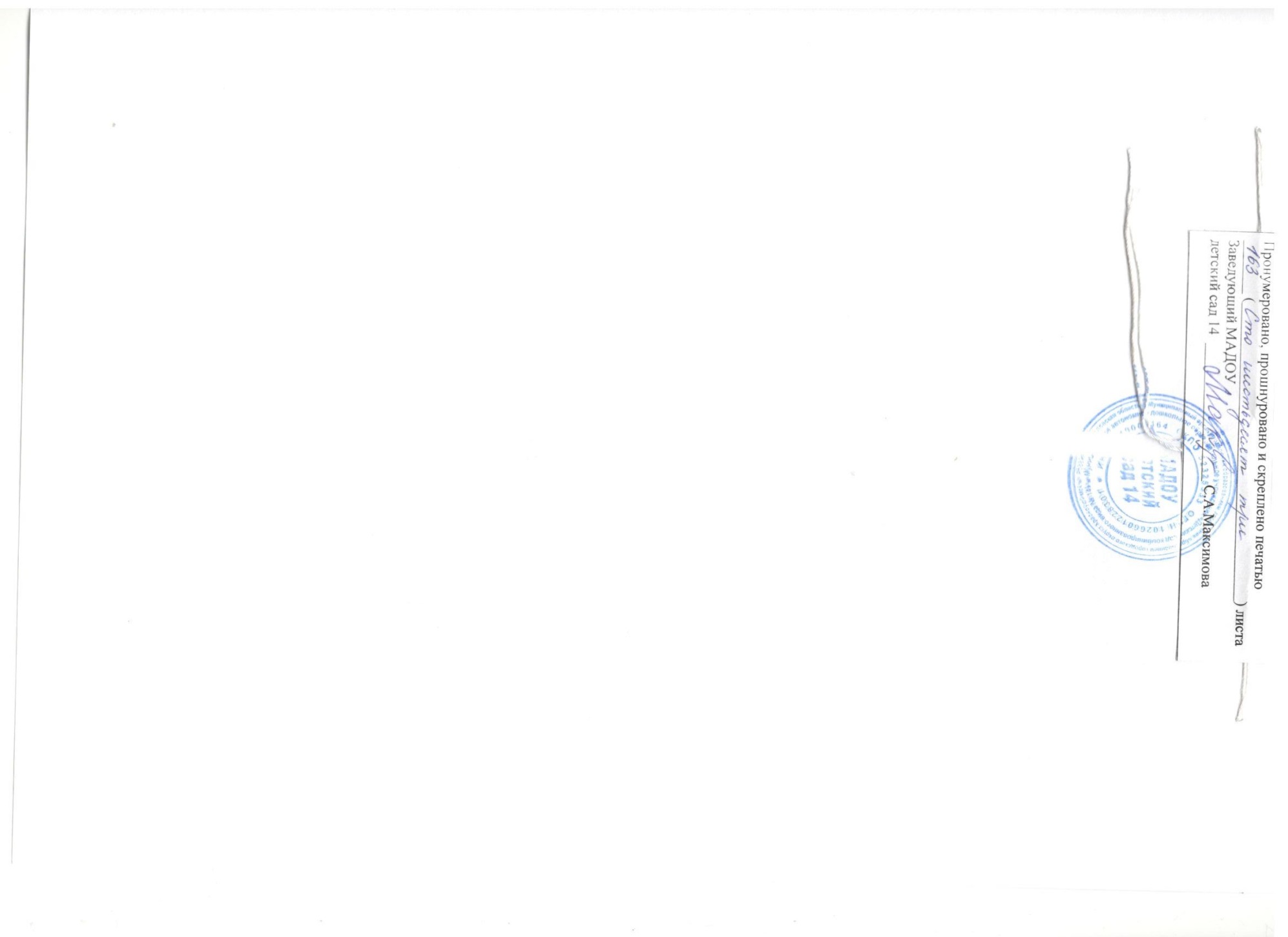 Целевой раздел5Обязательная часть1.1 Пояснительная записка51.1.1 Цели и задачи реализации   основной общеобразовательной программы  - образовательной программы дошкольного образования61.1.2. Принципы и подходы к формированию  основной общеобразовательной программы  - образовательной программы дошкольного образования71.1.3. Значимые для разработки и реализации  основной общеобразовательной программы  - образовательной программы дошкольного образования  характеристики, в том числе характеристики особенностей развития     детей раннего и дошкольного возраста 111.1.3.1 Характеристики особенностей развития детей раннего и дошкольного возраста111.1.3.2 Перечень нормативных и нормативно-методических документов141.1.3.3 Психолого-педагогические условия, обеспечивающие развитие ребенка151.1.3.4 Финансовые условия реализации  основной общеобразовательной программы  - образовательной программы дошкольного образования161.2 Планируемые результаты освоения  основной общеобразовательной программы  - образовательной программы дошкольного образования17Целевые ориентиры в младенческом возрасте17Целевые ориентиры в раннем возрасте17Целевые ориентиры в дошкольном возрасте18Часть, формируемая участниками образовательных отношений232. Содержательный  раздел Обязательная часть282.1 Описание образовательной деятельности в соответствии с направлениями развития ребенка, представленными в пяти образовательных областях;  с описанием вариативных форм, способов, методов и средств реализации  основной общеобразовательной программы  - образовательной программы дошкольного образования  с учетом возрастных и индивидуальных особенностей воспитанников, специфики их образовательных потребностей и интересов282.1.1 Ранний возраст 29Модуль образовательной деятельности «Социально-коммуникативное развитие»29Модуль образовательной деятельности «Познавательное развитие»33Модуль образовательной деятельности «Речевое развитие»35Модуль образовательной деятельности «Художественно-эстетическое развитие»38Модуль образовательной деятельности «Физическое развитие»412.1.2 Дошкольный возраст43Модуль образовательной деятельности «Социально-коммуникативное развитие»43Модуль образовательной деятельности «Познавательное развитие»54Модуль образовательной деятельности «Речевое развитие»63Модуль образовательной деятельности «Художественно-эстетическое развитие»70Модуль образовательной деятельности «Физическое развитие»76Развитие игровой деятельности802.2 Особенности образовательной деятельности разных видов и культурных практик862.3 Способы и направления поддержки детской инициативы902.4 Особенности взаимодействия педагогического коллектива с семьями воспитанников942.5 Описание образовательной деятельности по профессиональной коррекции нарушений развития детей962.6 Образовательные технологии104Часть, формируемая участниками образовательных отношений109ОРГАНИЗАЦИОННЫЙ РАЗДЕЛ Обязательная часть1203.1 Описание материально-технического обеспечения  основной общеобразовательной программы  - образовательной программы дошкольного образования1203.2 Описание обеспеченности методическими материалами и средствами обучения и воспитания 1283.3 Режим дня1373.3.1 Планирование образовательной деятельности1403.4 Особенности организации развивающей предметно-пространственной среды149Часть, формируемая участниками образовательных отношений 153ДОПОЛНИТЕЛЬНЫЙ РАЗДЕЛПриложение 1 Учебный планПриложение 2 Календарный учебный графикПриложение 3  Рабочая программа по реализации основной общеобразовательной программы – образовательной программы дошкольного образования Муниципального  автономного  дошкольного образовательного учреждения «Детский сад комбинированного вида № 14» в группе общеразвивающей направленности для детей 3 года жизниПриложение 4  Рабочая программа по реализации основной общеобразовательной программы – образовательной программы дошкольного образования Муниципального  автономного  дошкольного образовательного учреждения «Детский сад комбинированного вида № 14» в группе общеразвивающей направленности для детей 4 года жизниПриложение 5  Рабочая программа по реализации основной общеобразовательной программы – образовательной программы дошкольного образования Муниципального  автономного  дошкольного образовательного учреждения «Детский сад комбинированного вида № 14» в группе общеразвивающей направленности для детей 5 года жизниПриложение 6  Рабочая программа по реализации основной общеобразовательной программы – образовательной программы дошкольного образования Муниципального  автономного  дошкольного образовательного учреждения «Детский сад комбинированного вида № 14» в группе общеразвивающей направленности для детей 6 года жизниПриложение 7  Рабочая программа по реализации основной общеобразовательной программы – образовательной программы дошкольного образования Муниципального  автономного  дошкольного образовательного учреждения «Детский сад комбинированного вида № 14» в группе общеразвивающей направленности для детей 7 года жизниПриложение 8 Рабочая программа по реализации основной общеобразовательной программы – образовательной программы дошкольного образования Муниципального  автономного  дошкольного образовательного учреждения «Детский сад комбинированного вида № 14» модуль образовательной деятельности «Художественно – эстетическое развитие» раздел «Музыкальная деятельность»Приложение 9 Рабочая программа по реализации основной общеобразовательной  программы – образовательной программы дошкольного образования Муниципального автономного  дошкольного образовательного учреждения «Детский сад комбинированного вида № 14» модуль образовательной деятельности «Физическое развитие»Приложение 10 Рабочая программа педагога - психолога Муниципального автономного дошкольного образовательного учреждения  «Детский сад комбинированного вида №14»Приложение 11 Рабочая программа по реализации основной общеобразовательной программы – образовательной программы  дошкольного образования для воспитанников 6, 7 - го года жизни с нарушениями речи для групп общеразвивающей направленности в условиях логопункта160Кадровое обеспечение реализации основной  общеобразовательной программы – образовательной программыдошкольного образования Кадровое обеспечение реализации основной  общеобразовательной программы – образовательной программыдошкольного образования Кадровое обеспечение реализации основной  общеобразовательной программы – образовательной программыдошкольного образования Кадровое обеспечение реализации основной  общеобразовательной программы – образовательной программыдошкольного образования Общее количество педагоговМуниципальное автономное  дошкольное образовательное учреждение «Детский сад комбинированного вида № 14»Муниципальное автономное  дошкольное образовательное учреждение «Детский сад комбинированного вида № 14»42Педагогический состав Воспитатель – 29Музыкальный руководитель - 3Учитель-логопед – 6Педагог-психолог - 2Инструктор по физической культуре - 2Воспитатель – 29Музыкальный руководитель - 3Учитель-логопед – 6Педагог-психолог - 2Инструктор по физической культуре - 2Воспитатель – 29Музыкальный руководитель - 3Учитель-логопед – 6Педагог-психолог - 2Инструктор по физической культуре - 2Квалификационный ценз педагоговКвалификационный ценз педагоговКвалификационный ценз педагоговКвалификационный ценз педагоговВысшая квалификационная категория:Высшая квалификационная категория:3  педагога7 %Первая квалификационная категория: Первая квалификационная категория: 16  педагогов38%Соответствие занимаемой должностиСоответствие занимаемой должности13 педагога30%Нет категории:Нет категории:11 педагога25%Образовательный ценз педагоговОбразовательный ценз педагоговОбразовательный ценз педагоговОбразовательный ценз педагоговВысшее профессиональное:Высшее профессиональное:21 педагогов50%Среднее профессиональное:Среднее профессиональное: 21  педагогов50%Возрастной ценз педагоговВозрастной ценз педагоговВозрастной ценз педагоговВозрастной ценз педагоговСтарше 55 летСтарше 55 лет2  педагога4,7%40-55 лет40-55 лет 17 педагогов40,6%30-40 лет30-40 лет15  педагогов35,7%20-30 лет20-30 лет8 педагогов19%Педагогический стажПедагогический стажПедагогический стажПедагогический стаж25 лет и выше25 лет и выше  6  педагогов14,3%15-25 года15-25 года  9  педагогов21,5%10-15 лет10-15 лет 4 педагог 9,6%5-10 лет5-10 лет7  педагогов16,6%0-5 лет0-5 лет16  педагогов38 %Условное обозначениеОсобенности структурыНаличие совместных действий в зависимости от участниковИндивидуальный трудРебенок действует сам, выполняя все задания в индивидуальном темпеНе испытывает никакой зависимости от других детейТруд рядомРебенок действует сам, выполняя все задания в индивидуальном темпеНе испытывает никакой зависимости от других детейТруд общийУчастников объединяет общее задание и общий результатВозникает необходимость согласований при распределении задании, при обобщении результатовТруд совместныйНаличие тесной зависимости от партнеров, темпа и качества их деятельностиКаждый участник является контролером деятельности предыдущего участникаСодержание  Возраст Совместная  деятельность Режимные  моменты Самостоятельная  деятельность 1. Развитие  игровой  деятельности * Сюжетно-ролевые игры* Подвижные  игры* Театрализованные  игры* Дидактические игры2-7 летпервая,вторая младшая,  средняя, старшая и подг. к школе группыЗанятия, экскурсии, наблюдения, чтение художественной литературы, видеоинформация, досуги, праздники, обучающие игры, досуговые игры, народные игры.Самостоятельные сюжетно-ролевые игры, дидактические игры, досуговые игры с участием воспитателейВ соответствии  с  режимом  дняИгры - экспериментированиеСюжетные самодеятельные игры (с собственными знаниями детей на основе их опыта). Внеигровые формы:самодеятельность дошкольников;изобразительная деятельность;труд в природе;экспериментирование;конструирование;бытовая деятельность;наблюдение2. Приобщение  к  элементарным  общепринятым     нормам  и  правилам   взаимоотношения  со  сверстниками   и  взрослыми2- 5 летпервая,  вторая младшая  и средняя группыБеседы, обучение, чтение  худ. литературы,дидактические игры, игровые занятия, сюжетно ролевые игры,игровая деятельность(игры в парах, совместные игры с несколькими партнерами, пальчиковые игры)Индивидуальная работа во время утреннего приема (беседы, показ);Культурно-гигиенические процедуры  (объяснение, напоминание);Игровая деятельность во время прогулки (объяснение, напоминание)Игровая деятельность, дидактические игры, сюжетно ролевые игры, самообслуживание3. Формирование гендерной, семейной и гражданской принадлежности  * образ  Я* семья* детский  сад* родная  страна* наша армия (со ст. гр.)* наша планета (подг.гр)2-5 летпервая,  вторая младшая  и средняя группыИгровые  упражнения,познавательные беседы, дидактические игры, праздники, музыкальные досуги, развлечения, чтениерассказэкскурсия ПрогулкаСамостоятельная деятельностьТематические досугиТруд (в природе, дежурство)сюжетно-ролевая игра, дидактическая игра, настольно-печатные игры3. Формирование гендерной, семейной и гражданской принадлежности  * образ  Я* семья* детский  сад* родная  страна* наша армия (со ст. гр.)* наша планета (подг.гр)5-7 лет старшая и подг. к школе группыВикторины, КВН, познавательные досуги, тематические досуги, чтение рассказэкскурсияТематические досугиСоздание коллекцийПроектная деятельность Исследовательская деятельностьСюжетно-ролевая игра, дидактическая игра, настольно-печатные игры, продуктивная деятельность, дежурство4. Формирование патриотических чувств5-7 лет старшая и подг. к школе группыПознавательные беседы, развлечения, моделирование, настольные игры, чтение, творческие задания, видеофильмыИграНаблюдениеУпражнениерассматривание иллюстраций,дидактическая игра, изобразительная деятельность5. Формирование чувства принадлежности к мировому сообществу5-7 лет старшая и подг. к школе группыПознавательные викторины, КВН, конструирование, моделирование, чтениеОбъяснениеНапоминаниеНаблюдениерассматривание иллюстраций, продуктивная деятельность, театрализация6. Формирование основ  собственной безопасности *ребенок и другие люди*ребенок и природа*ребенок дома*ребенок и улица2-7 лет  Беседы,  обучение,ЧтениеОбъяснение, напоминаниеУпражнения,РассказПродуктивная ДеятельностьРассматривание иллюстрацийРассказы, чтениеЦелевые   прогулкиДидактические  и  настольно-печатные  игры;Сюжетно-ролевые  игрыМинутка  безопасности Показ, объяснение,бучение, напоминаниеРассматривание иллюстраций Дидактическая игра Продуктивная деятельностьДля  самостоятельной игровой  деятельности  -   разметка  дороги  вокруг  детского  сада,Творческие задания,Рассматривание Иллюстраций, Дидактическая игра, Продуктивная деятельность7.Развитие трудовой деятельности7.Развитие трудовой деятельности7.Развитие трудовой деятельности7.Развитие трудовой деятельности7.Развитие трудовой деятельности7.1. Самообслуживание2-4 года первая,  вторая младшая  группаНапоминание, беседы, потешкиРазыгрывание игровых ситуацийПоказ, объяснение,  обучение,  наблюдение.  Напоминание Создание ситуаций, побуждающих детей к проявлению навыков самообслуживанияДидактическая игра Просмотр видеофильмов7.1. Самообслуживание4-5 лет  средняя группаУпражнение, беседа,  объяснение, поручение Чтение и рассматривание книг познавательного характера о труде взрослых,    досугПоказ,   объяснение, обучение,   напоминание Создание ситуаций побуждающих детей к оказанию помощи сверстнику и взрослому.Рассказ, потешки, Напоминание  Просмотр видеофильмов, Дидактические игры7.1. Самообслуживание5-7 лет старшая и подг. к школе группыЧтение художественной литературыПоручения, игровые ситуации, ДосугОбъяснение, обучение, напоминаниеДидактические и развивающие игрыДидактические игры, рассматривание иллюстраций,сюжетно-ролевые игры7.2. Хозяйственно-бытовой  труд2-4 года первая,  вторая младшая  группаОбучение, наблюдение поручения, рассматривание иллюстраций.Чтение художественной литературы, просмотр видеофильмов, Обучение,  показ,  объяснение,  Наблюдение. Создание ситуаций, побуждающих детей к проявлению навыков самостоятельных трудовых действийПродуктивная деятельность,поручения, совместный труд детей 7.2. Хозяйственно-бытовой  труд4-5 лет  средняя группаОбучение, поручения, совместный труд, дидактические игры, продуктивная деятельностьЧтение художественной литературы, просмотр видеофильмовОбучение, показ, объяснение напоминание Дидактические и развивающие игры. Создание ситуаций, побуждающих детей к закреплению желания бережного отношения  к своему труду и труду других людей Творческие задания, дежурство, задания, поручениясовместный труд детей5-7 лет старшая и подг. к школе группыОбучение,коллективный труд, поручения, дидактические игры, продуктивная деятельность,экскурсииОбучение, показ, объяснениеТрудовые поручения, участие в совместной со взрослым в уборке игровых уголков,  участие в ремонте атрибутов для игр детей и книг. Уборка постели после сна,Сервировка  стола, Самостоятельно  раскладывать подготовленные воспитателем материалы для занятий, убирать ихТворческие задания, дежурство, задания, поручения7.3.  Труд  в природе2-4 года первая,  вторая младшая  группаОбучение, совместный труд детей и взрослых, беседы, чтение художественной литературыПоказ, объяснение, обучение наблюдение Дидакт.  и развивающие игры. Создание ситуаций, побуждающих детей к проявлению заботливого отношения к природе. Наблюдение, как взрослый ухаживает за растениями и животными. Наблюдение за изменениями, произошедшими со знакомыми растениями и животнымиПродуктивная деятельность, тематические досуги4-5 лет  средняя группаОбучение, совместный труд детей и взрослых, беседы, чтение художественной литературы, дидактическая играПросмотр видеофильмовПоказ, объяснение, обучение напоминания Дидактические  и развивающие игры. Трудовые поручения, участие в совместной работе со взрослым в уходе за растениями  и животными, уголка природы Выращивание  зелени для корма птиц в зимнее время.Подкормка  птиц. Работа  на огороде и цветникеПродуктивная деятельность,ведение календаря природы совместно с воспитателем, тематические досуги5-7 лет старшая и подг. к школе группыОбучение, совместный труд детей и взрослых, беседы, чтение художественной литературы, дидактическая  играПросмотр видеофильмов целевые прогулкиПоказ, объяснение, обучение напоминания Дежурство в уголке природы. Дидактические и развивающие игры. Трудовые поручения, участие в совместной работе со взрослым в уходе за растениями и животными,  уголка природыПродуктивная деятельность, ведение календаря природы, тематические досуги7.4. Ручной  труд5-7 лет старшая и подг. к школе группыСовместная деятельность детей  и взрослых, продуктивная деятельностьПоказ, объяснение, обучение, напоминаниеДидактические  и развивающие игры. Трудовые поручения, Участие со взрослым по ремонту атрибутов для игр детей, подклейке книг,Изготовление  пособий для занятий, самостоятельное планирование трудовой деятельности Работа с природным материалом, бумагой, тканью, игры и игрушки своими руками.Продуктивная деятельность7.7. Формирование  первичных представлений  о труде взрослых2-4 года первая,  вторая младшая  группа и средняя группыНаблюдение,  целевые прогулки, рассказывание, чтение. Рассматривание иллюстрацийДидактические игры, сюжетно-ролевые игры, чтение, закреплениеСюжетно-ролевые игры,обыгрывание, дидактические игры. Практическая деятельность.7.7. Формирование  первичных представлений  о труде взрослых5-7 лет старшая и подг. к школе группыЭкскурсии, наблюдения, рассказы, обучение, чтение, рассматривание иллюстраций,  просмотр видеоДидактические игры, обучение,  чтение, практическая деятельность, встречи с людьми  интересных профессий,создание альбомовДидактические игры, сюжетно-ролевые игрыСодержание  ВозрастСовместная  деятельностьРежимные  моментыСамостоятельная  деятельность1.Формирование элементарных математических представлений * количество и счет* величина * форма * ориентировка в пространстве* ориентировка  во  времени3-5 лет  вторая младшая  и средняя группыИнтегрированные  деятельность УпражненияИгры (дидактические, подвижные)Рассматривание (ср. гр.)Наблюдение (ср. гр.)Чтение (ср. гр.) ДосугИгровые упражненияНапоминаниеОбъяснениеРассматривание (ср. гр.)Наблюдение (ср. гр.)Игры (дидактические,  развивающие, подвижные) 1.Формирование элементарных математических представлений * количество и счет* величина * форма * ориентировка в пространстве* ориентировка  во  времени5-7 лет старшая и подг. к школе группыИнтегрированные  занятия Проблемно-поисковые ситуацииУпражненияИгры (дидактические, подвижные)РассматриваниеНаблюдениеОбъяснениеДосуг,  КВН Игровые упражненияЧтениеИгры (дидактические,  развивающие, подвижные) 2. Детское  экспериментирование3-5 лет  вторая младшая  и средняя группыОбучение в условиях специально оборудованной полифункциональной интерактивной средеИгровые занятия с использованием полифункционального игрового оборудованияИгровые упражненияИгры (дидактические, подвижные)ПоказИгры экспериментирования(ср. гр.)Простейшие  опытыИгровые упражненияНапоминаниеОбъяснениеОбследованиеНаблюдениеНаблюдение на прогулкеРазвивающие игрыИгры (дидактические, развивающие, подвижные)Игры-экспериментирования Игры с использованием дидактических материалов Наблюдение Интегрированная детская деятельность(включение ребенком полученного сенсорного опыта в его практическую деятельность: предметную, продуктивную, игровую)2. Детское  экспериментирование5-7 лет старшая и подг. к школе группыИнтегрированные занятияЭкспериментированиеОбучение в условиях специально оборудованной полифункциональной интерактивной средеИгровые занятия с использованием полифункционального игрового оборудованияИгровые упражненияИгры (дидактические, подвижные)ПоказТематическая прогулкаКВН (подг. гр.)Игровые упражненияНапоминаниеОбъяснениеОбследованиеНаблюдениеНаблюдение на прогулкеИгры экспериментированияРазвивающие игрыПроблемные ситуацииИгры (дидактические, развивающие, подвижные)Игры-экспериментирования Игры с использованием дидактических материалов Наблюдение Интегрированная детская деятельность(включение ребенком полученного сенсорного опыта в его практическую деятельность: предметную, продуктивную, игровую)3.Формирование  целостной  картины  мира, расширение  кругозора* предметное  и социальное  окружение* ознакомление  с природой3-5 лет  вторая младшая  и средняя группыСюжетно-ролевая играИгровые обучающие ситуацииНаблюдениеЦелевые прогулкиИгра-экспериментированиеИсследовательская деятельностьКонструированиеРазвивающие игрыЭкскурсииСитуативный разговорРассказ Беседы  Экологические, досуги, праздники, развлеченияСюжетно-ролевая играИгровые обучающие ситуацииРассматривание Наблюдение Труд  в уголке природеЭкспериментирование Исследовательская деятельностьКонструирование Развивающие игрыЭкскурсииРассказБеседаСюжетно-ролевая играИгровые обучающие ситуацииИгры с правилами РассматриваниеНаблюдениеИгра-экспериментированиеИсследовательская деятельностьКонструированиеРазвивающие игры3.Формирование  целостной  картины  мира, расширение  кругозора* предметное  и социальное  окружение* ознакомление  с природой5-7 лет старшая и подг. к школе группыСюжетно-ролевая играИгровые обучающие ситуацииНаблюдениеРассматривание, просмотр фильмов, слайдов  Труд  в уголке природе, огороде, цветникеЦелевые прогулкиЭкологические акцииЭкспериментирование, опытыМоделированиеИсследовательская деятельностьКомплексные, интегрированные занятияКонструированиеРазвивающие игрыБеседа Рассказ Создание коллекций, музейных экспозицийПроектная деятельностьПроблемные ситуацииЭкологические, досуги, праздники, развлеченияСюжетно-ролевая играИгровые обучающие ситуацииНаблюдениеТруд  в уголке природе, огороде, цветникеПодкормка птицВыращивание растенийЭкспериментированиеИсследовательская деятельностьКонструированиеРазвивающие игрыБеседа Рассказ Создание коллекцийПроектная деятельностьПроблемные ситуацииСюжетно-ролевая играИгры с правилами РассматриваниеНаблюдение ЭкспериментированиеИсследовательская деятельностьКонструированиеРазвивающие игрыМоделированиеСамостоятельная художественно-речевая деятельностьДеятельность в уголке природы Содержание  Возраст Совместная  деятельность Режимные  моменты Самостоятельная  деятельность 1.Развитие свободного общения со взрослыми и детьми 2-4 года первая,  вторая младшая  и средняя группы- Эмоционально-практическое взаимодействие (игры с предметами и  сюжетными игрушками).- Обучающие  игры  с использованием предметов и игрушек.- Коммуникативные игры с включением малых фольклорных форм (потешки, прибаутки, пестушки, колыбельные)- Сюжетно-ролевая игра. - Игра-драматизация. - Работа в книжном уголке - Чтение, рассматривание иллюстраций - Сценарии активизирующего общения. - Речевое стимулирование(повторение, объяснение, обсуждение, побуждение, напоминание, уточнение) -  Беседа с опорой на  зрительное восприятие и без опоры на  него.- Хороводные игры, пальчиковые игры.- Речевое стимулирование(повторение, объяснение, обсуждение, побуждение, уточнение напоминание)- Беседа с опорой на  зрительное восприятие и без опоры на  него.- Хороводные игры, пальчиковые игры.-Образцы                                                                                                                                                                                                                                                                                                                                                                                   коммуникативных кодов взрослого.- Тематические досуги.- Содержательное игровое взаимодействие детей (совместные игры с использованием предметов и игрушек)- Совместная предметная и продуктивная деятельность детей(коллективный монолог).- Игра-драматизация с  использованием разных видов театров (театр на банках, ложках и т.п.)- Игры в парах и совместные игры(коллективный монолог)                                                                                                                                                                                                                                                                                                                                                            1.Развитие свободного общения со взрослыми и детьми 5-7 лет, старшая иподгот. к школе группы- Имитативные упражнения, пластические этюды.- Сценарии активизирующего общения.- Чтение,  рассматривание иллюстраций  (беседа.)- Коммуникативные тренинги.- Совместная продуктивная деятельность.-  Работа в книжном уголке- Экскурсии.- Проектная  деятельность- Поддержание социального контакта(фактическая беседа, эвристическая беседа).-  Образцы                                                                                                                                                                                                                                                                                                                                                                                   коммуникативных кодов взрослого.- Коммуникативные тренинги.- Тематические досуги.-  Гимнастики (мимическая, логоритмическая).- Самостоятельная художественно-речевая деятельность детей- Сюжетно-ролевая игра. - Игра - импровизация по мотивам сказок.- Театрализованные игры.- Игры с правилами.- Игры парами (настольно-печатные) - Совместная продуктивная деятельность детей2.Развитие всех компонентов устной речи 2-4 года первая,  вторая младшая  и средняя группы- Артикуляционная гимнастика- Дидактические игры, Настольно-печатные игры- Продуктивная деятельность- Разучивание стихотворений, пересказ-  Работа в книжном уголке- Разучивание скороговорок, чистоговорок.- обучению пересказу по серии сюжетных картинок, по картине.Называние, повторение, слушание- Речевые дидактические игры.- Наблюдения- Работа в книжном уголке; Чтение. Беседа- Разучивание стиховСовместная продуктивная и игровая деятельность детей.Словотворчество2.Развитие всех компонентов устной речи 5-7 лет, старшаяиподгот. к школе группы- Сценарии активизирующего общения.- Дидактические игры- Игры-драматизации- Экспериментирование с природным материалом- Разучивание, пересказ- Речевые задания и упражнения- Разучивание скороговорок, чистоговорок.- Артикуляционная гимнастика- Проектная деятельность- Обучению пересказу литературного произведения- Речевые дид. игры.- Чтение, разучивание- Беседа- Досуги- Разучивание стихов- Игра-драматизация- Совместная продуктивная и игровая деятельность детей.- Самостоятельная художественно-речевая деятельность 3.Практическое овладение нормами речи (речевой этикет)2-4 года первая,  вторая младшая  и средняя группы-Сюжетно-ролевые игры-Чтение художественной литературы-Досуги- Освоение формул речевого этикета       (пассивное) Совместная продуктивная и игровая деятельность детей.3.Практическое овладение нормами речи (речевой этикет)5-7 лет, старшая иподгот. к школе группы- Интегрированные НОД - Тематические досуги- Чтение художественной литературы- Моделирование и обыгрывание    проблемных ситуаций- Образцы коммуникативных  кодов взрослого.- Использование в повседневной жизни формул речевого этикета- Беседы- Самостоятельная художественно-речевая деятельность- Совместная продуктивная и игровая деятельность детей.- Сюжетно- ролевые игры4.Формирование  интереса  и потребности  в чтении2-4 года первая,  вторая младшая  и средняя группыПодбор иллюстраций Чтение литературы.Подвижные игрыФизкультурные досугиЗаучивание РассказОбучениеЭкскурсииОбъясненияФизкультминутки, прогулка, прием пищи БеседаРассказчтениеД/иНастольно-печатные игрыИгры-драматизации,ИгрыДид игрыТеатрРассматривание иллюстрацийИгрыПродуктивная деятельностьНастольно-печатные игры БеседыТеатрСодержание  Возраст Совместная  деятельность Режимные  моменты Самостоятельная  деятельность Развитие изобразительной деятельностирисованиелепка аппликацияконструированиеРазвитие детского творчестваПриобщение  к  изобразительному искусству3-5 лет  вторая младшая  и средняя группыНаблюдения по ситуацииЗанимательные показыНаблюдения по ситуацииИндивидуальная работа с детьмиРисование Аппликация ЛепкаСюжетно-игровая ситуацияВыставка детских работКонкурсыИнтегрированные занятияИнтегрированная детская деятельность ИграИгровое упражнение Проблемная ситуацияИндивидуальная работа с детьмиСамостоятельная художественная деятельностьИграПроблемная ситуацияИгры со строительным материаломПостройки для сюжетных игрРазвитие изобразительной деятельностирисованиелепка аппликацияконструированиеРазвитие детского творчестваПриобщение  к  изобразительному искусству5-7 лет старшая и подг. к школе группыРассматривание предметов искусстваБеседаЭкспериментирование с материаломРисование Аппликация ЛепкаХудожественный трудИнтегрированные занятияДидактические игрыХудожественный досугКонкурсы Выставки работ декоративно-прикладного искусстваИнтегрированная детская деятельность ИграИгровое упражнение Проблемная ситуацияИндивидуальная работа с детьми Проектная деятельность Создание коллекций Выставка репродукций произведений живописиРазвивающие игрыРассматривание чертежей и схемСамостоятельное художественное творчествоИграПроблемная ситуация4.Развитие  музыкальной деятельности:*Слушание* Пение* Песенное    творчество * Музыкально-ритмические  движения * Развитие танцевально-игрового творчества* Игра на детских музыкальных инструментах3-5 лет  вторая младшая  и средняя группыЗанятия Праздники, развлеченияМузыка в повседневной жизни: -Театрализованная деятельность-Слушание музыкальных сказок, -Просмотр мультфильмов, фрагментов детских музыкальных фильмов- рассматривание картинок, иллюстраций в детских книгах, репродукций, предметов окружающей действительности;Игры, хороводы - Рассматривание портретов композиторов (ср. гр.)- Празднование дней рожденияИспользование музыки:-на утренней гимнастике и физкультурных занятиях;- на музыкальных занятиях;- во время умывания- в продуктивных  видах деятельности- во время  прогулки (в теплое время) - в сюжетно-ролевых играх- перед дневным сном- при пробуждении- на праздниках и развлеченияхСоздание условий для самостоятельной музыкальной деятельности в группе: подбор музыкальных инструментов (озвученных и неозвученных), музыкальных игрушек, театральных кукол, атрибутов для ряжения, ТСО.Экспериментирование со звуками, используя музыкальные игрушки и шумовые инструментыИгры в «праздники», «концерт»Стимулирование самостоятельного выполнения танцевальных движений под плясовые мелодииИмпровизация танцевальных движений в образах животных,Концерты-импровизации Игра на шумовых музы-кальных инструментах; экспериментирование со звуками,Музыкально-дид. игры4.Развитие  музыкальной деятельности:*Слушание* Пение* Песенное    творчество * Музыкально-ритмические  движения * Развитие танцевально-игрового творчества* Игра на детских музыкальных инструментах5-7 лет старшая и подг. к школе группыЗанятия Праздники, развлеченияМузыка в повседневной жизни:-Театрализованная деятельность-Слушание музыкальных сказок, - Беседы с детьми о музыке;-Просмотр мультфильмов, фрагментов детских музыкальных фильмов- Рассматривание иллюстраций в детских книгах, репродукций, предметов окружающей действительности;- Рассматривание портретов композиторов- Празднование дней рожденияИспользование музыки:-на утренней гимнастике и физкультурных занятиях;- на музыкальных занятиях;- во время умывания- во время  прогулки (в теплое время) - в сюжетно-ролевых играх- перед дневным сном- при пробуждении- на праздниках и развлеченияхИнсценирование песен-Формирование танцевального творчества,-Импровизация образов сказочных животных и птиц- Празднование дней рожденияСоздание условий для самостоятельной музыкальной деятельности в группе: подбор музыкальных инструментов (озвученных и неозвученных), музыкальных игрушек, театральных кукол, атрибутов, элементов костюмов для театрализованной деятельности. ТСОИгры в «праздники», «концерт», «оркестр», «музыкальные занятия», «телевизор» Придумывание простейших танцевальных движенийИнсценирование содержания песен, хороводовСоставление композиций танца Музыкально-дидактические игрыИгры-драматизацииАккомпанемент в пении, танце и др.Детский ансамбль, оркестр Игра в «концерт», «музыкальные занятия»  СодержаниеНепрерывная образовательная деятельностьОбразовательная деятельность в режимные моментыСамостоятельная  деятельностьВзаимодействие  с семьей1.Основные движения:-ходьба; бег; катание, бросание, метание, ловля; ползание, лазание; упражнения в равновесии;строевые упражнения; ритмические упражнения.2.Общеразвивающие упражнения3.Подвижные игры4.Спортивные упражнения5.Спортивные игры6.Активный отдыхНОД по физическому воспитанию:- сюжетно-игровые- тематические-классические-тренирующее-по развитию элементов двигательной креативности(творчества)-сюжетный комплекс-подражательный комплекс- комплекс  с предметамиФиз.минуткиДинамические паузыПодвижная игра большой, малой подвижности и с элементами спортивных игрУтренний отрезок времениИндивидуальная работа воспитателя Игровые упражненияУтренняя гимнастика:-классическая-игровая-полоса препятствий-музыкально-ритмическая-аэробика (подгот. гр.)Подражательные движенияПрогулка Подвижная игра большой и малой подвижностиИгровые упражненияПроблемная ситуацияИндивидуальная работаЗанятия по физическому воспитанию на улицеПодражательные движенияПоход, экскурсияВечерний отрезок времени, включая прогулкуГимнастика после дневного сна-оздоровительная-коррегирующаяФизкультурные упражненияКоррекционные упражненияИндивидуальная работаФизкультурный досугФизкультурные праздникиДень здоровьяИгровые упражненияРассматриваниеПредоставление свободы выбораРазвивающие игры			Беседа, консультацияОткрытые просмотрыВстречи по заявкамСовместные игрыФизкультурный досугФизкультурные праздникиВстречи по запросуСовместные занятияИнтерактивное общениеМастер-классРежимные моменты       2-4 года4-5 лет5-6 лет6-7 летПрием детей, самостоятельная двигательная деятельность Ежедневно30 — 40 минЕжедневно30 — 40 минЕжедневно30 — 40 минЕжедневно30 — 40 минУтренняя гимнастикаЕжедневно 5-6  мин из 5-6 ОРУЕжедневно 6-8  мин из 6-7 ОРУЕжедневно 8-10 мин. мин из 6-8 ОРУЕжедневно 10  мин из 8-10 ОРУНОД по физическому воспитанию  в  зале3 раза в неделю по 10 -15 мин.2 раза в неделю по 20 мин2 раза в неделю по 25 мин. 2 раза в неделю по 30 мин.НОД по физическому воспитанию  на воздухе - 1 раз в неделю1 раз в неделю1 раз в неделюФизкультминутки во время НОД1-3 мин.1-3 мин.1-3 мин.1-3 мин.НОД по музыкальному воспитанию2 раза в неделю2 раза в неделю2 раза в неделю2 раза в неделюПрогулка 240 мин.240 мин.250 мин.260 мин.Целевая прогулка, экскурсия, поход за пределы территории детского сада—20 мин.25-30 мин, 40-45 мин.  Корригирующая гимнастика после сна5-10 мин.5-10 мин.5-10 мин.5-10 минСамостоятельная двигательная активность, подвижные игры во второй половине дня20—30 минежедневно   20—30 минежедневно30 - 40 минежедневно30 — 40 минежедневноФизкультурный досуг1 раз в неделю 10 - 15 мин.1 раз в неделю 20  мин1 раз в неделю 25 мин1 раз в неделю 30 мин.Спортивные упражнения, игры  (лыжи, велосипед, самокат)Целенаправленное обучение педагогом не  реже 1 раза в неделюЦеленаправленное обучение педагогом не  реже 1 раза в неделюЦеленаправленное обучение педагогом не  реже 1 раза в неделюЦеленаправленное обучение педагогом не  реже 1 раза в неделюСпортивный  праздник—2 раза в год до 25 мин.2 раза в год до  25 мин.2 раза в год    до  30 мин.Структурно – функциональная модель взаимодействия с семьейСтруктурно – функциональная модель взаимодействия с семьейСтруктурно – функциональная модель взаимодействия с семьейИнформационно – аналитический блокПрактический блокКонтрольно – оценочный блокСбор и анализ сведений о родителях и детях;Изучение семей, их запросов и трудностейВыявление готовности семьи сотрудничать с дошкольным учреждением.Для сбора необходимой информации разработана анкета для родителей с целью узнать их мнение по поводу работы педагогов группыВ рамках блока собирается информация, направленная на решение конкретных задач. К данной работе привлекаются специалисты: медики, педагоги – психологи. Выявленные данные определяют формы и методы работы педагогов с семьями: опросы, анкетирование, патронаж, наблюдение, изучение медицинских карт.Направления работы: Просвещение родителей, передача информации по тому или иному вопросу (лекции, индивидуальное и подгрупповое консультирование, информационные листы, сайт ДОУ)Организация продуктивного общения всех участников образовательного пространства, то есть обмен мыслями, идеями, чувствами.В него включен анализ эффективности (количественный и качественный) мероприятий, которые проводятся специалистами детского сада. Для осуществления контроля качества проведения того или иного мероприятия родителям предлагаются:- оценочные листы, в которых они могут отразить отзывы;- групповое обсуждение родителями и педагогами участия родителей в организационных мероприятиях в разных формах.Планируемые результаты сотрудничества дошкольного учреждения с семьями воспитанниковПланируемые результаты сотрудничества дошкольного учреждения с семьями воспитанниковПланируемые результаты сотрудничества дошкольного учреждения с семьями воспитанниковСформированность у родителей представлений о сфере педагогической деятельностиОвладение родителями практическими умениями и навыками воспитания и обучения детей дошкольного возрастаФормирование устойчивого интереса родителей к активному включению в общественную деятельностьУчастие родителейв жизни ДОУФормы участияПериодичностьсотрудничестваВ проведении мониторинговых исследований-Анкетирование- Социологический опрос-интервьюирование3-4 раза в годпо мере необходимости1 раз в кварталВ создании условий- Участие в субботниках по благоустройству территории;-помощь в создании предметно-развивающей среды;-оказание помощи в ремонтных работах;2 раза в годпостоянноежегодноВ управлении ДОУ- участие в работе родительского комитета, Совета педагогов.По плануВ просветительской деятельности, направленной на  повышение педагогической культуры, расширение информационного поля родителей-наглядная информация (стенды, папки-передвижки, семейные и групповые фотоальбомы, фоторепортажи «Из жизни группы», «Копилка добрых дел», «Мы благодарим»;-памятки;-создание странички на сайте ДОУ;-консультации, семинары, семинары-практикумы, конференции;- распространение опыта семейного воспитания;-родительские собрания;1 раз в кварталобновление ежемесячнопо годовому плануВ воспитательно-образовательном процессе ДОУ, направленном на установление сотрудничества и партнерских отношенийс целью вовлечения родителей в единое образовательное пространство-Дни открытых дверей.- Дни здоровья.- Недели творчества- Совместные праздники, развлечения.-Встречи с интересными людьми- Семейные клубы - Участие в творческих выставках, смотрах-конкурсах- Мероприятия с родителями в рамках проектной деятельности1 раз в год1 раз в квартал2 раза в годпо планупо плану1 раз в кварталпостоянно по годовому плану2-3 раза в годФормы коррекционной работыСодержание коррекционной работыМладший дошкольный возрастМладший дошкольный возрастУтренняя гимнастикаКоррекция дыхания. Развитие слухового внимания, мелкой моторики рук, двигательной активности, ориентировки в пространстве.			Гимнастика пробужденияРазвитие общей и мелкой моторики. Коррекция дыхания. Формирование умения ориентироваться в пространстве.Дидактическая играЗакрепление навыков и умений детей, полученных на коррекционных занятиях.Сюжетно-ролевая играФормирование умения поддерживать игровую деятельность. Обогащение лексики. Формирование связной речи. Развитие коммуникативной стороны речи.Индивидуальная коррекционная работа по заданию учителя - логопедаАртикуляционная гимнастика. Развитие мелкой моторики. Формирование фонетического восприятия.Индивидуальная коррекционная работа по заданию педагога - психологаКоррекция и развитие эмоционально-волевой сферы.Коррекция и развитие познавательных процессов.Досуги, праздники, театрализованная деятельностьФормирование эмоционально-волевой сферы. Развитие мелкой и общей моторики.Прогулка (подвижные игры)Развитие двигательной активности, коммуникативной стороны речи, ориентировки в пространстве, эмоционально-волевой сферыКультурно-гигиенические навыкиРазвитие мелкой моторики, социально – бытовых навыков.Старший дошкольный возрастСтарший дошкольный возрастУтренняя  гимнастикаКоррекция дыхания. Развитие слухового внимания, мелкой моторики рук, двигательной активности, ориентировки в пространстве.Дидактическая играЗакрепление навыков и умений детей, полученных на коррекционных занятиях.Сюжетно-ролевая играФормирование умения организовывать и поддерживать игровую деятельность. Обогащение лексики. Формирование связной речи. Развитие коммуникативной стороны речи.Индивидуальная коррекционная работа по заданию учителя - логопедаВыполнение упражнений по преодолению фонетических нарушений грамматической стороны речи и связной речи. Коррекция звукопроизношения. Обогащение лексики.Индивидуальная коррекционная работа по заданию педагога - психологаКоррекция и развитие эмоционально-волевой сферы.Коррекция и развитие познавательных процессов.			Досуги, праздники, театрализованная деятельностьВыравнивание эмоционально-волевой сферы. Формирование навыков сценической речи.  Развитие мелкой и общей моторики.Артикуляционная гимнастикаКоррекция нарушений звукопроизношения.Пальчиковая гимнастикаПрофилактика нарушений графомоторных навыков.Элементы дыхательной гимнастикиОбучение правильному дыханию. Профилактика болезней верхних дыхательных путей.№Блоки/ разделы программы/Краткое содержание блока/раздела/Формы работы1Ребенок и другие люди  1. О несовпадении приятной внешности и добрых намерений.  2.Опасные ситуации контактов с незнакомыми людьми.  3. Если «чужой» входит в дом.  Беседы: «Внешность человека может быть обманчива»; «Опасные ситуации: контакты с незнакомыми людьми на улице, дома» Чтение художественной литературы: А.С. Пушкин «Сказка о мертвой царевне и семи богатырях»; сказка «Золушка»; «Аленький цветочек»; «Волк и семеро козлят». Разыгрывание игры-драматизации на основе знакомых сказок; ситуации общения, тренинги.  2Ребенок и природа1. В природе всё взаимосвязано.  2. Бережное отношение к живой природе.  Ядовитые растения.  4. Контакты с животными.  Беседы: «О взаимосвязях и о взаимодействии всех природных объектов»; «Земля - наш общий дом»; «Человек-часть природы»; «Съедобные и несъедобные грибы»; «Съедобные ягоды и ядовитые растения». Чтение  художественной литературы:  Б. Заходер «Все на свете всем нужны»; «Окошки в твой мир»; рассматривание наглядного материала и иллюстраций по темам; настольно-печатные игры - классификации; игра с мячом «Съедобно - несъедобно», прогулки в парк.  3Ребенок дома  1.Прямые запреты и умение правильно обращаться с некоторыми предметами.  2.Открытое окно и балкон, как источники опасности.  Беседы: «Три группы предметов (которыми категорически нельзя пользоваться; с которыми нужно научиться правильно обращаться; предметы, которые взрослые должны хранить в недоступных для детей местах)»; «Особая опасность в помещении: открытые окна и балкон».  Чтение художественных произведений С. Маршак «Кошкин дом», игры - драматизации; игры-фантазии: «Что могло-бы случиться если…»  4Здоровье ребенка  1. Изучаем свой организм. 2. Прислушаемся к своему организму.  3.О навыках личной гигиены.  4. Поговорим о болезнях.  5.Врачи - наши друзья.  Беседы: «Как работает сердце человека?»; «Как мы дышим?»; «Как движутся части тела человека?»; «Как мы устроены?»; «Что мне хочет сказать мой организм?»; «Зачем нужно ухаживать за своим телом? (личная гигиена)»; «Зачем мы чистим зубы?»; «Что такое и что такое болезнь?»; «Почему не нужно бояться врачей?»; «О пользе прививок».  Чтение  «художественной литературы Доктор Айболит»; рассматривание иллюстративного материала; эксперименты с собственным организмом (измерение сердцебиения после нагрузки); наглядная работа почек (фильтрация) и др.  Настольно-печатные игры «Зуб не болей»; «Моё тело»; «Азбука здоровья» и др. Сюжетно-ролевые игры «Поликлиника»; «На приеме у врача»; «Аптека»  «Больница»; 5Эмоциональное благополучие ребенка  Детские страхи.  2.Конфликты и ссоры между детьми.  Беседы: «Детские страхи»; «Конфликты между детьми»; тренинги: «Расскажи о своем страхе, выразив его словами», «Чего не нужно делать, чтобы потом не было очень страшно» и др. Разбор поступков героев из худ. произведений, возможность учиться на их ошибках. Чтение художественной литературы  о вариантах конфликтов, об их последствиях и рассуждения о возможности их избежать.  Командные спортивные игры, эстафеты.  6Ребенок на улице  1. Устройство проезжей части.  2. «Зебра», светофор и другие дорожные знаки для пешеходов.  Правила поведения в транспорте.  Если ребенок потерялся на улице.  Беседы: « Осторожно улица!»; «Наши помощники на проезжей части»; «Правила поведения в общественном транспорте»; «Знаешь ли ты свой адрес, телефон и можешь ли объяснить, где живешь?» «К кому можно обратиться за помощью, если ты потерялся на улице»  Рассматривание наглядного материала, иллюстраций. Обыгрывание ситуаций: «Мы едем в автобусе»; « Я потерялся!» Тематические сценки, решение проблемных ситуаций: «Что может случиться, если из-за угла появится машина?»; «Что будет, если играть на дороге в мяч?»; ситуации общения: «Ты с другом громко смеялся в автобусе и …»; «Что делать, если ты с бабушкой вошел в автобус, а свободное место одно …»;  Сюжетно-ролевые игры: «Автопарк»; « Мы по улице идем»  Детская деятельностьПримерные  формы работы:ДвигательнаяПодвижные игры с правиламиИгры малой подвижностиПодвижные дидактические игрыИгровые упражненияСоревнованияОзнакомление с правилами и нормами безопасности в двигательной деятельностиознакомление детей с видами спорта Наблюдение за способами движения разных объектовупражнения на развитие мелкой моторикиУпражнения на развитие крупной, мелкой моторикиГимнастика (утренняя, «ленивая», корригирующая, дыхательная)Динамическая паузаФизкультминуткаПешеходная прогулкаИгроваяСюжетные игры:- ролевая -драматизация-имитационная-народная-режиссерская -хороводная-пальчиковая-логоритмическая-артикуляционная-игра-забава-музыкальнаяИгры с правилами:-игра-головоломка-сенсорная    -на ориентировку в пространстве-релаксационная-словесная-речевая -игра-забава-игра с тенью-на поддувание-с водой-манипулятивнаяИзобразительная Конструирование РисованиеАппликацияЛепкаМастерская по изготовлению продуктов детского творчестваРеализация проектовВыставка Картинная галереяПортфолиоНетрадиционные техникиОформление выставокРассматривание и обсуждениеИзготовление украшений для группового помещения к праздникам, сувенировУкрашение предметов для личного пользованияОбсуждение средств выразительностиКонструирование из конструкторов разных модификаций, бумаги, природного материала и др.Восприятие  художественной литературы и фольклораЧтение и обсуждениеРазучиваниеПридумывание сказок, рассказовПересказ Просмотр и обсуждение мультфильмов, видеофильмов, телепередачВыставка иллюстраций, портретов писателейИзготовление книжек-малышекЛитературная викторина, сочинение загадокПознавательно-исследовательскаяНаблюдение ЭкскурсияРешение проблемных ситуацийЭкспериментированиеКоллекционированиеМоделированиеРеализация проекта Игры (сюжетные, с правилами)Планирование последовательности действий, деятельностиСамостоятельный поиск ответов на вопросыЭкологическая ситуацияРешение логических задач, загадок, ребусов, головоломокПроектная деятельностьКоммуникативнаяБеседаСитуативный разговорРечевая ситуацияСоставление и отгадывание загадокИгры (сюжетные, с правилами)«Минутки общения»Рассказывание без опоры на наглядный материалСамообслуживание и элементарный бытовой трудСамообслуживаниеОзнакомление с принадлежностями личной гигиеныХозяйственно-бытовой трудОбщественно-полезныйПриродоохранный Ручной трудНепосредственное наблюдение за трудом взрослыхЧтение художественной  литературы о труде, орудиях труда, развитии цивилизацииРассматривание иллюстраций, альбомов о профессияхОзнакомление с инструментамиСоздание макетов, коллекций и их оформлениеИзготовление предметов для игрМузыкальная ПениеСлушание Игра на музыкальных инструментахИзготовление шумовых инструментов из бросового, природного материалаПластические, мимические этюдыТанец Игра-развлечениеПодыгрывание на музыкальных инструментах, оркестр детских музыкальных инструментовСовместная деятельность взрослого и детейСамостоятельная деятельность детейобразовательная деятельностьОсновные формы: игра, наблюдение, экспериментирование, разговор, решение проблемных ситуаций, проектная деятельность и др.Решение образовательных задач в ходе режимных моментов Актуальная развивающая предметно - пространственная   образовательная средаПомещениеНазначениеМатериально-техническое обеспечение, средства обучения и воспитанияГрупповые ячейки –293,1 м2Развитие личности, мотивации и  способностей детей в  различных видах деятельности,  по направлениям развития и образования детей: социально-коммуникативное развитие, познавательное развитие, речевое развитие, художественно - эстетическое развитие, физическое развитие.Дидактические, настольные, развивающие игры.Макеты перекрёстков.Наглядно-дидактические пособия,  предметные и сюжетные картинки.   Календарь природы.  Муляжи овощей, фруктов.  Материал для детского  экспериментирования.Игрушки, сюжетные игрушки куклы.Предметы-заместители Ролевые атрибуты к играм -   имитациям и  сюжетно-ролевым  играм «Семья», «Больница»,   «Магазин», «Школа», «Парикмахерская», «Почта»,  «Библиотека».Лото, домино.Мелкая и крупная геометрическая    мозаика. Материал на развитие мелкой  моторики рукНаборы разрезных и парных   картинок. Пазлы.  Блокии  Дьенеша.  Палочки  Кюизенера. Конструкторы деревянные,  металлические, пластмассовые,   лего.Детская художественная  литература, энциклопедии.Игровые центры для  организации различных видов детской  деятельности.Музыкальный, спортивный зал (совмещенный)– 72,3м2  Организация музыкально – художественной     деятельности,   массовых культурно – досуговых мероприятий с детьми и взрослыми.  Организация   двигательной деятельности, оздоровление,     закаливание, физическое   развитие. Организация массовых спортивно-досуговых   мероприятий с детьми и взрослыми.Музыкальный центр. Пианино.Детские музыкальные инструменты.Материалы и оборудования для  организации музыкального воспитания.Синтезатор.Шведские стенки.Спортивная скамья.Спортивные маты, коврики. Комплекты скакалок, обручей,   гимнастических палок,  мячей,   мешочков  для метания, лыж, степ  платформ, щит баскетбольный   навесной, тренажеры различной  направленности.Кабинет  педагога - психолога –12,7 м2Организация коррекционной, диагностической, профилактической  работы с детьми и консультационной помощи родителям.1 ноутбук. Пузырьковая колонна для релаксации, стенды для родителей – советы педагога - психолога, сухой бассейн, магнитная доска,  дидактические игры, театры  различных видов.Дидактические, методические, иллюстративные материалы и пособия в соответствии с Программой.Методический кабинет – 23,8 м2Организация методического сопровождения реализации основнойобщеобразовательной программы дошкольного образования, повышения профессиональной компетентности педагогов. Обеспечение методической литературой и дидактическими материалами. Обеспечение информационных, учебно-методических, образовательных потребностей педагогических работников.2 ноутбукаПринтерЛаминатор.Фотоаппарат.Мультимедийное оборудование.    Экран.Дидактические, методические,   иллюстративные материалы и  пособия в соответствии с    Программой.Медицинский блок – 24,26 м2Проведение лечебно-профилактических мероприятий, контроль соблюдения санитарно-гигиенических норм, режима дня и обеспечение качества питания.Ноутбук. Весы. Ростомер.Столы медицинские.Кабинет учителя -логопеда –26,4 м2Организация коррекционной, диагностической, профилактической  работы с детьми и    консультационной помощи родителям.Магнитная доска. Материалы и оборудование  для организации диагностической  и коррекционной работы.Спортивная площадкаОрганизации двигательной деятельности  и физкультурных занятий на свежем воздухе.Разметка «Перекресток»В зимний период прокладывается лыжная трасса.Прогулочные   (игровые)  площадкиОрганизация прогулки,   оздоровление и закаливание  организма дошкольников.  Реализация  естественной потребности детей в движении   (включает  в себя наблюдение,   подвижные игры, труд на участке,  самостоятельную  игровую, продуктивную деятельность,  индивидуальную работу по всем  основным направлениям развития   детей (познавательно-речевому,  физическому, художественно -  эстетическому и социально-личностному).Игровое оборудование.Спортивное оборудование.Теневые навесы.Песочницы. МАФыПомещениеНазначениеМатериально-техническое обеспечение, средства обучения и воспитанияГрупповые ячейки- 1626,8 м2Развитие личности, мотивации и  способностей детей в  различных видах деятельности,  по направлениям развития и образования детей: социально-коммуникативное развитие, познавательное развитие, речевое развитие, художественно - эстетическое развитие, физическое развитие. Организация коррекционно – развивающей работы.Наглядно-дидактические пособия,    предметные и сюжетные картинки. Календарь природы.Муляжи овощей, фруктов.Дидактические, настольные,  развивающие игры.Макеты перекрёстков.Материал для детского  экспериментирования. Игрушки, сюжетные игрушки куклы.Предметы-заместители. Ролевые атрибуты к играм -  имитациям и  сюжетно-ролевым  играм «Семья», «Больница»,   «Магазин», «Парикмахерская». Лото, домино.Мелкая и крупная геометрическая мозаика.Материал на развитие мелкой  моторики рук.  Наборы  разрезных и парных  картинок. Пазлы. Блокии  Дьенеша Палочки  Кюизенера. Конструкторы деревянные, металлические, пластмассовые,  лего. Детская художественная  литература, энциклопедии. Игровые центры для организации различных видов  детской  деятельности.Музыкальный зал – 75,1 м2Организация музыкально – художественной деятельности, массовых культурно-досуговых мероприятий с детьми и взрослыми.Электронное пианино. Музыкальный центр. Детские музыкальные инструменты. Материалы и оборудования для организации музыкального воспитания, театрализованной деятельности. Микшерный пульт, комплект микрофонов, стойки для микрофонов.Дидактические, методические, иллюстративные материалы и пособия в соответствии с Программой.Спортивный зал – 77,9 м2Организация двигательной деятельности, оздоровление, закаливание, физическое развитие. Организация массовых спортивно-досуговых мероприятий с детьми и взрослыми.Музыкальный центр. Телевизор. Шведские стенки.Спортивные скамейки. Наклонные доски.Ребристые доски. Спортивные маты.Комплекты обручей, мячей, мешочков с песков, канаты, тоннель для подлезания и др. Дидактические, методические, иллюстративные материалы и спортивный инвентарь в соответствии с Программой. Картотеки. Нетрадиционное спортивное  оборудование.Уголок «Светофорчик», разметка «Перекресток»Кабинет логопеда– 11,3 м2Организация коррекционно - развивающей работы с детьми с нарушениями речи.  Организация коррекционно – развивающей работы в форме индивидуальных и подгрупповых занятий.Уголок для индивидуальных занятий с детьми с зеркалом. Материалы и оборудование для организации коррекционной работы.Кабинет психолога– 13,6 м2Организация коррекционной, диагностической, профилактической работы с детьми и консультационной помощи родителям.Материалы и оборудование для организации диагностической и коррекционной работы.Центр игры с песком и водой. Мольберт.Сенсорная комната– 11,7 м2Организация коррекционной, профилактической работы с детьми.Сухой бассейн. Стол для рисования песком.Пузырьковая колонна. Мягкие маты. Кабинет заведующего, методический кабинет– 14,2 м2Организация методического сопровождения реализации основной общеобразовательной программы дошкольного образования, повышения профессиональной компетентности педагогов.Обеспечение методической литературой и дидактическими материалами. Обеспечение информационных, учебно-методических, образовательных потребностей педагогических работников.2 компьютера.  Ноутбук. Ламинатор.Мультимедийное оборудование. Цветное МФУ.Фотоаппарат. Видеокамера.Дидактические, методические, иллюстративные материалы и пособия в соответствии с Программой.Медицинский блок – 60,2 м2Проведение лечебно-профилактических мероприятий, контроль соблюдения санитарно-гигиенических норм, режима дня и обеспечение качества питания.Ноутбук. Принтер. Весы. Ростомер. Стерилизатор.Столы медицинские. Кушетка.Кабинет конструирования – 11,32 м2Создание условий по развитию начальных навыков конструирования. Организация методического сопровождения педагогов.Дидактические, методические, иллюстративные материалы и пособия, схемы по конструированию. Конструкторы ЛЕГО, блоки Дьенеша, палочки Кюинзинера, плоскостные конструкторы Воскобовича.Коридоры ДОУИнформационно – просветительская работа с сотрудниками ДОУ и родителями.Информационные стенды для родителей «Дорожная безопасность»,  визитка ДОУ.Стенды для сотрудников.Спортивная площадкаОрганизации двигательной деятельности  и физкультурных занятий на свежем воздухе.Оборудование для лазания.Оборудование для игр с мячом.Оборудование для игры в баскетбол. Футбольное поле.В зимний период формируется лыжная трасса.Групповые (игровые) площадкиОрганизация прогулки, оздоровление и закаливание организма дошкольников. Реализация естественной потребности детей в движении (включает в себя наблюдение, подвижные игры, труд на участке, самостоятельную игровую, продуктивную деятельность, индивидуальную работу по всем основным направлениям развития детей (познавательно-речевому, физическому, художественно-эстетическому и социально-личностному).Игровое оборудование.Спортивное оборудование.Теневые навесы.Песочницы. Здание по ул. 8 Марта, 26 №1№2№3№4№5№6Группа49,449,749,648,148,447,9Спальная28,929,239,445,445,439,9Раздевальная15,416,213,813,212,914,1Туалетная (совмещ. с умывальной)10,28,9Умывальная7,57,67,47,8Туалет4,45,25,34,5Общая площадь103,9104,0114,7119,5119,4114,2Здание по ул. Олимпийская, д. 22№1№2№3№4№5№6№7№8№9№10№11Группа51,153,850,850,368,467,949,950,368,168,353,2Спальная48,649,948,952,248,948,353,052,248,648,448,6Раздевальная19,919,621,017,021,821,217,116,719,921,017,1Буфетная2,77,42,84,44,44,33,73,74,34,04,1Санузел15,124,416,419,016,116,017,216,016,015,817,0Общая площадь137,4155,1139,9142,9159,6157,7140,9138,9156,9157,5140,0Режимные моменты1 младшая группа2 младшая группасредняя группастаршая группаподготовительная к школе группаПриход детей в детский сад, свободная игра, самостоятельная деятельность, утренняя /артикуляционная гимнастика7.30 – 8.257.30 – 8.257.30 – 8.307.30 – 8.307.30 – 8.30Подготовка к завтраку, завтрак8.25 – 9.008.25 – 9.008.30 – 9.008.30 – 9.008.30 – 9.00Непрерывная образовательная деятельность, занятия со специалистами (общая длительность, включая перерывы)9.00 – 9.309.00 – 10.159.00 – 10.159.00 – 10.009.00 – 10.55Подготовка к прогулке, прогулка9.30 – 11.4510.15 – 12.0010.15 – 12.2010.00 – 12.3010.55 – 12.40Возвращение с прогулки, подготовкак обеду, обед11.45 – 12.2012.00 – 12.3012.20 – 12.4512.30 – 12.5512.40 – 13.00Подготовка ко сну, дневной сон12.20 – 15.2012.30 – 15.0012.45 – 15.0012.55 – 15.0013.00 – 15.00Постепенный подъем, гигиенические, воздушные, водные процедуры, гимнастика15.20 – 15.3515.00 – 15.3015.00 – 15.3015.00 – 15.3015.00 – 15.30Подготовка к полднику, полдник15.35 – 15.5515.30 – 16.0015.30 – 16.0015.30 – 16.0015.30 – 15.45Самостоятельная игровая деятельность детей, НОД15.55 – 16.4516.00 – 16.1516.00 – 16.3016.00 – 16.5015.45 – 16.15Подготовка к прогулке. Прогулка.Возвращение с прогулки, уход детей домой.16.45 – 18.0016.15 – 18.0016.30 – 18.0016.50 – 18.0016.15 – 18.00Режимные моментыВремяПрием детей, осмотр, спокойные игры в том числе гимнастика (на улице)7.30-8.35Завтрак8.35-9.00Самостоятельная игровая деятельность, подготовка к прогулке9.00-9.40Прогулка: игры, наблюдения, труд,  воздушные и солнечные процедуры9.40-12.25Возвращение с прогулки, гигиенические процедуры12.25-12.40Обед 12.40-13.10Подготовка ко сну, сон13.10-15.30Постепенный подъем, оздоровительные и гигиенические процедуры, игры15.30-16.10Усиленный полдник16.10-16.30Прогулка. Уход домой.16.30-18.00СрокиТема /Итоговое мероприятие До свидания лето, здравствуй детский садДо свидания лето, здравствуй детский сад1 неделя сентября   Любимый детский сад1 неделя сентября   Создание фотоальбома «Какие мы»Мы растемМы растем2 неделя сентября  Наши любимые игрушки2 неделя сентября  Развлечение «Мои любимые игрушки»ОсеньОсень3  неделя сентября  4 неделя сентября Сезонные изменения в природе3  неделя сентября  4 неделя сентября Сбор осенних листьев3  неделя сентября  4 неделя сентября Овощи3  неделя сентября  4 неделя сентября Выставка овощейМир  растенийМир  растений1 неделя октября   Фрукты1 неделя октября  Выставка фруктовМир животныхМир животных2 неделя октября Домашние животные2 неделя октября Альбом «Домашние животные и их детеныши»Мир животных и растений Мир животных и растений 3 неделя октября Дикие животные3 неделя октября Развлечение «Осень»Мой дом, мой город  Мой дом, мой город  4 неделя октября  Улицы родного города 4 неделя октября  Проект «Моя родная улица»Что нам стоит дом построитьЧто нам стоит дом построить5 неделя октября  Наш дом5 неделя октября  Коллективная творческая работа «Мы строим дом»Азбука безопасности1 неделя ноября  Безопасность на дороге1 неделя ноября  Игры по ПДД2 неделя ноября Пожарная безопасность 2 неделя ноября Плакат о Правилах Пожарной Безопасности Я в мире человекЯ в мире человек3 неделя ноября Я - человек3 неделя ноября                  Фотоколлаж «Мы - малыши»4 неделя ноября Я расту здоровым4 неделя ноября Фотовыставка «Спорт в моей семье»Здравствуй гостья, зима!Здравствуй гостья, зима!1 неделя декабря Сезонные изменения в природе1 неделя декабря Наблюдения за изменениями 2 неделя декабря Зима белоснежная2 неделя декабря Развлечение «Зимняя сказка»3 неделя декабря  Животные и птицы зимой3 неделя декабря  Коллективная работа «Птицы зимой»Новый годНовый год4 неделя декабря Кто придет на праздник к нам?4 неделя декабря Праздник Новый год Зимние забавыЗимние забавы2 -3 неделя января Зимние развлечения2 -3 неделя января Выставка детского творчества «Зимние пейзажи» Всякий труд почетенВсякий труд почетен4 неделя января  Кто нас лечит?4 неделя января  С/р  игра «Больница»5 неделя января  Профессии в детском саду 5 неделя января  Сюжетно-ролевые игры Азбука этикетаАзбука этикета1 неделя февраля Что такое хорошо, и что такое плохо?1 неделя февраля Проигрывание ситуаций о культуре поведения Защитники ОтечестваЗащитники Отечества2 неделя февраля Я и мой папа2 неделя февраля Фотовыставка «Наши папы»3 неделя февраля Мы – будущие защитники 3 неделя февраля Изготовление подарков папе, дедушкеМеждународный женский деньМеждународный женский день4 неделя февраля  Вот какая мама, золотая прямо!4 неделя февраля  Изготовление подарков маме, бабушке1 неделя марта  Я и моя мама1 неделя марта  «Мамин праздник»Народная игрушкаНародная игрушка2,3 неделя марта Народная игрушка2,3 неделя марта Выставка детского творчества Что нас окружаетЧто нас окружает4 неделя марта  (25.03 – 29.03)Знакомство с материалами4 неделя марта  (25.03 – 29.03)Опытно-экспериментальная деятельностьВесна Весна 1 неделя апреля  Сезонные изменения в природе1 неделя апреля  Наблюдение за сезонными изменениями2 неделя апреля                    Домашние животные и птицы2 неделя апреля  Альбом «Домашние птицы»3 неделя апреля  Прогулка по весеннему лесу3 неделя апреля  Коллективное творчество «Весна» 4 неделя апреля                       Жизнь животных и птиц весной 4 неделя апреля  Коллективная работа «Птицы весной»ЛетоЛето1,2 неделя мая  Сезонные изменения в природе1,2 неделя мая  Наблюдения за изменениями в природе3 неделя мая Растения и цветы 3 неделя мая Коллективное творчество «Одуванчики на полянке»4 неделя мая Животные жарких стран4 неделя мая            Изготовление макета «Зоопарк»5 неделя мая  Свойства воды5 неделя мая  Опыты с водойСрокиВторая младшая группа (3-4 года)Средняя группа(4-5 лет)Средняя группа(4-5 лет)Старшая группа(5-6 лет)Старшая группа(5-6 лет)Подготовительная к школе группа(6-7 лет)Подготовительная к школе группа(6-7 лет)ТрадицииВзаимодействие с социальными партнерамиВзаимодействие с социальными партнерамиДо свидания лето, здравствуй детский сад                                                              День знанийДо свидания лето, здравствуй детский сад                                                              День знанийДо свидания лето, здравствуй детский сад                                                              День знанийДо свидания лето, здравствуй детский сад                                                              День знанийДо свидания лето, здравствуй детский сад                                                              День знанийДо свидания лето, здравствуй детский сад                                                              День знанийДо свидания лето, здравствуй детский сад                                                              День знанийДо свидания лето, здравствуй детский сад                                                              День знанийПраздник День знаний1 неделя сентября Наша группаДень знанийДень знанийДень знанийДень знанийДень знанийДень знанийПраздник День знаний1 неделя сентября Развлечение «Здравствуй, детский сад»День знанийДень знанийДень знанийДень знанийДень знанийДень знанийПраздник День знанийОсеньОсеньОсеньОсеньОсеньОсеньОсеньОсеньПраздник «Осень»Кросс нацийКросс наций2 - 3  неделя сентябряСезонные изменения в природеСезонные изменения в природеСезонные изменения в природеСезонные изменения в природеСезонные изменения в природеСезонные изменения в природеСезонные изменения в природеПраздник «Осень»Кросс нацийКросс наций2 - 3  неделя сентябряВыставка рисунков «Листопад, листопад…»Экскурсии, наблюденияЭкскурсии, наблюденияЭкскурсии, наблюденияЭкскурсии, наблюденияЭкскурсии, наблюденияЭкскурсии, наблюденияПраздник «Осень»Кросс нацийКросс наций2 - 3  неделя сентябряОсень золотаяХодит осень по дорожкеХодит осень по дорожкеВо  саду ли,  в огородеВо  саду ли,  в огородеЗолотая осень Левитана	Золотая осень Левитана	Праздник «Осень»Кросс нацийКросс наций2 - 3  неделя сентябряРазвлечение «Осень золотая»Праздник осениПраздник осениПраздник осениПраздник осениПраздник осениПраздник осениПраздник «Осень»Кросс нацийКросс нацийОсень. Дары Уральской природы.*Осень. Дары Уральской природы.*Осень. Дары Уральской природы.*Осень. Дары Уральской природы.*Осень. Дары Уральской природы.*Осень. Дары Уральской природы.*Осень. Дары Уральской природы.*Осень. Дары Уральской природы.*Выставка «Дары природы»4 неделя сентября Чудо – овощиВо саду ли,  в огородеВо саду ли,  в огородеИнтервью у осеннего лесаИнтервью у осеннего лесаДары природыДары природыВыставка «Дары природы»4 неделя сентября Выставка овощейВыставка «Дары Уральской природы»Выставка «Дары Уральской природы»Выставка «Дары Уральской природы»Выставка «Дары Уральской природы»Выставка «Дары Уральской природы»Выставка «Дары Уральской природы»Выставка «Дары природы»Мир  растений Мир  растений Мир  растений Мир  растений Мир  растений Мир  растений Мир  растений Мир  растений ЭкскурсииМБУ ККМ ГО КрасноуфимскМБУ ККМ ГО Красноуфимск1 неделя октябряЧудо - фруктыВитамины на грядке и деревеВитамины на грядке и деревеОткуда хлеб пришел на столОткуда хлеб пришел на столПутешествие в страну хлебаПутешествие в страну хлебаЭкскурсииМБУ ККМ ГО КрасноуфимскМБУ ККМ ГО Красноуфимск1 неделя октябряВыставка детского творчества«С витаминами дружить – здоровым быть»«С витаминами дружить – здоровым быть»Альбом «Откуда хлеб на стол пришел»Альбом «Откуда хлеб на стол пришел»Альбом «Откуда хлеб на стол пришел»Альбом «Откуда хлеб на стол пришел»ЭкскурсииМБУ ККМ ГО КрасноуфимскМБУ ККМ ГО КрасноуфимскМир животныхМир животныхМир животныхМир животныхМир животныхМир животныхМир животныхМир животныхМБУ ДО СЮНМБУ ДО СЮН2 неделя октябряДомашние животныеДомашние животныеДомашние животныеЖивотные нашего краяЖивотные нашего краяЖивотные нашего краяЖивотные нашего краяМБУ ДО СЮНМБУ ДО СЮН2 неделя октябряЛитературная викторина с использованием стихов и загадок о домашних животныхВыставка «Домик в деревне»Выставка «Домик в деревне»Экскурсия на станцию юннатовЭкскурсия на станцию юннатовЭкскурсия в краеведческий музейЭкскурсия в краеведческий музейМБУ ДО СЮНМБУ ДО СЮНМир животных и растений Урала*Мир животных и растений Урала*Мир животных и растений Урала*Мир животных и растений Урала*Мир животных и растений Урала*Мир животных и растений Урала*Мир животных и растений Урала*Мир животных и растений Урала*МБУ ККМ ГО КрасноуфимскМБУ ККМ ГО Красноуфимск3 неделя октябряДикие животныеЗеленый дом (животные и растения леса)Зеленый дом (животные и растения леса)Царство растений: деревья и кустарники УралаЦарство растений: деревья и кустарники УралаРастительный и животный мир УралаРастительный и животный мир УралаМБУ ККМ ГО КрасноуфимскМБУ ККМ ГО Красноуфимск3 неделя октябряДраматизация сказки «Колобок»Развлечение «В гостях у Лесовика»Развлечение «В гостях у Лесовика»Изготовление гербарияИзготовление гербарияСоздание Красной книги УралаСоздание Красной книги УралаМБУ ККМ ГО КрасноуфимскМБУ ККМ ГО Красноуфимск  Мой дом, мой город  Мой дом, мой город  Мой дом, мой город  Мой дом, мой городМой город, моя страна, моя планетаМой город, моя страна, моя планетаМой город, моя страна, моя планетаМой город, моя страна, моя планета 4 неделя октябряГород, в котором мы живемМой город КрасноуфимскМой город КрасноуфимскГлавный город - МоскваГлавный город - МоскваМосква – столица нашей Родины. Я живу на УралеМосква – столица нашей Родины. Я живу на Урале 4 неделя октябряКонструирование «Макет города»Фотовыставка «Красивые места нашего города»Фотовыставка «Красивые места нашего города»Просмотр видеороликов «Москва, звенят колокола» Просмотр видеороликов «Москва, звенят колокола» Фотовыставка «Красивые места нашего города»Фотовыставка «Красивые места нашего города»Что нам стоит дом построить Что нам стоит дом построить Что нам стоит дом построить Что нам стоит дом построить Что нам стоит дом построить Что нам стоит дом построить Что нам стоит дом построить Что нам стоит дом построить Праздник «День народного единства»МАУ ДО «Дворец творчества детей и молодежи»МАУ ДО «Дворец творчества детей и молодежи» 5 неделя октября Квартира, в которой мы живем (мебель)Дом, в котором ты живешьДом, в котором ты живешьМой город - КрасноуфимскМой город - КрасноуфимскАрхитектура родного городаАрхитектура родного городаПраздник «День народного единства»МАУ ДО «Дворец творчества детей и молодежи»МАУ ДО «Дворец творчества детей и молодежи» 5 неделя октября Игра – инсценировка «У матрешки новоселье»Игра – инсценировка «Новоселье»Игра – инсценировка «Новоселье»Проект «Мой дом»Проект «Мой дом»Макет своего домаМакет своего домаПраздник «День народного единства»МАУ ДО «Дворец творчества детей и молодежи»МАУ ДО «Дворец творчества детей и молодежи»Азбука безопасностиАзбука безопасностиАзбука безопасностиАзбука безопасностиАзбука безопасностиАзбука безопасностиАзбука безопасностиАзбука безопасности1 -2  неделя ноябряБезопасность на дорогеБезопасность на дорогеБезопасность на дорогеАзбука пешеходаАзбука пешеходаОпасные ситуацииОпасные ситуацииВыставка рисунков1 -2  неделя ноябряВыставка машин. Игры по ПДДРазвлечение «Светофор»Развлечение «Светофор»Театрализованная постановка «Дорога к теремку»Театрализованная постановка «Дорога к теремку»Викторина по ОБЖВикторина по ОБЖФГКУ 73 ПЧ ФПС по Свердловской областиФГКУ 73 ПЧ ФПС по Свердловской области1 -2  неделя ноябряПожарная безопасность Пожарная безопасность Пожарная безопасность Пожарная безопасность Пожарная безопасность Пожарная безопасность Пожарная безопасность ФГКУ 73 ПЧ ФПС по Свердловской областиФГКУ 73 ПЧ ФПС по Свердловской области1 -2  неделя ноябряРазвлечение «Огонь – друг, огонь - враг»Развлечение «Огонь – друг, огонь - враг»Развлечение «Огонь – друг, огонь - враг»Экскурсия в ПЧЭкскурсия в ПЧЭкскурсия в ПЧЭкскурсия в ПЧФГКУ 73 ПЧ ФПС по Свердловской областиФГКУ 73 ПЧ ФПС по Свердловской областиЯ в мире человекЯ в мире человекЯ в мире человекЯ в мире человекЯ в мире человекЯ в мире человекЯ в мире человекЯ в мире человек Праздник «День матери» 3  - 4 неделя ноябряМоя семьяМоя семьяМоя семьяЯ и моя семьяЯ и моя семьяЯ и моя семьяЯ и моя семья Праздник «День матери» 3  - 4 неделя ноябряРазвлечение «День матери»Развлечение «День матери»Развлечение «День матери»Праздник  «День матери»Праздник  «День матери»Праздник  «День матери»Праздник  «День матери» Праздник «День матери» 3  - 4 неделя ноябряМое здоровьеМое здоровьеМое здоровьеЯ – здоровый человек Я – здоровый человек Я – здоровый человек Я – здоровый человек Посещение занятий в Музее медициныМузей Красноуфимская земская больницаМузей Красноуфимская земская больница3  - 4 неделя ноябряСпортивные развлечения Спортивные развлечения Спортивные развлечения Экскурсия в Музей земской медицины Экскурсия в Музей земской медицины Экскурсия в Музей земской медицины Экскурсия в Музей земской медицины Посещение занятий в Музее медициныМузей Красноуфимская земская больницаМузей Красноуфимская земская больницаЗимаЗимаЗимаЗимаЗимаЗимаЗимаЗимаАкция «Кормушка – каждой пичужке»МБУДО СЮНМБУДО СЮН1-  3 неделя декабряСезонные изменения в природе Сезонные изменения в природе Сезонные изменения в природе Сезонные изменения в природе Сезонные изменения в природе Сезонные изменения в природе Сезонные изменения в природе Акция «Кормушка – каждой пичужке»МБУДО СЮНМБУДО СЮН1-  3 неделя декабряНаблюдение за сезонными изменениями Наблюдение за сезонными изменениями Наблюдение за сезонными изменениями Экспериментирование с водой и льдомЭкспериментирование с водой и льдомЭкспериментирование с водой и льдомЭкспериментирование с водой и льдомАкция «Кормушка – каждой пичужке»МБУДО СЮНМБУДО СЮН1-  3 неделя декабряЗима белоснежнаяПерелетные и зимующие птицыПерелетные и зимующие птицыПришла зима. Зимний календарь.Пришла зима. Зимний календарь.Зимний календарьЗимний календарьАкция «Кормушка – каждой пичужке»МБУДО СЮНМБУДО СЮН1-  3 неделя декабряВыставка детского творчества «Зимушка – зима»Выставка детского творчества «Наши пернатые друзья»Выставка детского творчества «Наши пернатые друзья»Выставка детского творчества«Картинка о зиме»Выставка детского творчества«Картинка о зиме»Игра «Знатоки»Игра «Знатоки»Акция «Кормушка – каждой пичужке»МБУДО СЮНМБУДО СЮН1-  3 неделя декабряЗимние виды спорта Зимние виды спорта Зимние виды спорта Зимние виды спорта Зимние виды спорта Зимние виды спорта Зимние виды спорта Акция «Кормушка – каждой пичужке»МБУДО СЮНМБУДО СЮН1-  3 неделя декабряФотовыставка «Спорт в моей семье»Фотовыставка «Спорт в моей семье»Фотовыставка «Спорт в моей семье»Фотовыставка «Спорт в моей семье»Фотовыставка «Спорт в моей семье»Фотовыставка «Спорт в моей семье»Фотовыставка «Спорт в моей семье»Акция «Кормушка – каждой пичужке»МБУДО СЮНМБУДО СЮННовый годНовый годНовый годНовый годНовый годНовый годНовый годНовый годПраздник «Новый год»4 неделя декабряВ лесу родилась елочкаВстреча Нового годаВстреча Нового годаКак празднуют Новый год в разных странахКак празднуют Новый год в разных странахНовый год шагает по планетеНовый год шагает по планетеПраздник «Новый год»4 неделя декабряНовогодний утренникНовогодний утренникНовогодний утренникНовогоднее представлениеНовогоднее представлениеНовогоднее представлениеНовогоднее представлениеПраздник «Новый год»Зимние забавыЗимние забавыЗимние забавыЗимние забавыЗимние забавыЗимние забавыЗимние забавыЗимние забавыЗимняя олимпиада2 неделя января Зимние развлеченияЗимние развлеченияЗимние развлеченияЗимние виды спортаЗимние виды спортаЗимние виды спортаЗимние виды спортаЗимняя олимпиада2 неделя января Просмотр мультфильма «Снеговик», развлечениеЭстафета «Зимушка»Эстафета «Зимушка»Эстафета «Зимушка»Эстафета «Зимушка»Эстафета «Зимушка»Эстафета «Зимушка»Зимняя олимпиадаУральские самоцветыУральские самоцветыУральские самоцветыУральские самоцветыУральские самоцветыУральские самоцветыУральские самоцветыУральские самоцветыМБУ «ЦБС» го КрасноуфимскМБУ «ЦБС» го Красноуфимск3 неделя январяУральская мозаикаСказка Бажова «Серебряное копытце»Сказка Бажова «Серебряное копытце»Знакомство с творчествомБажоваЗнакомство с творчествомБажоваМалахитовая шкатулкаМалахитовая шкатулкаМБУ «ЦБС» го КрасноуфимскМБУ «ЦБС» го Красноуфимск3 неделя январяВыставка детского творчества «Узоры на стекле»Просмотр мультфильма«Серебряное копытце»Просмотр мультфильма«Серебряное копытце»Конкурс «Малахитовая шкатулка»Конкурс «Малахитовая шкатулка»Викторина по творчеству БажоваВикторина по творчеству БажоваМБУ «ЦБС» го КрасноуфимскМБУ «ЦБС» го КрасноуфимскВсякий труд почетенВсякий труд почетенВсякий труд почетенВсякий труд почетенВсякий труд почетенВсякий труд почетенВсякий труд почетенВсякий труд почетенВсякий труд почетенВсякий труд почетенВсякий труд почетен4-5 неделя январяКто нас лечитПрофессии родителейПрофессии родителейВсе работы хорошиВсе работы хорошиВсе работы хорошиВсе работы хорошиЭкскурсии в магазин, ателье, аптеку, на почтуЭкскурсии в магазин, ателье, аптеку, на почту4-5 неделя январяС/р  игра «Больница»Фотовыставка «Профессии моих родителей»Фотовыставка «Профессии моих родителей»Выставка детского творчества «Все работы хороши»Выставка детского творчества «Все работы хороши»Выставка детского творчества «Все работы хороши»Выставка детского творчества «Все работы хороши»Экскурсии в магазин, ателье, аптеку, на почтуЭкскурсии в магазин, ателье, аптеку, на почту4-5 неделя январяПрофессии в детском саду Профессии в детском саду Профессии в детском саду Современные профессииСовременные профессииСовременные профессииСовременные профессииЭкскурсии в магазин, ателье, аптеку, на почтуЭкскурсии в магазин, ателье, аптеку, на почту4-5 неделя январяЭкскурсии по детскому саду Экскурсии по детскому саду Экскурсии по детскому саду Викторина «Профессии»Викторина «Профессии»Проект «Кем я стану»Проект «Кем я стану»Экскурсии в магазин, ателье, аптеку, на почтуЭкскурсии в магазин, ателье, аптеку, на почтуАзбука этикетаАзбука этикетаАзбука этикетаАзбука этикетаАзбука этикетаАзбука этикетаАзбука этикетаАзбука этикета1 неделя февраляК нам приехали гостиДобрые и вежливые словаДобрые и вежливые словаКогда у друзей лад – каждый этому радКогда у друзей лад – каждый этому радДостаточно ли мы воспитаныДостаточно ли мы воспитаны1 неделя февраляПроигрывание ситуаций о культуре поведения в гостяхИгра «Правильно – не правильно»Игра «Правильно – не правильно»Конкурс чтецов «О дружбе»Конкурс чтецов «О дружбе»С/р  игра «Кафе»С/р  игра «Кафе»Защитники Отечества Защитники Отечества Защитники Отечества Защитники Отечества Защитники Отечества Защитники Отечества Защитники Отечества Защитники Отечества Защитники Отечества Защитники Отечества Конкурсы рисунков, поделок, открыток ко дню защитника ОтечестваКонкурсы рисунков, поделок, открыток ко дню защитника ОтечестваМАУ ДО «Дворец творчества детей и молодежи»2 - 3  неделя февраляЯ и мой папаЗащитники земли русскойЗащитники земли русскойВ мире героических людейВ мире героических людейВ мире героических людейВ мире героических людейКонкурсы рисунков, поделок, открыток ко дню защитника ОтечестваКонкурсы рисунков, поделок, открыток ко дню защитника ОтечестваМАУ ДО «Дворец творчества детей и молодежи»2 - 3  неделя февраляФотовыставка «Наши папы»Фотовыставка «Наши папы»Фотовыставка «Наши папы»Фотоколлаж «Поздравляем наших пап»Фотоколлаж «Поздравляем наших пап»Фотоколлаж «Поздравляем наших пап»Фотоколлаж «Поздравляем наших пап»Конкурсы рисунков, поделок, открыток ко дню защитника ОтечестваКонкурсы рисунков, поделок, открыток ко дню защитника ОтечестваМАУ ДО «Дворец творчества детей и молодежи»2 - 3  неделя февраляЗнакомство с «военными» профессиямиЗнакомство с «военными» профессиямиЗнакомство с «военными» профессиямиЗнакомство с «военными» профессиямиЗнакомство с «военными» профессиямиЗнакомство с «военными» профессиямиЗнакомство с «военными» профессиямиКонкурсы рисунков, поделок, открыток ко дню защитника ОтечестваКонкурсы рисунков, поделок, открыток ко дню защитника ОтечестваМАУ ДО «Дворец творчества детей и молодежи»2 - 3  неделя февраляУтренник «День защитников Отечества»Праздник «Мы защитники Отечества»Праздник «Мы защитники Отечества»Праздник «Мы защитники Отечества»Праздник «Мы защитники Отечества»Праздник «Мы защитники Отечества»Праздник «Мы защитники Отечества»Конкурсы рисунков, поделок, открыток ко дню защитника ОтечестваКонкурсы рисунков, поделок, открыток ко дню защитника ОтечестваМАУ ДО «Дворец творчества детей и молодежи»Международный женский деньМеждународный женский деньМеждународный женский деньМеждународный женский деньМеждународный женский деньМеждународный женский деньМеждународный женский деньМеждународный женский деньКонкурсы рисунков, поделок, открыток ко дню защитника ОтечестваКонкурсы рисунков, поделок, открыток ко дню защитника ОтечестваМАУ ДО «Дворец творчества детей и молодежи»4 неделя февраля - 1 неделя марта Я и моя мамаЯ и моя мамаЯ и моя мамаПусть всегда будет мамаПусть всегда будет мамаПусть всегда будет мамаПусть всегда будет мамаКонкурсы рисунков, поделок, открыток ко дню защитника ОтечестваКонкурсы рисунков, поделок, открыток ко дню защитника ОтечестваМАУ ДО «Дворец творчества детей и молодежи»4 неделя февраля - 1 неделя марта Изготовление подарков маме, бабушке, воспитателюИзготовление подарков маме, бабушке, воспитателюИзготовление подарков маме, бабушке, воспитателюИзготовление подарков маме, бабушке, воспитателюИзготовление подарков маме, бабушке, воспитателюИзготовление подарков маме, бабушке, воспитателюИзготовление подарков маме, бабушке, воспитателюКонкурсы рисунков, поделок, открыток ко дню защитника ОтечестваКонкурсы рисунков, поделок, открыток ко дню защитника ОтечестваМАУ ДО «Дворец творчества детей и молодежи»4 неделя февраля - 1 неделя марта Моя мама лучше всехМоя мама лучше всехМоя мама лучше всехМамы разные нужны, мамы разные  важныеМамы разные нужны, мамы разные  важныеМамы разные нужны, мамы разные  важныеМамы разные нужны, мамы разные  важныеКонкурсы рисунков, поделок, открыток ко дню защитника ОтечестваКонкурсы рисунков, поделок, открыток ко дню защитника ОтечестваМАУ ДО «Дворец творчества детей и молодежи»4 неделя февраля - 1 неделя марта Праздник «8 Марта»Праздник «8 Марта»Праздник «8 Марта»Праздник «8 Марта»Праздник «8 Марта»Праздник «8 Марта»Праздник «8 Марта»Конкурсы рисунков, поделок, открыток ко дню защитника ОтечестваКонкурсы рисунков, поделок, открыток ко дню защитника ОтечестваМАУ ДО «Дворец творчества детей и молодежи»Народная культура и традицииНародная культура и традицииНародная культура и традицииНародная культура и традицииНародная культура и традицииНародная культура и традицииНародная культура и традицииНародная культура и традиции2 неделя марта Народная игрушка. Знакомство с народными промысламиНародная игрушка. Знакомство с народными промысламиНародная игрушка. Знакомство с народными промысламиНародные традиции и обычаи народов УралаНародные традиции и обычаи народов УралаНародные традиции и обычаи народов УралаНародные традиции и обычаи народов Урала2 неделя марта Выставка детского творчестваФольклорный праздникФольклорный праздникФольклорный праздникФольклорный праздникФольклорный праздникФольклорный праздникСекреты народных умельцевСекреты народных умельцевСекреты народных умельцевСекреты народных умельцевСекреты народных умельцевСекреты народных умельцевСекреты народных умельцевСекреты народных умельцевВыставка детского творчестваВыставка детского творчества3 неделя мартаМного ли на свете игрушекДымковские и филимоновские  игрушки и узорыДымковские и филимоновские  игрушки и узорыРусские мастераРусские мастераДекоративно – прикладное искусствоДекоративно – прикладное искусствоВыставка детского творчестваВыставка детского творчества3 неделя мартаВыставка игрушекВыставка детского творчестваВыставка детского творчестваПраздник «В гостях у бабушки Арины»Праздник «В гостях у бабушки Арины»Народные мастера, умельцыНародные мастера, умельцыВыставка детского творчестваВыставка детского творчестваЧто нас окружаетЧто нас окружаетЧто нас окружаетЧто нас окружаетЧто нас окружаетЧто нас окружаетЧто нас окружаетЧто нас окружаетЧто нас окружаетЧто нас окружаетЧто нас окружает4  неделя мартаРукотворный мир (свойства материалов)Рукотворный мир (свойства материалов)Рукотворный мир (свойства материалов)Что из чего (стекло и металл)Что из чего (стекло и металл)Что из чего?Что из чего?Экскурсии в музейЭкскурсии в музей4  неделя мартаОпытно – экспериментальная деятельностьОпытно – экспериментальная деятельностьОпытно – экспериментальная деятельностьИгровой аукцион «Что предмет расскажет о себе»Игровой аукцион «Что предмет расскажет о себе»Ярмарка товаровЯрмарка товаровЭкскурсии в музейЭкскурсии в музейВеснаВеснаВеснаВеснаВеснаВеснаВеснаВеснаВеснаВеснаВесна1 - 3 неделя апреляСезонные изменения в природеСезонные изменения в природеСезонные изменения в природеСезонные изменения в природеСезонные изменения в природеСезонные изменения в природе1 - 3 неделя апреляКоллективное творчество  «Весна»Выставка детского творчества «Весна пришла»Выставка детского творчества «Весна пришла»Выставка детского творчества «Весна пришла»Выставка детского творчества «Весна пришла»Выставка детского творчества «Весна пришла»1 - 3 неделя апреляНеизвестная ВселеннаяЭтот далекий космосПервый в космосеПервый в космосеПервый в космосеПервый в космосеПланетарийПланетарийПланетарий1 - 3 неделя апреляКоллективная работа «Космос»Игра «Полет человека в космос»Космический калейдоскопКосмический калейдоскопКосмический калейдоскопИгра – путешествие «Космонавты»ПланетарийПланетарийПланетарий1 - 3 неделя апреляПрогулка по весеннему лесуЖизнь животных и птиц весной Жизнь животных и птиц весной Жизнь животных и птиц весной Жизнь животных и птиц весной Животные, птицы и растения веснойЭкскурсии на станцию юных натуралистовЭкскурсии на станцию юных натуралистовЭкскурсии на станцию юных натуралистовМБУДО СЮН1 - 3 неделя апреля Наблюдение на участке   Наблюдение на участке   Наблюдение на участке  Экскурсии на станцию юных натуралистовЭкскурсии на станцию юных натуралистовЭкскурсии на станцию юных натуралистовЭкскурсии на станцию юных натуралистовЭкскурсии на станцию юных натуралистовЭкскурсии на станцию юных натуралистовМБУДО СЮНДень ПобедыДень ПобедыДень ПобедыДень ПобедыДень ПобедыДень ПобедыДень Победы4 неделя апреля- 2 неделя мая День ПобедыДень ПобедыДень ПобедыДень ПобедыДень ПобедыДень Победы4 неделя апреля- 2 неделя мая Конкурс чтецовКонкурс чтецовКонкурс чтецовКонкурс чтецовКонкурс чтецовКонкурс чтецов4 неделя апреля- 2 неделя мая Беседы о войне Беседы о войне Беседы о войне  Бессмертный полк Бессмертный полк Бессмертный полк4 неделя апреля- 2 неделя мая Праздник. Экскурсия к аллее памятиПраздник. Экскурсия к аллее памятиПраздник. Экскурсия к аллее памятиПраздник. Экскурсия к аллее памятиПраздник. Экскурсия к аллее памятиПраздник. Экскурсия к аллее памятиЛето                                         Лето                                         Лето                                         Лето                                         Лето                                           До свидания детский сад  До свидания детский садМБУ ККМ ГО Красноуфимск3 неделя маяСезонные  изменения в природеСезонные  изменения в природеСезонные  изменения в природеСезонные  изменения в природеОрганизация всех видов детской деятельности вокруг темы прощания с детским садом и поступления в школу.Организация всех видов детской деятельности вокруг темы прощания с детским садом и поступления в школу.МБУ ККМ ГО Красноуфимск3 неделя маяПраздник «Лето»Праздник «Лето»Праздник «Лето»Праздник «Лето»Организация всех видов детской деятельности вокруг темы прощания с детским садом и поступления в школу.Организация всех видов детской деятельности вокруг темы прощания с детским садом и поступления в школу.МБУ ККМ ГО КрасноуфимскЛетоЛетоЛетоЛетоЛетоОрганизация всех видов детской деятельности вокруг темы прощания с детским садом и поступления в школу.Организация всех видов детской деятельности вокруг темы прощания с детским садом и поступления в школу.Праздник «До свидания, детский сад!»Праздник «До свидания, детский сад!»Праздник «До свидания, детский сад!»МБУДО СЮН4 - 5 неделя маяСвойства водыНасекомыеНасекомыеЦветущий май – природа и людиОрганизация всех видов детской деятельности вокруг темы прощания с детским садом и поступления в школу.Организация всех видов детской деятельности вокруг темы прощания с детским садом и поступления в школу.Праздник «До свидания, детский сад!»Праздник «До свидания, детский сад!»Праздник «До свидания, детский сад!»МБУДО СЮН4 - 5 неделя маяОпыты с водой, фокус «Цветная водичка»Расскажи о насекомыхРасскажи о насекомыхКрасная книгаОрганизация всех видов детской деятельности вокруг темы прощания с детским садом и поступления в школу.Организация всех видов детской деятельности вокруг темы прощания с детским садом и поступления в школу.Праздник «До свидания, детский сад!»Праздник «До свидания, детский сад!»Праздник «До свидания, детский сад!»МБУДО СЮН4 - 5 неделя маяЭкологическая тропаТруд в огороде и садуТруд в огороде и садуЗдравствуй, лето!Праздник «До свидания, детский сад!»Праздник «До свидания, детский сад!»Праздник «До свидания, детский сад!»МБУДО СЮН4 - 5 неделя маяЭкскурсия в уголок леса, посадка саженца деревцаВикторина по загадкам, стихамВикторина по загадкам, стихамВикторина «Под одним солнцем»Выпускной балВыпускной балПраздник «До свидания, детский сад!»Праздник «До свидания, детский сад!»Праздник «До свидания, детский сад!»МБУДО СЮНВид помещения. Функциональное использованиеОснащениеГрупповые комнаты: Сюжетно – ролевые игрыСамообслуживаниеТрудовая деятельностьСамостоятельная творческая деятельностьОзнакомление с природой, труд в природеДетская мебель для практической деятельностиЦентр литературыЦентр  для изобразительной детской деятельностиИгровая мебель. Атрибуты для сюжетно – ролевых игр «Семья», «Магазин», «Парикмахерская», «Больница», «Ателье», «Библиотека», «Школа»Центр  природыКонструкторы различных видовГоловоломки, мозайки, пазлы, настольно – печатные игры, лото.Развивающие игры по математике, на логику.Различные виды театров.Спальное помещение:Дневной сонГимнастика после снаСпальная мебель Физкультурное оборудование для гимнастики после сна: ребристая дорожка, массажные коврики и мячи, резиновые кольца и кубикиРаздевальная комнатаИнформационно – просветительская работа с родителямиИнформационный уголокВыставки детского творчестваНаглядно – информационный материал для родителейЦентр движения и здоровьяМетодический кабинетОсуществление методической помощи педагогамОрганизация консультаций, семинаров, Советов педагоговВыставка методических и дидактических материалов для организации работы с детьми по различным направлениям развитияВыставка изделий народно – прикладного искусстваБиблиотека педагогической и методической литературыБиблиотека периодических изданийПособия для занятий. Опыт работы педагоговМатериалы консультаций, семинаровДемонстрационный, раздаточный материал для занятий с детьмиИллюстративный материалИзделия народных промыслов: Дымково, Городец, Гжель, Хохлома, Палех, Жостово, матрешки.Игрушки, муляжи.Кабинет педагога – психологаПсихолого – педагогическая диагностикаКоррекционная работа с детьмиИндивидуальные консультацииДетская мебельСтолы, стульяИгровой материалРазвивающие игрыСтимулирующий материал для психолого – педагогического обследования детейКабинет учителя – логопедаЗанятия по коррекции речиКонсультативная работа с родителями по коррекции речи детейНастенное зеркалоДополнительное освещение у зеркалаСтол и стулья для педагога и детейШкаф для методических пособий и литературыИндивидуальные зеркала для детейФизкультурный зал, совмещенный с музыкальнымФизкультурные занятияСпортивные досугиРазвлечения, праздникиКонсультативная работа с родителями и воспитателямиЗанятия по музыкальному воспитаниюИндивидуальные занятияТематические досугиРазвлеченияТеатральные представленияПраздники и утренникиРодительские собрания и прочие мероприятия для родителейСпортивное оборудование для прыжков, метания, лазанияМузыкальный центрСпортивные тренажеры для детейЛыжи, лыжные ботинкиОборудование для ОРУБиблиотека методической литературы, сборники нотШкаф для пособий, игрушек, атрибутов и прочего материалаМузыкальный центрШирмы для кукольного театраПианиноМузыкальный центрРазличные виды театровРазнообразные музыкальные инструменты для детейПодборка аудио- и видеокассет с музыкальными произведениямиДетские и взрослые костюмыДетские стулья и столыМузыкальный залРазвлечения, праздникиКонсультативная работа с родителями и воспитателямиЗанятия по музыкальному воспитаниюИндивидуальные занятияТематические досугиРазвлеченияТеатральные представленияПраздники и утренникиРодительские собрания и прочие мероприятия для родителейБиблиотека методической литературы, сборники нотШкаф для пособий, игрушек, атрибутов и прочего материалаМузыкальный центрШирмы для кукольного театраПианино (синтезатор)Музыкальный центрРазличные виды театровРазнообразные музыкальные инструменты для детейПодборка аудио- и видеокассет с музыкальными произведениямиДетские и взрослые костюмыДетские стулья Центр социально-коммуникативного развитияЦентр социально-коммуникативного развитияМладший дошкольный возрастСтарший  дошкольный возрастФотоальбомы: «Какие мы», «Я и моя семья».Фотовыставка «Праздник в нашей семье».Иллюстративный материал, отображающий эмоциональное состояние людей. Картинки с изображением предметов, необходимых для деятельности мужчине, женщине.Круги большие и маленькие для моделирования состава семьи.Иллюстрации, картинки «Хорошо – плохо» по ознакомлению детей с социальными эталонами.Произведения фольклора, авторские произведения, используемые во всех режимных моментах, конфликтных ситуациях.Фотоальбом «Я и моя семья», обеспечивают связь с домом, с семьей, дорогими и близкими ребенку людьми, это прекрасная возможность разнообразных разговоров с ребенком о его семье, близких, это повод общения с ребенком о событиях которые происходили с ним и его родными.Демонстрация проектов «Дом, в котором я живу», «Мой двор»; «Детский сад и я – дружная семья»; «Моя родная улица».Разные виды бумаги, разных цветов и размеров и разная по фактуре, альбомы, листы ватмана, акварель, гуашь, восковые мелки, карандаши – цветные, простые, краски, акварельные, фломастеры, материал, для изготовления приглашений. Иллюстрации по содержанию малых фольклорных форм: песенок, попевок, потешек народов Урала. Детско-взрослые проекты «Интересная работа моей мамы (моего папы)».Выставка рисунков и рассказов «Мой лучший друг», «Подарок другу».Портфолио детей.Конструкторы разных размеров и фактуры для сюжетно – ролевой игры «Мы строим город»; «Высокие и низкие дома в нашем городе». Дидактическая игра «Этот транспорт есть в нашем городе».Выставка «Транспорт на улицах нашего города».Фотовыставка «Праздник в нашей семье»; «Памятные события в жизни моей семьи».Коллаж «Любимые места моего города»; «Достопримечательности города».Папки индивидуальных достижений воспитанников.Мини-музей Коллекции, связанные с образами родного города (фотографии, символы, открытки; календари и пр.).Книги, альбомы, плакаты.Разные виды бумаги, разных цветов и размеров и разная по фактуре, альбомы, листы ватмана, акварель, гуашь, восковые мелки, карандаши – цветные, простые, краски, акварельные, фломастеры, материал, для изготовления приглашений. Альбом «Мой родной город».Книжки-малышки изготовленные детьми «Мой город». Дидактические  игрыВыставки детских рисунков «Я вижу свой город таким»; «Родной город – город будущего».Фотоколлаж участия в благотворительных акциях «Чистый город»; «Поможем нашему городу стать краше».Детско-взрослые проекты «Я горжусь профессией моей мамы (моего папы)», «Самая нужная профессия».Фотоколлажи «Клуб по интересам» - «Моё хобби».Альбом: «За что я люблю свой край»; «Какими достижениями славится мой край».Интерактивная карта «Такие разные и интересные города». Знаковые символы для размещения на карте своего города (села) «Найди на карте России свою область (свой край) и отметь».Дидактическая игра «Добавь элементы костюма».Музей: «История родного города»;Дидактические картинки, иллюстрации, отражающие отношение людей к малой родине: высаживание деревьев и цветов в городе, возложение цветов к мемориалам воинов, украшение города к праздникам и прочее.Символика города (села): герб и т.д.Музей кукол  в национальных костюмах. Дидактические игры «Собери воина в поход», «Одень девицу, молодца».Тематический альбом «Одежда русских людей».Центр познавательного развитияЦентр познавательного развитияМладший дошкольный возрастСтарший дошкольный возрастКопилка «Нужных, ненужных вещей».Набор тематических игрушек: «Домашние животные», «Фрукты», «Овощи», «Животные нашего леса».Игры-вкладыши.Муляжи,  наборы открыток о природе, альбомы, которые используются в работе с детьми. Календарь погоды, где ведутся наблюдения за явлениями и объектами живой и неживой природы, результаты отражаются в календарях сезонных изменений. Мини-огороды, где имеются посадки лука, овса, гороха, фасоли, огурцов, ведутся тетради наблюдений за ростом и развитием растений.Фотографии, иллюстрации, слайды природы родного края.Видеотека (фильмы о природе).Библиотека (книги о природе).Фонотека (голоса птиц, животных, диалоги, песни о природе).Изделия из металла (алюминиевые, стальные, чугунные). Иллюстрации: как добывают руду и выплавляют металл. Магниты разной величины, размера. Глобус.Подбор картинок с характерными видами ландшафта, маленькие картинки (символы)  для наклеивания на карту: животные, растения, одежда людей, виды транспорта. Иллюстрации, фотографии, картинки  хвойного и лиственного леса Среднего Урала и  Южного Урала, степи, города, реки, полезных ископаемые, люди, национальностей живущих на УралеДетско-родительские проектыХудожественные произведения  «Сказы П.П. Бажова».Иллюстрации, слайды, фотографии для игры-путешествия по родному городу,  проведение воображаемых экскурсий, побуждение к поиску ответов на возникающие у детей вопросы о городе, использование имеющейся информации.Журналы или газеты о малой родине, карты города, маршруты экскурсий и прогулок по городу.Макеты внутреннего устройства и убранства избы; «Русское подворье».  Весы, лупы, ёмкости с водой для экспериментирования. Календарь погоды, где ведутся наблюдения за явлениями и объектами живой и неживой природы, результаты отражаются в календарях сезонных изменений. Фотографии, иллюстрации, слайды природы родного края.Центр речевого развитияЦентр речевого развитияМладший дошкольный  возрастСтарший дошкольный возрастКниги – произведения малых фольклорных форм.Игрушки на развитие физиологического дыхания, материал на поддувание, сигнальные карточки. Детско-взрослые проекты: «Моя коллекция», «Создание мини-музея».Книжки-малышки, альбомы с участием в придумывании сказок и историй о достопримечательностях малой родины детей.Книги сказок, считалок, потешек, прибауток, пословиц, поговорок.Речевая копилка: копилка вопросов, карточки-вопросы с текстами или условными символами, тематическая подборка наглядных материалов, тексты, печатные слова, фотографии, иллюстрации, картинки.Игры направлены на развитие речи и функций, составляющих психологическую базу речи, стимуляцию речевой деятельности и речевого общения про Урал и город (село) в котором мы живем. Кроссворды, ребусы, головоломки  по произведениям уральских писателей.Выставка книг уральских писателей:  «Сказы П.П. Бажова»; Сказки  Д.Н. Мамина – Сибиряка.Центр художественно-эстетического развитияЦентр художественно-эстетического развитияМладший дошкольный возрастСтарший дошкольный возрастРазные виды бумаги, разных цветов и размеров и разная по фактуре, альбомы, листы ватмана, акварель,  гуашь, восковые мелки, карандаши – цветные, простые, краски акварельные, фломастеры, пластилин, глина, кисти,  стеки,  дощечки для лепки,  трафареты, картон белый и цветной, раскраски, соленое тесто, материалом для выполнения работ в нетрадиционных техниках.Творческие корзиночки -  наполненные разнообразными материалами, стимулирующие деятельность ребенка.Изобразительные, природные материалы для создания мини – проекта.Мини-музеи, выставки изделий народных промыслов и ремесел Урала.Уголок русской избы: домашняя утварь, деревянные шкатулки, коромысла, прялки,  сундуки, берестяные  туеса, металлические подносы.Демонстрация детско-взрослых проектов «Народная кукла своими руками»; «Малахитовая шкатулка».Демонстрация детско-взрослых проектов «Если бы камень умел разговаривать, о чем он мог бы рассказать»; «Сказы, спрятавшиеся в уголке малахитовой шкатулки». Пластилин, бумага, цветные карандаши, гуашь для научной лаборатории по изготовлению бумаги «под малахит, яшму и других самоцветов».Творческие корзиночки - «малахитовые шкатулки» наполненные разнообразными материалами, стимулирующие деятельность ребенка.Дидактические игры «Сложи узор».Фотографии, иллюстрации изделий каслинских мастеров. Альбом «Художественное литье уральских мастеров»; «Уральский фарфор».Схемы способов создания Урало-Сибирской росписи.Разные   виды бумаги,  разных цветов и размеров и разная по фактуре, альбомы, листы ватмана, акварель, гуашь, восковые мелки, карандаши – цветные, простые, краски акварельные, набор красок для росписи по ткани – батик,  фломастеры, пластилин,  глина, кисти,  стеки,  дощечки для лепки,  трафареты, картон белый и цветной, раскраски, соленое тесто, материалом для выполнения работ в нетрадиционных техниках.Произведения устного народного творчества в рисунках, коллажах. Игрушки-самоделки, поделки в русле народных традиций, сделанные детьми. Народные игрушки. Схемы способов изготовления народной игрушки своими руками. Изобразительные, природные материалы для создания мини – проекта.Шумовые игрушки, русские народные музыкальные инструменты:   трещотки, бубен, треугольники, колокольчики, музыкальные молоточки,  деревянные ложки. Макеты музыкальных инструментов, музыкальные игрушки, шумовые инструменты для организации самостоятельного музицирования детей.Костюмы для  ряженья.Русские   народные  музыкальные  инструменты:   трещотки, бубен, треугольники, дудочка деревянная, колокольчики, балалайка, гусли, рубель, деревянные ложки, жалейка, рожок, свирель. Костюмерная с национальными русскими костюмами: сарафаны, косоворотки, платки, кокошники. Фотографии, иллюстрации национального русского костюма, обрядов, традиций Урала.Иллюстрации, фотографии русских народных музыкальных инструментов.Макеты музыкальных инструментов, музыкальные игрушки, шумовые инструменты для организации самостоятельного   музицирования  детей.Коллажи,  сделанные детьми в соответствии с тематикой.Выставки музыкальных инструментов.Кроссворды, альбом загадок «Русские народные инструменты».Тематические альбомы «Праздники народного календаря».